ОБ УТВЕРЖДЕНИИ ГОСУДАРСТВЕННОЙ ПРОГРАММЫ ВОРОНЕЖСКОЙ ОБЛАСТИ "РАЗВИТИЕ КУЛЬТУРЫ И ТУРИЗМА" (с изменениями на: 05.06.2017) 
ПРАВИТЕЛЬСТВО ВОРОНЕЖСКОЙ ОБЛАСТИПОСТАНОВЛЕНИЕот 18 декабря 2013 года N 1119ОБ УТВЕРЖДЕНИИ ГОСУДАРСТВЕННОЙ ПРОГРАММЫ ВОРОНЕЖСКОЙ ОБЛАСТИ "РАЗВИТИЕ КУЛЬТУРЫ И ТУРИЗМА"(в редакции постановлений правительства Воронежской области от 30.06.2014 N 582, от 27.08.2014 N 785, от 20.11.2014 N 1040, от 31.12.2014 N 1257, от 03.04.2015 N 231, от 09.09.2015 N 717, от 17.12.2015 N 979, от 25.03.2016 N 197, от 27.05.2016 N 355, от 21.09.2016 N 712, от 10.02.2017 N 84, от 20.03.2017 N 221, от 05.06.2017 N 453)
  В соответствии со статьей 179 Бюджетного кодекса Российской Федерации, постановлением правительства Воронежской области от 06.09.2013 N 786 "О порядке принятия решений о разработке, реализации и оценке эффективности реализации государственных программ Воронежской области", распоряжением правительства Воронежской области от 13.06.2013 N 451-р "Об утверждении перечня государственных программ Воронежской области" правительство Воронежской области постановляет:

     (в ред. постановления правительства Воронежской области от 30.06.2014 N 582)

     1. Утвердить прилагаемую государственную программу "Развитие культуры и туризма".

     2. Признать утратившими силу с 1 января 2014 года:

     - постановление правительства Воронежской области от 07.09.2010 N 747 "Об утверждении долгосрочной областной целевой программы "Развитие сельской культуры Воронежской области. 2011 - 2015 годы";

     - постановление правительства Воронежской области от 09.03.2010 N 159 "Об утверждении долгосрочной областной целевой программы "Развитие культуры Воронежской области. 2010 - 2014 годы".

     3. Контроль за исполнением настоящего постановления возложить на первого заместителя председателя правительства Воронежской области Попова В.Б.

     4. Настоящее постановление вступает в силу с 1 января 2014 года.Губернатор Воронежской области
А.В.ГОРДЕЕВГОСУДАРСТВЕННАЯ ПРОГРАММА ВОРОНЕЖСКОЙ ОБЛАСТИ "РАЗВИТИЕ КУЛЬТУРЫ И ТУРИЗМА"
Утверждена
постановлением
правительства Воронежской области
от 18.12.2013 N 1119(в редакции постановлений правительства Воронежской области от 30.06.2014 N 582, от 27.08.2014 N 785, от 20.11.2014 N 1040, от 31.12.2014 N 1257, от 03.04.2015 N 231, от 09.09.2015 N 717, от 17.12.2015 N 979, от 25.03.2016 N 197, от 27.05.2016 N 355, от 21.09.2016 N 712, от 10.02.2017 N 84, от 20.03.2017 N 221, от 05.06.2017 N 453)ПАСПОРТ государственной программы Воронежской области "Развитие культуры и туризма"Раздел I. ОБЩАЯ ХАРАКТЕРИСТИКА СФЕРЫ РЕАЛИЗАЦИИ ГОСУДАРСТВЕННОЙ ПРОГРАММЫУтратил силу. - Постановление правительства Воронежской области от 25.03.2016 N 197.Раздел II. ПРИОРИТЕТЫ ГОСУДАРСТВЕННОЙ ПОЛИТИКИ В СФЕРЕ РЕАЛИЗАЦИИ ГОСУДАРСТВЕННОЙ ПРОГРАММЫ, ЦЕЛИ, ЗАДАЧИ И ПОКАЗАТЕЛИ (ИНДИКАТОРЫ) ДОСТИЖЕНИЯ ЦЕЛЕЙ И РЕШЕНИЯ ЗАДАЧ, ОПИСАНИЕ ОСНОВНЫХ ОЖИДАЕМЫХ КОНЕЧНЫХ РЕЗУЛЬТАТОВ ГОСУДАРСТВЕННОЙ ПРОГРАММЫ, СРОКОВ И ..Раздел II. ПРИОРИТЕТЫ ГОСУДАРСТВЕННОЙ ПОЛИТИКИ В СФЕРЕ РЕАЛИЗАЦИИ ГОСУДАРСТВЕННОЙ ПРОГРАММЫ, ЦЕЛИ, ЗАДАЧИ И ПОКАЗАТЕЛИ (ИНДИКАТОРЫ) ДОСТИЖЕНИЯ ЦЕЛЕЙ И РЕШЕНИЯ ЗАДАЧ, ОПИСАНИЕ ОСНОВНЫХ ОЖИДАЕМЫХ КОНЕЧНЫХ РЕЗУЛЬТАТОВ ГОСУДАРСТВЕННОЙ ПРОГРАММЫ, СРОКОВ И ЭТАПОВ РЕАЛИЗАЦИИ ГОСУДАРСТВЕННОЙ ПРОГРАММЫ2.1. Приоритеты государственной политики в сфере реализации государственной программыВ соответствии со Стратегией социально-экономического развития Воронежской области на период до 2020 года и Программой социально-экономического развития Воронежской области на 2012 - 2016 годы определены следующие основные приоритетные направления реализации государственной политики в сфере культуры, искусства и туризма:

     - обеспечение максимальной доступности для широких слоев населения произведений культуры и искусства, создание условий для творческой самореализации граждан, культурно-просветительской деятельности, организации художественного образования и культурного досуга;

     - укрепление материально-технической базы учреждений культуры и туризма, повышение социального статуса работников культуры (уровень доходов, общественное признание), системы подготовки кадров и их социального обеспечения;

     - развитие инфраструктуры культуры и искусства в муниципальных образованиях Воронежской области;

     - сохранение исторического и культурного наследия на территории Воронежской области;

     - обеспечение сохранности и всеобщей доступности информационных ресурсов библиотечных, музейных, архивных фондов Воронежской области;

     - развитие туристско-рекреационного комплекса Воронежской области;

     - реализация государственной национальной политики на территории Воронежской области.2.2. Цели, задачи и показатели (индикаторы) достижения целей и решения задачВ соответствии с приоритетами государственной политики основной целью государственной программы Воронежской области "Развитие культуры и туризма" (далее - Программа) является формирование многообразной и полноценной культурной жизни населения Воронежской области, а также развитие туризма для приобщения граждан к культурному и природному наследию.

     (в ред. постановления правительства Воронежской области от 25.03.2016 N 197)

     Исходя из поставленной цели определены следующие первоочередные задачи:

     1. Сохранение культурного и исторического наследия, обеспечение доступа граждан к культурным ценностям и участию в культурной жизни Воронежской области.

     2. Реализация государственной и региональной кадровой политики в области художественного образования.

     3. Создание благоприятных условий для устойчивого развития сфер культуры.

     4. Развитие территорий за счет использования туристского потенциала, создание современного рынка туристских услуг.

     5. Создание условий для этнокультурного развития народов, проживающих на территории Воронежской области.

     Задача 1. Сохранение культурного и исторического наследия, обеспечение доступа граждан к культурным ценностям и участию в культурной жизни Воронежской области.

     Данная задача ориентирована на реализацию прав граждан в области культуры, установленных в положениях статьи 44 Конституции Российской Федерации, что относится к стратегическим национальным приоритетам.

     Решение первой задачи будет обеспечено посредством осуществления подпрограмм "Искусство и наследие", "Развитие сельской культуры Воронежской области" и "Развитие культуры Воронежской области", включающих:

     оказание государственных и муниципальных услуг (выполнение работ) в сфере культуры, в котором будут задействованы: библиотеки, музеи, архивы, театры, концертные организации, учреждения культурно-досугового типа, прочие учреждения культуры;

     (в ред. постановления правительства Воронежской области от 21.09.2016 N 712)

     создание условий для сохранения и развития исполнительских и изобразительных искусств;

     осуществление мер государственной поддержки кинематографии, современного изобразительного искусства, художественных коллективов, творческих инициатив населения, дарований, выдающихся деятелей российского искусства, работников сферы культуры, творческих союзов и организаций культуры;

     проведение мероприятий, посвященных значимым событиям отечественной и мировой культуры;

     предоставление бюджетам муниципальных образований субсидий на софинансирование мероприятий по укреплению материально-технической базы и развитию сельских объектов культуры.

     Задача 2. Реализация государственной и региональной кадровой политики в области художественного образования.

     Для решения данной задачи предусматривается выполнение подпрограммы "Образование", которая предполагает:

     выявление и обучение особо одаренных детей, ранняя их ориентация на профессиональную деятельность в сфере культуры и искусства;

     развитие системы подготовки творческих кадров для сферы культуры и искусства;

     обеспечение профессионального роста преподавателей учебных заведений и других работников отрасли.

     Задача 3. Создание благоприятных условий для устойчивого развития сферы культуры.

     Данная задача выполняется в рамках подпрограммы "Обеспечение реализации государственной программы" и включает формирование политических, нормативно-правовых, организационных, экономических, финансовых, кадровых, научных, материально-технических, информационных, методических и иных условий, необходимых для обеспечения устойчивого развития сферы культуры на период до 2020 года.

     Для решения задачи планируется:

     совершенствование правового, организационного, экономического механизмов функционирования в сфере культуры и искусства;

     формирование и продвижение позитивного инвестиционного имиджа культуры и искусства Воронежской области;

     осуществление переданных полномочий Российской Федерации по государственной охране объектов культурного наследия;

     управление реализацией и изменениями Программы.

     Задача 4. Развитие территорий за счет использования туристского потенциала, создание современного рынка туристских услуг.

     Данная задача направлена на развитие туристской привлекательности области, увеличение внутреннего и въездного туристских потоков, повышение качества туристских продуктов.

     Для решения указанной задачи предусматривается выполнение подпрограммы "Развитие туризма и рекреации".

     (в ред. постановления правительства Воронежской области от 30.06.2014 N 582)

     Задача 5. Создание условий для этнокультурного развития народов, проживающих на территории Воронежской области.

     Для решения данной задачи предусматривается выполнение подпрограммы "Этнокультурное развитие Воронежской области", которая предполагает:

     совершенствование государственного управления в сфере государственной национальной политики на территории Воронежской области;

     реализацию комплекса мероприятий, направленных на этнокультурное развитие народов, проживающих на территории Воронежской области.

     При оценке достижения поставленной цели и решения задач планируется использовать показатели, характеризующие общее развитие отрасли культуры. Состав показателей (индикаторов) Программы увязан с основными мероприятиями подпрограмм и позволяет оценить ожидаемые результаты и эффективность ее реализации на период до 2020 года.

     С учетом специфики сфер культуры и туризма достижение цели Программы оценивается следующими ключевыми показателями (индикаторами):

     1. Количество посещений организаций культуры по отношению к уровню 2012 года, процентов.

     Увеличение количества посещений организаций культуры (библиотек, музеев, театров, концертных организаций) является одним из целевых ориентиров развития сферы культуры, установленных в Концепции долгосрочного социально-экономического развития Российской Федерации на период до 2020 года. Данный индикатор отражает востребованность у населения государственных и муниципальных услуг в сфере культуры, а также удовлетворение потребностей личности в ее культурно-творческом самовыражении, освоении накопленных обществом культурных и духовных ценностей.

     (в ред. постановления правительства Воронежской области от 21.09.2016 N 712)

     Показатель рассчитывается по формуле:

     Кпос = (Кпбi + Кпмi + Кпткуi) / (Кпбб + Кпмб + Кпткуб) * 100%,

     (в ред. постановления правительства Воронежской области от 21.09.2016 N 712)

     где:

     Кпос - количество посещений организаций культуры по отношению к уровню 2012 (базового) года, процентов;

     Кпбi - количество посещений библиотек (областных государственных и муниципальных) в i-м году, человек;

     Кпмi - количество посещений музеев (областных государственных и муниципальных) в i-м году, человек;

     Кпткуi - количество посещений театрально-концертных учреждений (областных государственных и муниципальных) в i-м году, человек;

     Абзац утратил силу. - Постановление правительства Воронежской области от 21.09.2016 N 712;

     Кпбб - количество посещений библиотек (областных государственных и муниципальных) в 2012 (базовом) году, человек;

     Кпмб - количество посещений музеев (областных государственных и муниципальных) в 2012 (базовом) году, человек;

     Кпткуб - количество посещений театрально-концертных учреждений (областных государственных и муниципальных) в 2012 (базовом) году, человек;

     Абзац утратил силу. - Постановление правительства Воронежской области от 21.09.2016 N 712.

     Источником информации для расчета данного показателя являются статистические формы отчетности N 8-НК "Сведения о деятельности музея", N 6-НК "Сведения об общедоступной (публичной) библиотеке", N 12-НК "Сведения о деятельности концертной организации, самостоятельного коллектива", N 9-НК "Сведения о деятельности театра".

     (в ред. постановления правительства Воронежской области от 21.09.2016 N 712)

     2. Доля объектов культурного наследия, находящихся в удовлетворительном состоянии, в общем количестве объектов культурного наследия федерального и регионального значения, процентов.

     Под объектом культурного наследия в удовлетворительном состоянии понимается объект, не находящийся в аварийном состоянии и не требующий капитального ремонта.

     Показатель рассчитывается по формуле:

     Д = К / О * 100%,

     где:

     Д - доля объектов культурного наследия, находящихся в удовлетворительном состоянии, в общем количестве объектов культурного наследия федерального и регионального значения, процентов;

     К - количество объектов культурного наследия, находящихся в удовлетворительном состоянии, единиц;

     О - общее количество объектов культурного наследия, единиц.

     3. Количество пользователей архивной информацией, человек. Данный показатель отражает уровень качества и доступности услуг архивов и их востребованности.

     Показатель рассчитывается по следующей формуле:

     Кп = Пч + Зсп + Зт + Зг + Пв + Эот + Увк,

     где:

     Кп - количество пользователей архивной информацией, человек;

     Пч - количество пользователей, работавших в читальных залах госархивов, человек;

     Зсп - количество исполненных запросов социально-правового характера, в том числе поступивших из-за рубежа, единиц;

     Зт - количество исполненных тематических запросов, единиц;

     Зг - количество исполненных генеалогических запросов, в том числе поступивших из-за рубежа, единиц;

     Пв - количество посетителей выставок, при подготовке и проведении которых госархивы выступали в качестве головной организации, человек;

     Эот - количество экскурсантов обзорных и тематических экскурсий, человек, проведенных госархивами, человек;

     Увк - количество участников встреч с общественностью, конференций, уроков для школьников и студентов, круглых столов, слушателей лекций и докладов, подготовленных сотрудниками госархивов, человек.

     4. Уровень удовлетворенности населения Воронежской области качеством предоставления государственных и муниципальных услуг в сфере культуры, процентов.

     Данный показатель отражает уровень качества и доступности услуг учреждений в сфере культуры и искусства.

     Показатель рассчитывается по формуле:

     УД = Куд / Кобщ * 100%,

     где:

     УД - уровень удовлетворенности населения Воронежской области качеством предоставления государственных и муниципальных услуг в сфере культуры, процентов;

     Куд - количество населения, принимавшего участие в опросе и удовлетворенного качеством предоставляемых услуг в сфере культуры, человек;

     Кобщ - количество населения, принимавшего участие в опросе, человек.

     Данные для расчета показателя формируются по результатам проведения опроса (анкетирования) населения областными государственными учреждениями культуры на основании порядка, утвержденного приказом управления культуры и туризма Воронежской области от 12.09.2008 N 494-ОД.

     5. Доля обучающихся, привлеченных к участию в творческих мероприятиях, проводимых образовательными учреждениями культуры, процентов. Показатель демонстрирует успешность создания условий для вовлечения учащихся образовательных учреждений в культурную деятельность.

     Расчет показателя осуществляется по формуле:

     Дпр = Кпр / Кср * 100%,

     где:

     Дпр - доля обучающихся, привлеченных к участию в творческих мероприятиях, проводимых образовательными учреждениями культуры, процентов;

     Кпр - количество обучающихся, привлеченных к участию в творческих мероприятиях, проводимых образовательными учреждениями культуры, человек;

     Кср - среднегодовой контингент обучающихся, человек.

     6. Отношение среднемесячной номинальной начисленной заработной платы работников государственных (муниципальных) учреждений культуры и искусства к среднемесячной начисленной заработной плате работников, занятых в сфере экономики региона, отражает уровень социального обеспечения работников культуры.

     Показатель направлен на обеспечение реализации Указа Президента Российской Федерации от 7 мая 2012 года N 597 "О мероприятиях по реализации государственной социальной политики" с целью сокращения разрыва между средним уровнем оплаты труда работников учреждений культуры и средним уровнем заработной платы по экономике региона.

     Показатель рассчитывается по следующей формуле:

     ОЗк = ЗПн / ЗПэр * 100%, где:

     ОЗк - отношение среднемесячной номинальной начисленной заработной платы работников государственных (муниципальных) учреждений культуры и искусства к среднемесячной начисленной заработной плате работников, занятых в сфере экономики региона, процентов;

     ЗПн - среднемесячная номинальная начисленная заработная плата работников государственных (муниципальных) учреждений культуры и искусства, рублей;

     ЗПэр - среднемесячная начисленная заработная плата работников, занятых в сфере экономики региона, рублей.

     7. Динамика объема въездного туристского потока на территории Воронежской области, процентов, отражает динамику туристских прибытий в регион.

     Показатель рассчитывается по формуле:

     Д = Т1 / Т2 * 100%,

     где:

     Д - динамика объема въездного туристского потока на территории Воронежской области;

     Т1 - объем въездного туристского потока за отчетный год, человек;

     Т2 - объем въездного туристского потока за год, предшествующий отчетному.

     8. Рост числа участников мероприятий, направленных на этнокультурное развитие народов России и поддержку языкового многообразия к 2013 году, процентов.

     При расчете показателя учитываются как непосредственные участники мероприятий (участники круглых столов, конференций, творческие коллективы, солисты и др.), так и зрители. При подсчете количества зрителей используется экспертная оценка. Она может базироваться как на степени заполняемости зрительных залов, так и на методиках подсчета пропускной способности тех или иных открытых площадок.

     Расчет показателя осуществляется по формуле:

    

     И - рост числа участников мероприятий, направленных на этнокультурное развитие народов России и поддержку языкового многообразия, %;

     - численность участников мероприятий, направленных на этнокультурное развитие народов России и поддержку языкового многообразия в i-м году, человек.

     - численность участников мероприятий, направленных на этнокультурное развитие народов России и поддержку языкового многообразия в 2013 году, человек.

     9. Доля средств бюджета Воронежской области, выделяемых негосударственным организациям, в том числе социально ориентированным некоммерческим организациям, на предоставление услуг в сфере культуры, в общем объеме средств бюджета Воронежской области, выделяемых на предоставление услуг в сфере культуры, процентов.

     Показатель рассчитывается по формуле:

     Дн = Vн / Vк x 100%, где:

     Дн - доля средств бюджета Воронежской области, выделяемых негосударственным организациям, в том числе социально ориентированным некоммерческим организациям, на предоставление услуг в сфере культуры, в общем объеме средств бюджета Воронежской области, выделяемых на предоставление услуг в сфере культуры;

     Vн - объем средств бюджета Воронежской области, выделяемых негосударственным организациям, в том числе социально ориентированным некоммерческим организациям, на предоставление услуг в сфере культуры;

     Vк - общий объем средств бюджета Воронежской области, выделяемых на предоставление услуг в сфере культуры.

     (п. 9 введен постановлением правительства Воронежской области от 10.02.2017 N 84)

     10. Доля расходов, направляемых на предоставление субсидий социально ориентированным некоммерческим организациям в сфере культуры, в общем объеме расходов бюджета Воронежской области в отчетном году в сфере культуры, процентов.

     Показатель рассчитывается по формуле:

     Дсонко = Vсонко / Vк x 100%, где:

     Дсонко - доля расходов, направляемых на предоставление субсидий социально ориентированным некоммерческим организациям в сфере культуры, в общем объеме расходов бюджета Воронежской области в отчетном году в сфере культуры;

     Vсонко - объем средств бюджета Воронежской области, выделяемых социально ориентированным некоммерческим организациям на предоставление услуг в сфере культуры;

     Vк - общий объем средств бюджета Воронежской области, выделяемых на предоставление услуг в сфере культуры.

     (п. 10 введен постановлением правительства Воронежской области от 10.02.2017 N 84)

     11. Доля государственных и муниципальных учреждений сферы культуры, находящихся в ведении Воронежской области и муниципальных образований, в которых действуют попечительские советы с участием в их работе заинтересованных социально ориентированных некоммерческих организаций, в общем числе таких учреждений в сфере культуры, процентов.

     Показатель рассчитывается по формуле:

     Днс = Кнс / Кпс x 100%, где:

     Днс - доля государственных и муниципальных учреждений сферы культуры, находящихся в ведении Воронежской области и муниципальных образований, в которых действуют попечительские советы с участием в их работе заинтересованных социально ориентированных некоммерческих организаций, в общем числе таких учреждений в сфере культуры;

     Кнс - количество государственных и муниципальных учреждений сферы культуры, находящихся в ведении Воронежской области и муниципальных образований, в которых действуют попечительские советы с участием в их работе заинтересованных социально ориентированных некоммерческих организаций;

     Кпс - количество государственных и муниципальных учреждений сферы культуры, находящихся в ведении Воронежской области и муниципальных образований.

     Данные для расчета показателя определяются на основании ежегодного мониторинга, осуществляемого департаментом культуры Воронежской области.

     (п. 11 введен постановлением правительства Воронежской области от 10.02.2017 N 84)

     В качестве показателей (индикаторов) успешности решения задач Программы предусматривается использование показателей (индикаторов), характеризующих выполнение входящих в нее подпрограмм.

     Описания показателей (индикаторов) подпрограмм представлены в соответствующих разделах Программы.

     Показатели (индикаторы) Программы имеют запланированные по годам количественные значения, измеряемые или рассчитываемые по утвержденным методикам на основе данных государственного статистического наблюдения.

     Значения показателей (индикаторов) Программы по годам ее реализации в разрезе подпрограмм приведены в таблице 1 приложения N 1 к Программе.

     (в ред. постановления правительства Воронежской области от 03.04.2015 N 231)

     Улучшение значений целевых показателей (индикаторов) в рамках реализации Программы предполагается за счет:

     повышения прозрачности и открытости деятельности учреждений и организаций отраслей культуры и туризма;

     роста качества и эффективности государственного и муниципального управления в сферах культуры и туризма;

     повышения мотивации работников культуры и туризма;

     внедрения современных информационных и инновационных технологий в сферах культуры и туризма;

     увеличения объемов бюджетного и внебюджетного финансирования рассматриваемой сферы.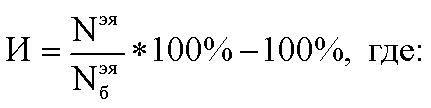 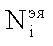 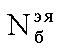 2.3. Описание основных ожидаемых конечных результатов государственной программыВ результате реализации Программы к 2020 году будут достигнуты следующие количественные результаты:

     1. Повышение к 2020 году уровня посещений организаций культуры до 101,1% по отношению к уровню 2012 года.

     2. Увеличение доли объектов культурного наследия, находящихся в удовлетворительном состоянии, в общем количестве объектов культурного наследия федерального и регионального значения до 71% в 2015 году.

     (п. 2 в ред. постановления правительства Воронежской области от 25.03.2016 N 197)

     3. Рост числа пользователей архивной информации до 19050 человек в 2020 году.

     (п. 3 в ред. постановления правительства Воронежской области от 03.04.2015 N 231)

     4. Повышение уровня удовлетворенности населения Воронежской области качеством предоставления государственных и муниципальных услуг в сфере культуры до 90% в 2020 году.

     5. Увеличение доли обучающихся, привлеченных к участию в творческих мероприятиях, проводимых образовательными учреждениями, до 100% в 2018 году.

     6. Достижение соотношения среднемесячной номинальной начисленной заработной платы работников государственных (муниципальных) учреждений культуры и искусства к среднемесячной начисленной заработной плате работников, занятых в сфере экономики региона, 100% к 2018 году.

     (в ред. постановлений правительства Воронежской области от 03.04.2015 N 231, от 09.09.2015 N 717)

     7. Рост динамики въездного туристского потока на территории Воронежской области до 104% к 2020 году.

     (в ред. постановления правительства Воронежской области от 20.03.2017 N 221)

     8. Рост числа участников мероприятий, направленных на этнокультурное развитие народов России и поддержку языкового многообразия к 2013 году, на 420% к 2020 году.

     9. Увеличение доли средств бюджета Воронежской области, выделяемых негосударственным организациям, в том числе социально ориентированным некоммерческим организациям, на предоставление услуг в сфере культуры, в общем объеме средств бюджета Воронежской области, выделяемых на предоставление услуг в сфере культуры, до 10,0% к 2020 году.

     (п. 9 введен постановлением правительства Воронежской области от 10.02.2017 N 84)

     10. Увеличение доли расходов, направляемых на предоставление субсидий социально ориентированным некоммерческим организациям в сфере культуры, в общем объеме расходов бюджета Воронежской области в отчетном году в сфере культуры до 10,0% к 2020 году.

     (п. 10 введен постановлением правительства Воронежской области от 10.02.2017 N 84)

     11. Увеличение доли государственных и муниципальных учреждений сферы культуры, находящихся в ведении Воронежской области и муниципальных образований, в которых действуют попечительские советы с участием в их работе заинтересованных социально ориентированных некоммерческих организаций, в общем числе таких учреждений в сфере культуры до 100,0% в 2020 году.

     (п. 11 введен постановлением правительства Воронежской области от 10.02.2017 N 84)

     Реализации Программы к 2020 году обеспечит:

     - формирование единого культурного пространства Воронежской области;

     - сохранение культурного наследия и развитие творческого потенциала;

     - рост объема и расширение спектра услуг в сфере культуры, оказываемых населению Воронежской области;

     - увеличение уровня социального обеспечения работников культуры;

     - повышение качества жизни населения, обеспечение доступности услуг в сфере туризма;

     - распространение и укрепление в обществе толерантных социальных установок и стереотипов у населения Воронежской области;

     - доступ социально ориентированных некоммерческих организаций, осуществляющих деятельность в сфере культуры, к бюджетным средствам, выделяемым на предоставление социальных услуг населению.

     (абзац введен постановлением правительства Воронежской области от 10.02.2017 N 84)2.4. Сроки и этапы реализации государственной программыСрок реализации Программы рассчитан на период с 2014 по 2020 год (в один этап).Раздел III. ОБОСНОВАНИЕ ВЫДЕЛЕНИЯ ПОДПРОГРАММПрограмма включает две значимые сферы: культуру и туризм, - каждая из которых рассматривается в рамках соответствующих задач Программы.

     В рамках Программы предусмотрена реализация семи подпрограмм:

     подпрограмма 1 "Искусство и наследие".

     подпрограмма 2 "Образование".

     подпрограмма 3 "Обеспечение реализации государственной программы".

     подпрограмма 4 "Развитие сельской культуры Воронежской области".

     подпрограмма 5 "Развитие культуры Воронежской области".

     подпрограмма 6 "Развитие туризма и рекреации".

     (в ред. постановления правительства Воронежской области от 30.06.2014 N 582)

     подпрограмма 7 "Этнокультурное развитие Воронежской области".

     Выделение подпрограмм в составе Программы обусловлено исходя из необходимости достижения ее цели и задач.

     На решение задачи 1 "Сохранение культурного и исторического наследия, обеспечение доступа граждан к культурным ценностям и участию в культурной жизни Воронежской области" направлены мероприятия, выделенные в структуре подпрограммы 1 "Искусство и наследие" подпрограммы 4 "Развитие сельской культуры Воронежской области" и подпрограммы 5 "Развитие культуры Воронежской области".

     Для решения задачи 2 "Реализация государственной и региональной кадровой политики в области художественного образования" предусматривается реализация подпрограммы 2 "Образование".

     На решение задачи 3 "Создание благоприятных условий для устойчивого развития сферы культуры" направлена подпрограмма 3 "Обеспечение реализации государственной программы".

     Для решения задачи 4 "Развитие территорий за счет использования туристского потенциала, создание современного рынка туристских услуг" предусмотрена реализация подпрограммы 6 "Развитие туризма и рекреации".

     (в ред. постановления правительства Воронежской области от 30.06.2014 N 582)

     На решение задачи 5 "Создание условий для этнокультурного развития народов, проживающих на территории Воронежской области" направлена подпрограмма "Этнокультурное развитие Воронежской области".

     Информация о подпрограммах приведена в разделе X "Подпрограммы государственной программы".Раздел IV. ОБОБЩЕННАЯ ХАРАКТЕРИСТИКА ОСНОВНЫХ МЕРОПРИЯТИЙВ рамках Программы предполагается реализация основных мероприятий, выделенных в структуре подпрограмм "Искусство и наследие", "Образование", "Обеспечение реализации государственной программы", "Развитие сельской культуры Воронежской области", "Развитие культуры Воронежской области", "Развитие туризма и рекреации", "Этнокультурное развитие Воронежской области".

     (в ред. постановления правительства Воронежской области от 30.06.2014 N 582)

     Информация об основных мероприятиях подпрограмм приведена в разделе X. "Подпрограммы государственной программы".Раздел V. ОБОБЩЕННАЯ ХАРАКТЕРИСТИКА МЕР ГОСУДАРСТВЕННОГО РЕГУЛИРОВАНИЯВ процессе реализации Программы будет осуществляться работа по ее корректировке и внесению в установленном порядке изменений в нормативные правовые акты Воронежской области в сфере реализации Программы с учетом изменений законодательства Российской Федерации и Воронежской области на основании плана законодательных инициатив губернатора Воронежской области, плана работ и графика мероприятий правительства Воронежской области.Раздел VI. ОБОБЩЕННАЯ ХАРАКТЕРИСТИКА ОСНОВНЫХ МЕРОПРИЯТИЙ ГОСУДАРСТВЕННОЙ ПРОГРАММЫ, РЕАЛИЗУЕМЫХ МУНИЦИПАЛЬНЫМИ ОБРАЗОВАНИЯМИ ВОРОНЕЖСКОЙ ОБЛАСТИ(в редакции постановления правительства Воронежской области от 09.09.2015 N 717)Муниципальными образованиями в рамках Программы реализуются:

     1. Основные мероприятия подпрограммы 1 "Искусство и наследие":

     - абзац исключен. - Постановление правительства Воронежской области от 25.03.2016 N 197;

     - "Поддержка творческих инициатив населения, а также выдающихся деятелей, организаций в сфере культуры, творческих союзов, в том числе социально ориентированных некоммерческих организаций".

     (в ред. постановления правительства Воронежской области от 10.02.2017 N 84)

     2. Основные мероприятия подпрограммы 4 "Развитие сельской культуры Воронежской области":

     - "Строительство и реконструкция культурно-досуговых учреждений в Воронежской области";

     - "Содействие сохранению и развитию муниципальных учреждений культуры".

     3. Основное мероприятие "Сохранение и развитие объектов культуры" подпрограммы 5 "Развитие культуры Воронежской области" (в части объектов муниципальной собственности).

     4. Основное мероприятие "Содействие органам местного самоуправления в развитии туристской инфраструктуры" подпрограммы 6 "Развитие туризма и рекреации" (в части развития органами местного самоуправления туристской инфраструктуры).

     5. Основные мероприятия подпрограммы 7 "Этнокультурное развитие Воронежской области":

     - "Совершенствование государственного управления в сфере государственной национальной политики на территории Воронежской области" (в части реализации мероприятий по развитию региональной инфраструктуры этнокультурной сферы);

     - "Этнокультурное развитие народов, проживающих на территории Воронежской области" (в части мероприятий по созданию в Воронежской области благоприятных условий для развития паломничества, этнотуризма и экологического туризма).

     Субсидии на софинансирование мероприятий предоставляются администрациям муниципальных образований Воронежской области при наличии утвержденной муниципальной программы развития культуры и туризма, подтверждении наличия в муниципальном бюджете средств на финансирование мероприятий и соблюдении прочих условий, предусмотренных порядком предоставления субсидий, утвержденным правительством Воронежской области.

     Распределение субсидий местным бюджетам и их предоставление из бюджета Воронежской области муниципальным образованиям осуществляется в порядке, установленном правительством Воронежской области.

     Прогнозный объем расходов бюджетов муниципальных образований на реализацию основных мероприятий подпрограмм приведен в таблице 3 приложения N 1 к Программе.Раздел VII. ИНФОРМАЦИЯ ОБ УЧАСТИИ АКЦИОНЕРНЫХ ОБЩЕСТВ С ГОСУДАРСТВЕННЫМ УЧАСТИЕМ, ОБЩЕСТВЕННЫХ, НАУЧНЫХ И ИНЫХ ОРГАНИЗАЦИЙ, А ТАКЖЕ ГОСУДАРСТВЕННЫХ ВНЕБЮДЖЕТНЫХ ФОНДОВ И ФИЗИЧЕСКИХ ЛИЦ В РЕАЛИЗАЦИИ ГОСУДАРСТВЕННОЙ ПРОГРАММЫВ рамках реализации подпрограммы "Этнокультурное развитие Воронежской области" в целях достижения поставленных задач в качестве контрагентов могут привлекаться общественные, научные и иные организации, определяемые в порядке, установленном действующим законодательством.Раздел VIII. ФИНАНСОВОЕ ОБЕСПЕЧЕНИЕ РЕАЛИЗАЦИИ ГОСУДАРСТВЕННОЙ ПРОГРАММЫФинансирование Программы предусмотрено за счет средств федерального, областного и местных бюджетов.

     Расходы областного бюджета на реализацию Программы, а также ресурсное обеспечение и прогнозная (справочная) оценка расходов федерального, областного и местного бюджетов на реализацию Программы на 2014 - 2020 годы отражены в таблицах 2 и 3 приложения N 1 к Программе.

     (в ред. постановления правительства Воронежской области от 03.04.2015 N 231)Раздел IX. АНАЛИЗ РИСКОВ РЕАЛИЗАЦИИ ГОСУДАРСТВЕННОЙ ПРОГРАММЫ И ОПИСАНИЕ МЕР УПРАВЛЕНИЯ РИСКАМИ РЕАЛИЗАЦИИ ГОСУДАРСТВЕННОЙ ПРОГРАММЫВажное значение для успешной реализации Программы имеет прогнозирование возможных рисков, связанных с достижением основной цели, решением задач Программы, оценка их масштабов и последствий, а также формирование системы мер по их предотвращению.

     В рамках реализации Программы могут быть выделены следующие риски ее реализации.Правовые рискиПравовые риски связаны с отсутствием законодательного регулирования основных направлений Программы, изменением федерального и областного законодательства, длительностью формирования нормативной правовой базы, необходимой для эффективной реализации Программы. Это может привести к существенному увеличению планируемых сроков или изменению условий реализации мероприятий Программы.Финансовые рискиФинансовые риски связаны с возникновением бюджетного дефицита и недостаточным вследствие этого уровнем бюджетного финансирования, секвестированием бюджетных расходов на сферы культуры и туризма, что может повлечь недофинансирование, сокращение или прекращение программных мероприятий.

     Способами ограничения финансовых рисков выступают меры, предусмотренные в рамках реализации подпрограммы "Обеспечение реализации государственной программы":

     ежегодная корректировка финансовых показателей программных мероприятий и показателей в зависимости от достигнутых результатов.

     определение приоритетов для первоочередного финансирования;

     планирование бюджетных расходов с применением методик оценки эффективности бюджетных расходов.Административные рискиРиски данной группы связаны с неэффективным управлением Программой, с ошибками управления реализацией подпрограммы, что может привести к нецелевому и (или) неэффективному использованию бюджетных средств, нарушению планируемых сроков реализации Программы, недостижению плановых значений показателей, невыполнению ряда мероприятий Программы или задержке в их выполнении.

     Основными условиями минимизации административных рисков являются:

     формирование эффективной системы управления реализацией Программы;

     проведение систематического аудита результативности реализации Программы;

     регулярный мониторинг результативности реализации Программы;

     повышение эффективности взаимодействия участников реализации Программы;

     своевременная корректировка мероприятий Программы.

     Реализация перечисленных мер предусмотрена в рамках реализации подпрограммы "Обеспечение реализации государственной программы".Техногенные и экологические рискиТехногенные и экологические риски, связанные с природными, климатическими явлениями, техногенными катастрофами, могут привести к отвлечению средств от финансирования Программы в пользу других направлений развития Воронежской области.Экономические рискиМакроэкономические риски связаны с возможностями снижения темпов роста экономики, а также с кризисом банковской системы и возникновением бюджетного дефицита. Эти риски могут отразиться на уровне возможностей государства в реализации наиболее затратных мероприятий государственной программы, в т.ч. мероприятий, связанных с реконструкцией и текущим ремонтом государственных и муниципальных учреждений культуры.

     Экономические риски могут также повлечь изменения стоимости предоставления государственных услуг (выполнения работ), снижение доходов населения, что может негативно сказаться на структуре потребительских предпочтений населения области.Кадровые рискиКадровые риски обусловлены значительным дефицитом высококвалифицированных кадров в сферах культуры и туризма, что снижает эффективность работы учреждений сферы культуры, предприятий и организаций туристской индустрии и качество предоставляемых услуг.

     Снижение влияния данной группы рисков предполагается посредством обеспечения притока высококвалифицированных кадров и переподготовки (повышения квалификации) имеющихся специалистов.

     Таким образом, из вышеперечисленных рисков наибольшее отрицательное влияние на реализацию Программы может оказать реализация финансовых, правовых, кадровых и экономических рисков, которые содержат угрозу срыва реализации мероприятий Программы. Наибольшее внимание будет уделяться управлению финансовыми рисками.

     Принятие мер по управлению рисками осуществляется ответственным исполнителем совместно с исполнителями Программы на основе мониторинга реализации Программы и оценки ее эффективности и результативности.Геополитические и международные рискиГеополитические и международные риски связаны с политической ситуацией внутри страны и сопряженных государствах, а также отношениями Российской Федерации с другими странами, что оказывает влияние на развитие внутреннего и въездного туризма.Раздел X. ОЦЕНКА ЭФФЕКТИВНОСТИ РЕАЛИЗАЦИИ ГОСУДАРСТВЕННОЙ ПРОГРАММЫОбязательным условием оценки планируемой эффективности Программы является успешное (полное) выполнение запланированных на период ее реализации целевых показателей (индикаторов) Программы, а также мероприятий в установленные сроки.

     (в ред. постановления правительства Воронежской области от 25.03.2016 N 197)

     В результате реализации мероприятий Программы в 2014 - 2020 годах будут достигнуты следующие показатели, характеризующие эффективность реализации Программы:

     1. Повышение к 2020 году уровня посещений организаций культуры до 101,1% по отношению к уровню 2012 года.

     2. Увеличение доли объектов культурного наследия, находящихся в удовлетворительном состоянии, в общем количестве объектов культурного наследия федерального и регионального значения до 71% в 2015 году.

     (п. 2 в ред. постановления правительства Воронежской области от 25.03.2016 N 197)

     3. Рост числа пользователей архивной информации до 19050 человек в 2020 году.

     (п. 3 в ред. постановления правительства Воронежской области от 03.04.2015 N 231)

     4. Повышение уровня удовлетворенности населения Воронежской области качеством предоставления государственных и муниципальных услуг в сфере культуры до 90% в 2020 году.

     5. Увеличение доли обучающихся, привлеченных к участию в творческих мероприятиях, проводимых образовательными учреждениями, до 100% в 2018 году.

     6. Достижение соотношения среднемесячной номинальной начисленной заработной платы работников государственных (муниципальных) учреждений культуры и искусства к среднемесячной начисленной заработной плате работников, занятых в сфере экономики региона, 100% к 2018 году.

     (в ред. постановлений правительства Воронежской области от 03.04.2015 N 231, от 09.09.2015 N 717)

     7. Рост динамики въездного туристского потока на территории Воронежской области до 104% к 2020 году.

     (в ред. постановления правительства Воронежской области от 20.03.2017 N 221)

     8. Рост числа участников мероприятий, направленных на этнокультурное развитие народов России и поддержку языкового многообразия к 2013 году, на 420% в 2020 году.

     9. Увеличение доли средств бюджета Воронежской области, выделяемых негосударственным организациям, в том числе социально ориентированным некоммерческим организациям, на предоставление услуг в сфере культуры, в общем объеме средств бюджета Воронежской области, выделяемых на предоставление услуг в сфере культуры, до 10,0% к 2020 году.

     (п. 9 введен постановлением правительства Воронежской области от 10.02.2017 N 84)

     10. Увеличение доли расходов, направляемых на предоставление субсидий социально ориентированным некоммерческим организациям в сфере культуры, в общем объеме расходов бюджета Воронежской области в отчетном году в сфере культуры до 10,0% к 2020 году.

     (п. 10 введен постановлением правительства Воронежской области от 10.02.2017 N 84)

     11. Увеличение доли государственных и муниципальных учреждений сферы культуры, находящихся в ведении Воронежской области и муниципальных образований, в которых действуют попечительские советы с участием в их работе заинтересованных социально ориентированных некоммерческих организаций, в общем числе таких учреждений в сфере культуры до 100,0% в 2020 году.

     (п. 11 введен постановлением правительства Воронежской области от 10.02.2017 N 84)

     Результатом реализации Программы к 2020 году будут следующие качественные результаты: формирование единого культурного пространства Воронежской области; сохранение культурного наследия и развитие творческого потенциала; рост объема и расширение спектра услуг в сфере культуры, оказываемых населению Воронежской области; увеличение уровня социального обеспечения работников культуры; повышение качества жизни населения, обеспечение доступности услуг в сфере туризма; распространение и укрепление в обществе толерантных социальных установок и стереотипов у населения Воронежской области.Раздел XI. ПОДПРОГРАММЫ ГОСУДАРСТВЕННОЙ ПРОГРАММЫПодпрограмма 1 "Искусство и наследие"Паспорт подпрограммы "Искусство и наследие" государственной программы Воронежской области "Развитие культуры и туризма"(в редакции постановления правительства Воронежской области от 10.02.2017 N 84)1. Характеристика сферы реализации подпрограммы, описание основных проблем в указанной сфере и прогноз ее развитияУтратил силу. - Постановление правительства Воронежской области от 25.03.2016 N 197.
 2. Приоритеты государственной политики в сфере реализации подпрограммы, цели, задачи и показатели (индикаторы) достижения целей и решения задач, описание основных ожидаемых конечных результатов подпрограммы, сроков и контрольных этапов реализации подпрограммы2.1. Приоритеты государственной политики в сфере реализации подпрограммыВ соответствии со стратегическими целями социально-экономического развития Воронежской области на период до 2020 года предстоит:

     - укрепить материально-техническую базу библиотек, музеев, архивов, театрально-концертных учреждений;

     - создать эффективную систему библиотечного обслуживания населения Воронежской области;

     - создать условия для модернизации и дальнейшего развития государственных библиотек;

     - обеспечить условия для повышения профессионального уровня и условий труда библиотечных работников;

     - создать условия для обеспечения сохранности музейных коллекций и музейных предметов;

     - внедрить новые информационные технологии в музейную деятельность;

     - обеспечить рост количества услуг, предоставляемых музеями в соответствии с интересами и потребностями населения;

     - развивать систему пропаганды и поддержки профессионального искусства, профессионального творчества;

     - содействовать более активному использованию творческого потенциала молодежи;

     - улучшить условия хранения документов, дальнейшее пополнение архивных фондов и качество их использования;

     - обеспечить надлежащий уровень сохранения, использования, популяризации и государственной охраны объектов культурного наследия.2.2. Цели, задачи и показатели (индикаторы) достижения целей и решения задачПри реализации подпрограммы выделена следующая основная цель - развитие культурного потенциала населения Воронежской области, расширение доступа населения к культурным ценностям и информации.

     Задачи подпрограммы:

     1. Повышение доступности и качества библиотечных услуг.

     2. Расширение доступа различных категорий граждан к ресурсам государственных музеев Воронежской области.

     3. Создание условий для развития театрального искусства в Воронежской области.

     4. Совершенствование культурно-просветительской деятельности учреждений культуры и кинематографии и приобщение к ней различных слоев населения.

     5. Обеспечение государственной охраны объектов культурного наследия.

     6. Обеспечение сохранности, пополнения и использования архивных фондов.

     7. Привлечение внимания общественности к наиболее значимым социальным вопросам с использованием технологий культуры.

     При оценке достижения поставленной цели и решения задач планируется использовать следующие показатели:

     Показатели, используемые для достижения поставленной цели:

     1. Уровень достижения значений целевых показателей подпрограммы, процентов.

     Значение показателя (индикатора) подпрограммы рассчитывается по формуле:

    

     Р - уровень достижения значений целевых показателей подпрограммы, процентов;

     - индекс, характеризующий степень достижения в отчетном периоде запланированного значения i-го целевого показателя (индикатора) подпрограммы;

     n - количество целевых показателей (индикаторов) подпрограммы.

     Индекс, характеризующий степень достижения в отчетном периоде запланированного значения целевого показателя (индикатора) подпрограммы, рассчитывается по формуле: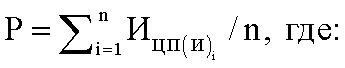 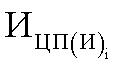 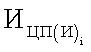 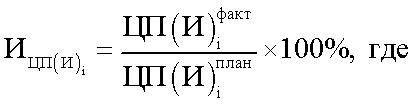 - фактическое значение i-го целевого показателя (индикатора) подпрограммы на конец отчетного периода;

     - плановое значение i-го целевого показателя (индикатора) подпрограммы на конец отчетного периода.

     Показатель используется для оценки эффективности реализации подпрограммы в целом.

     2. Количество посещений областных государственных библиотек, тыс. человек.

     Число посетителей государственных библиотек в отчетном году отражается в статистической форме N 6-НК "Сведения об общедоступной (публичной) библиотеке.

     3. Количество посещений областных государственных музеев, тыс. человек.

     Число посетителей государственных музеев в отчетном году отражается в статистической форме N 8-НК "Сведения о деятельности музея".

     4. Количество посетителей театрально-концертных мероприятий, тыс. человек.

     Показатель рассчитывается по формуле:

     Кптку = Чт + Чк,

     где:

     Кптку - количество посетителей театрально-концертных мероприятий, тыс. человек;

     Чт - число зрителей мероприятий, проведенных областными государственными театрами в отчетном году (данные статистической формы 9-НК (полугодовая, годовая) "Сведения о деятельности театра"), тыс. человек;

     Чк - число зрителей мероприятий, проведенных областными государственными концертными учреждениями в отчетном году (данные статистической формы 12-НК (полугодовая, годовая) "Сведения о деятельности концертной организации, самостоятельного коллектива"), тыс. человек.

     5. Увеличение численности участников культурно-досуговых мероприятий (по сравнению с предыдущим годом), процентов.

     Показатель отражает степень охвата населения услугами культурно-досуговых учреждений. Это может быть обеспечено как непосредственным участием в творческих любительских коллективах, так и посещением культурно-досуговых мероприятий. Так как подавляющее большинство мероприятий, проводимых культурно-досуговыми учреждениями, бесплатны для посещения, то при подсчете количества зрителей единственно оправданной является экспертная оценка. Она может базироваться как на степени заполняемости зрительных залов, так и на методиках подсчета пропускной способности тех или иных открытых площадок.

     Таким образом, в данном показателе учитываются как платные мероприятия, так и мероприятия, проводимые на бесплатной основе (в соответствии с экспертной оценкой). Одновременно при расчете учитываются как непосредственные участники мероприятий (творческие коллективы, солисты и др.), так и зрители.

     6. Количество мероприятий (экскурсий, лекций, выставок), организованных АУК ВО "Воронежский зоопарк им. А.С. Попова", единиц.

     (в ред. постановления правительства Воронежской области от 09.09.2015 N 717)

     Показатель рассчитывается на основании данных о количестве экскурсий, проведенных за отчетный период, количестве лекций, прочитанных сотрудниками, количестве выставок, организованных АУК ВО "Воронежский зоопарк им. А.С. Попова". При расчете используются данные формы статической отчетности 14-НК "Сведения о деятельности зоопарка (зоосада)".

     (в ред. постановления правительства Воронежской области от 09.09.2015 N 717)

     7. Количество киновидеофильмов, выданных для демонстрации в киносеть Воронежской области, единиц.

     При расчете используются данные ежемесячных репертуарных планов выдачи киновидеофильмов в соответствии с заключенными ГБУК ВО "Воронежский областной центр народного творчества и кино" договорами.

     (в ред. постановления правительства Воронежской области от 09.09.2015 N 717)

     (п. 7 в ред. постановления правительства Воронежской области от 03.04.2015 N 231)

     8. Количество выданных заключений натурного обследования объектов культурного наследия, единиц.

     При расчете используются данные журнала учета выполненных работ по государственному заданию АУК ВО "Государственная инспекция историко-культурного наследия".

     Абзац исключен. - Постановление правительства Воронежской области от 25.03.2016 N 197.

     9. Доля представленных (во всех формах) зрителю музейных предметов в общем количестве предметов основного фонда, процентов.

     (в ред. постановления правительства Воронежской области от 25.03.2016 N 197)

     Показатель рассчитывается по следующей формуле:

     (в ред. постановления правительства Воронежской области от 25.03.2016 N 197)

     Дпф = Чфэ/Чоф * 100%, где:

     (в ред. постановления правительства Воронежской области от 25.03.2016 N 197)

     Дпф - доля представленных (во всех формах) зрителю музейных предметов в общем количестве предметов основного фонда, процентов;

     (в ред. постановления правительства Воронежской области от 25.03.2016 N 197)

     Чфэ - число предметов основного фонда, которые экспонировались в течение года, единиц;

     (в ред. постановления правительства Воронежской области от 25.03.2016 N 197)

     Чоф - число предметов основного фонда на конец года, единиц.

     (в ред. постановления правительства Воронежской области от 25.03.2016 N 197)

     Источником информации для расчета данного показателя являются статистические формы отчетности N 8-НК "Сведения о деятельности музея".

     (в ред. постановления правительства Воронежской области от 25.03.2016 N 197)

     10. Доля российских фильмов в прокате муниципальных кинотеатров, процентов.

     Показатель рассчитывается по формуле:

     I = Nфр/ Nф * 100%, где:

     I - доля российских фильмов в прокате муниципальных кинотеатров, процентов;

     Nфр - количество российских фильмов, полученных муниципальными кинотеатрами в прокат от дистрибьютеров и от ГБУК ВО "Воронежский областной центр народного творчества и кино" в отчетном периоде, единиц;

     Nф - количество фильмов, находящихся в прокате в муниципальных кинотеатрах, в отчетном периоде, единиц.

     (п. 10 введен постановлением правительства Воронежской области от 20.03.2017 N 221)

     11. Увеличение количества кинотеатральных экранов к предыдущему периоду, единиц.

     Показатель определяется на основании ежегодного мониторинга, осуществляемого ГБУК ВО "Воронежский областной центр народного творчества и кино".

     (п. 11 введен постановлением правительства Воронежской области от 20.03.2017 N 221)

     12. Среднее число посещений киносеансов одним жителем в год, единиц.

     Показатель рассчитывается по формуле:

     Чп = Кзк/ Кнк, где:

     Чп - среднее число посещений киносеансов одним жителем в год, единиц;

     Кзк - количество зрителей муниципальных кинотеатров в отчетном году, человек;

     Кнк - количество населения в муниципальных образованиях Воронежской области, в которых осуществляется кинопоказ, человек.

     (п. 12 введен постановлением правительства Воронежской области от 20.03.2017 N 221)

     Показатели 2 - 12 используются для оценки эффективности реализации основного мероприятия "Финансовое обеспечение деятельности подведомственных областных государственных учреждений культуры".

     (в ред. постановлений правительства Воронежской области от 25.03.2016 N 197, от 20.03.2017 N 221)

     13. Доля архивных документов, хранящихся в государственных архивах Воронежской области, переведенных в электронную форму, процентов.

     (в ред. постановления правительства Воронежской области от 25.03.2016 N 197)

     Показатель используется для оценки эффективности реализации основного мероприятия "Развитие архивного дела".

     (в ред. постановления правительства Воронежской области от 25.03.2016 N 197)

     Показатель рассчитывается по следующей формуле:

     (в ред. постановления правительства Воронежской области от 25.03.2016 N 197)

     Dадэ = Кадэ / Кад x 100%, где:

     (в ред. постановления правительства Воронежской области от 25.03.2016 N 197)

     Dадэ - доля архивных документов, хранящихся в государственных архивах Воронежской области, переведенных в электронную форму, процентов;

     (в ред. постановления правительства Воронежской области от 25.03.2016 N 197)

     Кадэ - количество архивных документов, переведенных в электронную форму, единиц хранения;

     (в ред. постановления правительства Воронежской области от 25.03.2016 N 197)

     Кад - общее количество документов, хранящихся в государственных архивах Воронежской области, по состоянию на 01.01.2013, единиц хранения.

     (в ред. постановления правительства Воронежской области от 25.03.2016 N 197)

     14. Объем проведенных с начала года реставрационных работ по восстановлению свойств и долговечности оригиналов архивных документов, листов.

     (в ред. постановления правительства Воронежской области от 25.03.2016 N 197)

     Показатель используется для оценки эффективности реализации основного мероприятия "Развитие архивного дела".

     (в ред. постановления правительства Воронежской области от 25.03.2016 N 197)

     Показатель рассчитывается на основании данных статистической формы N 1 "Показатели основных направлений и результатов деятельности архивных учреждений субъектов Российской Федерации на/за год", утвержденной Приказом Федерального архивного агентства от 12.10.2006 N 59.

     (в ред. постановления правительства Воронежской области от 25.03.2016 N 197)

     15. Доля населения, охваченного мероприятиями в сфере культуры, процентов.

     (в ред. постановления правительства Воронежской области от 25.03.2016 N 197)

     Показатель используется для оценки эффективности реализации основного мероприятия "Организация и проведение мероприятий, посвященных значимым событиям российской культуры".

     (в ред. постановления правительства Воронежской области от 25.03.2016 N 197)

     Показатель рассчитывается по следующей формуле:

     (в ред. постановления правительства Воронежской области от 25.03.2016 N 197)

     Док = (Кт + Кк + Км + Кб) / Чн * 100%, где:

     (в ред. постановления правительства Воронежской области от 25.03.2016 N 197)

     Док - доля населения, охваченного мероприятиями в сфере культуры, процентов;

     (в ред. постановления правительства Воронежской области от 25.03.2016 N 197)

     Кт - число зрителей мероприятий, проведенных областными государственными театрами в отчетном году (данные статистической формы 9-НК (полугодовая, годовая) "Сведения о деятельности театра"), человек;

     (в ред. постановления правительства Воронежской области от 25.03.2016 N 197)

     Кк - число зрителей мероприятий, проведенных областными государственными концертными учреждениями в отчетном году (данные статистической формы 12-НК (полугодовая, годовая) "Сведения о деятельности концертной организации, самостоятельного коллектива"), человек;

     (в ред. постановления правительства Воронежской области от 25.03.2016 N 197)

     Км - число посетителей государственных музеев в отчетном году (данные статистической формы N 8-НК "Сведения о деятельности музея"), человек;

     (абзац введен постановлением правительства Воронежской области от 25.03.2016 N 197)

     Кб - число посетителей государственных библиотек в отчетном году (данные статистической формы N 6-НК "Сведения об общедоступной (публичной) библиотеке"), человек;

     (абзац введен постановлением правительства Воронежской области от 25.03.2016 N 197)

     Чн - среднесписочная численность населения Воронежской области на 1 января отчетного года, человек.

     (абзац введен постановлением правительства Воронежской области от 25.03.2016 N 197)

     16. Количество деятелей культуры, удостоенных почетных званий в области культуры и искусства, человек.

     (абзац введен постановлением правительства Воронежской области от 25.03.2016 N 197)

     Показатель используется для оценки эффективности реализации мероприятия "Поддержка творческих инициатив населения, а также выдающихся деятелей, организаций в сфере культуры, творческих союзов, в том числе социально ориентированных некоммерческих организаций". При расчете показателя используются данные журнала учета выдачи удостоверений и нагрудных знаков.

     (абзац введен постановлением правительства Воронежской области от 25.03.2016 N 197; в ред. постановления правительства Воронежской области от 10.02.2017 N 84)

     17. Количество грантополучателей в области культуры и искусства, единиц.

     (абзац введен постановлением правительства Воронежской области от 25.03.2016 N 197)

     Показатель используется для оценки эффективности реализации мероприятия "Поддержка творческих инициатив населения, а также выдающихся деятелей, организаций в сфере культуры, творческих союзов, в том числе социально ориентированных некоммерческих организаций". Количество грантополучателей фиксируется ежегодно распоряжениями правительства Воронежской области о выделении грантов.

     (абзац введен постановлением правительства Воронежской области от 25.03.2016 N 197; в ред. постановления правительства Воронежской области от 10.02.2017 N 84)

     18. Число лучших муниципальных учреждений культуры, находящихся на территориях сельских поселений, которым выплачено денежное поощрение, единиц.

     (абзац введен постановлением правительства Воронежской области от 25.03.2016 N 197)

     Показатель определяется на основании ежегодного мониторинга, осуществляемого департаментом культуры Воронежской области.

     (абзац введен постановлением правительства Воронежской области от 25.03.2016 N 197)

     19. Количество лучших работников муниципальных учреждений культуры, находящихся на территориях сельских поселений, которым выплачено денежное поощрение, единиц.

     (абзац введен постановлением правительства Воронежской области от 25.03.2016 N 197)

     Показатель определяется на основании ежегодного мониторинга, осуществляемого департаментом культуры Воронежской области.

     (абзац введен постановлением правительства Воронежской области от 25.03.2016 N 197)

     20. Доля расходов, направляемых на предоставление субсидий социально ориентированным некоммерческим организациям в рамках реализации основного мероприятия 1.4, в общем объеме расходов бюджета Воронежской области в отчетном году в сфере культуры.

     Показатель рассчитывается по формуле:

     Дсонко = Vсонко / Vк x 100%, где:

     Дсонко - доля расходов, направляемых на предоставление субсидий социально ориентированным некоммерческим организациям в рамках реализации основного мероприятия 1.4, в общем объеме расходов бюджета Воронежской области в отчетном году в сфере культуры;

     Vсонко - объем средств бюджета Воронежской области, выделяемых социально ориентированным некоммерческим организациям на предоставление услуг в сфере культуры в рамках основного мероприятия 1.4 "Поддержка творческих инициатив населения, а также выдающихся деятелей, организаций в сфере культуры, творческих союзов, в том числе социально ориентированных некоммерческих организаций";

     Vк - общий объем средств бюджета Воронежской области, выделяемых на предоставление услуг в сфере культуры.

     (п. 17 введен постановлением правительства Воронежской области от 10.02.2017 N 84)

     21. Количество посещений организаций культуры (профессиональных театров) по отношению к уровню 2010 года, процентов.

     Показатель рассчитывается по формуле:

    

     Кп - количество посещений организаций культуры (профессиональных театров) по отношению к уровню 2010 года, процентов;

     Кi - количество посещений организаций культуры в муниципальном образовании области, которому предоставляются субсидии за счет средств федерального бюджета на поддержку творческой деятельности муниципальных театров в городах с численностью населения до 300 тысяч человек (г. Россошь Россошанского муниципального района, г. Борисоглебск Борисоглебского городского округа), человек;

     Кiб - количество посещений организаций культуры в муниципальном образовании области, которому предоставляются субсидии за счет средств федерального бюджета на поддержку творческой деятельности муниципальных театров в городах с численностью населения до 300 тысяч человек в 2010 году (г. Россошь Россошанского муниципального района, г. Борисоглебск Борисоглебского городского округа), человек;

     n - количество муниципальных образований области, которым предоставляются субсидии за счет средств федерального бюджета на поддержку творческой деятельности муниципальных театров в городах с численностью населения до 300 тысяч человек.

     (п. 21 введен постановлением правительства Воронежской области от 20.03.2017 N 221)

     22. Количество посещений организаций культуры по отношению к уровню 2010 года, процентов.

     Показатель рассчитывается по формуле:

    

     Nп - количество посещений организаций культуры по отношению к уровню 2010 года, процентов;

     Nok - количество посещений организаций культуры в 33 муниципальных образованиях области в отчетном году, человек;

     Nokb - количество посещений организаций культуры в 33 муниципальных образованиях области в 2010 году, человек.

     (п. 22 введен постановлением правительства Воронежской области от 20.03.2017 N 221)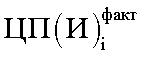 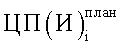 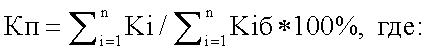 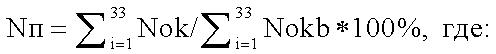 2.3. Описание основных ожидаемых конечных результатов подпрограммы(в редакции постановления правительства Воронежской области от 20.03.2017 N 221)В результате реализации подпрограммы к 2020 году будут достигнуты следующие количественные результаты:

     1. Уровень достижения значений целевых показателей подпрограммы - 100%.

     2. Увеличение количества посещений областных государственных библиотек до 548,5 тыс. человек к 2020 году.

     3. Увеличение количества посещений областных государственных музеев до 440 тыс. человек к 2020 году.

     4. Увеличение количества посетителей театрально-концертных мероприятий до 706,5 тыс. человек к 2020 году.

     5. Увеличение численности участников культурно-досуговых мероприятий на 7,4% в 2020 году по сравнению с предыдущим годом.

     6. Увеличение количества мероприятий, организованных АУК ВО "Воронежский зоопарк им. А.С. Попова", до 386 единиц к 2015 году.

     7. Увеличение количества киновидеофильмов, выданных для демонстрации в киносеть Воронежской области, до 3660 единиц к 2020 году.

     8. Увеличение количества выданных заключений натурного обследования объектов культурного наследия до 33 единиц к 2015 году.

     9. Увеличение доли представленных (во всех формах) зрителю музейных предметов в общем количестве предметов основного фонда до 20% в 2015 году.

     10. Увеличение доли российских фильмов в муниципальном прокате до 38% к 2020 году.

     11. Увеличение количества кинотеатральных экранов до 1 единицы в 2020 году.

     12. Увеличение среднего числа посещений киносеансов одним жителем в год до 0,8 единицы к 2020 году.

     13. Увеличение доли архивных документов, хранящихся в государственных архивах Воронежской области по состоянию на 01.01.2013, переведенных в электронную форму, до 1,3% в 2020 году.

     14. Увеличение объема проведенных с начала года реставрационных работ по восстановлению свойств и долговечности оригиналов архивных документов до 67350 листов к 2020 году.

     15. Увеличение доли населения, охваченного мероприятиями в сфере культуры, до 77,6% к 2020 году.

     16. Увеличение количества деятелей культуры, удостоенных почетных званий в области культуры и искусства, до 431 человека к 2020 году.

     17. Увеличение количества деятелей культуры, творческих коллективов, общественных объединений, получивших гранты в области культуры и искусства, до 96 единиц к 2020 году.

     18. Увеличение числа лучших муниципальных учреждений культуры, находящихся на территориях сельских поселений, которым выплачено денежное поощрение, в период реализации государственной программы.

     19. Увеличение количества лучших работников муниципальных учреждений культуры, находящихся на территориях сельских поселений, которым выплачено денежное поощрение, в период реализации государственной программы.

     20. Увеличение доли расходов, направляемых на предоставление субсидий социально ориентированным некоммерческим организациям в рамках реализации основного мероприятия 1.4, в общем объеме расходов бюджета Воронежской области в отчетном году в сфере культуры до 8,0% к 2020 году.

     21. Увеличение количества посещений организаций культуры (профессиональных театров) по отношению к уровню 2010 года до 125,8% в 2017 году.

     22. Увеличение количества посещений организаций культуры по отношению к уровню 2010 года до 38% в 2017 году.

     В результате реализации подпрограммы к 2020 году будут достигнуты следующие качественные результаты:

     - повышение качества и расширение спектра услуг, предоставляемых учреждениями культуры и искусства, архивными учреждениями;

     - формирование благоприятной среды для самореализации творческой личности и развитие духовных потребностей общества.

     Информация о составе и значениях показателей эффективности реализации подпрограммы приведена в таблице 1 приложения N 1 к Программе.2.4. Сроки и этапы реализации подпрограммыОбщий срок реализации подпрограммы рассчитан на период с 2014 по 2020 год (в один этап).3. Характеристика основных мероприятий и мероприятий подпрограммыВ рамках подпрограммы планируется реализация четырех основных мероприятий:

     1. Финансовое обеспечение деятельности подведомственных областных государственных учреждений культуры.

     2. Развитие архивного дела.

     3. Организация и проведение мероприятий, посвященных значимым событиям российской культуры.

     4. Поддержка творческих инициатив населения, а также выдающихся деятелей, организаций в сфере культуры, творческих союзов, в том числе социально ориентированных некоммерческих организаций.

     (в ред. постановления правительства Воронежской области от 10.02.2017 N 84)

     Основное мероприятие 1. Финансовое обеспечение деятельности подведомственных областных государственных учреждений культуры.

     Срок реализации основного мероприятия - 2014 - 2020 годы. Срок реализации основного мероприятия в части реализации функций и полномочий в отношении объектов культурного наследия (памятников истории и культуры) - 2014 - 2015 годы.

     (в ред. постановления правительства Воронежской области от 25.03.2016 N 197)

     Исполнители основного мероприятия: департамент культуры Воронежской области, управление по охране объектов культурного наследия Воронежской области.

     (в ред. постановления правительства Воронежской области от 17.12.2015 N 979)

     Реализация основного мероприятия оказывает влияние на достижение следующих целевых показателей подпрограммы:

     - количество посещений областных государственных библиотек;

     - количество посещений областных государственных музеев;

     - количество посетителей театрально-концертных мероприятий;

     - увеличение численности участников культурно-досуговых мероприятий (по сравнению с предыдущим годом);

     - количество мероприятий (экскурсий, лекций, выставок), организованных АУК ВО "Воронежский зоопарк им. А.С. Попова";

     (в ред. постановления правительства Воронежской области от 09.09.2015 N 717)

     - количество киновидеофильмов, выданных для демонстрации в киносеть Воронежской области;

     (в ред. постановления правительства Воронежской области от 03.04.2015 N 231)

     - количество выданных заключений натурного обследования объектов культурного наследия;

     - доля российских фильмов в прокате муниципальных кинотеатров;

     (абзац введен постановлением правительства Воронежской области от 20.03.2017 N 221)

     - увеличение количества кинотеатральных экранов к предыдущему периоду;

     (абзац введен постановлением правительства Воронежской области от 20.03.2017 N 221)

     - среднее число посещений киносеансов одним жителем в год.

     (абзац введен постановлением правительства Воронежской области от 20.03.2017 N 221)

     Основное мероприятие включает четыре мероприятия.

     Мероприятие 1.1. Развитие библиотечного дела.

     Срок реализации мероприятия - 2014 - 2020 годы.

     Исполнитель мероприятия - департамент культуры Воронежской области.

     (в ред. постановления правительства Воронежской области от 03.04.2015 N 231)

     Содержание мероприятия: расширение доступности культурного, информационного продукта для различных социальных и возрастных категорий граждан, инвалидов по зрению путем дальнейшей информатизации библиотек, систематического обновления парка компьютеров и программных средств, развития деятельности по созданию собственных электронных ресурсов; обеспечение безопасности библиотек и сохранности фондов в процессе их хранения и использования; создание современной комфортной среды, обновление библиотечного оборудования, позволяющего применять инновационные композиционные решения при формировании внутреннего библиотечного пространства; организация социокультурной деятельности, способствующей приобщению пользователей к культурному наследию и развитию способности воспринимать все многообразие достижений человеческой мысли.

     Ожидаемые результаты:

     - развитие многофункциональной деятельности государственных библиотек;

     - внедрение инновационных форм информационного обслуживания населения;

     - обеспечение мер по сохранности фондов государственных областных библиотек;

     - повышение доступности библиотечных фондов государственных библиотек;

     - качественное обновление фондов государственных библиотек;

     - сохранение кадрового потенциала, способного обеспечить конкурентоспособность и качество предоставляемых услуг.

     Мероприятие 1.2. Развитие музейного дела.

     Срок реализации мероприятия - 2014 - 2020 годы.

     Исполнитель мероприятия - департамент культуры Воронежской области.

     (в ред. постановления правительства Воронежской области от 03.04.2015 N 231)

     Содержание мероприятия: развитие деятельности областных музеев по обеспечению сохранности музейных коллекций и музейных предметов; внедрение новых информационных технологий в музейную деятельность, в том числе оснащение музеев компьютерным и телекоммуникационным оборудованием; совершенствование использования музейных предметов и музейных коллекций в научных, культурных, образовательных целях; укрепление материально-технической базы; рост количества услуг, предоставляемых музеями в соответствии с интересами и потребностями населения.

     (в ред. постановления правительства Воронежской области от 25.03.2016 N 197)

     Ожидаемые результаты:

     - восстановление и сохранение объектов культурного наследия, музеев, заповедников;

     - укрепление и модернизация материально-технической базы областных музеев;

     - повышение уровня экономической эффективности от различных форм деятельности музея;

     - обеспечение доступа граждан к музейным предметам и музейным коллекциям;

     - обеспечение сохранности и пополнение музейных фондов в областных музеях;

     - создание современных экспозиций и выставок;

     - использование новых информационных технологий в учетно-хранительской деятельности музеев;

     - популяризация историко-культурного и природного наследия Воронежского края;

     - сохранение кадрового потенциала в областных музеях.

     Мероприятие 1.3. Развитие театрального дела.

     Срок реализации мероприятия - 2014 - 2020 годы.

     Исполнитель мероприятия - департамент культуры Воронежской области.

     (в ред. постановления правительства Воронежской области от 03.04.2015 N 231)

     Содержание мероприятия: создание системы государственной поддержки театрально-концертных учреждений области; формирование новой театрально-концертной политики; приведение театрально-концертных учреждений в соответствие современным требованиям к техническому оснащению; приведение театрально-концертных учреждений в соответствие требованиям к качеству предоставляемых услуг; развитие системы пропаганды и поддержки профессионального искусства, профессионального творчества; содействие более активному использованию творческого потенциала молодежи; концентрация бюджетных средств на приоритетных направлениях развития.

     Ожидаемые результаты:

     - создание возможности приобщения к профессиональному искусству широких слоев населения;

     - выявление и поддержка одаренной творческой молодежи;

     - сохранение и развитие творческого потенциала области;

     - осуществление адресной поддержки в сфере профессионального искусства;

     - сохранение и развитие театрального искусства Воронежской области;

     - изменение роли театрального искусства в новых социально-экономических условиях;

     - повышение престижа актерской профессии;

     - качественное улучшение творческого процесса в театрах;

     - обновление театральной жизни в Воронежской области;

     - эффективное использование финансовых средств и государственного имущества.

     Мероприятие 1.4. Развитие прочих учреждений культуры и кинематографии.

     Срок реализации мероприятия - 2014 - 2020 годы. Срок реализации мероприятия в части реализации функций и полномочий в отношении объектов культурного наследия (памятников истории и культуры) - 2014 - 2015 годы.

     (в ред. постановления правительства Воронежской области от 25.03.2016 N 197)

     Исполнители мероприятия: департамент культуры Воронежской области, управление по охране объектов культурного наследия Воронежской области.

     (в ред. постановления правительства Воронежской области от 17.12.2015 N 979)

     Содержание мероприятия: создание условий для развития массового художественного творчества и культурно-досуговой деятельности, создание условий для повышения экологической культуры населения, создание условий для организации кинопоказа на территории Воронежской области. Подготовка учетной документации на объекты культурного наследия.

     Ожидаемые результаты: решение поставленных задач данного мероприятия позволит увеличить вариативность форм организации содержательного досуга, обеспечить удовлетворение разнообразных культурно-познавательных потребностей населения, продвижение в культурном пространстве нравственных ценностей и образцов, способствующих культурному и гражданскому воспитанию личности. Расширение охвата населения услугами учреждений культуры позволит увеличить доходы от предпринимательской деятельности учреждений культуры. Обеспечение сохранности объектов культурного наследия.

     Основное мероприятие 2. Развитие архивного дела.

     Срок реализации основного мероприятия - 2014 - 2020 годы.

     Исполнитель основного мероприятия - управление делами Воронежской области.

     (в ред. постановления правительства Воронежской области от 03.04.2015 N 231)

     Реализация основного мероприятия оказывает влияние на достижение следующих целевых показателей подпрограммы:

     - доля архивных документов, хранящихся в государственных архивах Воронежской области, переведенных в электронную форму;

     - объем проведенных с начала года реставрационных работ по восстановлению свойств и долговечности оригиналов архивных документов.

     Основное мероприятие включает два мероприятия.

     Мероприятие 2.1. Обеспечение деятельности архивных учреждений Воронежской области.

     Срок реализации мероприятия - 2014 - 2020 годы.

     Исполнитель мероприятия - управление делами Воронежской области.

     (в ред. постановления правительства Воронежской области от 03.04.2015 N 231)

     Содержание мероприятия: обеспечение сохранности и организация доступа к документам Архивного фонда Воронежской области и другим архивным документам в государственных архивах Воронежской области; исполнение социально-правовых запросов граждан; совершенствование условий доступа граждан к информации архивов, в том числе посредством электронных запросов через глобальную сеть Интернет; реставрация и страховое копирование особо ценных архивных документов; упорядочение документов, входящих в состав Архивного фонда Российской Федерации; обеспечение мероприятий, связанных с памятными датами российской истории, рассекречивание архивных документов; обеспечение комплектования и учета документов Архивного фонда Российской Федерации и других архивных документов в государственных архивах Воронежской области; внедрение информационно-коммуникационных технологий в деятельность государственных архивов Воронежской области; укрепление материально-технической базы государственных архивов Воронежской области; внедрение инновационных технологий хранения и реставрации архивных материалов.

     Ожидаемые результаты: улучшение укомплектованности архивных фондов, высокий уровень сохранности и эффективности использования архивных фондов, укрепление материально-технической базы архивов, оптимизация и модернизация бюджетной сети архивов.

     Мероприятие 2.2. Обеспечение сохранности архивных документов и архивных фондов Воронежской области.

     Срок реализации мероприятия - 2014 - 2015 годы.

     Исполнитель мероприятия - управление делами Воронежской области.

     (в ред. постановления правительства Воронежской области от 03.04.2015 N 231)

     Содержание мероприятия: выполнение комплекса мероприятий, направленных на улучшение противопожарного и охранного режимов хранения документов и обеспечение температурно-влажностного режима хранения документов, приобретение современного реставрационного оборудования, выполнение работ по созданию электронного цифрового фонда пользования на документы Архивного фонда Воронежской области.

     Ожидаемые результаты: снижение угрозы возникновения пожаров и пожароопасных ситуаций в государственных архивах Воронежской области и предотвращение хищения и утраты документов, обеспечение нормативных условий хранения документов в архивных учреждениях Воронежской области, повышение качества реставрационных работ, повышение качества и оперативности предоставления услуг по доступу к ретроспективной архивной информации органов власти, организаций, учреждений и физических лиц.

     Основное мероприятие 3. Организация и проведение мероприятий, посвященных значимым событиям российской культуры.

     Срок реализации основного мероприятия - 2014 - 2020 годы.

     Исполнитель основного мероприятия - департамент культуры Воронежской области.

     (в ред. постановления правительства Воронежской области от 03.04.2015 N 231)

     Реализация основного мероприятия оказывает влияние на достижение целевого показателя подпрограммы "Доля населения, охваченного мероприятиями в сфере культуры".

     Содержание основного мероприятия: повышение качества культурно-просветительной работы учреждений культуры, стимулирование заинтересованности учреждений культуры в организации и проведении мероприятий, посвященных значимым событиям российской культуры, поддержка творческих проектов, позиционирующих достижения культуры и искусства Воронежской области на региональном, всероссийском и международном уровнях, содействие развитию конкурентоспособности культурного продукта Воронежской области.

     Ожидаемые результаты: качественное улучшение культурно-просветительской работы, увеличение числа творческих проектов, позиционирующих достижения культуры и искусства Воронежской области на региональном, всероссийском и международном уровнях.

     Основное мероприятие 4. Поддержка творческих инициатив населения, а также выдающихся деятелей, организаций в сфере культуры, творческих союзов, в том числе социально ориентированных некоммерческих организаций.

     (в ред. постановления правительства Воронежской области от 10.02.2017 N 84)

     Срок реализации основного мероприятия: 2014 - 2020 годы.

     Исполнитель основного мероприятия - департамент культуры Воронежской области.

     (в ред. постановления правительства Воронежской области от 03.04.2015 N 231)

     Реализация основного мероприятия оказывает влияние на достижение следующих целевых показателей подпрограммы:

     - количество деятелей культуры, удостоенных почетных званий в области культуры и искусства;

     - количество грантополучателей в области культуры и искусства;

     - число лучших муниципальных учреждений культуры, находящихся на территориях сельских поселений, которым выплачено денежное поощрение;

     (абзац введен постановлением правительства Воронежской области от 27.05.2016 N 355)

     - количество лучших работников муниципальных учреждений культуры, находящихся на территориях сельских поселений, которым выплачено денежное поощрение;

     (абзац введен постановлением правительства Воронежской области от 27.05.2016 N 355)

     - доля расходов, направляемых на предоставление субсидий социально ориентированным некоммерческим организациям в рамках реализации основного мероприятия 1.4, в общем объеме расходов бюджета Воронежской области в отчетном году в сфере культуры.

     (абзац введен постановлением правительства Воронежской области от 10.02.2017 N 84)

     - количество посещений организаций культуры (профессиональных театров) по отношению к уровню 2010 года;

     (абзац введен постановлением правительства Воронежской области от 20.03.2017 N 221)

     - количество посещений организаций культуры по отношению к уровню 2010 года.

     (абзац введен постановлением правительства Воронежской области от 20.03.2017 N 221)

     Содержание основного мероприятия: содействие развитию конкурсного, фестивального движения, содействие сохранению, созданию и распространению достижений культуры и искусства Воронежской области; реализация совместно с творческими союзами в регионах культурных программ, принципиальных для развития сферы культуры; возрождение на новом этапе практики государственных заказов в различных областях искусства как реальный инструмент стимулирования культурного процесса; формирование кадрового резерва для педагогической, творческой, исполнительской деятельности из числа наиболее одаренных учащихся, создание на определенный период времени программ сотрудничества с общественными и творческими организациями, в том числе социально ориентированными некоммерческими организациями, оказывающими услуги в сферах распространения печатных средств массовой информации и музейно-выставочной деятельности, которые смогут повысить степень влияния государственных структур как проводников государственной политики в области культуры; поддержка творческой деятельности муниципальных театров с численностью населения до 300 тысяч человек.

     (в ред. постановлений правительства Воронежской области от 10.02.2017 N 84, от 20.03.2017 N 221)

     Ожидаемые результаты: сохранение и развитие культуры Воронежской области, качественное улучшение стимулирования творческого процесса, усиление социальной поддержки выдающихся деятелей культуры; обеспечение государственной поддержки дарований, увеличение государственной поддержки художественных коллективов, творческих союзов и организаций культуры, в том числе социально ориентированных некоммерческих организаций, оказывающих услуги в сферах распространения печатных средств массовой информации и музейно-выставочной деятельности; обеспечение государственной поддержки в создании новых постановок и показе спектаклей муниципальными театрами, укрепление материально-технической базы муниципальных театров.

     (в ред. постановлений правительства Воронежской области от 10.02.2017 N 84, от 20.03.2017 N 221)4. Характеристика мер государственного регулированияТаблица 1.В процессе реализации Программы будет осуществляться работа по ее корректировке и внесению в установленном порядке изменений в нормативные правовые акты Воронежской области в сфере реализации Программы с учетом изменений законодательства Российской Федерации и Воронежской области, на основании плана законодательных инициатив губернатора Воронежской области плана работ и графика мероприятий правительства Воронежской области.5. Характеристика основных мероприятий, реализуемых муниципальными образованиями Воронежской области(в редакции постановления правительства Воронежской области от 20.03.2017 N 221)Муниципальными образованиями в подпрограмме возможна реализация основного мероприятия "Поддержка творческих инициатив населения, а также выдающихся деятелей, организаций в сфере культуры, творческих союзов, в том числе социально ориентированных некоммерческих организаций" в случае предоставления субсидий на реализацию следующих мероприятий:

     - на поддержку творческой деятельности муниципальных театров в городах с численностью населения до 300 тысяч человек;

     - на поддержку отрасли культуры.

     Предоставление субсидий бюджетам муниципальных образований Воронежской области на поддержку творческой деятельности муниципальных театров в городах с численностью населения до 300 тысяч человек осуществляется в соответствии с Порядком согласно приложению N 11 к Программе.

     Предоставление субсидий бюджетам муниципальных образований Воронежской области на поддержку отрасли культуры осуществляется в соответствии с Порядком согласно приложению N 12 к Программе.6. Информация об участии акционерных обществ с государственным участием, общественных, научных и иных организаций, а также государственных внебюджетных фондов и физических лиц в реализации подпрограммыВ рамках реализации основных мероприятий подпрограммы в целях достижения поставленных задач в качестве контрагентов могут привлекаться общественные, научные и иные организации, определяемые в порядке, установленном действующим законодательством.

     (в ред. постановления правительства Воронежской области от 10.02.2017 N 84)7. Финансовое обеспечение реализации подпрограммыФинансирование мероприятий подпрограммы предусмотрено за счет средств областного бюджета.

     Расходы областного на реализацию подпрограммы, а также ресурсное обеспечение и прогнозная (справочная) оценка расходов областного бюджета на реализацию подпрограммы "Искусство и наследие" государственной программы Воронежской области "Развитие культуры и туризма" на 2014 - 2020 годы отражены в таблицах 2 и 3 приложения N 1 к Программе.

     (в ред. постановления правительства Воронежской области от 03.04.2015 N 231)8. Анализ рисков реализации подпрограммы и описание мер управления рисками реализации подпрограммыК рискам реализации подпрограммы следует отнести следующие:

     1) институционально-правовые риски, связанные с отсутствием законодательного регулирования основных направлений подпрограммы;

     2) организационные риски, связанные с ошибками управления реализацией подпрограммы, что может привести к нецелевому и (или) неэффективному использованию бюджетных средств, невыполнению ряда мероприятий подпрограммы или задержке в их выполнении;

     3) финансовые риски, которые связаны с финансированием мероприятий подпрограммы в неполном объеме;

     4) непредвиденные риски, связанные с кризисными явлениями в экономике Воронежской области, с природными и техногенными катастрофами и катаклизмами, что может привести к снижению бюджетных доходов, ухудшению динамики основных макроэкономических показателей, в том числе повышению инфляции, снижению темпов экономического роста и доходов населения.

     Снижение рисков возможно за счет обеспечения правильного расчета требуемых объемов средств из областного бюджета и дополнительного финансирования из федерального бюджета, а также привлечения средств из внебюджетных источников, информационного обеспечения, операционного сопровождения реализации подпрограммы, включающего оперативное консультирование всех исполнителей Программы.9. Оценка эффективности реализации подпрограммы(в редакции постановления правительства Воронежской области от 20.03.2017 N 221)В результате реализации подпрограммы к 2020 году будут достигнуты следующие количественные результаты:

     1. Уровень достижения значений целевых показателей подпрограммы - 100%.

     2. Увеличение количества посещений областных государственных библиотек до 548,5 тыс. человек к 2020 году.

     3. Увеличение количества посещений областных государственных музеев до 440 тыс. человек к 2020 году.

     4. Увеличение количества посетителей театрально-концертных мероприятий до 706,5 тыс. человек к 2020 году.

     5. Увеличение численности участников культурно-досуговых мероприятий на 7,4% в 2020 году по сравнению с предыдущим годом.

     6. Увеличение количества мероприятий, организованных АУК ВО "Воронежский зоопарк им. А.С. Попова", до 386 единиц к 2015 году.

     7. Увеличение количества киновидеофильмов, выданных для демонстрации в киносеть Воронежской области, до 3660 единиц к 2020 году.

     8. Увеличение количества выданных заключений натурного обследования объектов культурного наследия до 33 единиц к 2015 году.

     9. Увеличение доли представленных (во всех формах) зрителю музейных предметов в общем количестве предметов основного фонда до 20% в 2015 году.

     10. Увеличение доли российских фильмов в муниципальном прокате до 38% к 2020 году.

     11. Увеличение количества кинотеатральных экранов до 1 единицы в 2020 году.

     12. Увеличение среднего числа посещений киносеансов одним жителем в год до 0,8 единицы к 2020 году.

     13. Увеличение доли архивных документов, хранящихся в государственных архивах Воронежской области по состоянию на 01.01.2013, переведенных в электронную форму, до 1,3% в 2020 году.

     14. Увеличение объема проведенных с начала года реставрационных работ по восстановлению свойств и долговечности оригиналов архивных документов до 67350 листов к 2020 году.

     15. Увеличение доли населения, охваченного мероприятиями в сфере культуры, до 77,6% к 2020 году.

     16. Увеличение количества деятелей культуры, удостоенных почетных званий в области культуры и искусства, до 431 человека к 2020 году.

     17. Увеличение количества деятелей культуры, творческих коллективов, общественных объединений, получивших гранты в области культуры и искусства, до 96 единиц к 2020 году.

     18. Увеличение числа лучших муниципальных учреждений культуры, находящихся на территориях сельских поселений, которым выплачено денежное поощрение, в период реализации государственной программы.

     19. Увеличение количества лучших работников муниципальных учреждений культуры, находящихся на территориях сельских поселений, которым выплачено денежное поощрение, в период реализации государственной программы.

     20. Увеличение доли расходов, направляемых на предоставление субсидий социально ориентированным некоммерческим организациям в рамках реализации основного мероприятия 1.4, в общем объеме расходов бюджета Воронежской области в отчетном году в сфере культуры до 8,0% к 2020 году.

     21. Увеличение количества посещений организаций культуры (профессиональных театров) по отношению к уровню 2010 года до 125,8% в 2017 году.

     22. Увеличение количества посещений организаций культуры по отношению к уровню 2010 года до 38% в 2017 году.

     В результате реализации подпрограммы к 2020 году будут достигнуты следующие качественные результаты:

     - повышение качества и расширение спектра услуг, предоставляемых учреждениями культуры и искусства, архивными учреждениями;

     - формирование благоприятной среды для самореализации творческой личности и развитие духовных потребностей общества.Подпрограмма 2 "Образование"Паспорт подпрограммы "Образование" государственной программы Воронежской области "Развитие культуры и туризма"(в редакции постановления правительства Воронежской области от 10.02.2017 N 84)1. Характеристика сферы реализации подпрограммы, описание основных проблем в указанной сфере и прогноз ее развитияУтратил силу. - Постановление правительства Воронежской области от 25.03.2016 N 197.
 2. Приоритеты государственной политики в сфере реализации подпрограммы, цели, задачи и показатели (индикаторы) достижения целей и решения задач, описание основных ожидаемых конечных результатов подпрограммы, сроков и контрольных этапов реализации подпрограммы2.1. Приоритеты государственной политики в сфере реализации подпрограммыОбразование в сфере культуры и искусства является важнейшей составляющей образовательного пространства, сложившейся в современном российском обществе. Губернатор и органы исполнительной власти Воронежской области в число приоритетных задач образовательной политики ставят динамичное развитие многоплановой системы художественного образования, полное удовлетворение потребностей региона в специалистах соответствующих квалификаций. Для достижения этой цели необходимо:

     - повысить привлекательность среднего профессионального образования сферы культуры и искусства, сохранить в системе государственное доминирование;

     - обеспечить достойный уровень оплаты труда педагогических работников;

     - провести модернизацию материально-технической базы образовательных учреждений в соответствии с современными требованиями к уровню и качеству подготовки учащихся;

     - ввести новые направления обучения, соответствующие современным требованиям по подготовке специалистов, внедрить в учебный процесс новые педагогические технологии и дифференцированный подход к обучению различных категорий обучающихся, новые интегрированные образовательные системы.2.2. Цели, задачи и показатели (индикаторы) достижения целей и решения задачУчитывая, что в соответствии со Стратегией социально-экономического развития Воронежской области на период до 2020 года полное удовлетворение потребностей региона в специалистах соответствующих квалификаций является одной из основных задач развития экономики Воронежской области, при реализации подпрограммы выделена следующая основная цель - развитие сети образовательных учреждений сферы культуры и искусства для удовлетворения потребности населения Воронежской области в соответствующих образовательных услугах, удовлетворение потребностей сферы культуры и искусства Воронежской области в специалистах соответствующих квалификаций.

     Задачи подпрограммы:

     1. Сохранение и развитие сети учреждений художественного образования Воронежской области. Повышение привлекательности среднего профессионального образования.

     2. Обеспечение условий для выявления и развития одаренных детей Воронежской области.

     3. Развитие и сохранение кадрового потенциала учреждений культуры и образования, обеспечение профессионального роста преподавателей учебных заведений и других работников отрасли.

     При оценке достижения поставленной цели и решения задач планируется использовать показатели, характеризующие общее развитие среднего профессионального образования сферы культуры и искусства Воронежской области, и показатели, позволяющие оценить непосредственно реализацию мероприятий, осуществляемых в рамках подпрограммы.

     Показатели, используемые для достижения поставленной цели:

     1. Уровень достижения значений целевых показателей подпрограммы, процентов.

     Значение показателя (индикатора) подпрограммы рассчитывается по формуле:

    

     Р - уровень достижения значений целевых показателей подпрограммы, процентов;

     - индекс, характеризующий степень достижения в отчетном периоде запланированного значения i-го целевого показателя (индикатора) подпрограммы;

     n - количество целевых показателей (индикаторов) подпрограммы.

     Индекс, характеризующий степень достижения в отчетном периоде запланированного значения целевого показателя (индикатора) подпрограммы, рассчитывается по формуле: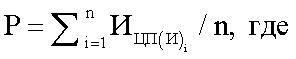 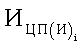 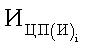 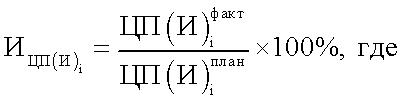 - фактическое значение i-го целевого показателя (индикатора) подпрограммы на конец отчетного периода;

     - плановое значение i-го целевого показателя (индикатора) подпрограммы на конец отчетного периода.

     Показатель используется для оценки эффективности реализации подпрограммы в целом.

     2. Среднегодовой контингент обучающихся по программам среднего профессионального образования сферы культуры и искусства, человек.

     Расчет показателя осуществляется по формуле:

     Кср = Ч + 1/3П - 1/2В - 60%О

     где:

     Кср - среднегодовой контингент обучающихся, человек;

     Ч - число учащихся на начало года (используются данные формы N СПО-1 федерального статистического наблюдения), человек;

     П - прием (используются данные формы N СПО-1 федерального статистического наблюдения), человек;

     В - выпуск (используются данные формы N СПО-1 федерального статистического наблюдения), человек;

     О - отсев, человек.

     3. Динамика примерных (индикативных) значений соотношения средней заработной платы работников государственных бюджетных образовательных учреждений среднего профессионального образования сферы культуры и искусства, повышение оплаты труда которых предусмотрено Указом Президента Российской Федерации от 7 мая 2012 года N 597 "О мероприятиях по реализации государственной социальной политики", и средней заработной платы, установленной в Воронежской области, процентов.

     Показатель рассчитывается по формуле:

     ОЗПспо = ЗПпед / ЗПрег * 100%, где

     ОЗПспо - динамика примерных (индикативных) значений соотношения средней заработной платы работников государственных бюджетных образовательных учреждений среднего профессионального образования сферы культуры и искусства, повышение оплаты труда которых предусмотрено Указом Президента Российской Федерации от 7 мая 2012 года N 597 "О мероприятиях по реализации государственной социальной политики", и средней заработной платы, установленной в Воронежской области, процентов;

     ЗПпед - среднемесячная номинальная начисленная заработная плата преподавателей образовательных учреждений начального и среднего профессионального образования, рублей;

     ЗПрег - среднемесячная начисленная заработная плата работников Воронежской области, рублей.

     При расчете оценки достижения показателя используются официальные статистические данные.

     (в ред. постановления правительства Воронежской области от 20.03.2017 N 221)

     4. Количество работников культуры, прошедших курсы повышения квалификации и получивших документ установленного образца, человек.

     Оценка достижения показателя производится исходя из отчета об исполнении государственного задания государственного бюджетного образовательного учреждения дополнительного профессионального образования Воронежской области "Учебно-методический центр сферы культуры и искусства".

     (в ред. постановления правительства Воронежской области от 25.03.2016 N 197)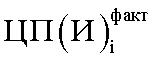 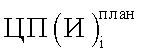 2.3. Описание основных ожидаемых конечных результатов подпрограммыВ результате реализации подпрограммы к 2020 году будут достигнуты следующие количественные результаты:

     1. Уровень достижения значений целевых показателей подпрограммы - 100%.

     2. Увеличение среднегодового контингента обучающихся по программам среднего профессионального образования сферы культуры и искусства до 1268 человек.

     (в ред. постановления правительства Воронежской области от 25.03.2016 N 197)

     3. Доведение средней заработной платы работников государственных бюджетных образовательных учреждений среднего профессионального образования сферы культуры и искусства до 100% средней заработной платы, установленной в Воронежской области к 2018 году.

     4. Увеличение количества работников культуры, прошедших курсы повышения квалификации и получивших документ установленного образца, до 100 человек.

     (в ред. постановлений правительства Воронежской области от 03.04.2015 N 231, от 25.03.2016 N 197)

     В результате реализации подпрограммы к 2020 году будут достигнуты следующие качественные результаты:

     - повышение качества и расширение спектра предоставляемых образовательных услуг, обеспечение доступности культурного образовательного продукта;

     - создание условий для всестороннего развития способностей наиболее одаренных учащихся и студентов образовательных учреждений сферы культуры и искусства;

     - создание условий для творческой самореализации обучающихся;

     - сохранение и развитие кадрового потенциала. Повышение престижности и привлекательности профессий в сфере образования отрасли культуры Воронежской области.

     Информация о составе и значениях показателей эффективности реализации подпрограммы приведена в таблице 1 приложения N 1 Программе.

     (в ред. постановления правительства Воронежской области от 03.04.2015 N 231)2.4. Сроки и этапы реализации подпрограммыОбщий срок реализации подпрограммы рассчитан на период с 2014 по 2020 год (в один этап).3. Характеристика основных мероприятий и мероприятий подпрограммыВ рамках подпрограммы планируется реализация одного основного мероприятия:

     1. Развитие образования в сфере культуры.

     Срок реализации основного мероприятия - 2014 - 2020 годы.

     Исполнитель основного мероприятия - департамент культуры Воронежской области.

     (в ред. постановления правительства Воронежской области от 03.04.2015 N 231)

     Реализация основного мероприятия оказывает влияние на достижение всех показателей эффективности реализации подпрограммы.

     Основное мероприятие включает два мероприятия.

     Мероприятие 2.1. Оказание государственных услуг (выполнение работ) и обеспечение деятельности учреждений образования в сфере культуры.

     Срок реализации мероприятия - 2014 - 2020 годы.

     Содержание мероприятия: предоставление среднего профессионального образования: реализация образовательных программ среднего профессионального образования в соответствии с государственными образовательными стандартами; оказание дополнительных образовательных услуг в соответствии с уставами и лицензиями на право осуществления образовательной деятельности; проведение научных исследований по совершенствованию содержания образовательного процесса, учебно-программной документации. Повышение эффективности и качества предоставляемых образовательных услуг. Модернизация материально-технической базы образовательных учреждений в соответствии с современными требованиями к уровню и качеству подготовки учащихся. Обеспечение учащихся пособиями, стипендиями и иными социальными выплатами, а также молочной продукцией.

     (в ред. постановления правительства Воронежской области от 25.03.2016 N 197)

     Увеличение количества творческих мероприятий, предусматривающих участие одаренных детей. Формирование новых форм и методов поддержки одаренных детей Воронежской области.

     Ожидаемые результаты: повышение качества и расширение спектра предоставляемых образовательных услуг, обеспечение доступности культурного образовательного продукта, увеличение контингента учащихся. Государственная поддержка наиболее одаренных учащихся и студентов образовательных учреждений сферы культуры и искусства, создание условий для всестороннего развития их способностей. Увеличение числа детей, участвующих в творческих мероприятиях.

     Мероприятие 2.2. Предоставление дополнительного профессионального образования (методическая работа).

     Срок реализации мероприятия - 2014 - 2020 годы.

     Содержание мероприятия: внедрение системы непрерывного роста квалификации преподавателей учебных заведений и других работников отрасли посредством повышения квалификации, переподготовки и аттестации. Введение новых программ повышения квалификации специалистов в сфере культуры, проведение мастер-классов с привлечением ведущих специалистов сферы культуры РФ.

     Ожидаемые результаты: сохранение и развитие кадрового потенциала образовательных учреждений сферы культуры и искусства. Развитие научно-методического потенциала образовательных учреждений. Повышение качества дополнительного образования художественно-эстетической направленности.4. Характеристика мер государственного регулированияВ процессе реализации Программы будет осуществляться работа по ее корректировке и внесению в установленном порядке изменений в нормативные правовые акты Воронежской области в сфере реализации Программы с учетом изменений законодательства Российской Федерации и Воронежской области, на основании плана законодательных инициатив губернатора Воронежской области, плана работ и графика мероприятий правительства Воронежской области.5. Характеристика основных мероприятий, реализуемых муниципальными образованиями Воронежской областиМуниципальные образования Воронежской области не являются участниками подпрограммы.6. Информация об участии акционерных обществ с государственным участием, общественных, научных и иных организаций, а также государственных внебюджетных фондов и физических лиц в реализации подпрограммыАкционерные общества с государственным участием, общественные, научные и иные организации, а также государственные внебюджетные фонды и физические лица в реализации подпрограммы участия не принимают.7. Финансовое обеспечение реализации подпрограммыФинансирование мероприятий подпрограммы предусмотрено за счет средств областного бюджета.

     Расходы областного бюджета на реализацию подпрограммы, а также ресурсное обеспечение и прогнозная (справочная) оценка расходов областного бюджета на реализацию подпрограммы "Образование" государственной программы Воронежской области "Развитие культуры и туризма" на 2014 - 2020 годы отражены в таблицах 2 и 3 приложения N 1 к Программе.

     (в ред. постановления правительства Воронежской области от 03.04.2015 N 231)8. Анализ рисков реализации подпрограммы и описание мер управления рисками реализации подпрограммыРиск неуспешной реализации подпрограммы при исключении форс-мажорных обстоятельств оценивается как минимальный.

     К рискам реализации подпрограммы следует отнести финансовые и социальные риски.

     Финансовые риски связаны с возможным снижением объемов финансирования программных мероприятий из средств областного бюджета Воронежской области. Возникновение данных рисков может привести к недофинансированию запланированных мероприятий подпрограммы и, как следствие, к невыполнению мероприятий подпрограммы.

     Социальные риски связаны с кадровым дефицитом. Минимизации данных рисков будет способствовать реализация предусмотренных в подпрограмме мер, направленных на повышение к 2018 году средней заработной платы педагогических работников.

     Управление рисками реализации подпрограммы будет осуществляться на основе мониторинга и оценки исполнения целевых показателей (индикаторов) подпрограммы, проведения регулярного мониторинга планируемых изменений в федеральном и областном законодательстве с целью своевременного внесения поправок в перечень мероприятий и целевых показателей подпрограммы, выявления факторов риска, оценки их значимости и принятия мер по минимизации их воздействия.9. Оценка эффективности реализации подпрограммыВ результате реализации подпрограммы к 2020 году будут достигнуты следующие количественные результаты:

     1. Уровень достижения значений целевых показателей подпрограммы - 100%.

     2. Увеличение среднегодового контингента обучающихся по программам среднего профессионального образования сферы культуры и искусства до 1268 человек.

     (в ред. постановления правительства Воронежской области от 25.03.2016 N 197)

     3. Доведение средней заработной платы работников образовательных учреждений культуры Воронежской области до 100% средней заработной платы, установленной в Воронежской области, к 2018 году.

     4. Увеличение количества работников культуры, прошедших курсы повышения квалификации и получивших документ установленного образца, до 100 человек.

     (в ред. постановлений правительства Воронежской области от 03.04.2015 N 231, от 25.03.2016 N 197)

     В результате реализации подпрограммы к 2020 году будут достигнуты следующие качественные результаты:

     - повышение качества и расширение спектра предоставляемых образовательных услуг, обеспечение доступности культурного образовательного продукта;

     - создание условий для всестороннего развития способностей наиболее одаренных учащихся и студентов образовательных учреждений сферы культуры и искусства;

     - создание условий для творческой самореализации обучающихся;

     - сохранение и развитие кадрового потенциала. Повышение престижности и привлекательности профессий в сфере образования отрасли культуры Воронежской области.Подпрограмма 3 "Обеспечение реализации государственной программы"Паспорт подпрограммы "Обеспечение реализации государственной программы" государственной программы Воронежской области "Развитие культуры и туризма"(в редакции постановления правительства Воронежской области от 10.02.2017 N 84)1. Характеристика сферы реализации подпрограммы, описание основных проблем в указанной сфере и прогноз ее развитияУтратил силу. - Постановление правительства Воронежской области от 25.03.2016 N 197.
 2. Приоритеты государственной политики в сфере реализации подпрограммы, цели, задачи и показатели (индикаторы) достижения целей и решения задач, описание основных ожидаемых конечных результатов подпрограммы, сроков и контрольных этапов реализации подпрограммы(в редакции постановления правительства Воронежской области от 03.04.2015 N 231)Приоритетом государственной политики в сфере реализации подпрограммы является качественное выполнение мероприятий Программы.

     Основной целью подпрограммы является создание необходимых условий для реализации Программы.

     Достижение поставленной цели будет обеспечено посредством решения следующих задач:

     1. Обеспечение эффективного управления государственной программой и развитие отраслевой инфраструктуры.

     2. Обеспечение условий для реализации государственной программы.

     3. Совершенствование правового, организационного, экономического механизмов функционирования в сфере культуры и искусства.

     4. Формирование и продвижение позитивного имиджа культуры и искусства Воронежской области.

     5. Мониторинг реализации государственной программы с целью своевременного принятия управленческих решений.

     Достижение поставленных задач характеризуется следующими целевыми показателями:

     1. Уровень достижения значений целевых показателей подпрограммы, процентов.

     Значение показателя (индикатора) подпрограммы рассчитывается по формуле:

    

     Р - уровень достижения значений целевых показателей подпрограммы, процентов;

     - индекс, характеризующий степень достижения в отчетном периоде запланированного значения i-го целевого показателя (индикатора) подпрограммы;

     n - количество целевых показателей (индикаторов) подпрограммы.

     Индекс, характеризующий степень достижения в отчетном периоде запланированного значения целевого показателя (индикатора) подпрограммы, рассчитывается по формуле:

    

     - фактическое значение i-го целевого показателя (индикатора) подпрограммы на конец отчетного периода;

     - плановое значение i-го целевого показателя (индикатора) подпрограммы на конец отчетного периода.

     Показатель используется для оценки эффективности реализации подпрограммы в целом.

     2. Доля государственных служащих департамента культуры Воронежской области, прошедших повышение квалификации в течение последних 3 лет, процентов.

     3. Укомплектованность должностей государственной гражданской службы в департаменте культуры Воронежской области, процентов.

     4. Количество плановых и внеплановых проверок подведомственных учреждений, единиц.

     5. Качество финансового менеджмента департамента культуры Воронежской области, баллов.

     6. Доля объектов культурного наследия, информация о которых внесена в электронную базу данных единого государственного реестра объектов культурного наследия (памятников истории и культуры) народов Российской Федерации, в общем количестве объектов культурного наследия, процентов.

     7. Удельный вес суммы государственных контрактов и гражданско-правовых договоров, заключенных по итогам проведения конкурентных способов определения поставщиков, в общей сумме государственных контрактов и гражданско-правовых договоров, процентов.

     Плановые значения целевых показателей приведены в таблице 2 приложения N 1 к Программе.

     Основными ожидаемыми результатами реализации подпрограммы являются:

     в количественном выражении:

     1. Уровень достижения значений целевых показателей подпрограммы - 100%.

     2. Увеличение доли государственных служащих департамента культуры Воронежской области, прошедших повышение квалификации в течение последних 3 лет, до 100% к 2020 году.

     3. Сохранение уровня укомплектованности должностей государственной гражданской службы в департаменте культуры Воронежской области на уровне 100% с 2016 года.

     (в ред. постановления правительства Воронежской области от 25.03.2016 N 197)

     4. Увеличение количества плановых и внеплановых проверок подведомственных учреждений до 10 единиц в 2020 году.

     (в ред. постановления правительства Воронежской области от 25.03.2016 N 197)

     5. Качество финансового менеджмента департамента культуры Воронежской области довести до 82 баллов в 2020 году.

     6. Увеличение доли объектов культурного наследия, информация о которых внесена в электронную базу данных единого государственного реестра объектов культурного наследия (памятников истории и культуры) народов Российской Федерации, в общем количестве объектов культурного наследия до 23% в 2015 году.

     (п. 6 в ред. постановления правительства Воронежской области от 25.03.2016 N 197)

     7. Увеличение удельного веса суммы государственных контрактов и гражданско-правовых договоров, заключенных по итогам проведения конкурентных способов определения поставщиков, в общей сумме государственных контрактов и гражданско-правовых договоров до 36% в 2020 году;

     в качественном выражении:

     - реализация в полном объеме мероприятий государственной программы, достижение ее целей и задач;

     - создание эффективной системы планирования и управления реализацией государственной программы;

     - повышение эффективности деятельности органов исполнительной власти и органов местного самоуправления в сфере культуры и туризма;

     - создание условий для привлечения в отрасль культуры высококвалифицированных кадров, в том числе молодых специалистов;

     - формирование необходимой нормативно-правовой базы, обеспечивающей эффективную реализацию государственной программы и направленной на развитие сферы культуры и туризма.

     Срок реализации подпрограммы - 2014 - 2020 годы.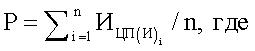 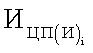 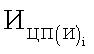 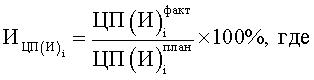 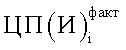 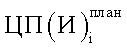 3. Характеристика основных мероприятий и мероприятий подпрограммыПеречень основных мероприятий подпрограммы определен исходя из необходимости достижения ожидаемых результатов ее реализации, а также исходя из полномочий и функций департамента.

     Основные мероприятия подпрограммы будут реализовываться в соответствии с полномочиями департамента культуры Воронежской области и управления по охране объектов культурного наследия Воронежской области, а также в рамках государственного задания КУК ВО "Центр обеспечения деятельности учреждений культуры".

     (в ред. постановлений правительства Воронежской области от 09.09.2015 N 717, от 20.03.2017 N 221)

     Подпрограммой предусмотрено осуществление следующих основных мероприятий:

     1. Финансовое обеспечение деятельности исполнительных органов государственной власти, иных главных распорядителей средств областного бюджета - исполнителей.

     2. Финансовое обеспечение выполнения других расходных обязательств Воронежской области исполнительными органами государственной власти, иными главными распорядителями средств областного бюджета - исполнителями.

     3. Осуществление переданных полномочий Российской Федерации по государственной охране объектов культурного наследия федерального значения.

     4. Финансовое обеспечение КУК ВО "Центр обеспечения деятельности учреждений культуры".

     (в ред. постановления правительства Воронежской области от 20.03.2017 N 221)

     Достижение цели и решение задач подпрограммы осуществляются путем скоординированного выполнения комплекса взаимоувязанных по срокам, ресурсам, исполнителям и результатам мероприятий.

     Основное мероприятие 1. Финансовое обеспечение деятельности исполнительных органов государственной власти, иных главных распорядителей средств областного бюджета - исполнителей.
     
     (в ред. постановления правительства Воронежской области от 03.04.2015 N 231)

     Срок реализации основного мероприятия - 2014 - 2020 годы. Срок реализации основного мероприятия в части реализации функций и полномочий в отношении объектов культурного наследия (памятников истории и культуры) - 2014 - 2015 годы.

     (в ред. постановления правительства Воронежской области от 25.03.2016 N 197)

     Исполнители основного мероприятия - департамент культуры Воронежской области, управление по охране объектов культурного наследия Воронежской области.

     (в ред. постановления правительства Воронежской области от 09.09.2015 N 717)

     Основное мероприятие предусматривает расходы на содержание аппаратов департамента и управления (фонд оплаты труда, страховые взносы, другие выплаты), оплату коммунальных услуг, услуг связи и прочих работ и услуг.

     (в ред. постановления правительства Воронежской области от 09.09.2015 N 717)

     В рамках основного мероприятия проводится анализ показателей деятельности подведомственных учреждений, степени эффективности использования бюджетных средств, оценка качества фактически предоставляемых услуг на предмет их соответствия стандартам качества и административным регламентам оказания государственных услуг, а также ежегодная корректировка финансовых показателей программных мероприятий и показателей в зависимости от достигнутых результатов, определение приоритетов для первоочередного финансирования, планирование бюджетных расходов с применением методик оценки эффективности бюджетных расходов.

     Реализация основного мероприятия оценивается по показателям:

     1. Доля государственных служащих департамента культуры Воронежской области, прошедших повышение квалификации в течение последних 3 лет, процентов.

     2. Укомплектованность должностей государственной гражданской службы в департаменте культуры Воронежской области, процентов.

     3. Количество плановых и внеплановых проверок подведомственных учреждений, единиц.

     Ожидаемым результатом мероприятия является обеспечение эффективного использования бюджетных средств, обеспечение эффективного управления деятельностью подведомственных учреждений.

     Основное мероприятие 2. Финансовое обеспечение выполнения других расходных обязательств Воронежской области исполнительными органами государственной власти, иными главными распорядителями средств областного бюджета - исполнителями.

     Срок реализации основного мероприятия - 2014 - 2020 годы.

     Исполнитель основного мероприятия - департамент культуры Воронежской области.

     (в ред. постановления правительства Воронежской области от 03.04.2015 N 231)

     Основное мероприятие предусматривает расходы на публикацию нормативных правовых актов, транспортные услуги, приобретение оборудования для функционирования информационных систем и компонентов ИКТ-инфраструктуры.

     (в ред. постановления правительства Воронежской области от 03.04.2015 N 231)

     Реализация основного мероприятия оценивается по показателю "Качество финансового менеджмента департамента культуры Воронежской области".

     (в ред. постановления правительства Воронежской области от 03.04.2015 N 231)

     Качественным результатом реализации мероприятия является:

     - соблюдение порядка и сроков публикации нормативно-правовых актов департамента;

     - отсутствие просроченной кредиторской задолженности по уплате налогов, сборов.

     Основное мероприятие 3. Осуществление переданных полномочий Российской Федерации по государственной охране объектов культурного наследия федерального значения.
     
     (в ред. постановления правительства Воронежской области от 09.09.2015 N 717)

     Срок реализации основного мероприятия - 2014 - 2015 годы.

     (в ред. постановления правительства Воронежской области от 25.03.2016 N 197)

     Исполнитель основного мероприятия - управление по охране объектов культурного наследия Воронежской области.

     Мероприятие включает в себя реализацию переданных с федерального уровня полномочий по сохранению, использованию и популяризации объектов культурного наследия (памятников истории и культуры), находящихся в федеральной собственности, расположенных на территории Воронежской области, в том числе:

     1) государственную охрану объектов культурного наследия федерального значения в соответствии со статьей 33 Федерального закона от 25.06.2002 N 73-ФЗ "Об объектах культурного наследия (памятниках истории и культуры) народов Российской Федерации" (далее - Федеральный закон "Об объектах культурного наследия (памятниках истории и культуры) народов Российской Федерации"), за исключением:

     - ведения единого государственного реестра объектов культурного наследия (памятников истории и культуры) народов Российской Федерации;

     - организации и проведения государственной историко-культурной экспертизы в части, необходимой для исполнения полномочий федерального органа исполнительной власти, уполномоченного Правительством Российской Федерации в сфере сохранения, использования, популяризации и государственной охраны объектов культурного наследия;

     - согласования проектов зон охраны объектов культурного наследия федерального значения и установления требований к градостроительному регламенту в границах территории достопримечательного места;

     - выдачи разрешений (открытых листов) на проведение работ по выявлению и изучению объектов археологического наследия;

     2) осуществление федерального государственного надзора за состоянием, содержанием, сохранением, использованием, популяризацией и государственной охраной объектов культурного наследия федерального значения;

     3) установление требований к сохранению объектов культурного наследия федерального значения, требований к содержанию и использованию объектов культурного наследия федерального значения в случае, предусмотренном пунктом 4 статьи 47.3 Федерального закона "Об объектах культурного наследия (памятниках истории и культуры) народов Российской Федерации", требований к обеспечению доступа к объектам культурного наследия федерального значения (за исключением отдельных объектов культурного наследия федерального значения, перечень которых утверждается Правительством Российской Федерации), подготовку и утверждение охранных обязательств собственников или иных законных владельцев объектов культурного наследия в соответствии с пунктом 7 статьи 47.6 Федерального закона "Об объектах культурного наследия (памятниках истории и культуры) народов Российской Федерации";

     4) утверждение отчетной документации о проведении работ по сохранению объекта культурного наследия федерального значения (за исключением отдельных объектов культурного наследия федерального значения, перечень которых утверждается Правительством Российской Федерации);

     5) разработку, согласование и утверждение в случаях и порядке, установленных Федеральным законом "Об объектах культурного наследия (памятниках истории и культуры) народов Российской Федерации", проектов зон охраны объектов культурного наследия, а также согласование решений федеральных органов исполнительной власти, органов исполнительной власти Воронежской области и органов местного самоуправления Воронежской области о предоставлении земель и об изменении их правового режима.

     Реализация основного мероприятия оценивается по показателю "Доля объектов культурного наследия, информация о которых внесена в электронную базу данных единого государственного реестра объектов культурного наследия (памятников истории и культуры) народов Российской Федерации, в общем количестве объектов культурного наследия".

     Ожидаемые результаты реализации мероприятия:

     - абзац исключен. - Постановление правительства Воронежской области от 25.03.2016 N 197;

     - установление эффективной системы контроля за соблюдением законодательства в области государственной охраны объектов культурного наследия федерального значения.

     Основное мероприятие 4. Финансовое обеспечение КУК ВО "Центр обеспечения деятельности учреждений культуры".

     (в ред. постановления правительства Воронежской области от 20.03.2017 N 221)

     Срок реализации основного мероприятия - 2014 - 2020 годы.

     Исполнитель основного мероприятия - департамент культуры Воронежской области.

     (в ред. постановления правительства Воронежской области от 03.04.2015 N 231)

     Мероприятие включает в себя расходы на содержание КУК ВО "Центр обеспечения деятельности учреждений культуры" в целях оказания содействия в укреплении материально-технической базы областных учреждений культуры, обеспечения контроля за расходованием топливно-энергетических ресурсов, техническим и транспортным сопровождением департамента и областных учреждений культуры. Кроме того, в рамках мероприятия специалистами учреждения осуществляется методическая и консультативная помощь областным государственным учреждениям культуры в организации закупок для государственных нужд, проверка проектно-сметной документации на соответствие нормативным документам в области ценообразования и сметного нормирования в строительстве в стоимостном выражении.

     (в ред. постановления правительства Воронежской области от 20.03.2017 N 221)

     Реализация основного мероприятия оценивается по показателю "Удельный вес суммы государственных контрактов и гражданско-правовых договоров, заключенных по итогам проведения конкурентных способов определения поставщиков, в общей сумме государственных контрактов и гражданско-правовых договоров".

     (в ред. постановления правительства Воронежской области от 27.08.2014 N 785)

     Ожидаемый результат: эффективная реализация технического обеспечения деятельности учредителя и подведомственных учреждений культуры.

     (в ред. постановления правительства Воронежской области от 03.04.2015 N 231)

     Оценка реализации всех мероприятий подпрограммы оценивается показателем "Уровень достижения значений целевых показателей подпрограммы".4. Характеристика мер государственного регулированияВ процессе реализации Программы будет осуществляться работа по ее корректировке и внесению в установленном порядке изменений в нормативные правовые акты Воронежской области в сфере реализации Программы с учетом изменений законодательства Российской Федерации и Воронежской области, на основании плана законодательных инициатив губернатора Воронежской области, плана работ и графика мероприятий правительства Воронежской области.5. Характеристика основных мероприятий, реализуемых муниципальными образованиями Воронежской областиМуниципальные образования Воронежской области не являются участниками подпрограммы.6. Информация об участии акционерных обществ с государственным участием, общественных, научных и иных организаций, а также государственных внебюджетных фондов и физических лиц в реализации подпрограммыУчастие акционерных обществ с государственным участием общественных, научных и иных организаций, а также государственных внебюджетных фондов и физических лиц в реализации подпрограммы "Обеспечение реализации государственной программы" не предусмотрено.7. Финансовое обеспечение реализации подпрограммыФинансирование расходов на обеспечение реализации мероприятий подпрограммы осуществляется за счет средств областного бюджета, а также за счет субвенций из федерального бюджета, предусмотренных на исполнение переданных Российской Федерацией полномочий.

     Объемы финансирования подлежат ежегодному уточнению в рамках формирования проектов бюджетов на очередной финансовый год и плановый период.

     Расходы областного бюджета на реализацию подпрограммы, а также ресурсное обеспечение и прогнозная (справочная) оценка расходов федерального и областного бюджетов на реализацию подпрограммы в разрезе основных мероприятий по годам подпрограммы представлено в таблицах 2, 3 приложения N 1 к государственной программе.

     (в ред. постановления правительства Воронежской области от 03.04.2015 N 231)8. Анализ рисков реализации подпрограммы и описание мер управления рискамиВ рамках реализации подпрограммы могут быть выделены следующие риски ее реализации:

     1. Правовые риски связаны с изменением федерального законодательства, длительностью формирования нормативной правовой базы, необходимой для эффективной реализации подпрограммы. Это может привести к существенному увеличению планируемых сроков или изменению условий реализации мероприятий подпрограммы. Для минимизации воздействия данной группы рисков планируется:

     - на этапе разработки проектов документов привлекать к их обсуждению основные заинтересованные стороны, которые впоследствии должны принять участие в их согласовании;

     - проводить мониторинг планируемых изменений в федеральном законодательстве в сферах культуры, туризма и смежных областях.

     2. Кадровые риски обусловлены определенным дефицитом высококвалифицированных кадров в сферах культуры и туризма, что снижает эффективность работы учреждений сферы культуры, предприятий и организаций туристской индустрии и качество предоставляемых услуг. Снижение влияния данной группы рисков предполагается посредством обеспечения притока высококвалифицированных кадров и переподготовки (повышения квалификации) имеющихся специалистов.

     3. Финансовые риски связаны с возникновением бюджетного дефицита и недостаточным вследствие этого уровнем бюджетного финансирования, секвестированием бюджетных расходов в сфере реализации подпрограммы, а также отсутствием устойчивого источника финансирования деятельности общественных объединений и организаций, что может повлечь недофинансирование, сокращение или прекращение подпрограммных мероприятий.

     Способами ограничения финансовых рисков выступают:

     - ежегодное уточнение объемов финансовых средств, предусмотренных на реализацию мероприятий подпрограммы, в зависимости от достигнутых результатов;

     - планирование бюджетных расходов с применением методик оценки эффективности бюджетных расходов;

     - привлечение внебюджетного финансирования, в т.ч. выявление и внедрение лучшего опыта привлечения внебюджетных ресурсов в сферы культуры и туризма.

     4. Административные риски связаны с неэффективным управлением подпрограммой, низкой эффективностью взаимодействия заинтересованных сторон, что может повлечь за собой потерю управляемости отраслей культуры и туризма, нарушение планируемых сроков реализации подпрограммы, невыполнение ее цели и задач, недостижение плановых значений показателей, снижение эффективности использования ресурсов и качества выполнения мероприятий подпрограммы.

     Основными условиями минимизации административных рисков являются:

     - формирование эффективной системы управления реализацией подпрограммы;

     - проведение систематического аудита результативности реализации подпрограммы;

     - регулярная публикация отчетов о ходе реализации подпрограммы;повышение эффективности взаимодействия участников реализации подпрограммы;- создание системы мониторингов реализации Программы;

     - своевременная корректировка мероприятий Программы.

     5. Риск несовершенства технологической инфраструктуры - неготовность инфраструктуры к решению поставленных перед ней задач может привести к задержкам в реализации подпрограммы. В целях уменьшения данного риска предусмотрены мероприятия развития технологической инфраструктуры.9. Оценка эффективности реализации подпрограммы(в редакции постановления правительства Воронежской области от 03.04.2015 N 231)Эффективность реализации подпрограммы определяется степенью достижения целевых показателей подпрограммы.

     Результаты реализации мероприятий подпрограммы будут влиять на формирование благоприятных организационных, экономических, правовых и иных условий для культурного развития Воронежской области.

     В процессе реализации мероприятий, способствующих повышению эффективности государственного управления в сфере экономики и совершенствованию государственного стратегического управления, прогнозируется достижение к 2020 году следующих основных результатов:

     в количественном выражении:

     1. Уровень достижения значений целевых показателей подпрограммы - 100%.

     2. Увеличение доли государственных служащих департамента культуры, прошедших повышение квалификации в течение последних 3 лет, до 100% к 2020 году.

     3. Сохранение уровня укомплектованности должностей государственной гражданской службы в департаменте культуры Воронежской области на уровне 100% с 2016 года.

     (в ред. постановления правительства Воронежской области от 25.03.2016 N 197)

     4. Увеличение количества плановых и внеплановых проверок подведомственных учреждений до 10 единиц в 2020 году.

     (в ред. постановления правительства Воронежской области от 25.03.2016 N 197)

     5. Качество финансового менеджмента департамента культуры Воронежской области довести до 82 баллов в 2020 году.

     6. Увеличение доли объектов культурного наследия, информация о которых внесена в электронную базу данных единого государственного реестра объектов культурного наследия (памятников истории и культуры) народов Российской Федерации, в общем количестве объектов культурного наследия до 23% в 2015 году.

     (п. 6 в ред. постановления правительства Воронежской области от 25.03.2016 N 197)

     8. Увеличение удельного веса суммы государственных контрактов и гражданско-правовых договоров, заключенных по итогам проведения конкурентных способов определения поставщиков, в общей сумме государственных контрактов и гражданско-правовых договоров до 36% в 2020 году;

     в качественном выражении:

     - реализация в полном объеме мероприятий государственной программы "Развитие культуры и туризма", достижение ее целей и задач;

     - создание эффективной системы планирования и управления реализацией государственной программы;

     - повышение эффективности деятельности органов исполнительной власти и органов местного самоуправления в сфере культуры и туризма;

     - создание условий для привлечения в отрасль культуры высококвалифицированных кадров, в том числе молодых специалистов;

     - формирование необходимой нормативно-правовой базы, обеспечивающей эффективную реализацию государственной программы и направленной на развитие сферы культуры и туризма.Подпрограмма 4 "Развитие сельской культуры Воронежской области"Паспорт подпрограммы "Развитие сельской культуры Воронежской области" государственной программы Воронежской области "Развитие культуры и туризма"(в редакции постановления правительства Воронежской области от 10.02.2017 N 84)1. Характеристика сферы реализации подпрограммы, описание основных проблем в указанной сфере и прогноз ее развитияУтратил силу. - Постановление правительства Воронежской области от 25.03.2016 N 197.2. Приоритеты государственной политики в сфере реализации подпрограммы, цели, задачи и показатели (индикаторы) достижения целей и решения задач, описание основных ожидаемых результатов подпрограммы, сроков и контрольных этапов реализации подпрограммы(в редакции постановления правительства Воронежской области от 25.03.2016 N 197)Приоритеты государственной политики в сфере развития культуры сельских территорий и реализации подпрограммы определены стратегическими целями Концепции долгосрочного социально-экономического развития Российской Федерации на период до 2020 года, утвержденной Распоряжением Правительства Российской Федерации от 17.11.2008 N 1662-р, Стратегии развития культуры Воронежской области до 2020 года, утвержденной приказом управления культуры Воронежской области от 23.12.2009 N 667-ОД, решением правительства Воронежской области от 25.12.2009 N 8 "О перспективах развития Воронежской области как культурного края Черноземья в 2010 - 2020 годах".

     Целью подпрограммы "Развитие сельской культуры Воронежской области" является повышение качества жизни населения Воронежской области через сохранение и развитие муниципальной культуры как важнейшего фактора социально-экономического развития Воронежской области. Для достижения поставленной цели необходимо решение следующих задач:

     1. Повышение уровня обеспеченности населения учреждениями культуры в сельской местности.

     2. Создание условий для повышения качества и разнообразия услуг, предоставляемых в сфере культуры.

     3. Модернизация и создание условий для инновационного развития сельских учреждений культуры.

     4. Сохранение и развитие традиционной народной культуры и любительского самодеятельного творчества сельских территорий Воронежской области.

     Конкретные действия по достижению обозначенной цели и решению намеченных задач определяют программные мероприятия, направленные на повышение качества жизни населения сельских территорий.

     Для оценки процессов развития культуры на селе, а также их прогнозирования и планирования определены следующие показатели (индикаторы) достижения целей и задач:

     1. Уровень достижения значений целевых показателей подпрограммы, процентов.

     Значение показателя (индикатора) подпрограммы рассчитывается по следующей формуле:

    

     Р - уровень достижения значений целевых показателей подпрограммы, процентов;

     - индекс, характеризующий степень достижения в отчетном периоде запланированного значения i-го целевого показателя (индикатора) подпрограммы;

     n - количество целевых показателей (индикаторов) подпрограммы.

     Индекс, характеризующий степень достижения в отчетном периоде запланированного значения целевого показателя (индикатора) подпрограммы,

     рассчитывается по следующей формуле:

    

     - фактическое значение i-го целевого показателя (индикатора) подпрограммы на конец отчетного периода;

     - плановое значение i-го целевого показателя (индикатора) подпрограммы на конец отчетного периода.

     Показатель используется для оценки эффективности реализации подпрограммы в целом.

     2. Удельный вес населения, участвующего в платных культурно-досуговых мероприятиях, проводимых государственными (муниципальными) учреждениями культуры, процентов.

     Показатель рассчитывается по следующей формуле:

    

     Укд - удельный вес населения, участвующего в платных культурно-досуговых мероприятиях, проводимых учреждениями культуры (процентов);

     Чд - численность населения, участвующего в платных культурно-досуговых мероприятиях, организованных органами местного самоуправления городских округов и муниципальных районов (человек);

     Ч - среднегодовая численность населения городского округа (муниципального района) (человек).

     Численность населения, участвующего в платных культурно-досуговых мероприятиях, организованных органами местного самоуправления городских округов и муниципальных районов (человек), рассчитывается как сумма показателей из статистических форм: N 7-НК "Сведения об учреждении культурно-досугового типа", N 8-НК "Сведения о деятельности музея", N 9-НК "Сведения о деятельности театров" (раздел II "Основные показатели работы театра"), N 11-НК "Сведения о работе парка культуры и отдыха (городского сада)" (раздел III "Культурно-досуговая и физкультурно-оздоровительная работа"), N 12-НК "Сведения о деятельности концертной организации, самостоятельного коллектива" (раздел II "Основные показатели работы организации", графа "Число зрителей, всего").

     3. Количество созданных модельных учреждений культуры в муниципальных районах, единиц.

     4. Количество объектов культуры, в которых осуществлен капитальный ремонт, единиц.

     5. Количество организованных внестационарных учреждений культуры, единиц.

     6. Удельный вес сельских клубов, оснащенных современным оборудованием, процентов.

     Показатель рассчитывается по следующей формуле:

    

     N об - количество сельских клубов, оснащенных современным оборудованием, из числа нуждающихся в приобретении оборудования, единиц;

     N - количество сельских клубов, нуждающихся в приобретении оборудования, единиц.

     При расчете показателя используются данные ежегодно проводимого департаментом культуры Воронежской области мониторинга количества сельских клубов, нуждающихся в приобретении современного оборудования.

     7. Доля модельных библиотек в структуре сельской библиотечной сети, процентов.

     Показатель рассчитывается по следующей формуле:

     Дмб = Чмб / Чсб * 100%, где:

     Дмб - доля модельных библиотек в структуре сельской библиотечной сети, процент;

     Чмб - число модельных библиотек, единиц;

     Чсб - общее количество сельских библиотек, единиц.

     Показатель определяется на основании ежегодного мониторинга, осуществляемого департаментом культуры Воронежской области.

     8. Количество посещений библиотек (на 1 жителя в год), единиц.

     Показатель рассчитывается по следующей формуле:

     Кпб = Чпб / Чн, где:

     Кпб - количество посещений библиотек (на 1 жителя в год), единиц;

     Чпб - число посещений библиотек за год, посещений;

     Чн - численность постоянного населения Воронежской области, человек.

     Источником информации для расчета показателя являются статистические формы отчетности N 6-НК "Сведения об общедоступной (публичной) библиотеке" и данные Территориального органа Федеральной службы государственной статистики по Воронежской области по численности постоянного населения Воронежской области.

     9. Количество книговыдач на 1 жителя, единиц

     Ккн = Чвкн / Чн, где:

     Ккн - количество книговыдач на 1 жителя, единиц;

     Чвкн - число выданных книг из фондов библиотек, единиц;

     Чн - численность постоянного населения Воронежской области, человек.

     Источником информации для расчета показателя являются статистические формы отчетности N 6-НК "Сведения об общедоступной (публичной) библиотеке" и данные Территориального органа Федеральной службы государственной статистики по Воронежской области по численности постоянного населения Воронежской области.

     10. Количество библиотек, проведших мероприятия по подключению общедоступных библиотек Российской Федерации к сети Интернет и развитию системы библиотечного дела с учетом задачи расширения информационных технологий и оцифровки, получивших доступ к сети Интернет, единиц.

     Показатель определяется на основании ежегодного мониторинга, осуществляемого департаментом культуры Воронежской области.

     11. Охват населения библиотечным обслуживанием, процентов.

     Показатель рассчитывается по следующей формуле:

     Онб = Чпб / Чн * 100%, где:

     Онб - охват населения библиотечным обслуживанием, процентов;

     Чпб - число пользователей библиотек за год, человек;

     Чн - численность постоянного населения Воронежской области, человек.

     Источником информации для расчета показателя являются статистические формы отчетности N 6-НК "Сведения об общедоступной (публичной) библиотеке" и данные Территориального органа Федеральной службы государственной статистики по Воронежской области по численности постоянного населения Воронежской области.

     (п. 11 введен постановлением правительства Воронежской области от 21.09.2016 N 712)

     12. Средняя численность участников клубных формирований в расчете на одну тысячу человек, человек.

     Показатель рассчитывается по формуле:

    

     Nкф - средняя численность участников клубных формирований в расчете на одну тысячу человек, человек;

     Nукф - количество участников клубных формирований, человек;

     Чн - численность населения 33 муниципальных образований Воронежской области на 1 января отчетного года, человек.

     (п. 12 введен постановлением правительства Воронежской области от 20.03.2017 N 221)

     13. Доля образовательных организаций культуры, оснащенных материально-техническим оборудованием (с учетом детских школ искусств), в общем количестве образовательных организаций в сфере культуры, процентов.

     Показатель рассчитывается по формуле:

     Dд = Nдши / Nош * 100%, где:

     Dд - доля образовательных организаций культуры, оснащенных материально-техническим оборудованием (с учетом детских школ искусств), в общем количестве образовательных организаций в сфере культуры, процентов;

     Nдши - количество образовательных организаций культуры (в том числе детских школ искусств) в муниципальных образованиях Воронежской области, получивших субсидию на укрепление материально-технической базы и оснащение оборудованием детских школ искусств, единиц;

     Nош - общее количество образовательных организаций в сфере культуры в муниципальных образованиях Воронежской области, единиц.

     (п. 13 введен постановлением правительства Воронежской области от 20.03.2017 N 221)

     Запланированные значения целевых показателей подпрограммы по годам реализации представлены в таблице 1 приложения N 1 к Программе.

     В результате реализации подпрограммы к 2020 году будут достигнуты следующие количественные результаты:

     1. Уровень достижения значений целевых показателей подпрограммы - 100%.

     2. Увеличение удельного веса населения, участвующего в платных культурно-досуговых мероприятиях, проводимых государственными (муниципальными) учреждениями культуры, до 102% к 2020 году.

     3. Создание 15 модельных учреждений культуры в муниципальных районах Воронежской области.

     (в ред. постановления правительства Воронежской области от 20.03.2017 N 221)

     4. Осуществление капитального ремонта 23 учреждений культуры в муниципальных районах Воронежской области.

     (в ред. постановления правительства Воронежской области от 20.03.2017 N 221)

     5. Организация 7 внестационарных учреждений культуры.

     (в ред. постановления правительства Воронежской области от 20.03.2017 N 221)

     6. Увеличение удельного веса сельских клубов, оснащенных современным оборудованием, до 75% к 2020 году.

     7. Увеличение доли модельных библиотек в структуре сельской библиотечной сети до 1,8% в 2015 году.

     8. Увеличение количества посещений библиотек (на 1 жителя в год) до 2,8 единицы в 2017 году.

     (в ред. постановления правительства Воронежской области от 20.03.2017 N 221)

     9. Увеличение количества книговыдач на 1 жителя до 7,9 единицы в 2016 году.

     (в ред. постановления правительства Воронежской области от 21.09.2016 N 712)

     10. Увеличение количества библиотек, проведших мероприятия по подключению общедоступных библиотек Российской Федерации к сети Интернет и развитию системы библиотечного дела с учетом задачи расширения информационных технологий и оцифровки, получивших доступ к сети Интернет, до 149 единиц за период реализации государственной программы.

     (в ред. постановления правительства Воронежской области от 21.09.2016 N 712)

     11. Увеличение охвата населения библиотечным обслуживанием до 35,8% в 2016 году.

     (п. 11 введен постановлением правительства Воронежской области от 21.09.2016 N 712; в ред. постановления правительства Воронежской области от 20.03.2017 N 221)

     12. Увеличение средней численности участников клубных формирований в расчете на одну тысячу человек до 39 человек в 2017 году.

     (п. 12 введен постановлением правительства Воронежской области от 20.03.2017 N 221)

     13. Увеличение доли образовательных организаций культуры, оснащенных материально-техническим оборудованием (с учетом детских школ искусств), в общем количестве образовательных организаций в сфере культуры до 7,8% в 2017 году.

     (п. 13 введен постановлением правительства Воронежской области от 20.03.2017 N 221)

     В результате реализации подпрограммы к 2020 году будут достигнуты следующие качественные результаты:

     - усиление государственной поддержки по социально-культурному обустройству сельских территорий, формирование в сельской местности условий социального комфорта, повышение эффективности предоставляемых услуг.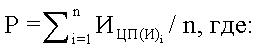 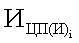 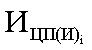 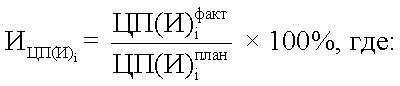 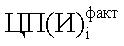 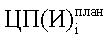 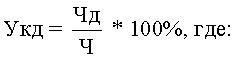 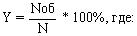 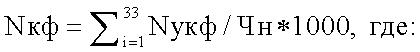 3. Характеристика основных мероприятий и мероприятий подпрограммыВ рамках Подпрограммы реализуются следующие основные мероприятия:

     Основное мероприятие 1. Строительство и реконструкция культурно-досуговых учреждений в Воронежской области.

     Исполнители мероприятия: департамент культуры Воронежской области, департамент строительной политики Воронежской области, администрации муниципальных районов.

     (в ред. постановлений правительства Воронежской области от 03.04.2015 N 231, от 09.09.2015 N 717)

     Сроки реализации основного мероприятия 1 - 2014 - 2020 годы.

     Содержание данного мероприятия: предусматривается строительство и реконструкция сельских домов культуры, создание на базе реконструированных зданий домов культуры культурных центров и культурных комплексов повышенной комфортности. Потребность реализации данного мероприятия вызвана тем, что многие из сельских домов культуры располагаются в неприспособленных и находящихся в неудовлетворительном состоянии помещениях, не имеющих зрительного зала, удаленных от центра сельской администрации. Состояние многих клубных учреждений не отвечает современным требованиям. Необходимость строительства новых клубных учреждений также обусловлена потребностью населения сельских территорий заниматься художественным творчеством, проводить культурно-досуговые мероприятия, участвовать в организации праздничных программ, молодежных дискотек.

     В рамках мероприятия предусмотрено предоставление субсидий из областного бюджета бюджетам муниципальных образований на создание объектов муниципальной собственности социального и производственного комплексов, в том числе объектов общегражданского назначения, жилья, инфраструктуры (межбюджетных трансфертов).

     Реализация мероприятия позволит:

     - построить и ввести в эксплуатацию 7 муниципальных учреждений культуры: сельские дома культуры в г. Бутурлиновке Бутурлиновского муниципального района, с. Новая Калитва Россошанского муниципального района, с. Нелжа Рамонского муниципального района, рп Таловая Таловского муниципального района, районный дом культуры в пгт Каменка Каменского муниципального района, культурно-досуговый центр в с. Рождественское Поворинского муниципального района, детский развлекательно-развивающий комплекс в г. Россоши Россошанского муниципального района;

     (в ред. постановления правительства Воронежской области от 21.09.2016 N 712)

     - осуществить реконструкцию 2 муниципальных учреждений культуры: здания Центра культуры и досуга Хохольского городского поселения Хохольского муниципального района, Центрального парка в пгт Анна Аннинского муниципального района.

     (в ред. постановления правительства Воронежской области от 21.09.2016 N 712)

     Основное мероприятие 2. Содействие сохранению и развитию муниципальных учреждений культуры.

     Исполнители мероприятия: департамент культуры Воронежской области, администрации муниципальных районов области, муниципальные учреждения культуры.

     (в ред. постановления правительства Воронежской области от 03.04.2015 N 231)

     Сроки реализации основного мероприятия - 2014 - 2020 годы.

     Содержание основного мероприятия - сохранение существующей сети муниципальных учреждений культуры, повышение эффективности и качества предоставляемых культурных услуг, техническое переоснащение сельских учреждений культуры, сохранение традиционной народной культуры, формирование эффективной кадровой политики.

     На реализацию мероприятия предусмотрено предоставление субсидий бюджетам муниципальных образований Воронежской области (межбюджетных трансфертов) и иных межбюджетных трансфертов бюджетам муниципальных образований Воронежской области.

     (в ред. постановления правительства Воронежской области от 25.03.2016 N 197)

     Предоставление субсидий из областного бюджета бюджетам муниципальных образований Воронежской области на реализацию мероприятий по укреплению материально-технической базы и развитию сельских объектов культуры осуществляется в соответствии с Порядком согласно приложению N 3 к Программе. Предоставление субсидий бюджетам муниципальных образований Воронежской области на реализацию мероприятий федеральной целевой программы "Культура России (2012 - 2018 годы)" осуществляется в соответствии с Порядком согласно приложению N 10 к Программе.

     (абзац введен постановлением правительства Воронежской области от 25.03.2016 N 197)

     Предоставление иных межбюджетных трансфертов бюджетам муниципальных районов (городских округов) Воронежской области на комплектование книжных фондов библиотек муниципальных образований в 2016 году осуществляется в соответствии с Порядком согласно приложению N 2 к Программе. Предоставление иных межбюджетных трансфертов бюджетам муниципальных образований Воронежской области на проведение мероприятий по подключению общедоступных библиотек Российской Федерации к сети Интернет и развитие системы библиотечного дела с учетом задачи расширения информационных технологий и оцифровки на 2016 год осуществляется в соответствии с Порядком согласно приложению N 4 к Программе.

     (абзац введен постановлением правительства Воронежской области от 25.03.2016 N 197)

     Предоставление субсидий бюджетам муниципальных образований Воронежской области на поддержку отрасли культуры осуществляется в соответствии с Порядком согласно приложению N 12 к Программе.

     (абзац введен постановлением правительства Воронежской области от 20.03.2017 N 221)

     Предоставление субсидий на обеспечение развития и укрепления материально-технической базы муниципальных домов культуры осуществляется в соответствии с Порядком согласно приложению N 11 к Программе.

     (абзац введен постановлением правительства Воронежской области от 20.03.2017 N 221)

     Реализация основного мероприятия создаст условия для повышения качества и разнообразия услуг, предоставляемых в сфере культуры, а также будет способствовать сохранению и развитию традиционной народной культуры и самодеятельного творчества сельских территорий.

     В рамках основного мероприятия 2 "Содействие сохранению и развитию муниципальных учреждений культуры" предусматривается реализация следующих мероприятий:

     Мероприятие 2.1. Содействие сохранению существующей сети муниципальных учреждений культуры в Воронежской области.

     (в ред. постановления правительства Воронежской области от 20.03.2017 N 221)

     Содержание мероприятия: поддержание зданий и сооружений в надлежащем состоянии, повышение эффективности и качества культурно-досуговой деятельности в сельской местности, обеспечение безопасности и комфортности пользователям услуг.

     В рамках данного мероприятия предусматривается провести капитальный ремонт и текущий ремонт в учреждениях культуры муниципальной формы собственности, в том числе с использованием механизмов государственно-частного партнерства.

     (в ред. постановления правительства Воронежской области от 20.03.2017 N 221)

     Реализация мероприятия позволит увеличить удельный вес населения, участвующего в культурно-досуговых мероприятиях, приступить к поэтапному созданию модельных учреждений культуры, которые будут капитально отремонтированы, оснащены современным оборудованием и укомплектованы профессиональными кадрами. Требования к модельным учреждениям культуры клубного типа устанавливаются департаментом культуры Воронежской области.

     (в ред. постановления правительства Воронежской области от 03.04.2015 N 231)

     Мероприятие 2.2. Модернизация материально-технической базы сельских учреждений культуры в Воронежской области.

     Содержание мероприятия: повышение эффективности и качества культурно-досуговой деятельности в сельской местности путем технического переоснащения, замены морально устаревшего оборудования муниципальных учреждений культуры, в том числе приобретение светового, звукового и мультимедийного оборудования, музыкальных инструментов, одежды сцены, костюмов, мебели, компьютеров, оргтехники, бытовой техники, а также оборудования для обеспечения учебного процесса муниципальных образовательных учреждений культуры Воронежской области; создание модельных библиотек для целей модернизации сельской библиотечной сети; комплектование книжных фондов библиотек муниципальных образований; проведение мероприятий по подключению общедоступных библиотек Российской Федерации к сети Интернет и развитие системы библиотечного дела с учетом задачи расширения информационных технологий и оцифровки.

     (в ред. постановлений правительства Воронежской области от 09.09.2015 N 717, от 17.12.2015 N 979, от 25.03.2016 N 197)

     Реализация мероприятия позволит улучшить оснащение сельских учреждений культуры, обеспечив их современным оборудованием и музыкальными инструментами; сохранить и обеспечить дальнейшее развитие самодеятельного художественного творчества, традиционной народной культуры в сельской местности.

     Мероприятие 2.3. Развитие внестационарных форм клубного и библиотечного обслуживания населения Воронежской области.

     Содержание мероприятия: обеспечение населения информационными и культурными ресурсами через организацию мобильной системы обслуживания населенных пунктов, не имеющих клубов и библиотек.

     В рамках данного мероприятия предусматривается увеличение парка специального автотранспорта (передвижных клубных учреждений и передвижных библиотечных учреждений).

     Реализация мероприятий позволит восстановить регулярное предоставление культурных и информационных услуг жителям сельских поселений, обеспечить социокультурную стабильность в отдаленных и малонаселенных пунктах муниципальных образований Воронежской области.

     Мероприятие 2.4. Сохранение и развитие традиционной народной культуры и любительского самодеятельного творчества сельских территорий Воронежской области.

     Содержание мероприятия: сохранение традиционной народной культуры, являющейся неотъемлемой частью культурного наследия Воронежской области, национальных обычаев, обряда и фольклора в селах муниципальных районов Воронежской области.

     В рамках мероприятия предусматривается реализация традиционных и инновационных культурных проектов - фестивалей-конкурсов всероссийского, межрегионального и регионального уровней: "На родине Пятницкого", "Песни над Доном", "Золотая околица", "Игрушка-говорушка", "Савальские россыпи".

     (в ред. постановлений правительства Воронежской области от 21.09.2016 N 712, от 05.06.2017 N 453)

     Реализация мероприятия позволит сохранить и обеспечить дальнейшее развитие самодеятельного художественного творчества традиционной народной культуры в сельской местности, стимулировать деятельность творческих коллективов, мастеров декоративно-прикладного творчества и художественных ремесел, создать условия для привлечения детей и молодежи к народной культуре.

     Мероприятие 2.5. Развитие кинообслуживания сельского населения и модернизация системы киносети Воронежской области.

     Содержание мероприятия: модернизация имеющегося кинотехнического оборудования, приобретение и установка системы "Долби" в административных центрах, установка нового кинооборудования и киноэкранов, приобретение приборов "красного цвета" для считывания фонограмм кинофильмов, запасных частей и другого оборудования для модернизации киноустановок сельских поселений, приобретение видеопроекционного оборудования для сельских поселений, приобретение автоналадочной лаборатории для осуществления технического обслуживания киновидеопроекционного оборудования в кинотеатрах, домах культуры, клубах муниципальных районов и сельских поселений области, киномобиля для организации кинопоказа в малонаселенных пунктах.

     Реализация мероприятия позволит восстановить кинопоказ в административных центрах и сельских поселениях Воронежской области, модернизировать киноустановки, увеличить мощность учреждений культуры, осуществляющих кинообслуживание сельского населения, улучшить качество жизни населения муниципальных образований Воронежской области.4. Характеристика мер государственного регулированияВ процессе реализации Программы будет осуществляться работа по ее корректировке и внесению в установленном порядке изменений в нормативные правовые акты Воронежской области в сфере реализации Программы с учетом изменений законодательства Российской Федерации и Воронежской области, на основании плана законодательных инициатив губернатора Воронежской области, плана работ и графика мероприятий правительства Воронежской области.5. Характеристика основных мероприятий, реализуемых муниципальными образованиями Воронежской областиВ рамках подпрограммы в муниципальных районах реализуются следующие основные мероприятия:

     1. Строительство и реконструкция культурно-досуговых учреждений в Воронежской области.

     2. Содействие сохранению и развитию муниципальных учреждений культуры.

     Распределение субсидий местным бюджетам и их предоставление из бюджета Воронежской области между муниципальными образованиями осуществляется в порядке, установленном правительством Воронежской области.

     В результате реализации мероприятий программы в муниципальных районах к 2020 году будет увеличен удельный вес населения, участвующего в платных культурно-досуговых мероприятиях, проводимых государственными (муниципальными) учреждениями культуры, до 102%; количество созданных модельных учреждений культуры в муниципальных районах доведено до 15 единиц; число капитально отремонтированных учреждений культуры составит 23 единицы; количество организованных внестационарных учреждений культуры увеличится до 7 единиц; удельный вес сельских клубов, оснащенных современным оборудованием, увеличится до 75%.

     (в ред. постановления правительства Воронежской области от 20.03.2017 N 221)6. Информация об участии акционерных обществ с государственным участием, общественных, научных и иных организаций, а также государственных внебюджетных фондов и физических лиц в реализации подпрограммыВ рамках подпрограммы участие акционерных обществ с государственным участием, общественных, научных и иных организаций, а также государственных внебюджетных фондов физических лиц не предусмотрено.7. Финансовое обеспечение реализации подпрограммыФинансовое обеспечение мероприятий подпрограммы планируется осуществлять за счет средств бюджета Воронежской области и средств муниципальных бюджетов (таблица 3 приложения N 1 к Программе).

     (в ред. постановления правительства Воронежской области от 03.04.2015 N 231)

     Распределение бюджетных ассигнований на реализацию подпрограммы утверждается законом Воронежской области об областном бюджете на очередной финансовый год и на плановый период.

     Расходы областного бюджета на реализацию подпрограммы на 2014 - 2020 годы представлены в таблице 3 приложения N 1 к Программе.

     (в ред. постановления правительства Воронежской области от 03.04.2015 N 231)8. Анализ рисков реализации подпрограммы и описание мер управления рисками реализации подпрограммыК рискам реализации подпрограммы следует отнести следующие:

     1. Организационные риски, связанные с ошибками управления реализацией подпрограммы, в том числе отдельных ее исполнителей, неготовность организационной инфраструктуры к решению задач, поставленной подпрограммой, что может привести к нецелевому и (или) неэффективному использованию бюджетных средств, невыполнению ряда мероприятий подпрограммы или задержке в их выполнении.

     2. Финансовые риски, которые связаны с финансированием подпрограммы в неполном объеме. Данный риск возникает по причине длительного срока реализации подпрограммы.

     3. Непредвиденные риски, связанные с кризисными явлениями в экономике области, природными и техногенными катастрофами и катаклизмами, что может привести к снижению бюджетных доходов, ухудшению динамики основных макроэкономических показателей, в том числе повышению инфляции, снижению темпов экономического роста, а также потребовать концентрации средств бюджета области на преодоление последствий таких катастроф.

     Вышеуказанные риски распределены по уровням их влияния на реализацию подпрограммы: умеренные и высокие.

     Из вышеперечисленных рисков наиболее отрицательное влияние на реализацию подпрограммы могут оказать финансовые и непредвиденные риски, которые содержат угрозу срыва реализации подпрограммы.

     В целях реализации управления финансовыми рисками планируется осуществление мероприятий по организации разрешения и снижения величины риска путем ежегодного уточнения финансирования мероприятий подпрограммы, проведения мониторинга и оценки исполнения целевых показателей. В рамках управления предусмотрены также прогнозирование, регулирование и координация рисков путем их выявления, значимости, уточнения и внесения необходимых изменений при отрицательном влиянии на конечные результаты.9. Оценка эффективности реализации подпрограммы(в редакции постановления правительства Воронежской области от 20.03.2017 N 221)В результате реализации подпрограммы к 2020 году будут достигнуты следующие количественные результаты:

     1. Уровень достижения значений целевых показателей подпрограммы - 100%.

     2. Увеличение удельного веса населения, участвующего в платных культурно-досуговых мероприятиях, проводимых государственными (муниципальными) учреждениями культуры, до 102% к 2020 году.

     3. Создание 15 модельных учреждений культуры в муниципальных районах Воронежской области.

     4. Осуществление капитального ремонта 23 учреждений культуры в муниципальных районах области.

     5. Организация 7 внестационарных учреждений культуры.

     6. Увеличение удельного веса сельских клубов, оснащенных современным оборудованием, до 75% к 2020 году.

     7. Увеличение доли модельных библиотек в структуре сельской библиотечной сети до 1,8% в 2015 году.

     8. Увеличение количества посещений библиотек (на 1 жителя в год) до 2,8 единицы в 2017 году.

     9. Увеличение количества книговыдач на 1 жителя до 7,9 единицы в 2016 году.

     10. Увеличение количества библиотек, проведших мероприятия по подключению общедоступных библиотек Российской Федерации к сети Интернет и развитию системы библиотечного дела с учетом задачи расширения информационных технологий и оцифровки, получивших доступ к сети Интернет, до 149 единиц за период реализации государственной программы.

     11. Увеличение охвата населения библиотечным обслуживанием до 35,8% в 2016 году.

     12. Увеличение средней численности участников клубных формирований в расчете на одну тысячу человек до 39 человек в 2017 году.

     13. Увеличение доли образовательных организаций культуры, оснащенных материально-техническим оборудованием (с учетом детских школ искусств), в общем количестве образовательных организаций в сфере культуры до 7,8% в 2017 году.

     В результате реализации подпрограммы к 2020 году планируется усиление государственной поддержки в социально-культурном обустройстве сельских территорий, формирование в сельской местности условий социального комфорта, повышение эффективности предоставляемых услуг.Подпрограмма 5 "Развитие культуры Воронежской области"Паспорт подпрограммы "Развитие культуры Воронежской области" государственной программы "Развитие культуры и туризма"(в редакции постановления правительства Воронежской области от 10.02.2017 N 84)1. Характеристика сферы реализации подпрограммы, описание основных проблем в указанной сфере и прогноз ее развитияУтратил силу. - Постановление правительства Воронежской области от 25.03.2016 N 197.
 2. Приоритеты государственной политики в сфере реализации подпрограммы, цели, задачи и показатели (индикаторы) достижения целей и решения задач, описание основных ожидаемых конечных результатов подпрограммы, сроков и контрольных этапов реализации подпрограммыПодпрограмма "Развитие культуры Воронежской области" (далее - подпрограмма) разработана в целях реализации основных направлений развития культуры в соответствии с Концепцией долгосрочного социально-экономического развития Российской Федерации на период до 2020 года, утвержденной Распоряжением Правительства Российской Федерации от 17.11.2008 N 1662-р (в редакции от 08.08.2009 N 1121-р) "Концепция долгосрочного социально-экономического развития Российской Федерации на период до 2020 года", Стратегией социально-экономического развития Воронежской области на долгосрочную перспективу, принятой областной Думой 23.06.2010 N 65-ОЗ, стратегией развития культуры Воронежской области до 2020 года, утвержденной приказом управления культуры Воронежской области от 23.12.2009 N 667-ОД, представляющими культуру как ресурс духовного развития социальной стабильности, экономического роста.

     В соответствии с задачами государственной политики и трендами развития культуры основными приоритетными направлениями развития культуры Воронежской области являются:

     - обеспечение максимальной доступности для граждан культурных благ и образования в сфере культуры и искусства;

     - создание условий для повышения качества и разнообразия услуг, предоставляемых в сфере культуры;

     - сохранение и популяризация культурного наследия Воронежской области;

     - использование культурного потенциала Воронежской области для формирования ее положительного имиджа в России и за рубежом.

     Основными целями развития отрасли на долгосрочную перспективу являются:

     1. Сохранение объектов историко-культурного наследия Воронежской области.

     2. Формирование единого культурного и информационного пространства, создание условий для поддержки перспективных направлений развития культуры и обеспечения равных возможностей доступа к культурным ценностям и информационным ресурсам населения Воронежской области.

     Достижение целей осуществляется посредством решения следующих задач:

     1. Обеспечение сохранности объектов историко-культурного наследия.

     2. Укрепление существующей инфраструктуры отрасли культуры.

     3. Расширение сферы услуг, предоставляемых населению, повышение их качества.

     4. Создание условий для совершенствования экспозиционной деятельности зоопарка, обеспечение доступа населения к зоологической коллекции.

     Для оценки эффективности развития культуры, а также в целях планирования и прогнозирования культурных процессов используются следующие целевые показатели (индикаторы):

     (в ред. постановления правительства Воронежской области от 25.03.2016 N 197)

     1. Доля населения, охваченного мероприятиями в сфере культуры, процентов.

     Показатель рассчитывается по формуле:

    

     Nт-к - число зрителей театрально-концертных мероприятий в отчетном периоде, тыс. человек;

     Nм - число посетителей областных музеев в отчетном периоде, тыс. человек;

     Nб - число посетителей областных государственных библиотек, тыс. человек;

     Чнас - численность населения на 1 января текущего года, тыс. человек.

     Источники - статистическая информация (данные статистических форм 6-НК "Сведения о деятельности библиотеки", 8-НК "Сведения о деятельности музея", 9-НК "Сведения о деятельности театра").

     2. Количество посетителей АУК ВО "Воронежский зоопарк им. А.С. Попова", тыс. человек (данные статистической формы N 14-НК "Сведения о деятельности зоопарка (зоосада)").

     (в ред. постановления правительства Воронежской области от 31.12.2014 N 1257)

     3. Доля отреставрированных и выведенных из аварийного состояния объектов культурного наследия в общем объеме объектов культурного наследия, требующих реставрации, процентов.

     Показатель рассчитывается по формуле:

    

     Nр - количество отреставрированных и выведенных из аварийного состояния объектов культурного наследия, единиц;

     Nоб - общее количество объектов культурного наследия, требующих реставрации, единиц.

     Источник - ведомственная статистика.

     4. Доля областных учреждений культуры, обеспеченных современным оборудованием, процентов.

     Показатель рассчитывается по следующей формуле: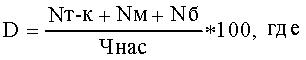 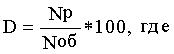 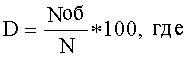 Nоб - количество областных учреждений культуры, оснащенных современным оборудованием, единиц;

     N - количество областных учреждений культуры, нуждающихся в приобретении оборудования, единиц.

     5. Доля введенных в эксплуатацию объектов культуры областной собственности в общем количестве объектов культуры областной собственности, подлежащих завершению (вводу в эксплуатацию) в отчетном году, процентов.

     Показатель рассчитывается по следующей формуле:

     Дввод_обл = (Чфакт_обл / Чпл_обл) * 100%, где:

     Дввод_обл - доля введенных в эксплуатацию объектов культуры областной собственности в общем количестве объектов культуры областной собственности, подлежащих завершению (вводу в эксплуатацию) в отчетном году, процентов;

     Чфакт_обл - количество введенных в эксплуатацию объектов культуры областной собственности в отчетном году, единиц;

     Чпл_обл - количество планируемых к вводу в эксплуатацию объектов культуры областной собственности в отчетном году, единиц.

     (п. 5 введен постановлением правительства Воронежской области от 05.06.2017 N 453)

     Динамика изменения целевых показателей (индикаторов) развития культуры в 2014 - 2020 годах представлена в таблице 1 приложения N 1 к Программе.

     (в ред. постановлений правительства Воронежской области от 03.04.2015 N 231, от 25.03.2016 N 197)

     Реализация Подпрограммы будет осуществляться в один этап в течение семи лет (2014 - 2020 годы).

     За период исполнения подпрограммы будет создана база для дальнейшей реализации основных направлений деятельности в сфере культуры, повышения ее социальной роли, активизации деятельности по популяризации культурного наследия.

     Реализация программы будет способствовать дальнейшему росту культурного потенциала области и его влиянию на процесс социальных преобразований вследствие:

     - сохранения и эффективного использования культурного наследия Воронежской области;

     - увеличения предложения населению услуг в сфере культуры, расширения доступа граждан к культурным ценностям, популяризации историко-культурного и природного наследия Воронежской области;

     - решения проблем организации досуга молодежи, формирования правильной ценностной ориентации подрастающего поколения.

     В результате реализации подпрограммы к 2020 году будут достигнуты следующие количественные результаты:

     1. Уровень достижения значений целевых показателей подпрограммы - 100%.

     2. Увеличение доли населения, охваченного мероприятиями в сфере культуры, до 77,6% в 2020 году.

     3. Увеличение доли отреставрированных и выведенных из аварийного состояния объектов культурного наследия в общем объеме объектов культурного наследия, требующих реставрации, до 0,7% в 2015 году.

     (п. 3 в ред. постановления правительства Воронежской области от 25.03.2016 N 197)

     4. Увеличение доли областных учреждений культуры, обеспеченных современным оборудованием, до 95% в 2020 году.

     5. Увеличение количества посетителей АУК ВО "Воронежский зоопарк им. А.С. Попова" до 167,7 тыс. человек в 2015 году.

     (в ред. постановлений правительства Воронежской области от 03.04.2015 N 231, от 21.09.2016 N 712)

     В результате реализации подпрограммы к 2020 году будут достигнуты следующие качественные результаты:

     - сохранение и эффективное использование культурного наследия Воронежской области;

     - увеличение предложения доступа граждан к культурным ценностям;

     - своевременный ввод в эксплуатацию объектов культуры областной собственности в установленные сроки в рамках подпрограммы.

     (абзац введен постановлением правительства Воронежской области от 05.06.2017 N 453)

     Реализация подпрограммы позволит к 2020 году:

     - завершить строительство: Воронежского камерного театра, блока подсобно-производственного назначения, ул. Театральная, д. 17, районного Дворца культуры в г. Павловске Павловского муниципального района, пристройки к основному корпусу ГБОУ СПО "Воронежское художественное училище";

     - осуществить реконструкцию и реставрацию объекта культурного наследия "Комплекс Ольденбургских";

     - осуществить реставрацию Мариинской женской гимназии;

     - осуществить капитальный ремонт и текущий ремонт зданий областных и муниципальных учреждений культуры;

     (в ред. постановлений правительства Воронежской области от 30.06.2014 N 582, от 10.02.2017 N 84)

     - повысить уровень материальной обеспеченности областных и муниципальных учреждений культуры;

     (в ред. постановлений правительства Воронежской области от 30.06.2014 N 582, от 10.02.2017 N 84)

     - провести модернизацию и реконструкцию АУК ВО "Воронежский зоопарк им. А.С. Попова", обеспечить сохранение и воспроизводство видового разнообразия животных, ввести в эксплуатацию подсобное хозяйство зоопарка, расширить спектр предоставляемых им услуг населению.

     (в ред. постановления правительства Воронежской области от 31.12.2014 N 1257)3. Характеристика основных мероприятий и мероприятий подпрограммыВ рамках подпрограммы "Развитие культуры Воронежской области" реализуются следующие основные мероприятия:

     Основное мероприятие 1. Сохранение и развитие объектов культуры.

     Исполнители мероприятия: департамент культуры Воронежской области, департамент строительной политики Воронежской области, департамент промышленности Воронежской области.

     (в ред. постановлений правительства Воронежской области от 03.04.2015 N 231, от 09.09.2015 N 717)

     Срок реализации основного мероприятия - 2014 - 2020 годы.

     Содержание основного мероприятия: строительство, реконструкция и реставрация объектов культуры, культурного наследия Воронежской области, развитие и модернизация инфраструктуры отрасли, укрепление материально-технической базы областных и муниципальных учреждений культуры.

     (в ред. постановления правительства Воронежской области от 10.02.2017 N 84)

     В рамках данного мероприятия предусмотрены:

     - расходы на обеспечение деятельности (оказание услуг) государственных учреждений (закупка товаров, работ и услуг для государственных (муниципальных) нужд);

     - расходы на обеспечение деятельности (оказание услуг) государственных учреждений (предоставление субсидий бюджетным, автономным учреждениям и иным некоммерческим организациям);

     - создание объектов социального и производственного комплексов, в том числе объектов общегражданского назначения, жилья, инфраструктуры (капитальные вложения в объекты недвижимого имущества государственной (муниципальной) собственности;

     - предоставление субсидий из областного бюджета бюджетам муниципальных образований на создание объектов социального и производственного комплексов, в том числе объектов общегражданского назначения, жилья, инфраструктуры (межбюджетные трансферты).

     Реализация основного мероприятия повысит уровень обеспеченности населения учреждениями культуры, создаст условия для инновационного развития учреждений культуры.

     В рамках основного мероприятия 1 предусматриваются:

     Мероприятие 1.1. Строительство, реконструкция и реставрация объектов культуры, культурного наследия Воронежской области.

     Срок реализации мероприятия - 2014 - 2016 годы.

     Содержание мероприятия: строительство и реконструкция объектов культуры, культурного наследия; реставрация уникальных историко-культурных и природных памятников Воронежской области; развитие музеев-заповедников. В рамках данного мероприятия предусматриваются строительство Воронежского камерного театра, Дворца культуры в г. Павловске Павловского муниципального района, пристройки к основному корпусу ГБОУ СПО "Воронежское художественное училище", реконструкция подсобно-производственного корпуса здания по адресу: ул. Театральная, д. 17, реконструкция (реставрация) объекта культурного наследия "Комплекс Ольденбургских", реставрация Мариинской женской гимназии и иных объектов культурного наследия, в том числе с использованием механизма государственно-частного партнерства.

     (в ред. постановления правительства Воронежской области от 31.12.2014 N 1257)

     Реализация мероприятия позволит сохранить памятники культурного наследия Воронежской области, улучшить техническое состояние и обеспечить их рациональное использование, увеличить количество отреставрированных и выведенных из аварийного состояния объектов культурного наследия, увеличить доступность музейных фондов, повысить их безопасность и сохранность.

     Мероприятие 1.2. Сохранение и развитие инфраструктуры областных и муниципальных учреждений культуры.

     (в ред. постановления правительства Воронежской области от 10.02.2017 N 84)

     Срок реализации мероприятия - 2014 - 2020 годы.

     Содержание мероприятия: сохранение и модернизация объектов культуры, поддержание зданий и сооружений в надлежащем состоянии, обеспечение условий для полноценной творческой деятельности, обеспечение безопасности и комфортности для пользователей культурными ценностями, нормальных условий труда работников культуры.

     В рамках данного мероприятия предусматривается:

     - проведение капитального и текущего ремонта зданий областных и муниципальных учреждений культуры;

     (в ред. постановлений правительства Воронежской области от 30.06.2014 N 582, от 10.02.2017 N 84)

     - оформление интерьеров действующей копии корабля "Гото Предестинация";

     - установка памятника воинам-односельчанам Витебского поселения Подгоренского района;

     (абзац введен постановлением правительства Воронежской области от 31.12.2014 N 1257)

     - завершение этапа археологических полевых работ на территории музея-заповедника "Костенки";

     (абзац введен постановлением правительства Воронежской области от 31.12.2014 N 1257)

     - разработка проектно-сметной документации на осуществление ремонтных работ в учреждениях культуры;

     (абзац введен постановлением правительства Воронежской области от 31.12.2014 N 1257)

     - проведение монтажных работ автоматической пожарной сигнализации, систем кондиционирования воздуха в учреждениях культуры.

     (абзац введен постановлением правительства Воронежской области от 31.12.2014 N 1257)

     Реализация мероприятия позволит сохранить здания областных и муниципальных учреждений культуры, устранить возможные аварийные ситуации, создать комфортные условия для посетителей.

     (в ред. постановлений правительства Воронежской области от 30.06.2014 N 582, от 10.02.2017 N 84)

     Мероприятие 1.3. Модернизация творческого и производственного процессов. Укрепление материально-технической базы областных и муниципальных учреждений культуры.

     (в ред. постановления правительства Воронежской области от 10.02.2017 N 84)

     Содержание мероприятия: техническое переоснащение учреждений культуры новым световым и звуковым оборудованием, кинооборудованием, автотранспортом; обновление парка музыкальных инструментов в театрально-концертных и образовательных учреждениях, приобретение оборудования для хранения фондовых коллекций музеев.

     В рамках мероприятия предусматривается приобретение областными учреждениями культуры музыкальных инструментов, свето- и звукотехнического оборудования, кинооборудования, транспортных средств, костюмов для сцены, оборудования для хранения фондовых коллекций музеев.

     Реализация мероприятия позволит улучшить материально-техническую базу учреждений культуры.

     (в ред. постановления правительства Воронежской области от 31.12.2014 N 1257)

     Основное мероприятие 2. Развитие АУК ВО "Воронежский зоопарк им. А.С. Попова".

     (в ред. постановления правительства Воронежской области от 31.12.2014 N 1257)

     Исполнитель мероприятия - департамент культуры Воронежской области.

     (в ред. постановления правительства Воронежской области от 03.04.2015 N 231)

     Срок реализации основного мероприятия - 2014 - 2015 годы.

     (в ред. постановления правительства Воронежской области от 21.09.2016 N 712)

     Содержание данного мероприятия: создание условий для содержания животных (строительство комплекса вольеров для хищников, птиц, мелких хищников и копытных), реконструкция и ремонт помещений зоопарка, обустройство парковой зоны, территорий подсобного хозяйства, совершенствование экспозиционной деятельности, укрепление материально-технической базы, расширение коллекции животных, спектра предоставляемых услуг.

     В рамках данного мероприятия предусмотрены:

     - расходы на обеспечение деятельности (оказание услуг) государственных учреждений (предоставление субсидий автономным учреждениям);

     - расходы на осуществление капитальных вложений в объекты капитального строительства (предоставление субсидий автономным учреждениям).

     (абзац введен постановлением правительства Воронежской области от 30.06.2014 N 582)

     Заказчик мероприятия - АУК ВО "Воронежский зоопарк им. А.С. Попова".

     (абзац введен постановлением правительства Воронежской области от 30.06.2014 N 582; в ред. постановления правительства Воронежской области от 31.12.2014 N 1257)

     Реализация мероприятия позволит создать одно из немногих мест, где можно комфортно провести свой досуг, повысить качество предоставляемых услуг, посещаемость, сохранить редких и исчезающих животных.4. Характеристика мер государственного регулированияВ процессе реализации Программы будет осуществляться работа по ее корректировке и внесению в установленном порядке изменений в нормативные правовые акты Воронежской области в сфере реализации Программы с учетом изменений законодательства Российской Федерации и Воронежской области, на основании плана законодательных инициатив губернатора Воронежской области, плана работ и графика мероприятий правительства Воронежской области.5. Характеристика основных мероприятий, реализуемых муниципальными образованиями Воронежской областиВ рамках подпрограммы "Развитие культуры Воронежской области" государственной программы "Развитие культуры и туризма" реализуется основное мероприятие 1 "Сохранение и развитие объектов культуры", в котором по мероприятию 1.1 "Строительство, реконструкция и реставрация объектов культуры, культурного наследия Воронежской области" осуществляется строительство районного Дворца культуры в г. Павловске Павловского муниципального района мощностью 650 посадочных мест.

     Объемы финансирования мероприятия из средств местного бюджета приведены в таблице 3 приложения N 1 к Программе.

     (в ред. постановления правительства Воронежской области от 03.04.2015 N 231)

     В результате реализации данного мероприятия в 2014 году будет построен и введен в эксплуатацию районный Дворец культуры в г. Павловске повышенной комфортности, что создаст основу для дальнейшего развития культуры в муниципальном районе.6. Информация об участии акционерных обществ с государственным участием, общественных, научных и иных организаций, а также государственных внебюджетных фондов и физических лиц в реализации подпрограммыВ рамках подпрограммы участие акционерных обществ с государственным участием, общественных, научных и иных организаций, а также государственных внебюджетных фондов физических лиц не предусмотрено.7. Финансовое обеспечение реализации подпрограммыФинансовое обеспечение мероприятий подпрограммы планируется осуществить за счет средств бюджета Воронежской области и средств муниципальных бюджетов.

     Распределение бюджетных ассигнований на реализацию подпрограммы утверждается законом Воронежской области об областном бюджете на очередной финансовый год и на плановый период.

     Планируемый объем финансирования подпрограммы на 2014 - 2020 годы представлены в таблице 3 приложения N 1 к Программе.

     (в ред. постановления правительства Воронежской области от 03.04.2015 N 231)8. Анализ рисков реализации подпрограммы и описание мер управления рисками реализации подпрограммыК рискам реализации подпрограммы следует отнести следующие:

     1. Организационные риски, связанные с ошибками управления реализацией подпрограммы, в том числе отдельных ее исполнителей, неготовность организационной инфраструктуры к решению задач, поставленных подпрограммой, что может привести к нецелевому и (или) неэффективному использованию бюджетных средств, выполнению ряда мероприятий подпрограммы или задержке в их выполнении.

     2. Финансовые риски, которые связаны с финансированием подпрограммы в неполном объеме. Данный риск возникает по причине длительного срока реализации подпрограммы.

     3. Непредвиденные риски, связанные с кризисными явлениями в экономике области, природными и техногенными катастрофами и катаклизмами, что может привести к снижению бюджетных доходов, ухудшению динамики основных макроэкономических показателей, в том числе повышению инфляции, снижению темпов экономического роста, а также потребовать концентрации средств бюджета области на преодоление последствий таких катастроф.

     Вышеуказанные риски можно распределить по уровням их влияния на реализацию подпрограммы: умеренный и высокий.

     Из вышеперечисленных рисков наиболее отрицательное влияние на реализацию подпрограммы могут оказать финансовые и непредвиденные риски, которые содержат угрозу срыва реализации подпрограммы.

     В целях реализации управления финансовыми рисками планируется осуществление мероприятий по организации разрешения и снижения величины риска путем:

     - использования смешанных форм финансирования;

     - перевода организаций сферы культуры в автономные учреждения;

     - использования новых моделей управления социально-культурной инфраструктурой;

     - участия в Федеральной целевой программе "Культура России (2012 - 2018 годы)".

     В рамках управления предусмотрены также прогнозирование, регулирование и координация рисков путем их выявления, значимости, уточнения и внесения необходимых изменений при отрицательном влиянии на конечные результаты.

     Способом ограничения финансового риска является ежегодная корректировка программных мероприятий и показателей в зависимости от достигнутых результатов.9. Оценка эффективности реализации подпрограммыВ результате реализации подпрограммы к 2020 году будут достигнуты следующие количественные результаты:

     1. Уровень достижения значений целевых показателей подпрограммы - 100%.

     2. Увеличение доли населения, охваченного мероприятиями в сфере культуры, до 77,6% в 2020 году.

     3. Увеличение доли отреставрированных и выведенных из аварийного состояния объектов культурного наследия в общем объеме объектов культурного наследия, требующих реставрации, до 0,7% в 2015 году.

     (п. 3 в ред. постановления правительства Воронежской области от 25.03.2016 N 197)

     4. Увеличение доли областных учреждений культуры, обеспеченных современным оборудованием, до 95% в 2020 году.

     5. Увеличение количества посетителей АУК ВО "Воронежский зоопарк им. А.С. Попова" до 167,7 тыс. человек в 2015 году.

     (в ред. постановлений правительства Воронежской области от 03.04.2015 N 231, от 21.09.2016 N 712)

     В результате реализации подпрограммы к 2020 году будут достигнуты следующие качественные результаты:

     - сохранение и эффективное использование культурного наследия Воронежской области;

     - увеличение предложения доступа граждан к культурным ценностям.

     Реализация подпрограммы позволит к 2020 году:

     - завершить строительство Воронежского камерного театра, блока подсобно-производственного назначения, ул. Театральная, д. 17, районного Дворца культуры в г. Павловске Павловского муниципального района, пристройки к основному корпусу ГБОУ СПО "Воронежское художественное училище";

     - осуществить реконструкцию и реставрацию объекта культурного наследия "Комплекс Ольденбургских";

     - осуществить реставрацию Мариинской женской гимназии;

     - осуществить капитальный и текущий ремонты зданий областных учреждений культуры;

     (в ред. постановления правительства Воронежской области от 30.06.2014 N 582)

     - повысить уровень материальной обеспеченности областных учреждений культуры;

     (в ред. постановления правительства Воронежской области от 30.06.2014 N 582)

     - провести модернизацию и реконструкцию АУК ВО "Воронежский зоопарк им. А.С. Попова", обеспечить сохранение и воспроизводство видового разнообразия животных, ввести в эксплуатацию подсобное хозяйство зоопарка, расширить спектр предоставляемых им услуг населению.

     (в ред. постановления правительства Воронежской области от 31.12.2014 N 1257)Подпрограмма 6 "Развитие туризма и рекреации"(в редакции постановления правительства Воронежской области от 20.03.2017 N 221)Паспорт подпрограммы "Развитие туризма и рекреации" государственной программы Воронежской области "Развитие культуры и туризма"
 1. Приоритеты государственной политики в сфере реализации подпрограммы, цели, задачи и показатели (индикаторы) достижения целей и решения задач, описание основных ожидаемых конечных результатов подпрограммы, сроков и контрольных этапов реализации подпрограммы1.1. Приоритеты государственной политики в сфере реализации подпрограммыПодпрограмма 6 "Развитие туризма и рекреации" разработана в соответствии со Стратегией развития туризма в Российской Федерации на период до 2020 года, утвержденной Распоряжением Правительства Российской Федерации от 31.05.2014 N 941-р, согласно которой туризм рассматривается как источник финансовых доходов бюджетов бюджетной системы Российской Федерации, средство повышения занятости и качества жизни населения, способ поддержания здоровья граждан, основа для развития социокультурной среды и воспитания патриотизма, а также мощный инструмент просвещения и формирования нравственной платформы развития гражданского общества.

     В соответствии с Законом Воронежской области от 30.06.2010 N 65-ОЗ "О Стратегии социально-экономического развития Воронежской области на период до 2020 года" на основании анализа экономико-статистических данных Воронежская область обладает необходимым потенциалом развития внутреннего и въездного туризма.

     В соответствии с распоряжением правительства Воронежской области от 28.04.2015 N 257-р "О перечне приоритетных и социально значимых рынков по содействию развитию конкуренции в Воронежской области" рынок туристских услуг включен в перечень приоритетных.1.2. Цели, задачи и показатели (индикаторы) достижения целей и решения задач подпрограммыЦелью подпрограммы является повышение эффективности функционирования региональной туристской индустрии и повышение вклада туризма в экономику Воронежской области, создание комфортной туристской среды.

     Выполнение поставленной цели требует решения следующих задач:

     1. Развитие современной туристской инфраструктуры в Воронежской области.

     2. Продвижение Воронежской области как туристской дестинации на межрегиональном и международном уровне.

     3. Обеспечение государственной поддержки субъектов туриндустрии Воронежской области, осуществляющих деятельность в сфере внутреннего и въездного туризма.

     4. Развитие туристской индустрии на территории муниципальных образований Воронежской области.

     5. Совершенствование организационно-правовых и экономических условий для развития внутреннего и въездного туризма в Воронежской области.

     Достижение поставленных задач характеризуется следующими целевыми показателями (индикаторами):

     1. Уровень достижения значений целевых показателей подпрограммы, процентов.

     Значение показателя (индикатора) подпрограммы рассчитывается по следующей формуле:

    

     Р - уровень достижения значений целевых показателей подпрограммы, процентов;

     - индекс, характеризующий степень достижения в отчетном периоде запланированного значения i-го целевого показателя (индикатора) подпрограммы;

     n - количество целевых показателей (индикаторов) подпрограммы.

     Индекс, характеризующий степень достижения в отчетном периоде запланированного значения целевого показателя (индикатора) подпрограммы, рассчитывается по следующей формуле:

    

     - фактическое значение i-го целевого показателя (индикатора) подпрограммы на конец отчетного периода;

     - плановое значение i-го целевого показателя (индикатора) подпрограммы на конец отчетного периода.

     Показатель используется для оценки эффективности реализации подпрограммы в целом.

     2. Объем въездного туристского потока, человек.

     Источником информации для расчета показателя является статистическая форма отчетности N 1-КСР (годовая) "Сведения о деятельности коллективного средства размещения" и данные Территориального органа Федеральной службы государственной статистики по Воронежской области по объему въездного туристского потока.

     3. Количество мероприятий, направленных на продвижение туристских ресурсов Воронежской области, единиц.

     Показатель отражает количество ежегодно проведенных мероприятий, направленных на продвижение туристских ресурсов Воронежской области (выставок, семинаров, конгрессных мероприятий и туристских "воркшопов" (workshop) для профессионалов туристской сферы, в том числе на международном уровне, форумов, рекламно-информационных туров).

     4. Доходы от предоставляемых услуг в коллективных средствах размещения Воронежской области (без НДС, акцизов и аналогичных платежей), млн. рублей.

     Источником информации для расчета показателя является статистическая форма отчетности N 1-КСР (годовая) "Сведения о деятельности коллективного средства размещения" и данные Территориального органа Федеральной службы государственной статистики по Воронежской области.

     5. Количество мероприятий, проводимых на муниципальном уровне, направленных на развитие региональной сферы туризма, единиц.

     Показатель отражает количество ежегодно реализованных на муниципальном уровне мероприятий, направленных на развитие региональной сферы туризма, в том числе количество проведенных событийных мероприятий, разработанных туристских маршрутов, организованных рекламно-информационных туров и иных мероприятий по продвижению, проведенных семинаров, тренингов по вопросам развития туризма, в том числе сельского и т.п.

     6. Количество субъектов малого и среднего предпринимательства, осуществляющих деятельность на территории Воронежской области по приоритетным направлениям туристской деятельности в сфере внутреннего и въездного туризма, - получателей государственной поддержки, единиц.

     Показатель отражает количество субъектов малого и среднего предпринимательства, осуществляющих деятельность по приоритетным направлениям туристской деятельности в сфере внутреннего и въездного туризма, которым была обеспечена государственная поддержка в формах, предусмотренных законодательством.

     7. Количество некоммерческих организаций, осуществляющих деятельность на территории Воронежской области по приоритетным направлениям туристской деятельности в сфере внутреннего и въездного туризма, - получателей государственной поддержки, единиц.

     Показатель отражает количество некоммерческих организаций, осуществляющих деятельность на территории Воронежской области по приоритетным направлениям туристской деятельности в сфере внутреннего и въездного туризма, которым была обеспечена государственная поддержка в формах, предусмотренных законодательством.

     8. Объем платных туристских услуг, оказанных населению, млн. рублей.

     Источником информации для расчета показателя являются данные Территориального органа Федеральной службы государственной статистики по Воронежской области.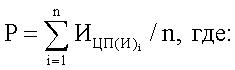 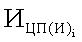 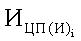 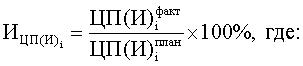 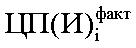 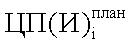 1.3. Описание основных ожидаемых конечных результатов подпрограммыОсновными ожидаемыми результатами реализации подпрограммы являются:

     1. Уровень достижения значений целевых показателей подпрограммы - 100%.

     2. Рост объема въездного туристского потока на территорию Воронежской области до 636,7 тыс. человек в год к 2020 году.

     3. Ежегодное проведение мероприятий, направленных на продвижение туристских ресурсов Воронежской области.

     4. Рост доходов от предоставляемых услуг в коллективных средствах размещения Воронежской области (без НДС, акцизов и аналогичных платежей) до 3366,0 млн. рублей к 2020 году.

     5. Ежегодная реализация 66 мероприятий, проводимых на муниципальном уровне, направленных на развитие региональной сферы туризма.

     6. Ежегодное оказание государственной поддержки не менее 9 субъектам малого и среднего предпринимательства, осуществляющим деятельность на территории Воронежской области по приоритетным направлениям туристской деятельности в сфере внутреннего и въездного туризма.

     7. Ежегодное оказание государственной поддержки не менее 9 некоммерческим организациям, осуществляющим деятельность на территории Воронежской области по приоритетным направлениям туристской деятельности в сфере внутреннего и въездного туризма.

     8. Увеличение объема платных туристских услуг, оказанных населению, до 1444,6 млн. рублей к 2020 году.1.4. Срок и этапы реализации подпрограммыОбщий срок реализации подпрограммы рассчитан на период с 2014 по 2020 год (в один этап).2. Характеристика основных мероприятий подпрограммыДля достижения намеченной цели и решения задач в рамках данной подпрограммы предусматривается реализация пяти основных мероприятий:

     Основное мероприятие 1. Продвижение туристского потенциала Воронежской области на межрегиональном и международном уровне.

     Срок реализации основного мероприятия - 2014 - 2020 годы.

     Исполнитель мероприятия - департамент культуры Воронежской области.

     Заказчик мероприятия - АУК ВО "Историко-культурный центр "Дворцовый комплекс Ольденбургских".

     В рамках данного мероприятия планируется:

     - приобретение оборудования, необходимого для реализации мероприятий по продвижению туристского потенциала Воронежской области на межрегиональном и международном уровне;

     - проведение информационной кампании во всех видах СМИ (федеральных, региональных), направленной на популяризацию туристских ресурсов, культурно-исторического наследия Воронежской области, событийных мероприятий, проводимых на территории региона, значимых общественных проектов в сфере туризма, продвижение региональных туристских продуктов;

     - изготовление различной рекламно-информационной продукции, посвященной туристским ресурсам, объектам туристской индустрии и туристскому продукту Воронежской области (каталогов, буклетов, рекламно-информационной печатной продукции, путеводителей, стендов, картографического материала, тематической печатной, сувенирной продукции и т.п.);

     - производство и размещение в СМИ (региональных, федеральных) видеороликов/фильмов, посвященных туристским ресурсам Воронежской области;

     - организация проведения и участие в международных, в том числе зарубежных и всероссийских выставках, форумах, семинарах, рекламно-информационных турах, слетах, деловых встречах и иных презентационных мероприятиях с целью продвижения туристских ресурсов региона и повышения инвестиционной привлекательности в сфере туризма, проводимых на собственных и арендованных площадях;

     - обеспечение участия представителей региона в выставках, форумах, конгрессах, семинарах и иных презентационных, конгрессных, деловых и культурно-массовых мероприятиях, посвященных вопросам развития отечественной туриндустрии и инвестиционной деятельности в сфере туризма;

     - разработка и продвижение туристских брендов региона и брендов отдельных туристских продуктов;

     - организация и проведение туристских событийных мероприятий (фестивалей, праздников, конкурсов и т.п.);

     - формирование и продвижение туристского событийного календаря Воронежской области;

     - разработка и продвижение сувенирной продукции Воронежской области на российском и международном туристских рынках;

     - формирование информационно-навигационной системы Воронежской области, в том числе изготовление, размещение и обслуживание наружной рекламы; формирование системы навигации и ориентирования в сфере туризма (информационных знаков, конструкций, сооружений, технических приспособлений и других носителей, предназначенных для распространения информации); создание и обеспечение деятельности интернет-ресурсов (порталов, сайтов и др.), программных приложений для мобильных устройств, электронно-сервисных сетей, осуществляющих информационную поддержку региональной туристской отрасли;

     - внедрение российских высокотехнологичных информационно-коммуникационных разработок в туризме, в том числе аудио-, радио- и медиагидов, QR-кодов;

     - разработка и внедрение программных продуктов, в том числе для сбора и анализа статистический информации в сфере туризма;

     - осуществление мероприятий (проведение обучающих семинаров, круглых столов, методическое обеспечение, проведение мероприятий по продвижению туристских проектов (маршрутов) и т.п.), направленных на формирование и реализацию региональных и межрегиональных туристских проектов (маршрутов), в том числе "Русские усадьбы", "Живые уроки", "Уроки в городах России", "Центральное Черноземье";

     - организация и проведение рекламных информационных туров для российских и иностранных туроператоров и представителей средств массовой информации, потенциальных инвесторов и иных целевых групп в целях продвижения регионального турпродукта;

     - формирование качественного описательного контента на русском, английском, немецком, китайском и других иностранных языках на официальном туристском информационном портале Воронежской области visitvrn.ru;

     - развитие информационного сотрудничества с туристскими информационными центрами регионов Российской Федерации;

     - участие в мероприятиях, организуемых национальными туристскими офисами VisitRussia за рубежом, а также предоставление информационных материалов на иностранных языках;

     - оказание содействия в развитии региональной сети туристско-информационных центров различных форм собственности;

     - проведение социологических и маркетинговых исследований.

     Реализация мероприятия направлена на достижение целевых показателей (индикаторов) подпрограммы:

     - объем въездного туристского потока;

     - количество мероприятий, направленных на продвижение туристских ресурсов Воронежской области;

     - доходы от предоставляемых услуг в коллективных средствах размещения (без НДС, акцизов и аналогичных платежей).

     Ожидаемые результаты: рост объема въездного туристского потока на территорию Воронежской области до 636,7 тыс. человек в год к 2020 году, создание положительного имиджа Воронежской области как привлекательной туристской дестинации, создание доступной и комфортной туристской среды.

     Основное мероприятие 2. Содействие органам местного самоуправления в создании условий для развития туризма.

     Срок реализации основного мероприятия - 2014 - 2020 годы.

     Исполнитель мероприятия - департамент культуры Воронежской области.

     В рамках данного мероприятия планируется:

     - оказание содействия при разработке и реализации согласованных муниципальных программ развития сферы туризма, связанных со стратегическими целями и приоритетами социально-экономического развития Воронежской области;

     - содействие развитию туристских информационных центров на территории муниципальных районов и городских округов Воронежской области;

     - содействие в продвижении событийных мероприятий, проводимых на территориях муниципальных образований Воронежской области;

     - содействие в реализации проектов в сфере туризма на территориях муниципальных образований Воронежской области с использованием механизмов государственно-частного партнерства;

     - содействие в формировании кластерных проектов в сфере сельского туризма;

     - содействие в формировании и продвижении туристских продуктов муниципальных образований Воронежской области;

     - содействие в участии органов местного самоуправления муниципальных образований Воронежской области и предприятий туриндустрии в мероприятиях по продвижению туристских ресурсов региона;

     - проведение семинаров, тренингов и иных мероприятий, способствующих повышению компетенции сотрудников органов местного самоуправления муниципальных образований Воронежской области, уполномоченных в сфере туризма.

     Реализация мероприятия направлена на достижение целевого показателя (индикатора) подпрограммы - количество мероприятий, проводимых на муниципальном уровне, направленных на развитие региональной сферы туризма.

     Ожидаемые результаты: развитие нематериальных активов территорий муниципальных образований Воронежской области.

     Основное мероприятие 3. Поддержка субъектов туристской индустрии - юридических лиц и индивидуальных предпринимателей, осуществляющих деятельность на территории Воронежской области по приоритетным направлениям туристской деятельности в сфере внутреннего и въездного туризма.

     Срок реализации основного мероприятия - 2016 - 2020 годы.

     Исполнитель мероприятия - департамент культуры Воронежской области.

     В рамках данного мероприятия планируется:

     - предоставление грантов для развития материально-технической базы объектов сельского туризма (далее - гранты);

     - содействие в разработке учебных программ по подготовке, переподготовке, повышению квалификации инструкторов-проводников, гидов-переводчиков, экскурсоводов с учетом специфики туристских ресурсов региона.

     Гранты предоставляются юридическим лицам и индивидуальным предпринимателям - субъектам малого и среднего предпринимательства, осуществляющим деятельность в сфере сельского туризма на территории Воронежской области, для развития материально-технической базы объектов сельского туризма в порядке, устанавливаемом правительством Воронежской области.

     Реализация мероприятия характеризуется достижением целевого показателя (индикатора) подпрограммы - количество субъектов малого и среднего предпринимательства, осуществляющих деятельность по приоритетным направлениям туристской деятельности в сфере внутреннего и въездного туризма, - получателей государственной поддержки.

     Ожидаемые результаты: реализация мероприятия будет содействовать росту числа субъектов малого и среднего предпринимательства в сфере сельского туризма, повышению качества предоставления услуг, развитию конкуренции на рынке туристских услуг, усилению роли туризма в экономике региона.

     Основное мероприятие 4. Поддержка некоммерческих организаций, осуществляющих деятельность на территории Воронежской области по приоритетным направлениям туристской деятельности в сфере внутреннего и въездного туризма.

     Срок реализации основного мероприятия - 2017 - 2020 годы.

     Исполнитель мероприятия - департамент культуры Воронежской области.

     В рамках данного мероприятия планируется:

     - предоставление грантов для реализации проектов по приоритетным направлениям туристской деятельности в сфере внутреннего и въездного туризма (далее - гранты);

     - обеспечение информационной, консультационной, методологической поддержки некоммерческих организаций.

     Гранты предоставляются в порядке, устанавливаемом правительством Воронежской области, для реализации проектов по приоритетным направлениям туристской деятельности в сфере внутреннего и въездного туризма, в том числе организация событийных мероприятий, реализация проектов в сфере детского туризма, проектов, направленных на благоустройство территории, восстановление или создание туристских объектов и т.п.

     Реализация мероприятия характеризуется достижением целевого показателя (индикатора) подпрограммы - количество некоммерческих организаций, осуществляющих деятельность на территории Воронежской области по приоритетным направлениям туристской деятельности в сфере внутреннего и въездного туризма, - получателей государственной поддержки.

     Ожидаемые результаты: реализация мероприятия будет содействовать росту числа некоммерческих организаций в сфере туризма, повышению качества предоставления услуг, развитию конкуренции на рынке туристских услуг в Воронежской области.

     Основное мероприятие 5. Создание туристско-рекреационного кластера на территории Рамонского муниципального района и городского округа город Воронеж.

     Срок реализации основного мероприятия - 2017 - 2018 годы.

     Исполнитель мероприятия - департамент культуры Воронежской области.

     В рамках мероприятия планируется реализация инвестиционных проектов по строительству объектов туристской инфраструктуры (гостиниц, парков развлечений, объектов питания и т.д.).

     Кластер создается на базе следующих объектов: Дворцовый комплекс Ольденбургских, ТРК Сити-парк "Град", Центральный парк культуры и отдыха "Динамо".

     Данные объекты объединены Большой Воронежской экологической тропой, протяженность которой составляет 60 км.

     Реализация мероприятия направлена на достижение целевых показателей (индикаторов) подпрограммы - объем платных туристских услуг, оказанных населению.

     Ожидаемые результаты: реализация мероприятия будет способствовать формированию конкурентоспособного туристско-рекреационного комплекса, обеспечивающего круглогодичное предоставление туристских услуг, соответствующих международным стандартам, в различных ценовых категориях, увеличению объема платных туристских услуг, оказанных населению, до 1444,6 млн. рублей к 2020 году.3. Характеристика мер государственного регулированияВ процессе реализации Программы будет осуществляться работа по ее корректировке и внесению в установленном порядке изменений в нормативные правовые акты Воронежской области в сфере реализации Программы с учетом изменений законодательства Российской Федерации и Воронежской области, на основании плана законодательных инициатив губернатора Воронежской области, плана работ и графика мероприятий правительства Воронежской области.4. Информация об участии акционерных обществ с государственным участием, общественных, научных и иных организаций, а также государственных внебюджетных фондов и физических лиц в реализации подпрограммыВ рамках реализации основных мероприятий подпрограммы в целях достижения поставленных задач в качестве контрагентов могут привлекаться общественные, научные и иные организации, определяемые в порядке, установленном действующим законодательством.5. Финансовое обеспечение реализации подпрограммыДля решения социальных и экономических задач туристской отрасли подпрограмма предусматривает финансирование затрат на реализацию мероприятий за счет средств областного бюджета и бюджетов муниципальных образований Воронежской области.

     Расходы областного бюджета на реализацию подпрограммы, а также ресурсное обеспечение и прогнозная (справочная) оценка расходов местных бюджетов на реализацию подпрограммы приведены в таблицах 2 и 3 приложения N 1 к Программе.

     Объем ассигнований из областного бюджета ежегодно подлежит уточнению в установленном порядке.6. Анализ рисков реализации подпрограммы и описание мер управления рисками реализации подпрограммыВажное значение для успешной реализации подпрограммы имеет прогнозирование возможных рисков, связанных с достижением основных целей, решением задач подпрограммы, оценка их масштабов и последствий, а также формирование системы мер по их предотвращению.

     В рамках реализации подпрограммы могут быть выделены следующие риски ее реализации: правовые, финансовые, макроэкономические, административные, техногенные и экологические, геополитические и международные.

     Правовые риски связаны с изменением федерального законодательства, длительностью формирования нормативно-правовой базы, необходимой для эффективной реализации Программы. Это может привести к существенному увеличению планируемых сроков или изменению условий реализации мероприятий Программы.

     Для минимизации воздействия данной группы рисков планируется:

     - на этапе разработки проектов документов привлекать к их обсуждению основные заинтересованные стороны;

     - проводить мониторинг планируемых изменений в федеральном законодательстве в сфере туризма и смежных областях.

     Финансовые риски связаны с возникновением бюджетного дефицита и недостаточным уровнем бюджетного финансирования, секвестированием бюджетных расходов на сферу туризма, а также отсутствием устойчивого источника финансирования деятельности общественных объединений и организаций, что может повлечь недофинансирование, сокращение или прекращение программных мероприятий.

     Способами ограничения финансовых рисков выступают следующие меры:

     - ежегодное уточнение объемов финансовых средств, предусмотренных на реализацию мероприятий Программы, в зависимости от достигнутых результатов;

     - определение приоритетов для первоочередного финансирования;

     - планирование бюджетных расходов с применением методик оценки эффективности бюджетных расходов;

     - привлечение внебюджетного финансирования, в том числе на основе выявления и внедрения лучшего международного опыта по данному вопросу.

     Макроэкономические риски связаны с возможностью ухудшения внутренней и внешней конъюнктуры, снижения темпов роста экономики и уровня инвестиционной активности, высокой инфляцией, а также с кризисом банковской системы и возникновением бюджетного дефицита, что может вызвать снижение инвестиционной привлекательности сферы туризма, необоснованный рост стоимости услуг.

     Снижение данных рисков предусматривается в рамках мероприятий подпрограммы, направленных на совершенствование государственного регулирования.

     Административные риски связаны с неэффективным управлением подпрограммой, низкой эффективностью взаимодействия заинтересованных сторон, что может повлечь за собой потерю управляемости, нарушение планируемых сроков реализации подпрограммы, невыполнение ее целей и задач, недостижение плановых значений показателей, снижение эффективности использования ресурсов и качества выполнения мероприятий подпрограммы.

     Основными условиями минимизации административных рисков являются:

     - формирование эффективной системы управления реализацией подпрограммы;

     - проведение систематического аудита результативности реализации подпрограммы;

     - регулярная публикация отчетов о ходе реализации подпрограммы;

     - повышение эффективности взаимодействия участников реализации подпрограммы;

     - своевременная корректировка мероприятий подпрограммы.

     Техногенные и экологические риски, связанные с природными, климатическими явлениями, техногенными катастрофами в Российской Федерации и в странах, пользующихся популярностью у российских туристов, могут привести к сокращению внутреннего и въездного туристических потоков на территории Российской Федерации.

     Геополитические и международные риски связаны с политической ситуацией внутри страны и сопряженных государствах, а также отношениями Российской Федерации с другими странами, что оказывает влияние на развитие внутреннего и въездного туризма.

     Военные и террористические действия могут привести к снижению туристского потока и формированию образа Российской Федерации как страны, неблагоприятной для туризма, а также снизить ее инвестиционную привлекательность.

     Для развития сферы туризма важное значение имеет состояние международных туристских рынков и взаимная интеграция государств, что особо значимо для регионов приграничного туризма.

     Для минимизации техногенных, экологических, геополитических и международных рисков в рамках подпрограммы предусматриваются мероприятия по информационному обеспечению.

     Кадровые риски обусловлены значительным дефицитом высококвалифицированных кадров в сфере туризма, что снижает эффективность работы учреждений, предприятий и организаций и качество предоставляемых услуг.

     Снижение влияния данной группы рисков предполагается посредством обеспечения притока высококвалифицированных кадров и переподготовки (повышения квалификации) имеющихся специалистов.7. Оценка эффективности реализации подпрограммыОценка эффективности реализации подпрограммы осуществляется департаментом культуры Воронежской области ежегодно на основе целевых показателей (индикаторов), что обеспечит мониторинг динамики изменений за оцениваемый период с целью уточнения степени эффективности реализации мероприятий подпрограммы.

     Реализация мероприятий подпрограммы позволит обеспечить:

     1. Уровень достижения значений целевых показателей подпрограммы - 100%.

     2. Рост объема въездного туристского потока на территорию Воронежской области до 636,7 тыс. человек в год к 2020 году.

     3. Ежегодное проведение мероприятий, направленных на продвижение туристских ресурсов Воронежской области.

     4. Рост доходов от предоставляемых услуг в коллективных средствах размещения Воронежской области (без НДС, акцизов и аналогичных платежей) до 3366,0 млн. рублей к 2020 году.

     5. Ежегодная реализация 66 мероприятий, проводимых на муниципальном уровне, направленных на развитие региональной сферы туризма.

     6. Ежегодное оказание государственной поддержки не менее 9 субъектам малого и среднего предпринимательства, осуществляющим деятельность на территории Воронежской области по приоритетным направлениям туристской деятельности в сфере внутреннего и въездного туризма.

     7. Ежегодное оказание государственной поддержки не менее 9 некоммерческим организациям, осуществляющим деятельность на территории Воронежской области по приоритетным направлениям туристской деятельности в сфере внутреннего и въездного туризма.

     8. Увеличение объема платных туристских услуг, оказанных населению, до 1444,6 млн. рублей к 2020 году.Подпрограмма 7 "Этнокультурное развитие Воронежской области"Паспорт подпрограммы "Этнокультурное развитие Воронежской области" государственной программы "Развитие культуры и туризма"(в редакции постановления правительства Воронежской области от 10.02.2017 N 84)1. Характеристика сферы реализации подпрограммы, описание основных проблем в указанной сфере и прогноз ее развитияУтратил силу. - Постановление правительства Воронежской области от 25.03.2016 N 197.
 2. Приоритеты государственной политики в сфере реализации подпрограммы, цели, задачи и показатели (индикаторы) достижения целей и решения задач, описание основных ожидаемых конечных результатов подпрограммы, сроков и контрольных этапов реализации подпрограммы2.1. Приоритеты государственной политики в сфере реализации подпрограммыПроблемы в сфере межэтнических отношений с учетом их сложности и многогранности, значительного количества факторов, влияющих на проявления нетерпимости к другим культурам народов России, требуют решения на базе системного подхода, одним из механизмов реализации которого должен стать программно-целевой метод, в основе которого лежит правовое регулирование, которое определено в основополагающих законодательных актах Российской Федерации в сфере нормативно-правового обеспечения.

     Цели и задачи подпрограммы обусловлены приоритетами, которые определены в следующих нормативных правовых актах:

     - Стратегия государственной национальной политики Российской Федерации на период до 2025 года (Указ Президента РФ от 19.12.2012 N 1666);

     - Стратегия национальной безопасности Российской Федерации (Указ Президента РФ от 31.12.2015 N 683);

     (в ред. постановления правительства Воронежской области от 25.03.2016 N 197)

     - Федеральный закон от 19 мая 1995 года N 82-ФЗ "Об общественных объединениях";

     - Федеральный закон от 28 июня 1995 года N 98-ФЗ "О государственной поддержке молодежных и детских общественных объединений";

     - Закон Воронежской области от 12 мая 2009 года N 32-ОЗ "О государственной молодежной политике в Воронежской области";

     - Закон Воронежской области от 05 марта 2009 года N 05-ОЗ "О взаимодействии органов государственной власти Воронежской области и общественных объединений";

     - Закон Воронежской области от 06.10.2010 N 103-ОЗ "О патриотическом воспитании в Воронежской области";

     - иными законодательными и нормативными правовыми актами, регулирующими вопросы государственной национальной политики, социальной политики.

     Приоритетом государственной политики в сфере реализации подпрограммы является использование долгосрочной многоуровневой системы мер и механизмов проведения ответственной национальной политики, способствующей сохранению общественно-политической стабильности в Воронежской области.2.2. Цели, задачи и показатели (индикаторы) достижения целей и решения задачЦелью подпрограммы является укрепление единства многонационального народа Российской Федерации (российской нации) на территории Воронежской области.

     Достижение поставленной цели предполагается осуществить за счет содействия этнокультурному многообразию народов России на территории Воронежской области.

     Решение поставленной задачи будет обеспечено путем эффективного взаимодействия региональных органов исполнительной власти, муниципальных органов власти, государственных и муниципальных учреждений, институтов гражданского общества, общественных объединений и творческих коллективов, действующих на территории Воронежской области.

     При оценке достижения поставленной цели и решения задач планируется использовать показатели - как количественные показатели, так и социологические показатели:

     1. Уровень толерантного отношения населения Воронежской области к представителям другой национальности, процентов.

     Расчет показателя осуществляется на основании социологических исследований (выборка репрезентативна генеральной совокупности населения Воронежской области по полу и возрасту и составляет не менее 600 человек) по формуле:

    

     где:

     Ут - уровень толерантного отношения населения Воронежской области к представителям другой национальности, %;

     Nт - количество граждан, отрицающих раздражение или неприязнь по отношению к представителям какой-либо национальности при ответе на вопрос "Чувствуете ли вы в настоящее время враждебность к людям других национальностей?", человек;

     Nобщ - общее количество граждан, принявших участие в опросе, человек.

     Показатель используется для оценки эффективности реализации подпрограммы в целом.

     2. Количество участников совещаний, конференций, круглых столов, посвященных межэтническим и межкультурным проблемам, человек.

     Расчет показателя (К) осуществляется по формуле: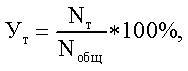 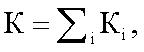 где:

     К - количество участников совещаний, конференций, круглых столов, посвященных межэтническим и межкультурным проблемам, человек;

     Кi - количество участников i-го совещания, конференции или круглого стола, посвященных межэтническим и межкультурным проблемам, человек.

     Показатель используется для оценки эффективности реализации основного мероприятия 1 "Совершенствование государственного управления в сфере государственной национальной политики на территории Воронежской области".

     3. Численность участников мероприятий, направленных на этнокультурное развитие народов России и поддержку языкового многообразия, человек.

     При расчете показателя учитываются как непосредственные участники мероприятий (творческие коллективы, солисты и др.), так и зрители. При подсчете количества зрителей используется экспертная оценка. Она может базироваться как на степени заполняемости зрительных залов, так и на методиках подсчета пропускной способности тех или иных открытых площадок.

     Расчет показателя осуществляется по формуле: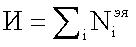 где:

     И - численность участников мероприятий, направленных на этнокультурное развитие народов России и поддержку языкового многообразия, человек;

     - количество участников i-го мероприятия, реализуемого в рамках подпрограммы "Этнокультурное развитие Воронежской области", направленного на этнокультурное развитие народов России и поддержку языкового многообразия.

     Показатель используется для оценки эффективности реализации основного мероприятия 2 "Этнокультурное развитие народов, проживающих на территории Воронежской области".

     4. Доля расходов, направляемых на предоставление субсидий социально ориентированным некоммерческим организациям в рамках реализации основного мероприятия 7.2, в общем объеме расходов бюджета Воронежской области в отчетном году в сфере культуры.

     Показатель рассчитывается по формуле:

     Дсонко = Vсонко / Vк x 100%, где:

     Дсонко - доля расходов, направляемых на предоставление субсидий социально ориентированным некоммерческим организациям в рамках реализации основного мероприятия 7.2, в общем объеме расходов бюджета Воронежской области в отчетном году в сфере культуры;

     Vсонко - объем средств бюджета Воронежской области, выделяемых социально ориентированным некоммерческим организациям на предоставление услуг в сфере культуры в рамках основного мероприятия "Этнокультурное развитие народов, проживающих на территории Воронежской области";

     Vк - общий объем средств бюджета Воронежской области, выделяемых на предоставление услуг в сфере культуры.

     (п. 4 введен постановлением правительства Воронежской области от 10.02.2017 N 84)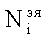 2.3. Описание основных ожидаемых конечных результатов подпрограммыВ результате реализации подпрограммы к 2020 году будут достигнуты следующие количественные результаты:

     1. Увеличение уровня толерантного отношения населения Воронежской области к представителям другой национальности составит к 2020 году - до 85%.

     2. Численность участников мероприятий, направленных на этнокультурное развитие народов России и поддержку языкового многообразия, в 2020 году составит не менее 10000 человек.

     3. Количество участников совещаний, конференций, круглых столов, посвященных межэтническим и межкультурным проблемам, в 2020 году составит не менее 500 человек.

     4. Увеличение доли средств бюджета Воронежской области, выделяемых социально ориентированным некоммерческим организациям на предоставление услуг в рамках реализации основного мероприятия 7.2, в общем объеме расходов бюджета Воронежской области в отчетном году в сфере культуры до 2,0% к 2020 году.

     (п. 4 введен постановлением правительства Воронежской области от 10.02.2017 N 84)

     Основными ожидаемыми качественными результатами реализации подпрограммы по итогам 2020 года будут:

     - повышение интереса и знаний жителей области об истории народов России, об объектах культурного наследия Воронежской области;

     - поддержка языкового многообразия и формирования уважительного отношения к русскому языку как основному фактору укрепления гражданской идентичности на территории Воронежской области;

     - рост числа участников мероприятий, направленных на этнокультурное развитие народов России и поддержку языкового многообразия;

     - содействие развитию региональной инфраструктуры этнокультурной сферы, в том числе создание и развитие домов дружбы в муниципальных образованиях Воронежской области;

     - повышение квалификации работников органов и учреждений культуры по предупреждению межнациональных конфликтов, понимания целей, задач и особенностей реализации государственной национальной политики на территории Воронежской области;

     - привлечение внимания зарубежной общественности к деятельности этнокультурных, общественных, религиозных объединений и творческих коллективов, действующих на территории Воронежской области;

     - увеличение уровня толерантного отношения населения Воронежской области к представителям другой национальности составит к 2020 году - до 85%;

     - рост численности участников мероприятий, направленных на этнокультурное развитие народов России и поддержку языкового многообразия, в 2020 году - до 10000 человек.

     - количество участников совещаний, конференций, круглых столов, посвященных межэтническим и межкультурным проблемам, ежегодно до 2020 году составит не менее 500 человек.

     Информация о составе и значениях показателей эффективности реализации подпрограммы приведена в приложении 1 к подпрограмме и таблице 1 приложения N 1 к Программе.

     (в ред. постановления правительства Воронежской области от 03.04.2015 N 231)2.4. Сроки и этапы реализации подпрограммыОбщий срок реализации подпрограммы рассчитан на период с 2014 по 2020 год (в два этапа):

     I этап (2014 - 2016 годы). Целью I этапа является формирование условий для преодоления сложившихся негативных тенденций в сфере межнациональных и межконфессиональных отношений, формирование положительных сдвигов в сфере укрепления единства российской нации.

     II этап (2017 - 2020 годы). Целью II этапа является развитие и закрепление положительных тенденций, сформировавшихся на I этапе, включая достижение устойчивых положительных результатов в сфере укрепления единства российской нации, гармонизации межнациональных и межконфессиональных отношений.

     Сроки ее реализации учитывают ресурсные возможности обеспечения программных мероприятий на федеральном, региональном и муниципальном уровнях и устанавливаются в зависимости от приоритетности решения конкретных задач.3. Характеристика основных мероприятий и мероприятий подпрограммыВ рамках подпрограммы планируется реализация двух основных мероприятий:

     1. Совершенствование государственного управления в сфере государственной национальной политики на территории Воронежской области.

     2. Этнокультурное развитие народов, проживающих на территории Воронежской области.

     Основное мероприятие 1. Совершенствование государственного управления в сфере государственной национальной политики на территории Воронежской области.

     Исполнитель мероприятия - департамент культуры Воронежской области.

     (в ред. постановления правительства Воронежской области от 03.04.2015 N 231)

     Срок реализации основного мероприятия: 2014 - 2020 годы.

     Реализация основного мероприятия оценивается по показателю "Количество участников совещаний, конференций, круглых столов, посвященных межэтническим и межкультурным проблемам, человек" и оказывает влияние на достижение показателя эффективности реализации подпрограммы в целом "Уровень толерантного отношения населения Воронежской области к представителям другой национальности, процентов".

     Основное мероприятие включает следующие мероприятия.

     Мероприятие 1.1. Проведение совещаний работников органов и учреждений культуры по предупреждению межнациональных конфликтов.

     Исполнитель мероприятия - департамент культуры Воронежской области.

     (в ред. постановления правительства Воронежской области от 03.04.2015 N 231)

     Срок реализации основного мероприятия - 2014 - 2020 годы.

     Содержание мероприятия: проведение совещаний работников органов и учреждений культуры по профилактике межнациональных конфликтов, разъяснение целей, задач и особенностей реализации государственной национальной политики на территории Воронежской области.

     Ожидаемые результаты:

     - повышение компетенции работников органов и учреждений культуры в сфере межнациональных отношений;

     - понимание работниками органов и учреждений культуры целей, задач и особенностей реализации государственной национальной политики на территории Воронежской области.

     Мероприятие 1.2. Содействие развитию региональной инфраструктуры этнокультурной сферы.

     Исполнитель мероприятия - департамент культуры Воронежской области.

     (в ред. постановления правительства Воронежской области от 03.04.2015 N 231)

     Срок реализации основного мероприятия - 2014 - 2020 годы.

     Абзацы девятнадцатый - двадцатый утратили силу. - Постановление правительства Воронежской области от 21.09.2016 N 712.

     Содержание мероприятия: создание и развитие домов дружбы в пяти муниципальных образованиях Воронежской области.

     (в ред. постановлений правительства Воронежской области от 21.09.2016 N 712, от 05.06.2017 N 453)

     Ожидаемые результаты:

     - создание условий для свободной реализации своих национально-культурных потребностей представителей национальных общин, действующих на территории области, их знакомства с местной культурой, языком и традициями.

     Мероприятие 1.3. Проведение научно-практических конференций.

     Исполнитель мероприятия - департамент культуры Воронежской области.

     (в ред. постановления правительства Воронежской области от 03.04.2015 N 231)

     Срок реализации мероприятия - 2014 - 2020 годы.

     Содержание мероприятия: проведение научно-практических конференций, посвященных проблемам социальной и этнокультурной направленности, межкультурного взаимодействия населения, проживающего на территории Воронежской области.

     Ожидаемые результаты:

     - вовлечение действующих на территории общественных организаций и отдельных экспертов в определение практических шагов по реализации государственной национальной политики на территории Воронежской области;

     - распространение передового опыта государственных (муниципальных) органов и общественных объединений по установлению и укреплению связей между ними, предотвращению конфликтов на межнациональной почве, распространению идей дружбы народов;

     - выработка оптимальных путей решения поднятых межэтнических и межкультурных проблем.

     Мероприятие 1.4. Проведение круглых столов, презентаций.

     Исполнитель мероприятия - департамент культуры Воронежской области.

     (в ред. постановления правительства Воронежской области от 03.04.2015 N 231)

     Срок реализации мероприятия - 2014 - 2020 годы.

     Содержание мероприятия: проведение круглых столов, презентаций с целью рассмотрения актуальных проблем, касающихся реализации на территории Воронежской области государственной национальной политики; обсуждения культурных мероприятий по этноконфессиональному развитию народов, проживающих на территории Воронежской области.

     Ожидаемые результаты:

     - оперативное реагирование на возникающие проблемы, касающиеся межнационального и межкультурного взаимодействия на территории региона, а также реализации государственной национальной политики на территории Воронежской области;

     - обсуждение резонансных событий в общественной жизни национальных общественных объединений Воронежской области.

     Мероприятие 1.5. Издание печатной продукции о культурно-национальных особенностях населения Воронежской области.

     Исполнитель мероприятия - департамент культуры Воронежской области.

     (в ред. постановления правительства Воронежской области от 03.04.2015 N 231)

     Срок реализации основного мероприятия - 2014 - 2020 годы.

     Содержание мероприятия: издание печатной продукции о культурно-национальных особенностях населения Воронежской области; публикация итогов проведения научно-практических конференций и круглых столов, научных работ и методических рекомендаций по реализации государственной национальной политики на территории Воронежской области.

     Ожидаемые результаты:

     - приобщение представителей различных этнических групп к культурным и историческим ценностям, традиционной культуре Воронежской области;

     - повышение уровня знаний населения области о корнях и историческом прошлом своего народа, его культуры, обычаев и традиций;

     - наращивание научно-методологической базы по вопросам межкультурного взаимодействия, противодействия межэтническим конфликтам, вопросам реализации государственной национальной политики.

     Основное мероприятие 2. Этнокультурное развитие народов, проживающих на территории Воронежской области.

     Исполнитель мероприятия - департамент культуры Воронежской области.

     (в ред. постановления правительства Воронежской области от 03.04.2015 N 231)

     Срок реализации основного мероприятия - 2014 - 2020 годы.

     Реализация основного мероприятия оценивается по показателям "Численность участников мероприятий, направленных на этнокультурное развитие народов России и поддержку языкового многообразия, человек" и оказывает влияние на достижение показателя эффективности реализации подпрограммы в целом "Уровень толерантного отношения населения Воронежской области к представителям другой национальности, процентов".

     Основное мероприятие включает следующие мероприятия.

     Мероприятие 2.1. Создание в Воронежской области благоприятных условий для развития этнотуризма.
     
     (в ред. постановления правительства Воронежской области от 09.09.2015 N 717)

     Исполнитель мероприятия - департамент культуры Воронежской области.

     Срок реализации мероприятия - 2014 - 2020 годы.

     Содержание мероприятия: проведение фольклорных праздников, ярмарок в интерьерах этнографической экспозиции "Дивногорское подворье"; проведение в Воробьевском муниципальном районе фестиваля народных традиций "Этнохутор" и Всероссийского фестиваля фольклора и ремесел "Русь песенная, Русь мастеровая", в Кантемировском муниципальном районе областного фестиваля "В семье единой", детского интернационального фестиваля "Венок дружбы", в Калачеевском муниципальном районе областного праздника "Хлеб - всему голова", в Лискинском муниципальном районе фольклорного праздника "На Ивана Купала", в Подгоренском муниципальном районе Всероссийского фестиваля "Казачье братство".

     (в ред. постановлений правительства Воронежской области от 21.09.2016 N 712, от 05.06.2017 N 453)

     Ожидаемые результаты:

     - повышение уровня информированности населения об этническом разнообразии, истории и культуре этнических общностей, проживавших на территории Воронежской области;

     - популяризация традиций народов, проживавших на территории Воронежской области, приобщение населения к культурным и ремесленным традициям предков;

     - формирование творческих межнациональных связей.

     Мероприятие 2.2. Организация посещений представителями национально-культурных объединений объектов культурного наследия (памятников истории и культуры) Воронежской области.

     Исполнитель мероприятия - департамент культуры Воронежской области.

     (в ред. постановления правительства Воронежской области от 03.04.2015 N 231)

     Срок реализации мероприятия - 2014 - 2020 годы.

     Содержание мероприятия: разработка и реализация проектов "Белые дороги" (на базе ГБУК ВО "Природный архитектурно-археологический музей-заповедник "Дивногорье"), "И помнит мир спасенный..." (на базе АУК ВО "Историко-культурный центр "Дворцовый комплекс Ольденбургских").

     (в ред. постановления правительства Воронежской области от 09.09.2015 N 717)

     Ожидаемые результаты:

     - популяризация памятников истории и культуры Воронежской области;

     - развитие туристического потенциала Воронежской области;

     - приобщение представителей различных этнических групп к культурным и историческим ценностям, традиционной культуре Воронежской области.

     Мероприятие 2.3. Реализация комплекса мероприятий, посвященных Дню русского языка.

     Исполнитель мероприятия - департамент культуры Воронежской области.

     (в ред. постановления правительства Воронежской области от 03.04.2015 N 231)

     Срок реализации мероприятия - 2014 - 2020 годы.

     Содержание мероприятия: проведение Дня славянской письменности и культуры, организация концертов хоровой музыки "Славянская хоровая ассамблея", создание и развитие сети центров русского языка на базе муниципальных библиотек Воронежской области, создание условий для проведения образовательно-просветительских акций, дискуссий и обсуждений, неформального общения, массовых молодежных акций в поддержку культуры русского языка и культуры речи.

     Ожидаемые результаты:

     - формирование межкультурного диалога, профилактика национальной, расовой и религиозной неприязни, воспитание разных социальных групп в духе миролюбия, толерантности, веротерпимости;

     - формирование у молодежи сознательного и бережного отношения к родному языку, его истории, национальной самобытности и особенностям его современного состояния;

     - обеспеченность населения лингвокультурологической информацией в сфере русского языка и литературы.

     Мероприятие 2.4. Оказание содействия участию представителей этнокультурных, общественных, религиозных объединений и творческих коллективов в международных мероприятиях.

     Исполнитель мероприятия - департамент культуры Воронежской области.

     (в ред. постановления правительства Воронежской области от 03.04.2015 N 231)

     Срок реализации мероприятия - 2014 - 2020 годы.

     Содержание мероприятия: содействие концертной деятельности ГБУК ВО "Государственный академический Воронежский русский народный хор имени К.И. Массалитинова" с проектом "А жили мы вместе..." за рубежом (проведение сольных выступлений с концертной программой, в которой объединены музыкальные произведения братских славянских народов); содействие участию ансамбля русской песни "Воронежские девчата" (ГБУК ВО "Воронежское государственное гастрольно-концертное объединение "Филармония") с программой "Народный форум" в международных конкурсах.

     Ожидаемые результаты: возрождение и повышение интереса к культуре народов Российской Федерации, использование культурного потенциала для формирования позитивного имиджа Воронежской области на международном уровне.

     Мероприятие 2.5. Поддержка языкового многообразия и гармонизация межнациональных отношений на территории Воронежской области.

     Исполнитель мероприятия - департамент культуры Воронежской области.

     (в ред. постановления правительства Воронежской области от 03.04.2015 N 231)

     Срок реализации мероприятия - 2014 - 2020 годы.

     Содержание мероприятия: создание тематической экспозиции "Воронеж многоконфессиональный" на базе ГБУК ВО "Воронежский областной краеведческий музей" (на примере существования в Воронеже православных храмов, лютеранской кирхи, иудейской синагоги); реализация проекта Воронежского областного литературного музея им. И.С. Никитина "Толерантный музей" (проведение образовательных семинаров по истории толерантности для учителей и школьников в качестве дополнительного материала по дисциплине "Основы религиозных культур и светской этики", музейные и выездные "уроки толерантности" на примерах русской литературы, серия занятий по изучению литературы народов России, проведение в музее-квартире М.Н. Мордасовой и на приусадебной территории дома-музея И.С. Никитина русских традиционных праздников для иностранных студентов и представителей диаспор и общин города Воронежа, совместные с диаспорами и общинами литературные гостиные, посвященные литераторам народов России в усадьбе Д.В. Веневитинова, создание временных выставок, проведение ежегодного дня толерантности); проведение областного фестиваля художественных коллективов и исполнителей "Воронеж многонациональный"; предоставление субсидий социально ориентированным некоммерческим организациям в сфере культуры, деятельность которых направлена на развитие и укрепление межнациональных, межэтнических и межконфессиональных отношений, сохранение и защиту самобытности, культуры языков и традиций народов Российской Федерации; реализация библиотечной программы по культурно-речевой адаптации детей-мигрантов "Научимся жить вместе" на базе ГБУК ВО "Воронежская областная детская библиотека"; организация и проведение конкурса "Древо жизни" на лучшие публикации прозы, поэзии и публицистики этнокультурной тематики, опубликованные в журнале "Подъем", с вручением премии "Родная речь"; проведение литературно-музыкальных этнографических чтений журнала "Подъем" "Песнь о родной земле"; проведение Дня народного единства; приобретение фильмов по этнической (народной) культуре для бесплатного показа в муниципальных районах Воронежской области.

     (в ред. постановлений правительства Воронежской области от 03.04.2015 N 231, от 09.09.2015 N 717, от 21.09.2016 N 712, от 05.06.2017 N 453)

     Ожидаемые результаты:

     - сохранение национальной самобытности, традиций, языка и культуры народов, проживающих на территории Воронежской области, содействие социальной и культурной адаптации переселенцев, укрепление межнационального взаимопонимания;

     - утверждение в сознании и поведении жителей Воронежской области позитивных социокультурных установок против агрессии и экстремизма;

     - вовлечение некоммерческих организаций в работу исполнительных органов государственной власти области по гармонизации межнациональных отношений, реализацию практических шагов по реализации государственной национальной политики на территории Воронежской области;

     - выявление культурного потенциала общественных организаций, деятельность которых направлена на развитие и укрепление межнациональных, межэтнических и межконфессиональных отношений, сохранение и защиту самобытности, культуры языков и традиций народов Российской Федерации.

     Перечень основных мероприятий и мероприятий подпрограммы, ожидаемых непосредственных результатов их реализации представлен в приложении 2 к подпрограмме.4. Характеристика мер государственного регулированияВ процессе реализации подпрограммы будет осуществляться работа по ее корректировке, а также разработке в установленном порядке нормативных правовых актов Воронежской области и (или) внесению в установленном порядке изменений в нормативные правовые акты Воронежской области в сфере реализации государственной программы с учетом изменений законодательства Российской Федерации и Воронежской области, на основании плана законодательных инициатив губернатора Воронежской области, плана работ и графика мероприятий правительства Воронежской области, соответствующих управленческих решений.

     Управление реализацией подпрограммы осуществляется исполнителем - департаментом культуры Воронежской области.

     (в ред. постановления правительства Воронежской области от 03.04.2015 N 231)

     Формы и методы реализации подпрограммы определяются исполнителем.

     Исполнитель подпрограммы несет ответственность за подготовку и реализацию подпрограммы.

     В целях рационального использования средств бюджета Воронежской области ответственный исполнитель:

     - разрабатывает и утверждает ежегодные планы по реализации мероприятий подпрограммы, осуществляет мониторинг его исполнения;

     - подготавливает в установленном порядке проекты постановлений правительства Воронежской области о внесении изменений в подпрограмму или досрочном ее прекращении;

     - разрабатывает в пределах своих полномочий нормативные правовые акты, необходимые для выполнения подпрограммы;

     - определяет процедуры обеспечения публичности информации о значениях показателей.

     Перечень нормативно-правовых актов, необходимых для реализации настоящей подпрограммы, приведен в приложении 3 к подпрограмме.5. Характеристика основных мероприятий, реализуемых муниципальными образованиями Воронежской области(в редакции постановления правительства Воронежской области от 09.09.2015 N 717)В рамках основных мероприятий подпрограммы планируются мероприятия, в реализации которых принимают участие муниципальные образования Воронежской области.

     В результате реализации мероприятия 1.2 "Содействие развитию региональной инфраструктуры этнокультурной сферы" будут созданы условия для свободной реализации своих национально-культурных потребностей представителей национальных общин, действующих на территории области, их знакомства с местной культурой, языком и традициями.

     В результате реализации мероприятия 2.1 "Создание в Воронежской области благоприятных условий для развития этнотуризма" будет повышен уровень информированности населения об этническом разнообразии, истории и культуре этнических общностей, проживавших на территории Воронежской области, будут созданы условия для формирования творческих межнациональных связей.

     В результате реализации мероприятия 2.3 "Реализация комплекса мероприятий, посвященных Дню русского языка" в части создания и развития сети центров русского языка на базе муниципальных библиотек Воронежской области будут созданы условия для проведения образовательно-просветительских акций, дискуссий и обсуждений, неформального общения, массовых молодежных акций в поддержку культуры русского языка и культуры речи, для формирования у молодежи сознательного и бережного отношения к родному языку, его истории, национальной самобытности и особенностям его современного состояния.

     Предоставление субсидий из областного бюджета бюджетам муниципальных образований Воронежской области на реализацию мероприятий по развитию региональной инфраструктуры этнокультурной сферы осуществляется в соответствии с порядком согласно приложению N 7 к Программе.

     Предоставление субсидий из областного бюджета бюджетам муниципальных образований Воронежской области на реализацию мероприятий по этнокультурному развитию народов осуществляется в соответствии с порядком согласно приложению N 8 к Программе.

     Предоставление субсидий бюджетам муниципальных образований на реализацию мероприятий федеральной целевой программы "Укрепление единства российской нации и этнокультурное развитие народов России (2014 - 2020 годы)" осуществляется в соответствии с порядком согласно приложению N 9 к Программе.

     Ресурсное обеспечение и прогнозная (справочная) оценка расходов местных бюджетов на реализацию основных мероприятий подпрограммы приведены в таблице 3 приложения N 1 к Программе.6. Информация об участии акционерных обществ с государственным участием, общественных, научных и иных организаций, а также государственных внебюджетных фондов и физических лиц в реализации подпрограммыВ рамках реализации основных мероприятий подпрограммы в целях достижения поставленных задач в качестве контрагентов могут привлекаться общественные, научные и иные организации, определяемые в порядке, установленном действующим законодательством.7. Финансовое обеспечение реализации подпрограммыРаспределение объемов финансирования подпрограммы по мероприятиям представлено в приложении 4 к подпрограмме.

     Расходы областного бюджета на реализацию подпрограммы, а также ресурсное обеспечение и прогнозная (справочная) оценка расходов областного и местного бюджета на реализацию подпрограммы "Этнокультурное развитие Воронежской области" государственной программы Воронежской области "Развитие культуры и туризма" на 2014 - 2020 годы отражены в таблицах 2 и 3 приложения N 1 к Программе.

     (в ред. постановления правительства Воронежской области от 03.04.2015 N 231)8. Анализ рисков реализации подпрограммы и описание мер управления рисками реализации подпрограммыК рискам, которые могут оказать влияние на достижение запланированных целей подпрограммы, относятся:

     - экономические риски, обусловленные темпом инфляции, динамикой роста цен и тарифов на товары и услуги, изменениями среднемесячных заработков в экономике;

     - законодательные риски, обусловленные изменениями в законодательстве Российской Федерации и Воронежской области, ограничивающими возможность реализации предусмотренных подпрограммой мероприятий;

     - социальные риски, обусловленные изменениями социальных установок профессионального сообщества и населения, ведущие к снижению необходимого уровня общественной поддержки предусмотренных подпрограммой мероприятий.

     Управление рисками будет осуществляться на основе:

     - проведения комплексного анализа и прогнозирования внешней и внутренней среды исполнения подпрограммы с дальнейшим пересмотром критериев оценки и отбора мероприятий подпрограммы;

     - проведения регулярного мониторинга планируемых изменений в федеральном и областном законодательстве;

     - мониторинга результативности реализации подпрограммы;

     - проведения совещаний с работниками органов и учреждений культуры с целью разъяснений целей, задач и особенностей реализации государственной национальной политики на территории Воронежской области.9. Оценка эффективности реализации подпрограммыВ результате реализации подпрограммы к 2020 году будут достигнуты следующие количественные результаты:

     1. Увеличение уровня толерантного отношения населения Воронежской области к представителям другой национальности составит к 2020 году - до 85%.

     2. Численность участников мероприятий, направленных на этнокультурное развитие народов России и поддержку языкового многообразия, в 2020 году составит не менее 10000 человек.

     3. Количество участников совещаний, конференций, круглых столов, посвященных межэтническим и межкультурным проблемам, в 2020 году составит не менее 500 человек.

     Основными ожидаемыми качественными результатами реализации подпрограммы по итогам 2020 года будут:

     - повышение интереса и знаний жителей области об истории народов России, об объектах культурного наследия Воронежской области;

     - поддержка языкового многообразия и формирования уважительного отношения к русскому языку как основному фактору укрепления гражданской идентичности на территории Воронежской области;

     - рост числа участников мероприятий, направленных на этнокультурное развитие народов России и поддержку языкового многообразия;

     - содействие развитию региональной инфраструктуры этнокультурной сферы, в том числе создание и развитие домов дружбы в муниципальных образованиях Воронежской области;

     - повышение квалификации работников органов и учреждений культуры по предупреждению межнациональных конфликтов, понимание целей, задач и особенностей реализации государственной национальной политики на территории Воронежской области;

     - привлечение внимания зарубежной общественности к деятельности этнокультурных, общественных, религиозных объединений и творческих коллективов, действующих на территории Воронежской области;

     - увеличение уровня толерантного отношения населения Воронежской области к представителям другой национальности составит к 2020 году - до 85%;

     - рост численности участников мероприятий, направленных на этнокультурное развитие народов России и поддержку языкового многообразия, в 2020 году до 10000 человек.

     - количество участников совещаний, конференций, круглых столов, посвященных межэтническим и межкультурным проблемам, ежегодно до 2020 году составит не менее 500 человек.Эффективность реализации подпрограммы оценивается как степень фактического достижения целевых показателей (индикаторов) и исполнения мероприятий, предусмотренных подпрограммой.

     (в ред. постановления правительства Воронежской области от 25.03.2016 N 197)

     Оценка эффективности реализации подпрограммы проводится с учетом ресурсов, направленных на ее реализацию.
     Приложение 1. Целевые индикаторы и показатели результативности реализации подпрограммы "Этнокультурное развитие Воронежской области" государственной программы "Развитие культуры и туризма"
Приложение 1
к подпрограмме
"Этнокультурное развитие
Воронежской области"
государственной программы
"Развитие культуры и туризма"(в редакции постановления правительства Воронежской области от 20.03.2017 N 221)Приложение 2. Перечень мероприятий подпрограммы "Этнокультурное развитие Воронежской области" государственной программы "Развитие культуры и туризма"

Приложение 2
к подпрограмме
"Этнокультурное развитие
Воронежской области"
государственной программы
"Развитие культуры и туризма"(в редакции постановлений правительства Воронежской области от 03.04.2015 N 231, от 09.09.2015 N 717, от 21.09.2016 N 712, от 05.06.2017 N 453)Приложение 3. Перечень нормативных правовых актов, принимаемых Воронежской областью в целях реализации подпрограммы "Этнокультурное развитие Воронежской области" государственной программы "Развитие культуры и туризма"

Приложение 3
к подпрограмме
"Этнокультурное развитие
Воронежской области"
государственной программы
"Развитие культуры и туризма"(в редакции постановлений правительства Воронежской области от 30.06.2014 N 582, от 03.04.2015 N 231)Приложение 4. Объемы финансовых ресурсов на реализацию мероприятий подпрограммы "Этнокультурное развитие Воронежской области" государственной программы "Развитие культуры и туризма"

Приложение 4
к подпрограмме
"Этнокультурное развитие
Воронежской области"
государственной программы
"Развитие культуры и туризма"(в редакции постановления правительства Воронежской области от 20.03.2017 N 221)
тыс. рублей

Приложение 1
к государственной программе
Воронежской области
"Развитие культуры и туризма"(в редакции постановлений правительства Воронежской области от 30.06.2014 N 582, от 27.08.2014 N 785, от 20.11.2014 N 1040,
 от 31.12.2014 N 1257, от 03.04.2015 N 231, от 09.09.2015 N 717, от 17.12.2015 N 979, от 25.03.2016 N 197, от 27.05.2016 N 355,
от 21.09.2016 N 712, от 10.02.2017 N 84, от 20.03.2017 N 221, от 05.06.2017 N 453)Приложение 1. Сведения о показателях (индикаторах) государственной программы Воронежской области "Развитие культуры и туризма" на 2014 - 2020 годы и их значениях
Таблица 1(в редакции постановления правительства Воронежской области от 20.03.2017 N 221)Таблица 2. Расходы областного бюджета на реализацию государственной программы Воронежской области "Развитие культуры и туризма" на 2014 - 2020 годы
Таблица 2(в редакции постановления правительства Воронежской области от 05.06.2017 N 453)
Продолжение таблицы 2Расходы областного бюджета на реализацию государственной программы Воронежской области "Развитие культуры и туризма" на 2014 - 2020 годыТаблица 3. Финансовое обеспечение и прогнозная (справочная) оценка расходов федерального, областного и местных бюджетов, бюджетов территориальных государственных внебюджетных фондов, юридических и физических лиц на реализацию государственной ...
Таблица 3
 Финансовое обеспечение и прогнозная (справочная) оценка расходов федерального, областного и местных бюджетов, бюджетов территориальных государственных внебюджетных фондов, юридических и физических лиц на реализацию государственной программы Воронежской области "Развитие культуры и туризма" на 2014 - 2020 годы(в редакции постановления правительства Воронежской области от 05.06.2017 N 453)________________<1> Здесь и далее в таблице юридические лица - акционерные общества с государственным участием, общественные, научные и иные организации.Приложение 2. ПОРЯДОК ПРЕДОСТАВЛЕНИЯ ИНЫХ МЕЖБЮДЖЕТНЫХ ТРАНСФЕРТОВ БЮДЖЕТАМ МУНИЦИПАЛЬНЫХ РАЙОНОВ (ГОРОДСКИХ ОКРУГОВ) ВОРОНЕЖСКОЙ ОБЛАСТИ НА КОМПЛЕКТОВАНИЕ КНИЖНЫХ ФОНДОВ БИБЛИОТЕК МУНИЦИПАЛЬНЫХ ОБРАЗОВАНИЙ НА 2016 ГОДПриложение 2
к государственной программе
Воронежской области
"Развитие культуры и туризма"Утратил силу. - Постановление правительства Воронежской области от 05.06.2017 N 453.Приложение 2. ПОРЯДОК ПРЕДОСТАВЛЕНИЯ СУБСИДИЙ ИЗ ОБЛАСТНОГО БЮДЖЕТА БЮДЖЕТАМ МУНИЦИПАЛЬНЫХ ОБРАЗОВАНИЙ ВОРОНЕЖСКОЙ ОБЛАСТИ НА РЕАЛИЗАЦИЮ МЕРОПРИЯТИЙ ПО УКРЕПЛЕНИЮ МАТЕРИАЛЬНО-ТЕХНИЧЕСКОЙ БАЗЫ И РАЗВИТИЮ СЕЛЬСКИХ ОБЪЕКТОВ КУЛЬТУРЫ, ПРЕДУСМОТРЕННЫХ В ...
Приложение 2
к государственной программе
Воронежской области
"Развитие культуры и туризма"ПОРЯДОК ПРЕДОСТАВЛЕНИЯ СУБСИДИЙ ИЗ ОБЛАСТНОГО БЮДЖЕТА БЮДЖЕТАМ МУНИЦИПАЛЬНЫХ ОБРАЗОВАНИЙ ВОРОНЕЖСКОЙ ОБЛАСТИ НА РЕАЛИЗАЦИЮ МЕРОПРИЯТИЙ ПО УКРЕПЛЕНИЮ МАТЕРИАЛЬНО-ТЕХНИЧЕСКОЙ БАЗЫ И РАЗВИТИЮ СЕЛЬСКИХ ОБЪЕКТОВ КУЛЬТУРЫ, ПРЕДУСМОТРЕННЫХ В РАМКАХ ГОСУДАРСТВЕННОЙ ПРОГРАММЫ ВОРОНЕЖСКОЙ ОБЛАСТИ "РАЗВИТИЕ КУЛЬТУРЫ И ТУРИЗМА"(введен постановлением правительства Воронежской области от 03.04.2015 N 231; в ред. постановления правительства Воронежской области от 21.09.2016 N 712)Настоящий Порядок предоставления субсидий из областного бюджета бюджетам муниципальных образований Воронежской области на реализацию мероприятий по укреплению материально-технической базы и развитию сельских объектов культуры, предусмотренных в рамках государственной программы Воронежской области "Развитие культуры и туризма" (далее - Порядок), устанавливает цели и условия предоставления и расходования субсидий, критерии отбора муниципальных образований для предоставления субсидий, порядок финансирования, представления отчетов и контроля за использованием субсидий.1. Цели предоставления субсидийЦелью предоставления субсидий из областного бюджета и средств, поступивших в областной бюджет из федерального бюджета, бюджетам муниципальных образований Воронежской области на осуществление мероприятий, предусмотренных подпрограммой "Развитие сельской культуры Воронежской области" государственной программы Воронежской области "Развитие культуры и туризма" (далее - субсидии, Подпрограмма), является софинансирование расходных обязательств муниципальных образований Воронежской области, предусмотренных Подпрограммой в рамках основного мероприятия 2 "Содействие сохранению и развитию муниципальных учреждений культуры".2. Условия предоставления и критерии отбора муниципальных образований для предоставления субсидий2.1. Субсидии предоставляются бюджетам муниципальных образований Воронежской области на мероприятия, предусмотренные Подпрограммой, при условии обеспечения муниципальным образованием долевого софинансирования в объеме:

     - 0,1% из местного бюджета - на мероприятия Подпрограммы, направленные на сохранение существующей сети муниципальных учреждений культуры (капитальный ремонт), модернизацию материально-технической базы сельских учреждений культуры Воронежской области; развитие кинообслуживания сельского населения и модернизацию системы киносети; развитие внестационарных форм клубного и библиотечного обслуживания населения Воронежской области, сохранение и развитие традиционной народной культуры и любительского самодеятельного творчества, для муниципальных районов с особой системой государственной поддержки;

     - не менее 5% из местного бюджета - на мероприятия Подпрограммы, направленные на сохранение существующей сети муниципальных учреждений культуры (капитальный ремонт) в Воронежской области, для муниципальных районов со средним и высоким уровнем экономического развития;

     - не менее 10% - на мероприятия Подпрограммы по модернизации материально-технической базы сельских учреждений культуры Воронежской области; развитие кинообслуживания сельского населения и модернизацию системы киносети для муниципальных районов со средним и высоким уровнем экономического развития;

     - не менее 30% - на мероприятие по развитию внестационарных форм клубного и библиотечного обслуживания населения Воронежской области для муниципальных районов со средним и высоким уровнем экономического развития;

     - не менее 50% - на сохранение и развитие традиционной народной культуры и любительского самодеятельного творчества сельских территорий Воронежской области для муниципальных районов со средним и высоким уровнем экономического развития.

     2.2. Право на получение субсидии имеют все муниципальные образования Воронежской области, одновременно соответствующие следующим условиям:

     - обеспечившие долевое софинансирование в объеме не менее объема, предусмотренного пунктом 2.1 настоящего Порядка;

     - предоставившие в департамент культуры Воронежской области документы на бумажном носителе в соответствии с пунктом 2.3 настоящего Порядка;

     - предоставившие в департамент культуры Воронежской области документы, указанные в пункте 2.5 настоящего Порядка.

     (п. 2.2 в ред. постановления правительства Воронежской области от 21.09.2016 N 712)

     2.3. Органы местного самоуправления муниципальных образований Воронежской области для получения субсидии направляют в адрес департамента культуры Воронежской области до 15 июля года, предшествующего году предоставления субсидии, следующие документы:

     - бюджетную заявку на предоставление субсидии из областного бюджета бюджетам муниципальных образований Воронежской области в рамках государственной программы "Развитие культуры и туризма" по форме согласно приложению N 5 к настоящему Порядку;

     - пояснительную записку с обоснованиями необходимости проведения мероприятий Подпрограммы;

     - утвержденную сметную документацию или заверенную главой администрации муниципального образования Воронежской области копию утвержденной сметной документации на реализацию мероприятий Подпрограммы;

     - письменное обязательство, подписанное главой администрации муниципального образования Воронежской области, по финансированию мероприятий, предусмотренных Подпрограммой, за счет средств бюджета муниципального образования.

     (п. 2.3 в ред. постановления правительства Воронежской области от 21.09.2016 N 712)

     2.4. По результатам рассмотрения представленных органами местного самоуправления муниципальных образований Воронежской области документов департамент культуры Воронежской области принимает решение о включении расходов по реализации мероприятий Подпрограммы в бюджетную заявку на очередной финансовый год и плановый период.

     (п. 2.4 в ред. постановления правительства Воронежской области от 21.09.2016 N 712)

     2.5. В году, в котором предоставляется субсидия, органы местного самоуправления муниципальных образований Воронежской области для получения субсидии направляют в сроки, установленные департаментом культуры Воронежской области, следующие документы:

     - утвержденную сметную документацию или заверенную главой администрации муниципального образования Воронежской области копию утвержденной сметной документации на реализацию мероприятий Подпрограммы;

     - выписку из бюджета муниципального образования Воронежской области, заверенную главой администрации муниципального образования, с указанием объема бюджетных ассигнований, предусмотренных в местном бюджете на реализацию мероприятия Подпрограммы;

     - письменное обязательство, подписанное главой администрации муниципального образования Воронежской области, по финансированию мероприятий, предусмотренных Подпрограммой, за счет средств бюджета муниципального образования.

     (п. 2.5 в ред. постановления правительства Воронежской области от 21.09.2016 N 712)

     2.6. Департамент культуры Воронежской области в случае принятия решения о предоставлении субсидии в течение 30 дней в порядке, установленном Регламентом взаимодействия исполнительных органов государственной власти Воронежской области, утвержденным указом губернатора Воронежской области от 31.12.2008 N 218-у, подготавливает проект нормативного правового акта правительства Воронежской области о распределении субсидий между муниципальными образованиями Воронежской области.

     Основанием для отказа в предоставлении субсидии являются: нарушение условий п. 2.2 настоящего Порядка, непредставление, ненадлежащее оформление документов или несоответствие документов установленной форме.

     (п. 2.6 в ред. постановления правительства Воронежской области от 21.09.2016 N 712)

     2.7. Субсидии из средств, поступивших в областной бюджет из федерального бюджета, перечисляются из федерального бюджета в бюджет Воронежской области в объеме, предусмотренном соответствующим соглашением о предоставлении в текущем финансовом году субсидий из федерального бюджета бюджету Воронежской области на софинансирование расходных обязательств субъектов Российской Федерации по развитию учреждений культуры, за исключением субсидий на софинансирование объектов капитального строительства, заключенным между Министерством культуры Российской Федерации и правительством Воронежской области, с последующим перечислением в бюджеты муниципальных образований Воронежской области.3. Методика распределения субсидий3.1. Распределение субсидий производится в пределах бюджетных ассигнований, предусмотренных на данные цели в законе об областном бюджете на соответствующий финансовый год и плановый период.

     3.2. Размер субсидии бюджету i-го муниципального образования Воронежской области из областного бюджета определяется по следующей формуле:

     Cio = Pi - Mi, где:

     Cio - размер субсидии бюджету i-го муниципального образования Воронежской области из областного бюджета на осуществление мероприятий Подпрограммы;

     Pi - заявленная потребность в денежных средствах i-го муниципального образования на осуществление мероприятий Подпрограммы (сметная стоимость выполнения работ, оказания услуг, приобретения оборудования и прочее);

     Mi - денежные средства из бюджета i-го муниципального образования Воронежской области, обеспечивающие условия софинансирования из областного бюджета.4. Порядок финансирования, представления отчетов и контроля за использованием субсидий4.1. Департамент финансов Воронежской области в установленном порядке на основании бюджетной росписи областного бюджета выделяет лимиты бюджетных обязательств департаменту культуры Воронежской области как главному распорядителю средств областного бюджета на реализацию мероприятий Подпрограммы.

     4.2. Субсидии предоставляются местным бюджетам в объемах, предусмотренных нормативным правовым актом правительства Воронежской области о распределении субсидий между муниципальными образованиями Воронежской области.

     4.3. Департамент культуры Воронежской области в срок не позднее 10 рабочих дней с момента вступления в силу соответствующего нормативного правового акта правительства Воронежской области о распределении субсидий в пределах выделенных лимитов бюджетных обязательств на текущий год выпускает и доводит до муниципальных образований уведомления о бюджетных ассигнованиях по КОСГУ 251 "Перечисления другим бюджетам бюджетной системы Российской Федерации" по форме согласно приложению N 1 к настоящему Порядку.

     4.4. Предоставление субсидий осуществляется на основании соглашений, заключенных между департаментом культуры Воронежской области и администрациями муниципальных образований Воронежской области, в течение месяца с момента вступления в силу соответствующего нормативного правового акта о распределении субсидий.

     4.5. Департамент культуры Воронежской области представляет в департамент финансов Воронежской области распоряжение на перечисление средств в соответствии с распределением, утвержденным правительством Воронежской области, в пределах выделенных лимитов бюджетных обязательств с лицевого счета департамента финансов Воронежской области, открытого на балансовом счете N 40201 "Средства бюджетов субъектов Российской Федерации" в Управлении Федерального казначейства по Воронежской области, на балансовый счет N 40101 "Доходы, распределяемые органами Федерального казначейства между уровнями бюджетной системы Российской Федерации" в соответствии с реквизитами, представленными администраторами указанных поступлений, для последующего их зачисления в бюджеты муниципальных образований на лицевые счета финансовых органов, открытые на балансовом счете N 40204 "Средства местных бюджетов" в соответствующих отделениях территориальных органов Федерального казначейства по Воронежской области по разделам 08 "Культура, кинематография" (подразделу 01 "Культура"), 07 "Образование" (подразделу 02 "Общее образование"), целевой статье 11 4 02 78440 "Субсидии на реализацию основного мероприятия "Содействие сохранению и развитию муниципальных учреждений культуры" подпрограммы "Развитие сельской культуры Воронежской области" государственной программы Воронежской области "Развитие культуры и туризма", виду расходов 521 "Субсидии, за исключением субсидий на софинансирование капитальных вложений в объекты государственной (муниципальной) собственности", коду классификации операций сектора государственного управления 251 "Перечисления другим бюджетам бюджетной системы Российской Федерации", и копии соглашений, указанные в пункте 4.4 настоящего Порядка.

     (п. 4.5 в ред. постановления правительства Воронежской области от 21.09.2016 N 712)

     4.6 Финансирование кассовых расходов местных бюджетов осуществляется по разделам 08 "Культура, кинематография" (подразделу 01 "Культура"), 07 "Образование" (подразделу 02 "Общее образование"), 78440 "Субсидии на реализацию подпрограммы "Развитие сельской культуры Воронежской области" государственной программы Воронежской области "Развитие культуры и туризма", по соответствующим видам расходов бюджетной системы Российской Федерации.

     (п. 4.6 в ред. постановления правительства Воронежской области от 21.09.2016 N 712)

     4.7. Департамент культуры Воронежской области ежеквартально в срок до 5-го числа месяца, следующего за отчетным периодом, представляет в департамент финансов Воронежской области сводный реестр получателей субсидий из областного бюджета для софинансирования расходных обязательств на реализацию мероприятий, предусмотренных подпрограммой "Развитие сельской культуры Воронежской области" государственной программы Воронежской области "Развитие культуры и туризма", по форме согласно приложению N 2 к настоящему Порядку.

     4.8. Органы местного самоуправления муниципальных образований Воронежской области в адрес департамента культуры Воронежской области ежеквартально в срок до 10-го числа месяца, следующего за отчетным периодом, представляют отчеты по формам согласно приложениям N 3 и 4 к настоящему Порядку.

     4.9. Контроль за целевым использованием субсидий осуществляет департамент культуры Воронежской области.

     4.10. Ответственность за нецелевое использование предоставленных субсидий, недостоверность сведений, содержащихся в документах и отчетности, несут органы местного самоуправления в соответствии с действующим законодательством.

     4.11. При выявлении нарушений условий, установленных для предоставления субсидий, или факта нецелевого использования субсидий департамент культуры Воронежской области принимает меры по возврату субсидий, направляет получателю требование об их возврате в областной бюджет. Субсидии подлежат возврату в течение 30 календарных дней с момента получения требования.

     При невозврате субсидий в указанный срок департамент культуры Воронежской области принимает меры по их взысканию в областной бюджет в судебном порядке.

     4.12. В случае нарушения муниципальным образованием условий софинансирования субсидии подлежат возврату в областной бюджет пропорционально доле не обеспеченного муниципальным образованием софинансирования.Приложение N 1
к Порядку
предоставления субсидий из областного бюджета
бюджетам муниципальных образований
Воронежской области на реализацию мероприятий
по укреплению материально-технической базы и
развитию сельских объектов культуры,
предусмотренных в рамках
государственной программы Воронежской области
"Развитие культуры и туризма"УВЕДОМЛЕНИЕ О БЮДЖЕТНЫХ АССИГНОВАНИЯХ ПО КОСГУ 251 "ПЕРЕЧИСЛЕНИЯ ДРУГИМ БЮДЖЕТАМ БЮДЖЕТНОЙ СИСТЕМЫ РОССИЙСКОЙ ФЕДЕРАЦИИ"_______________________________________________________ (наименование главного распорядителя средств областного бюджета)
_______________________________________________________ (наименование муниципального образования)
 _______________________________________________________ (наименование органа местного самоуправления, исполняющего бюджет)
на ____________________________________________________ (текущий финансовый год и плановый период)Дата подписания: __.__.__________
     Руководитель департамента культуры
    Воронежской области                     __________________
                                                   М.П.Приложение N 2. СВОДНЫЙ РЕЕСТР ПОЛУЧАТЕЛЕЙ СУБСИДИЙ ИЗ ОБЛАСТНОГО БЮДЖЕТА для софинансирования расходных обязательств на реализацию мероприятий, предусмотренных подпрограммой "Развитие сельской культуры Воронежской области" государственной программы ...Приложение N 2
к Порядку
предоставления субсидий из областного бюджета
бюджетам муниципальных образований
Воронежской области на реализацию мероприятий
по укреплению материально-технической базы и
развитию сельских объектов культуры,
предусмотренных в рамках
государственной программы Воронежской области
"Развитие культуры и туризма"СВОДНЫЙ РЕЕСТР ПОЛУЧАТЕЛЕЙ СУБСИДИЙ ИЗ ОБЛАСТНОГО БЮДЖЕТА для софинансирования расходных обязательств на реализацию мероприятий, предусмотренных подпрограммой "Развитие сельской культуры Воронежской области" государственной программы Воронежской области "Развитие культуры и туризма"по состоянию на ____.____._________
рублей    Руководитель департамента культуры
    Воронежской области __________________
                               М.П.
  Приложение N 3. ОТЧЕТ об использовании субсидий, полученных из областного бюджета на реализацию мероприятий, предусмотренных подпрограммой "Развитие сельской культуры Воронежской области" государственной программы Воронежской области "Развитие ...
Приложение N 3
к Порядку
предоставления субсидий из областного бюджета
бюджетам муниципальных образований
Воронежской области на реализацию мероприятий
по укреплению материально-технической базы и
развитию сельских объектов культуры,
предусмотренных в рамках
государственной программы Воронежской области
"Развитие культуры и туризма"ОТЧЕТ об использовании субсидий, полученных из областного бюджета на реализацию мероприятий, предусмотренных подпрограммой "Развитие сельской культуры Воронежской области" государственной программы Воронежской области "Развитие культуры и туризма", на 20____ год по состоянию на ____.____.________ ________________________________________________________ (наименование муниципального образования Воронежской области)
тыс. рублей    Начальник отдела по культуре
    Руководитель финансового отдела
    Глава администрации муниципального образования  _______________________
                                                               М.П.Приложение N 4. ОТЧЕТ об использовании субсидий, полученных из средств, поступивших в областной бюджет из федерального бюджета, на реализацию мероприятий подпрограммы "Развитие сельской культуры Воронежской области" государственной программы ...Приложение N 4
к Порядку
предоставления субсидий из областного бюджета
бюджетам муниципальных образований
Воронежской области на реализацию мероприятий
по укреплению материально-технической базы и
развитию сельских объектов культуры,
предусмотренных в рамках
государственной программы Воронежской области
"Развитие культуры и туризма"ОТЧЕТ об использовании субсидий, полученных из средств, поступивших в областной бюджет из федерального бюджета, на реализацию мероприятий подпрограммы "Развитие сельской культуры Воронежской области" государственной программы Воронежской области "Развитие культуры и туризма" на __________ годпо состоянию на ____.____._________ ___________________________________________ наименование муниципального образования
тыс. рублей    Начальник отдела по культуре                   ________________________
    Руководитель финансового отдела                ________________________
    Глава администрации муниципального образования ________________________
                                                              М.П.Приложение N 5. БЮДЖЕТНАЯ ЗАЯВКА на предоставление субсидий из областного бюджета бюджетам муниципальных образований Воронежской области в рамках государственной программы Воронежской области "Развитие культуры и туризма" на ___ год и на плановый ...Приложение N 5
к Порядку
предоставления субсидий из областного бюджета
бюджетам муниципальных образований
Воронежской области на реализацию мероприятий
по укреплению материально-технической базы и
развитию сельских объектов культуры,
предусмотренных в рамках
государственной программы Воронежской области
"Развитие культуры и туризма"(введено постановлением правительства Воронежской области от 21.09.2016 N 712)БЮДЖЕТНАЯ ЗАЯВКА на предоставление субсидий из областного бюджета бюджетам муниципальных образований Воронежской области в рамках государственной программы Воронежской области "Развитие культуры и туризма" на ___ год и на плановый период _____ годыпо _______________________________________________ (наименование муниципального образования)Глава администрации
муниципального образования Воронежской области _______________________
                                                          М.П.Исполнитель:

     Телефон:Приложение 4. ПОРЯДОК ПРЕДОСТАВЛЕНИЯ И РАСХОДОВАНИЯ ИНЫХ МЕЖБЮДЖЕТНЫХ ТРАНСФЕРТОВ БЮДЖЕТАМ МУНИЦИПАЛЬНЫХ ОБРАЗОВАНИЙ ВОРОНЕЖСКОЙ ОБЛАСТИ НА ПРОВЕДЕНИЕ МЕРОПРИЯТИЙ ПО ПОДКЛЮЧЕНИЮ ОБЩЕДОСТУПНЫХ БИБЛИОТЕК РОССИЙСКОЙ ФЕДЕРАЦИИ К СЕТИ ИНТЕРНЕТ И РАЗВИТИЕ ...

Приложение 4
к государственной программе
Воронежской области
"Развитие культуры и туризма"ПОРЯДОК ПРЕДОСТАВЛЕНИЯ И РАСХОДОВАНИЯ ИНЫХ МЕЖБЮДЖЕТНЫХ ТРАНСФЕРТОВ БЮДЖЕТАМ МУНИЦИПАЛЬНЫХ ОБРАЗОВАНИЙ ВОРОНЕЖСКОЙ ОБЛАСТИ НА ПРОВЕДЕНИЕ МЕРОПРИЯТИЙ ПО ПОДКЛЮЧЕНИЮ ОБЩЕДОСТУПНЫХ БИБЛИОТЕК РОССИЙСКОЙ ФЕДЕРАЦИИ К СЕТИ ИНТЕРНЕТ И РАЗВИТИЕ СИСТЕМЫ БИБЛИОТЕЧНОГО ДЕЛА С УЧЕТОМ ЗАДАЧИ РАСШИРЕНИЯ ИНФОРМАЦИОННЫХ ТЕХНОЛОГИЙ И ОЦИФРОВКИ НА 2016 ГОДУтратил силу. - Постановление правительства Воронежской области от 05.06.2017 N 453.Приложение 5. ПОРЯДОК ПРЕДОСТАВЛЕНИЯ И РАСХОДОВАНИЯ ИНЫХ МЕЖБЮДЖЕТНЫХ ТРАНСФЕРТОВ БЮДЖЕТАМ МУНИЦИПАЛЬНЫХ ОБРАЗОВАНИЙ ВОРОНЕЖСКОЙ ОБЛАСТИ НА ГОСУДАРСТВЕННУЮ ПОДДЕРЖКУ МУНИЦИПАЛЬНЫХ УЧРЕЖДЕНИЙ КУЛЬТУРЫ НА 2016 ГОД
Приложение 5
к государственной программе
Воронежской области
"Развитие культуры и туризма"Утратил силу. - Постановление правительства Воронежской области от 05.06.2017 N 453.Приложение 6. ПОРЯДОК ПРЕДОСТАВЛЕНИЯ И РАСХОДОВАНИЯ ИНЫХ МЕЖБЮДЖЕТНЫХ ТРАНСФЕРТОВ БЮДЖЕТАМ МУНИЦИПАЛЬНЫХ ОБРАЗОВАНИЙ ВОРОНЕЖСКОЙ ОБЛАСТИ НА ГОСУДАРСТВЕННУЮ ПОДДЕРЖКУ ЛУЧШИХ РАБОТНИКОВ МУНИЦИПАЛЬНЫХ УЧРЕЖДЕНИЙ КУЛЬТУРЫ, НАХОДЯЩИХСЯ НА ТЕРРИТОРИЯХ ...
Приложение 6
к государственной программе
Воронежской области
"Развитие культуры и туризма"ПОРЯДОК ПРЕДОСТАВЛЕНИЯ И РАСХОДОВАНИЯ ИНЫХ МЕЖБЮДЖЕТНЫХ ТРАНСФЕРТОВ БЮДЖЕТАМ МУНИЦИПАЛЬНЫХ ОБРАЗОВАНИЙ ВОРОНЕЖСКОЙ ОБЛАСТИ НА ГОСУДАРСТВЕННУЮ ПОДДЕРЖКУ ЛУЧШИХ РАБОТНИКОВ МУНИЦИПАЛЬНЫХ УЧРЕЖДЕНИЙ КУЛЬТУРЫ, НАХОДЯЩИХСЯ НА ТЕРРИТОРИЯХ СЕЛЬСКИХ ПОСЕЛЕНИЙ, НА 2016 ГОДУтратил силу. - Постановление правительства Воронежской области от 05.06.2017 N 453.Приложение 7. ПОРЯДОК ПРЕДОСТАВЛЕНИЯ И РАСХОДОВАНИЯ СУБСИДИЙ ИЗ ОБЛАСТНОГО БЮДЖЕТА БЮДЖЕТАМ МУНИЦИПАЛЬНЫХ ОБРАЗОВАНИЙ ВОРОНЕЖСКОЙ ОБЛАСТИ НА РЕАЛИЗАЦИЮ МЕРОПРИЯТИЙ ПО РАЗВИТИЮ РЕГИОНАЛЬНОЙ ИНФРАСТРУКТУРЫ ЭТНОКУЛЬТУРНОЙ СФЕРЫ
Приложение 7
к государственной программе
Воронежской области
"Развитие культуры и туризма"Утратил силу. - Постановление правительства Воронежской области от 05.06.2017 N 453.Приложение 8. ПОРЯДОК ПРЕДОСТАВЛЕНИЯ И РАСХОДОВАНИЯ СУБСИДИЙ ИЗ ОБЛАСТНОГО БЮДЖЕТА БЮДЖЕТАМ МУНИЦИПАЛЬНЫХ ОБРАЗОВАНИЙ ВОРОНЕЖСКОЙ ОБЛАСТИ НА РЕАЛИЗАЦИЮ МЕРОПРИЯТИЙ ПО ЭТНОКУЛЬТУРНОМУ РАЗВИТИЮ НАРОДОВ
Приложение 8
к государственной программе
Воронежской области
"Развитие культуры и туризма"Утратил силу. - Постановление правительства Воронежской области от 05.06.2017 N 453.Приложение 3. ПОРЯДОК ПРЕДОСТАВЛЕНИЯ И РАСХОДОВАНИЯ СУБСИДИЙ БЮДЖЕТАМ МУНИЦИПАЛЬНЫХ ОБРАЗОВАНИЙ НА РЕАЛИЗАЦИЮ МЕРОПРИЯТИЙ ПО УКРЕПЛЕНИЮ ЕДИНСТВА РОССИЙСКОЙ НАЦИИ И ЭТНОКУЛЬТУРНОМУ РАЗВИТИЮ НАРОДОВ РОССИИПриложение 3
к государственной программе
Воронежской области
"Развитие культуры и туризма"(введен постановлением правительства Воронежской области от 09.09.2015 N 717; в ред. постановлений правительства Воронежской области от 21.09.2016 N 712, от 10.02.2017 N 84, от 05.06.2017 N 453)Настоящий Порядок предоставления и расходования субсидий бюджетам муниципальных образований на реализацию мероприятий по укреплению единства российской нации и этнокультурному развитию народов России (далее соответственно - Порядок, субсидии), разработанный в рамках подпрограммы "Этнокультурное развитие Воронежской области" государственной программы Воронежской области "Развитие культуры и туризма", устанавливает цели, критерии отбора муниципальных образований Воронежской области для предоставления субсидий, условия и порядок предоставления и расходования субсидий, методику распределения субсидий, а также порядок осуществления контроля за целевым использованием субсидий.

     (в ред. постановлений правительства Воронежской области от 21.09.2016 N 712, от 05.06.2017 N 453)1. Цели предоставления субсидийСубсидии предоставляются бюджетам муниципальных образований Воронежской области в целях софинансирования расходных обязательств муниципальных образований Воронежской области по проведению мероприятий по совершенствованию государственного управления в сфере государственной национальной политики на территории Воронежской области и этнокультурного развития народов, проживающих на территории Воронежской области, в рамках федеральной целевой программы "Укрепление единства российской нации и этнокультурное развитие народов России (2014 - 2020 годы)" (далее - федеральная целевая программа).

     (в ред. постановления правительства Воронежской области от 21.09.2016 N 712)2. Условия предоставления и расходования субсидий2.1. Субсидии предоставляются бюджетам муниципальных образований Воронежской области при условии долевого софинансирования из местных бюджетов расходных обязательств, возникающих при выполнении полномочий органов местного самоуправления по реализации мероприятий Программы:

     - 0,1% от объема соответствующего расходного обязательства для муниципальных образований Воронежской области с особой системой государственной поддержки, утвержденных распоряжением правительства Воронежской области от 08.02.2012 N 47-р "Об утверждении состава муниципальных районов с особой системой государственной поддержки";

     - не менее 5% от объема соответствующего расходного обязательства для муниципальных образований Воронежской области со средним и высоким уровнем экономического развития.

     2.2. Субсидии предоставляются и расходуются на реализацию мероприятий Программы.3. Критерии отбора муниципальных образований Воронежской области для предоставления субсидий3.1. Право на получение субсидии имеют муниципальные образования, предусмотревшие в местных бюджетах на текущий финансовый год финансирование расходных обязательств, возникающих при выполнении полномочий органов местного самоуправления по реализации мероприятий Программы, соответствующие условиям пункта 2.1 настоящего Порядка.

     3.2. Для получения субсидии орган местного самоуправления муниципального образования в срок до 15 июля текущего календарного года направляет в департамент культуры Воронежской области следующие документы:

     - выписку из бюджета муниципального образования на текущий финансовый год с указанием объема средств, предусмотренных в бюджете муниципального образования на софинансирование мероприятий Программы;

     - расчет потребности в денежных средствах муниципального образования на осуществление мероприятий Программы;

     - письменное обязательство муниципального образования по финансированию мероприятий за счет средств бюджета муниципального образования.

     3.3. По результатам рассмотрения предоставленных органами местного самоуправления муниципальных образований документов департамент культуры Воронежской области принимает решение о предоставлении субсидии либо подготавливает и направляет в течение 10 календарных дней после принятия решения в орган местного самоуправления муниципального образования, обращающегося за субсидией, мотивированный отказ в предоставлении субсидии.

     3.4. Основаниями для отказа в предоставлении субсидии являются непредставление документов, указанных в пункте 3.2 настоящего Порядка, или представление указанных документов не в полном объеме, ненадлежащее оформление документов, недостоверность сведений, содержащихся в документах, несоответствие документов условиям предоставления субсидий.

     3.5. В случае принятия решения о предоставлении субсидий департамент культуры Воронежской области в течение 30 дней в порядке, установленном Регламентом взаимодействия исполнительных органов государственной власти Воронежской области, утвержденным указом губернатора Воронежской области от 31.12.2008 N 218-у, подготавливает проект нормативного правового акта правительства Воронежской области о распределении субсидий между муниципальными образованиями Воронежской области.4. Методика распределения субсидийРазмер субсидии бюджету i-го муниципального образования определяется по следующей формуле:Cio = Pi - Mi, где:Cio - размер субсидии бюджету i-го муниципального образования из областного бюджета на осуществление мероприятий федеральной целевой программы;

     Pi - заявленная потребность в денежных средствах i-го муниципального образования на осуществление мероприятий федеральной целевой программы (сметная стоимость выполнения работ);

     Mi - денежные средства из бюджета i-го муниципального образования, указанные в пункте 2.1 настоящего Порядка, обеспечивающие условия софинансирования из областного бюджета.5. Порядок финансирования, представления отчетов и контроля за использованием субсидий5.1. Субсидии предоставляются бюджетам муниципальных образований в пределах бюджетных ассигнований, предусмотренных департаменту культуры Воронежской области в законе об областном бюджете на соответствующий финансовый год и плановый период на реализацию мероприятий федеральной целевой программы.

     5.2. Департамент культуры Воронежской области:

     - в соответствии с выделенными лимитами бюджетных обязательств на основании сводной бюджетной росписи областного бюджета представляет в департамент финансов Воронежской области соглашения (заверенные копии соглашений) и распоряжения на перечисление средств на реализацию мероприятий с лицевого счета департамента финансов Воронежской области, открытого на балансовом счете N 40201 "Средства бюджетов субъектов Российской Федерации" в Управлении Федерального казначейства по Воронежской области, на балансовый счет N 40101 "Доходы, распределяемые органами Федерального казначейства между уровнями бюджетной системы Российской Федерации" в соответствии с реквизитами, представленными администраторами указанных поступлений, для последующего их зачисления на лицевые счета финансовых органов муниципальных образований Воронежской области, открытые на балансовом счете N 40204 "Средства местных бюджетов" соответствующих территориальных отделений Федерального казначейства по Воронежской области по разделу 08 "Культура, кинематография", подразделу 01 "Культура", целевым статьям 11 7 01 R5160 "Реализация мероприятий по укреплению единства российской нации и этнокультурному развитию народов России в рамках основного мероприятия "Совершенствование государственного управления в сфере государственной национальной политики на территории Воронежской области" подпрограммы "Этнокультурное развитие Воронежской области" государственной программы Воронежской области "Развитие культуры и туризма", 11 7 02 R5160 "Реализация мероприятий по укреплению единства российской нации и этнокультурному развитию народов России в рамках основного мероприятия "Этнокультурное развитие народов, проживающих на территории Воронежской области" подпрограммы "Этнокультурное развитие Воронежской области" государственной программы Воронежской области "Развитие культуры и туризма", виду расходов 521 "Субсидии, за исключением субсидий на софинансирование капитальных вложений в объекты государственной (муниципальной) собственности", коду классификации операций сектора государственного управления 251 "Перечисления другим бюджетам бюджетной системы Российской Федерации";

     (в ред. постановления правительства Воронежской области от 05.06.2017 N 453)

     - доводит уведомления о бюджетных ассигнованиях по КОСГУ 251 "Перечисления другим бюджетам бюджетной системы Российской Федерации" до финансовых органов муниципальных образований Воронежской области в течение 20 дней со дня вступления в силу нормативного правового акта правительства Воронежской области о распределении субсидий между муниципальными образованиями Воронежской области по форме согласно приложению N 1 к настоящему Порядку;

     - заключает соглашения с органами местного самоуправления муниципальных образований Воронежской области о предоставлении субсидий из областного бюджета бюджетам муниципальных образований Воронежской области на реализацию мероприятий Программы;

     - ежеквартально в срок до 5-го числа месяца, следующего за отчетным периодом, представляет в департамент финансов Воронежской области Сводный реестр получателей субсидий для софинансирования расходных обязательств по реализации мероприятий по укреплению единства российской нации и этнокультурному развитию народов России по форме согласно приложению N 2 к настоящему Порядку;

     (в ред. постановления правительства Воронежской области от 05.06.2017 N 453)

     - осуществляет контроль за целевым использованием субсидий;

     - при нарушении условий, установленных для предоставления субсидий, а также выявлении факта нецелевого использования направляет получателю субсидий требование о возврате средств в областной бюджет;

     - при невозврате субсидий в течение 30 календарных дней с момента получения муниципальным образованием требования принимает меры по взысканию подлежащих возврату средств в областной бюджет в судебном порядке.

     5.3. Финансирование указанных расходов местных бюджетов осуществляется по разделу 08 "Культура, кинематография", подразделу 01 "Культура", по направлению расходов R5160 "Реализация мероприятий по укреплению единства российской нации и этнокультурному развитию народов России" по соответствующим видам расходов бюджетной системы Российской Федерации.

     (п. 5.3 в ред. постановления правительства Воронежской области от 05.06.2017 N 453)

     5.4. Органы местного самоуправления муниципальных образований ежеквартально в срок до 2-го числа месяца, следующего за отчетным периодом, представляют в департамент культуры Воронежской области отчет об использовании субсидии на реализацию мероприятий по укреплению единства российской нации и этнокультурному развитию народов России по форме согласно приложению N 3 к настоящему Порядку.

     (п. 5.4 в ред. постановления правительства Воронежской области от 05.06.2017 N 453)

     5.5. Субсидии носят целевой характер и не могут быть использованы на иные цели. Ответственность за нецелевое использование предоставленных субсидий, недостоверность сведений, содержащихся в документах и отчетности, несут органы местного самоуправления в соответствии с действующим законодательством.

     5.6. Исключен. - Постановление правительства Воронежской области от 05.06.2017 N 453.

     5.6. Департамент культуры Воронежской области и органы государственного финансового контроля осуществляют проверки соблюдения условий, целей и порядка предоставления субсидии.
6. Методика расчета объемов средств, подлежащих возврату в областной бюджет в случае невыполнения условий соглашения между департаментом культуры Воронежской области и органами местного самоуправления муниципальных образований Воронежской области и (или) недостижения целевых показателей(введен постановлением правительства Воронежской области от 05.06.2017 N 453)6.1. В случае нарушения муниципальным образованием условий софинансирования субсидия подлежит возврату в областной бюджет пропорционально доле не обеспеченного муниципальным образованием софинансирования.

     6.2. В случае невыполнения условий соглашений, заключенных между департаментом культуры Воронежской области и органами местного самоуправления муниципальных образований Воронежской области, субсидия подлежит возврату в областной бюджет в течение 30 календарных дней с момента получения муниципальным образованием Воронежской области требования о возврате средств в бюджет области.

     Субсидия подлежит возврату в областной бюджет в размере:

     - 100 процентов от выделенного объема средств - при невыполнении более 50 процентов условий соглашения между департаментом культуры Воронежской области и органами местного самоуправления муниципальных образований Воронежской области;

     - 5 процентов от выделенного объема средств за каждое невыполненное условие соглашения - при невыполнении менее 50 процентов условий соглашения между департаментом культуры Воронежской области и органами местного самоуправления муниципальных образований Воронежской области.

     6.3. В случае если органами местного самоуправления муниципальных образований Воронежской области не достигнуты показатели результативности, установленные в соглашении между департаментом культуры Воронежской области и органами местного самоуправления муниципальных образований Воронежской области, субсидия подлежит возврату в областной бюджет в течение 30 календарных дней с момента получения муниципальным образованием Воронежской области требования о возврате средств в бюджет области. Размер денежных средств, подлежащих возврату, равен проценту невыполнения показателя результативности.Приложение N 1
к Порядку
предоставления и расходования
субсидий бюджетам муниципальных
образований на реализацию
мероприятий по укреплению единства
российской нации и этнокультурному
развитию народов России(в редакции постановления правительства Воронежской области от 05.06.2017 N 453)УВЕДОМЛЕНИЕ О БЮДЖЕТНЫХ АССИГНОВАНИЯХ ПО КОСГУ 251 "ПЕРЕЧИСЛЕНИЯ ДРУГИМ БЮДЖЕТАМ БЮДЖЕТНОЙ СИСТЕМЫ РОССИЙСКОЙ ФЕДЕРАЦИИ"____________________________________________________________ (наименование главного распорядителя средств областного бюджета) ____________________________________________________________ (наименование муниципального образования) ____________________________________________________________ (наименование органа местного самоуправления, исполняющего бюджет) на _________________________________________________________ (текущий финансовый год и плановый период)Дата подписания ___.____._______

     Руководитель департамента культуры

     Воронежской области ________________

     М.П.Приложение N 2. СВОДНЫЙ РЕЕСТР ПОЛУЧАТЕЛЕЙ СУБСИДИЙ ИЗ ОБЛАСТНОГО БЮДЖЕТА для софинансирования расходных обязательств по реализации мероприятий по укреплению единства российской нации и этнокультурному развитию народов РоссииПриложение N 2
к Порядку
предоставления и расходования
субсидий бюджетам муниципальных
образований на реализацию
мероприятий по укреплению единства
российской нации и этнокультурному
развитию народов России(в редакции постановления правительства Воронежской области от 05.06.2017 N 453)СВОДНЫЙ РЕЕСТР ПОЛУЧАТЕЛЕЙ СУБСИДИЙ ИЗ ОБЛАСТНОГО БЮДЖЕТА для софинансирования расходных обязательств по реализации мероприятий по укреплению единства российской нации и этнокультурному развитию народов Россиипо состоянию на __.__._________
рублейРуководитель департамента культуры

     Воронежской области __________________

     М.П.
 Приложение N 3. ОТЧЕТ об использовании субсидии на реализацию мероприятий по укреплению единства российской нации и этнокультурному развитию народов России, в 20__ году
Приложение N 3
к Порядку
предоставления и расходования
субсидий бюджетам муниципальных
образований на реализацию
мероприятий по укреплению единства
российской нации и этнокультурному
развитию народов России(в редакции постановлений правительства Воронежской области от 21.09.2016 N 712, от 05.06.2017 N 453)ОТЧЕТ об использовании субсидии на реализацию мероприятий по укреплению единства российской нации и этнокультурному развитию народов России, в 20__ годупо состоянию на __.__.________ __________________________________________________________ (наименование муниципального образования Воронежской области)
тыс. рублейНачальник отдела по культуре                  _________________________

     Руководитель финансового отдела                ________________________

     Глава администрации муниципального образования ________________________

     М.П.Приложение 4. ПОРЯДОК ПРЕДОСТАВЛЕНИЯ И РАСХОДОВАНИЯ СУБСИДИЙ БЮДЖЕТАМ МУНИЦИПАЛЬНЫХ ОБРАЗОВАНИЙ ВОРОНЕЖСКОЙ ОБЛАСТИ НА РЕАЛИЗАЦИЮ МЕРОПРИЯТИЙ ПО СОДЕЙСТВИЮ СОХРАНЕНИЯ И РАЗВИТИЯ МУНИЦИПАЛЬНЫХ УЧРЕЖДЕНИЙ КУЛЬТУРЫ В РАМКАХ ФЕДЕРАЛЬНОЙ ЦЕЛЕВОЙ ПРОГРАММЫ ..
Приложение 4
к государственной программе
Воронежской области
"Развитие культуры и туризма"ПОРЯДОК ПРЕДОСТАВЛЕНИЯ И РАСХОДОВАНИЯ СУБСИДИЙ БЮДЖЕТАМ МУНИЦИПАЛЬНЫХ ОБРАЗОВАНИЙ ВОРОНЕЖСКОЙ ОБЛАСТИ НА РЕАЛИЗАЦИЮ МЕРОПРИЯТИЙ ПО СОДЕЙСТВИЮ СОХРАНЕНИЯ И РАЗВИТИЯ МУНИЦИПАЛЬНЫХ УЧРЕЖДЕНИЙ КУЛЬТУРЫ В РАМКАХ ФЕДЕРАЛЬНОЙ ЦЕЛЕВОЙ ПРОГРАММЫ "КУЛЬТУРА РОССИИ (2012 - 2018 ГОДЫ)"(введен постановлением правительства Воронежской области от 17.12.2015 N 979; в ред. постановления правительства Воронежской области от 21.09.2016 N 712)Настоящий Порядок предоставления и расходования субсидий бюджетам муниципальных образований Воронежской области на реализацию мероприятий по содействию сохранения и развития муниципальных учреждений культуры в рамках федеральной целевой программы "Культура России (2012 - 2018 годы)" (далее соответственно - Порядок, субсидии), разработанный в рамках подпрограммы "Развитие сельской культуры Воронежской области" государственной программы Воронежской области "Развитие культуры и туризма", устанавливает цели предоставления субсидий, условия предоставления и расходования субсидий, критерии отбора муниципальных образований Воронежской области для предоставления субсидий, методику распределения субсидий, порядок финансирования, представления отчетов и контроля за использованием субсидий.

     (в ред. постановления правительства Воронежской области от 21.09.2016 N 712)1. Цели предоставления субсидийСубсидии предоставляются бюджетам муниципальных образований Воронежской области в целях софинансирования расходных обязательств муниципальных образований Воронежской области по проведению мероприятий федеральной целевой программы "Культура России (2012 - 2018 годы)" (далее - федеральная целевая программа).2. Условия предоставления и расходования субсидий2.1. Субсидии предоставляются бюджетам муниципальных образований Воронежской области на реализацию мероприятий федеральной целевой программы при условии обеспечения муниципальным образованием Воронежской области долевого софинансирования:

     - 0,1% от объема соответствующего расходного обязательства для муниципальных образований Воронежской области с особой системой государственной поддержки, перечень которых утвержден распоряжением правительства Воронежской области от 08.02.2012 N 47-р "Об утверждении состава муниципальных районов с особой системой государственной поддержки" (если иное не предусмотрено условиями соглашения между Министерством культуры Российской Федерации и правительством Воронежской области о предоставлении в очередном финансовом году субсидий из федерального бюджета бюджету Воронежской области на реализацию мероприятий федеральной целевой программы (далее - Соглашение));

     - не менее 49% от объема соответствующего расходного обязательства для муниципальных образований Воронежской области со средним и высоким уровнем экономического развития.

     2.2. Субсидии предоставляются и расходуются по следующим направлениям:

     - приобретение оборудования (компьютеры, аудиовидеотехника, телекоммуникационное оборудование, библиотечное оборудование);

     - приобретение лицензионного программного обеспечения;

     - комплектование фондов библиотек лицензионными информационными ресурсами;

     - изготовление и поставка мобильных библиотечных комплексов.

     (абзац введен постановлением правительства Воронежской области от 21.09.2016 N 712)3. Критерии отбора муниципальных образований Воронежской области для предоставления субсидий3.1. Право на получение субсидии имеют муниципальные образования Воронежской области, предусмотревшие в местных бюджетах на текущий финансовый год финансирование расходных обязательств, возникающих при выполнении полномочий органов местного самоуправления муниципального образования Воронежской области по реализации мероприятий федеральной целевой программы, соответствующие условиям пункта 2.1 настоящего Порядка и предоставившие в департамент культуры Воронежской области следующие документы на бумажном носителе:

     - заявку на участие в конкурсном отборе на предоставление субсидий в рамках реализации мероприятий федеральной целевой программы по развитию учреждений культуры, связанных с созданием модельных библиотек (для целей модернизации сельской библиотечной сети) согласно приложению N 1 к настоящему Порядку и заявку на участие в конкурсном отборе на предоставление субсидий в рамках реализации мероприятий федеральной целевой программы "Культура России (2012 - 2018 годы)" по развитию учреждений культуры, связанных с изготовлением и поставкой мобильных библиотечных комплексов, за исключением субсидий на софинансирование объектов капитального строительства согласно приложению N 6 к настоящему Порядку;

     (в ред. постановления правительства Воронежской области от 21.09.2016 N 712)

     - информацию о соответствии муниципального образования Воронежской области, участвующего в конкурсном отборе, критериям оценки конкурсных заявок на предоставление субсидий в рамках реализации мероприятий федеральной целевой программы по развитию учреждений культуры, связанных с созданием модельных библиотек (для целей модернизации сельской библиотечной сети) согласно приложению N 2 к настоящему Порядку и информацию о соответствии участника конкурсного отбора критериям оценки конкурсных заявок на предоставление субсидий в рамках реализации мероприятий федеральной целевой программы "Культура России (2012 - 2018 годы)" по развитию учреждений культуры, связанных с изготовлением и поставкой мобильных библиотечных комплексов, за исключением субсидий на софинансирование объектов капитального строительства согласно приложению N 7 к настоящему Порядку;

     (в ред. постановления правительства Воронежской области от 21.09.2016 N 712)

     - заверенную органом местного самоуправления муниципального образования Воронежской области выписку из бюджета муниципального образования Воронежской области на текущий финансовый год с указанием объема средств, предусмотренных в бюджете муниципального образования Воронежской области на софинансирование мероприятий федеральной целевой программы;

     - расчет потребности в денежных средствах муниципального образования Воронежской области на осуществление мероприятий федеральной целевой программы (смету расходов) в произвольной форме, подписанный главой администрации муниципального образования Воронежской области;

     - письменное обязательство от органа местного самоуправления муниципального образования Воронежской области по финансированию мероприятий за счет средств бюджета муниципального образования Воронежской области, подписанное уполномоченным лицом;

     - заверенную органом местного самоуправления муниципального образования Воронежской области копию паспорта утвержденной муниципальной программы, предусматривающей расходные обязательства муниципального образования Воронежской области, связанные с реализацией мероприятий, на которые подается заявка;

     - пояснительную записку в свободной форме с указанием конкретных проводимых мероприятий в рамках федеральной целевой программы, подписанную уполномоченным лицом органа местного самоуправления муниципального образования Воронежской области.

     3.2. По результатам рассмотрения предоставленных органами местного самоуправления муниципальных образований Воронежской области документов департамент культуры Воронежской области в срок, устанавливаемый в соответствии с Приказом Министерства культуры Российской Федерации от 07.06.2013 N 690 "Об утверждении Порядка проведения конкурсного отбора субъектов Российской Федерации из федерального бюджета бюджетам субъектов Российской Федерации по развитию учреждений культуры, за исключением субсидий на софинансирование объектов капитального строительства", принимает решение о направлении или отказе в направлении соответствующих материалов в Министерство культуры Российской Федерации, о чем информирует в письменной форме орган местного самоуправления муниципального образования Воронежской области, обратившийся за предоставлением субсидии.

     3.3. Основанием для отказа в направлении соответствующих материалов в Министерство культуры Российской Федерации является представление документов, указанных в пункте 3.1 настоящего Порядка, не в полном объеме, ненадлежащее оформление документов, недостоверность сведений, содержащихся в документах, несоответствие документов условиям предоставления субсидий.

     3.4. В случае заключения Соглашения и предоставления субсидии бюджету Воронежской области департамент культуры Воронежской области в соответствии с порядком, установленным Регламентом взаимодействия исполнительных органов государственной власти Воронежской области, утвержденным указом губернатора Воронежской области от 31.12.2008 N 218-у, подготавливает проект нормативного правового акта правительства Воронежской области о распределении субсидий между муниципальными образованиями Воронежской области.

     3.5. Департамент культуры Воронежской области в течение тридцати календарных дней после утверждения в установленном порядке нормативного правового акта правительства Воронежской области о распределении субсидий между муниципальными образованиями Воронежской области заключает соглашения с органами местного самоуправления муниципальных образований Воронежской области о предоставлении субсидий бюджетам муниципальных образований Воронежской области на реализацию мероприятий федеральной целевой программы по установленной департаментом культуры Воронежской области форме.4. Методика распределения субсидийРазмер субсидии бюджету i-го муниципального образования Воронежской области определяется по следующей формуле:

     Cio = Pi - Mi, где:

     Cio - размер субсидии бюджету i-го муниципального образования Воронежской области на осуществление мероприятий федеральной целевой программы;

     Pi - заявленная потребность в денежных средствах i-го муниципального образования Воронежской области на осуществление мероприятий федеральной целевой программы (сметная стоимость выполнения работ);

     Mi - денежные средства из бюджета i-го муниципального образования Воронежской области, обеспечивающие условия софинансирования из областного бюджета.5. Порядок финансирования, представления отчетов и контроля за использованием субсидий5.1. Субсидии предоставляются бюджетам муниципальных образований Воронежской области в пределах бюджетных ассигнований, предусмотренных департаменту культуры Воронежской области законом об областном бюджете на соответствующий финансовый год на реализацию мероприятий федеральной целевой программы.

     5.2. Департамент культуры Воронежской области:

     - в соответствии с выделенными лимитами бюджетных обязательств на основании сводной бюджетной росписи областного бюджета представляет в департамент финансов Воронежской области соглашения с органами местного самоуправления муниципальных образований Воронежской области (заверенные копии) и распоряжения на перечисление средств на реализацию мероприятий с лицевого счета департамента финансов Воронежской области, открытого на балансовом счете N 40201 "Средства бюджетов субъектов Российской Федерации" в Управлении Федерального казначейства по Воронежской области, на балансовый счет N 40101 "Доходы, распределяемые органами Федерального казначейства между уровнями бюджетной системы Российской Федерации" в соответствии с реквизитами, представленными администраторами указанных поступлений, с последующим перечислением указанных расходов по разделам 08 "Культура, кинематография" (подразделу 01 "Культура"), 07 "Образование" (подразделу 02 "Общее образование"), целевым статьям 11 4 02 50140 "Субсидии на реализацию мероприятий федеральной целевой программы "Культура России (2012 - 2018 годы)" в рамках основного мероприятия "Содействие сохранению и развитию муниципальных учреждений культуры" подпрограммы "Развитие сельской культуры Воронежской области" государственной программы Воронежской области "Развитие культуры и туризма" и 11 4 02 R0140 "Субсидии на реализацию мероприятий федеральной целевой программы "Культура России (2012 - 2018 годы)" (софинансирование) в рамках основного мероприятия "Содействие сохранению и развитию муниципальных учреждений культуры" подпрограммы "Развитие сельской культуры Воронежской области" государственной программы Воронежской области "Развитие культуры и туризма", виду расходов 540 "Иные межбюджетные трансферты", коду классификации операций сектора государственного управления 251 "Перечисления другим бюджетам Бюджетной системы Российской Федерации" на лицевые счета финансовых органов муниципальных образований, открытые на балансовом счете N 40101 "Доходы, распределяемые органами Федерального казначейства между уровнями бюджетной системы Российской Федерации" соответствующих отделений Федерального казначейства по Воронежской области;

     (в ред. постановления правительства Воронежской области от 21.09.2016 N 712)

     - доводит уведомления о бюджетных ассигнованиях по КОСГУ 251 "Перечисления другим бюджетам бюджетной системы Российской Федерации" до финансовых органов муниципальных образований Воронежской области в течение 20 дней со дня вступления в силу нормативного правового акта правительства Воронежской области о распределении субсидий между муниципальными образованиями Воронежской области по форме согласно приложению N 3 к настоящему Порядку;

     - заключает соглашения с органами местного самоуправления муниципальных образований Воронежской области о предоставлении субсидий бюджетам муниципальных образований Воронежской области на реализацию мероприятий федеральной целевой программы;

     - ежеквартально в срок до 5-го числа месяца, следующего за отчетным периодом, представляет в департамент финансов Воронежской области Сводный реестр получателей субсидий из областного бюджета для софинансирования расходных обязательств по реализации мероприятий федеральной целевой программы по форме согласно приложению N 4 к настоящему Порядку;

     - осуществляет контроль за целевым использованием субсидий;

     - при нарушении условий, установленных для предоставления субсидий, а также выявлении факта нецелевого использования субсидий направляет получателю субсидий требование о возврате средств в областной бюджет;

     - при невозврате субсидий в течение 30 календарных дней с момента получения муниципальным образованием Воронежской области требования принимает меры по взысканию подлежащих возврату средств в областной бюджет в судебном порядке.

     5.3. Финансирование указанных расходов местных бюджетов осуществляется по разделам 08 "Культура, кинематография" (подразделу 01 "Культура"), 07 "Образование" (подразделу 02 "Общее образование"), по направлениям расходов 50140 "Субсидии на реализацию мероприятий федеральной целевой программы "Культура России (2012 - 2018 годы)" и R0140 "Субсидии на реализацию мероприятий федеральной целевой программы "Культура России (2012 - 2018 годы)" (софинансирование)", по соответствующим видам расходов бюджетной системы Российской Федерации.

     (п. 5.3 в ред. постановления правительства Воронежской области от 21.09.2016 N 712)

     5.4. Органы местного самоуправления муниципальных образований Воронежской области ежеквартально в срок до 2-го числа месяца, следующего за отчетным периодом, представляют в департамент культуры Воронежской области отчет об использовании субсидии по реализации мероприятий федеральной целевой программы по форме согласно приложению N 5 к настоящему Порядку и отчет по форме 0503324 "Отчет об использовании межбюджетных трансфертов из федерального бюджета субъектами Российской Федерации, муниципальными образованиями и территориальным государственным внебюджетным фондом".

     5.5. Субсидии носят целевой характер и не могут быть использованы на иные цели. Ответственность за нецелевое использование предоставленных субсидий, недостоверность сведений, содержащихся в документах и отчетности, несут органы местного самоуправления муниципальных образований Воронежской области в соответствии с действующим законодательством.

     5.6. В случае нарушения муниципальным образованием Воронежской области условий софинансирования субсидия подлежит возврату в областной бюджет пропорционально доле не обеспеченного муниципальным образованием Воронежской области софинансирования.

     5.7. Ответственность за нецелевое использование предоставленных субсидий, недостоверность сведений, содержащихся в документах и отчетности, несут органы местного самоуправления муниципальных образований Воронежской области в соответствии с действующим законодательством.

     5.8. Департамент культуры Воронежской области и органы государственного финансового контроля осуществляют проверки соблюдения условий, целей и порядка предоставления субсидий.Приложение N 1. ЗАЯВКА на участие в конкурсном отборе на предоставление субсидий в рамках реализации мероприятий федеральной целевой программы "Культура России (2012 - 2018 годы)" по развитию учреждений культуры, связанных с созданием модельных ...Приложение N 1
к Порядку
предоставления и расходования субсидий бюджетам
муниципальных образований Воронежской области
на реализацию мероприятий федеральной целевой
программы "Культура России (2012 - 2018 годы)"ЗАЯВКА на участие в конкурсном отборе на предоставление субсидий в рамках реализации мероприятий федеральной целевой программы "Культура России (2012 - 2018 годы)" по развитию учреждений культуры, связанных с созданием модельных библиотек (для целей модернизации сельской библиотечной сети)Администрация __________(наименование муниципального образования Воронежской области) заявляет о намерении участвовать в конкурсном отборе на предоставление субсидий в рамках реализации мероприятий федеральной целевой программы "Культура России (2012 - 2018 годы)" по развитию учреждений культуры, связанных с созданием модельных библиотек (для целей модернизации сельской библиотечной сети), и просит предоставить в ____году субсидию бюджету __________(наименование муниципального образования Воронежской области) на реализацию мероприятий по созданию модельных библиотек (для целей модернизации сельской библиотечной сети) в объеме _______ тыс. рублей.

     В случае попадания __________(наименование муниципального образования Воронежской области) в число победителей конкурсного отбора администрация __________(наименование муниципального образования Воронежской области) берет на себя обязательства по обеспечению соответствия значений следующих показателей, устанавливаемых ____________________(наименование муниципальной программы, иных нормативных правовых актов муниципального образования Воронежской области), значениям показателей результативности предоставления субсидии:Глава администрации муниципального

     образования Воронежской области        _____________________________

     М.П.Приложение N 2. Информация о соответствии муниципального образования Воронежской области, участвующего в конкурсном отборе, критериям оценки конкурсных заявок на предоставление субсидий в рамках реализации мероприятий федеральной целевой программы ...Приложение N 2
к Порядку
предоставления и расходования субсидий бюджетам
муниципальных образований Воронежской области
на реализацию мероприятий федеральной целевой
программы "Культура России (2012 - 2018 годы)"Информация о соответствии муниципального образования Воронежской области, участвующего в конкурсном отборе, критериям оценки конкурсных заявок на предоставление субсидий в рамках реализации мероприятий федеральной целевой программы "Культура России (2012 - 2018 годы)" по развитию учреждений культуры, связанных с созданием модельных библиотек (для целей модернизации сельской библиотечной сети)Глава администрации муниципального

     образования Воронежской области      _____________________________

     М.П.Приложение N 3. УВЕДОМЛЕНИЕ О БЮДЖЕТНЫХ АССИГНОВАНИЯХ ПО КОСГУ 251 "ПЕРЕЧИСЛЕНИЯ ДРУГИМ БЮДЖЕТАМ БЮДЖЕТНОЙ СИСТЕМЫ РОССИЙСКОЙ ФЕДЕРАЦИИ"Приложение N 3
к Порядку
предоставления и расходования субсидий бюджетам
муниципальных образований Воронежской области
на реализацию мероприятий федеральной целевой
программы "Культура России (2012 - 2018 годы)"УВЕДОМЛЕНИЕ О БЮДЖЕТНЫХ АССИГНОВАНИЯХ ПО КОСГУ 251 "ПЕРЕЧИСЛЕНИЯ ДРУГИМ БЮДЖЕТАМ БЮДЖЕТНОЙ СИСТЕМЫ РОССИЙСКОЙ ФЕДЕРАЦИИ"_______________________________________________________ (наименование главного распорядителя средств областного бюджета) _______________________________________________________ (наименование муниципального образования) _______________________________________________________ (наименование органа местного самоуправления, исполняющего бюджет) на ____________________________________________________ (текущий финансовый год и плановый период)Дата подписания ___.____._______
     Руководитель департамента культуры
    Воронежской области                   ________________
                                               М.П.Приложение N 4. СВОДНЫЙ РЕЕСТР ПОЛУЧАТЕЛЕЙ СУБСИДИЙ ИЗ ОБЛАСТНОГО БЮДЖЕТА для софинансирования расходных обязательств по реализации мероприятий федеральной целевой программы "Культура России (2012 - 2018 годы)"Приложение N 4
к Порядку
предоставления и расходования субсидий бюджетам
муниципальных образований Воронежской области
на реализацию мероприятий федеральной целевой
программы "Культура России (2012 - 2018 годы)"СВОДНЫЙ РЕЕСТР ПОЛУЧАТЕЛЕЙ СУБСИДИЙ ИЗ ОБЛАСТНОГО БЮДЖЕТА для софинансирования расходных обязательств по реализации мероприятий федеральной целевой программы "Культура России (2012 - 2018 годы)"по состоянию на __.__._________
рублей    Руководитель департамента культуры
    Воронежской области                 __________________
                                            М.П.
 Приложение N 5. ОТЧЕТ об использовании субсидии по реализации мероприятий федеральной целевой программы "Культура России (2012 - 2018 годы)" в 20__ году
Приложение N 5
к Порядку
предоставления и расходования субсидий бюджетам
муниципальных образований Воронежской области
на реализацию мероприятий федеральной целевой
программы "Культура России (2012 - 2018 годы)"ОТЧЕТ об использовании субсидии по реализации мероприятий федеральной целевой программы "Культура России (2012 - 2018 годы)" в 20__ годупо состоянию на __.__.________ _________________________________________________________ (наименование муниципального образования Воронежской области)
тыс. рублейНачальник отдела по культуре                   _____________________________

     Руководитель финансового отдела                _____________________________

     Глава администрации муниципального образования _____________________________

     М.П.Приложение N 6. ЗАЯВКА на участие в конкурсном отборе на предоставление субсидий в рамках реализации мероприятий федеральной целевой программы "Культура России (2012 - 2018 годы)" по развитию учреждений культуры, связанных с изготовлением и поставкой ..
Приложение N 6
к Порядку
предоставления и расходования субсидий бюджетам
муниципальных образований Воронежской области
на реализацию мероприятий по содействию сохранения
и развития муниципальных учреждений культуры
в рамках федеральной целевой программы
"Культура России (2012 - 2018 годы)"(введено постановлением правительства Воронежской области от 21.09.2016 N 712)ЗАЯВКА на участие в конкурсном отборе на предоставление субсидий в рамках реализации мероприятий федеральной целевой программы "Культура России (2012 - 2018 годы)" по развитию учреждений культуры, связанных с изготовлением и поставкой мобильных библиотечных комплексов, за исключением субсидий на софинансирование объектов капитального строительстваАдминистрация __________ (наименование муниципального образования Воронежской области) заявляет о намерении участвовать в конкурсном отборе для предоставления субсидий из федерального бюджета бюджетам субъектов Российской Федерации на софинансирование расходных обязательств субъектов Российской Федерации по развитию учреждений культуры, связанных с изготовлением и поставкой мобильных библиотечных комплексов, за исключением субсидий на софинансирование объектов капитального строительства, и просит предоставить в ____ году субсидию за счет средств, поступивших из федерального бюджета, бюджету __________ (наименование муниципального образования Воронежской области) на реализацию мероприятий по изготовлению и поставке мобильных библиотечных комплексов в объеме ____ тыс. рублей и в количестве ________ единиц.

     В случае отбора _________________ (наименование муниципального образования Воронежской области) в число победителей конкурсного отбора администрация _______ (наименование муниципального образования Воронежской области) берет на себя обязательства по обеспечению соответствия значений показателей значениям показателей результативности предоставления субсидии, устанавливаемым заключенным соглашением между администрацией ____________ (наименование муниципального образования Воронежской области) и департаментом культуры Воронежской области о предоставлении субсидии в рамках реализации мероприятий федеральной целевой программы "Культура России (2012 - 2018 годы)" по развитию учреждений культуры, связанных с изготовлением и поставкой мобильных библиотечных комплексов, за исключением субсидий на софинансирование объектов капитального строительства.
 Глава администрации муниципального
образования Воронежской области          __________________________
                                                      М.П.Приложение N 7. Информация о соответствии участника конкурсного отбора критериям оценки конкурсных заявок на предоставление субсидий в рамках реализации мероприятий федеральной целевой программы "Культура России (2012 - 2018 годы)" по развитию ...Приложение N 7
к Порядку
предоставления и расходования субсидий бюджетам
муниципальных образований Воронежской области
на реализацию мероприятий по содействию сохранения
и развития муниципальных учреждений культуры
в рамках федеральной целевой программы
"Культура России (2012 - 2018 годы)"(введено постановлением правительства Воронежской области от 21.09.2016 N 712)
 Информация о соответствии участника конкурсного отбора критериям оценки конкурсных заявок на предоставление субсидий в рамках реализации мероприятий федеральной целевой программы "Культура России (2012 - 2018 годы)" по развитию учреждений культуры, связанных с изготовлением и поставкой мобильных библиотечных комплексов, за исключением субсидий на софинансирование объектов капитального строительстваГлава администрации муниципального
образования Воронежской области          __________________________
                                                      М.П.Приложение 5. Порядок предоставления и расходования субсидий бюджетам муниципальных образований Воронежской области на обеспечение развития и укрепления материально-технической базы муниципальных домов культуры, поддержку творческой деятельности ...Приложение 5
к государственной программе
Воронежской области
"Развитие культуры и туризма"Порядок предоставления и расходования субсидий бюджетам муниципальных образований Воронежской области на обеспечение развития и укрепления материально-технической базы муниципальных домов культуры, поддержку творческой деятельности муниципальных театров в городах с численностью населения до 300 тысяч человек  (введен постановлением правительства Воронежской области от 20.03.2017 N 221; в ред. постановления правительства Воронежской области от 05.06.2017 N 453)Настоящий Порядок предоставления и расходования субсидий бюджетам муниципальных образований Воронежской области на обеспечение развития и укрепления материально-технической базы муниципальных домов культуры, поддержку творческой деятельности муниципальных театров в городах с численностью населения до 300 тысяч человек (далее - Порядок, субсидии), разработанный в рамках подпрограмм "Искусство и наследие" и "Развитие сельской культуры Воронежской области" государственной программы Воронежской области "Развитие культуры и туризма" (далее - Программа), устанавливает цели предоставления субсидий, условия предоставления и расходования субсидий, критерии отбора муниципальных образований Воронежской области для предоставления субсидий, методику распределения субсидий, порядок финансирования, представления отчетов и контроля за использованием субсидий.1. Цели предоставления субсидий1.1. Субсидии предоставляются бюджетам муниципальных образований Воронежской области в целях софинансирования расходных обязательств муниципальных образований Воронежской области на обеспечение развития и укрепления материально-технической базы муниципальных домов культуры, поддержку творческой деятельности муниципальных театров в городах с численностью населения до 300 тысяч человек.

     1.2. Понятие "муниципальный дом культуры" включает в себя муниципальные учреждения культурно-досугового типа, в том числе дома и дворцы культуры, дома народного творчества, клубы, центры культурного развития, этнокультурные центры, центры культуры и досуга, дома фольклора, дома ремесел, дома досуга, культурно-досуговые и культурно-спортивные центры.

     1.3. Под муниципальными театрами понимаются профессиональные репертуарные муниципальные театры с постоянной труппой, имеющие в текущем репертуаре определенное количество спектаклей, являющиеся казенными, бюджетными или автономными учреждениями (либо структурными подразделениями учреждений), а также находящиеся в городах с численностью населения до 300 тыс. человек (кроме городов, являющихся административными центрами субъектов Российской Федерации).2. Условия предоставления и расходования субсидий2.1. Субсидии предоставляются бюджетам муниципальных образований Воронежской области при условии долевого софинансирования из местных бюджетов расходных обязательств, возникающих при выполнении полномочий органов местного самоуправления по реализации мероприятий Программы:

     - 0,1% от объема соответствующего расходного обязательства для муниципальных образований Воронежской области с особой системой государственной поддержки, утвержденных распоряжением правительства Воронежской области от 08.02.2012 N 47-р "Об утверждении состава муниципальных районов с особой системой государственной поддержки";

     - не менее 5% от объема соответствующего расходного обязательства для муниципальных образований Воронежской области со средним и высоким уровнем экономического развития.

     Для расчета объема софинансирования из местных бюджетов расходных обязательств, возникающих при выполнении полномочий органов местного самоуправления по реализации мероприятий Программы, учитываются только средства, выделенные муниципальным образованиям Воронежской области из средств областного бюджета.

     (абзац введен постановлением правительства Воронежской области от 05.06.2017 N 453)

     2.2. Право на получение субсидий имеют муниципальные образования Воронежской области, предусмотревшие в местных бюджетах на текущий финансовый год финансирование расходных обязательств, возникающих при выполнении полномочий органов местного самоуправления муниципального образования Воронежской области по реализации мероприятий федеральной целевой программы, соответствующие условиям пункта 2.1 настоящего Порядка и предоставившие в департамент культуры Воронежской области следующие документы на бумажном носителе:

     (в ред. постановления правительства Воронежской области от 05.06.2017 N 453)

     - копию муниципальной программы, предусматривающей проведение указанных мероприятий;

     - заявку по форме, предусмотренной Министерством культуры Российской Федерации, на участие в конкурсном отборе на предоставление субсидий;

     - пояснительную записку с обоснованием необходимости проведения мероприятий Программы;

     - заверенную органом местного самоуправления муниципального образования Воронежской области выписку из бюджета муниципального образования Воронежской области на текущий финансовый год с указанием объема средств, предусмотренных в бюджете муниципального образования Воронежской области на софинансирование указанных мероприятий (для получения субсидии на развитие и укрепление материально-технической базы муниципальных домов культуры);

     - сметную документацию, заверенную главой администрации муниципального образования Воронежской области (копию утвержденной сметной документации), или расчет потребности в денежных средствах муниципального образования Воронежской области на осуществление мероприятий Программы;

     - письменное обязательство, подписанное главой администрации муниципального образования Воронежской области, по финансированию мероприятий, предусмотренных Программой, за счет средств бюджета муниципального образования Воронежской области (для получения субсидий на развитие и укрепление материально-технической базы муниципальных домов культуры).

     2.3. Субсидии на обеспечение развития и укрепления материально-технической базы муниципальных домов культуры предоставляются и расходуются на следующие цели:

     а) развитие и укрепление материально-технической базы муниципальных домов культуры, расположенных в городских поселениях с числом жителей до 50 тысяч человек и (или) в сельских поселениях;

     б) ремонтные работы (текущий ремонт) зданий муниципальных домов культуры, расположенных в городских поселениях с числом жителей до 50 тысяч человек и (или) в сельских поселениях.

     2.4. Субсидии на поддержку творческой деятельности муниципальных театров в городах с численностью населения до 300 тысяч человек предоставляются и расходуются по следующим направлениям:

     а) создание новых постановок и показ спектаклей на стационаре (далее - творческие проекты). При этом предусматривается:

     - оплата труда сотрудников театра, а также специалистов, привлекаемых к осуществлению творческих проектов;

     - оплата авторского вознаграждения и гонораров творческим работникам, привлекаемым к осуществлению творческих проектов;

     - оплата договоров на право показа и исполнения произведений, а также на передачу прав использования аудиовизуальной продукции;

     - обеспечение условий по приему и направлению участников творческих проектов;

     - оплата работ (услуг) по обеспечению творческих проектов декорациями, сценическими, экспозиционными и другими конструкциями, включая их приобретение, аренду, изготовление, монтаж (демонтаж), доставку и обслуживание;

     - оплата работ (услуг) по обеспечению творческих проектов театральным реквизитом, бутафорией, гримом, постижерными изделиями, театральными куклами, сценическими костюмами (в том числе головными уборами и обувью), включая их приобретение, аренду и изготовление;

     - уплата налогов и сборов, установленных законодательством Российской Федерации;

     б) укрепление материально-технической базы муниципальных театров (приобретение технического и технологического оборудования, необходимого для осуществления творческой деятельности, включая его доставку, монтаж (демонтаж), погрузочно-разгрузочные работы и обслуживание).3. Критерии отбора муниципальных образований Воронежской области для предоставления субсидий3.1. Отбор муниципальных домов культуры для проведения мероприятий осуществляется департаментом культуры Воронежской области на основании заявок и в соответствии со следующими критериями:

     а) для модернизации материально-технической базы муниципальных домов культуры:

     - наличие муниципальной программы, предусматривающей проведение указанных мероприятий;

     - рост числа участников мероприятий в муниципальных домах культуры;

     - наличие отремонтированных зданий муниципальных домов культуры;

     - укомплектованный штат специалистами культурно-досуговой деятельности;

     б) для выполнения ремонтных работ (текущий ремонт):

     - наличие сметной документации на проведение работ;

     - наличие муниципальной программы, предусматривающей проведение указанных мероприятий;

     - рост числа участников мероприятий в муниципальных домах культуры;

     - укомплектованный штат специалистами культурно-досуговой деятельности.

     3.2. Субсидии на поддержку творческой деятельности муниципальных театров в городах с численностью населения до 300 тысяч человек предоставляются по итогам отбора, исходя из художественной ценности творческих мероприятий и в соответствии со следующими критериями:

     - наличие муниципальной программы, предусматривающей проведение указанных мероприятий;

     - наличие на территории муниципального образования муниципальных театров в городах с численностью населения до 300 тыс. человек;

     - наличие выписки из бюджета муниципального образования Воронежской области на текущий финансовый год с указанием объема средств, предусмотренных в бюджете муниципального образования Воронежской области на софинансирование указанных мероприятий.

     3.3. По результатам рассмотрения представленных органами местного самоуправления муниципальных образований Воронежской области документов департамент культуры Воронежской области в срок, устанавливаемый Министерством культуры Российской Федерации, принимает решение о направлении или отказе в направлении соответствующих материалов в Министерство культуры Российской Федерации, о чем информирует орган местного самоуправления муниципального образования Воронежской области, обратившийся за предоставлением субсидий.

     3.4. Основанием для отказа в направлении соответствующих материалов в Министерство культуры Российской Федерации является представление документов, указанных в пункте 2.2 настоящего Порядка, не в полном объеме, ненадлежащее оформление документов, недостоверность сведений, содержащихся в документах, несоответствие документов условиям предоставления субсидий.

     3.5. В случае заключения соглашения между Министерством культуры Российской Федерации и правительством Воронежской области о предоставлении субсидии бюджету Воронежской области из федерального бюджета департамент культуры Воронежской области в соответствии с порядком, установленным Регламентом взаимодействия исполнительных органов государственной власти Воронежской области, утвержденным указом губернатора Воронежской области от 31.12.2008 N 218-у, подготавливает проект нормативного правового акта правительства Воронежской области о распределении субсидий между муниципальными образованиями Воронежской области.

     3.6. Департамент культуры Воронежской области в течение тридцати календарных дней после утверждения в установленном порядке нормативного правового акта правительства Воронежской области о распределении субсидий между муниципальными образованиями Воронежской области заключает соглашения с органами местного самоуправления муниципальных образований Воронежской области о предоставлении субсидий бюджетам муниципальных образований Воронежской области на реализацию указанных мероприятий по установленной департаментом культуры Воронежской области форме.4. Методика распределения субсидийРазмер субсидии бюджету i-го муниципального образования Воронежской области определяется по следующей формуле:

     Cio = Pi - Mi, где:

     Cio - размер субсидии бюджету i-го муниципального образования Воронежской области на осуществление указанных мероприятий;

     Pi - заявленная потребность в денежных средствах i-го муниципального образования Воронежской области на осуществление мероприятий федеральной целевой программы (сметная стоимость выполнения работ);

     Mi - денежные средства из бюджета i-го муниципального образования Воронежской области, обеспечивающие условия софинансирования из областного бюджета.5. Порядок финансирования, представления отчетов и контроля за использованием субсидий5.1. Субсидии предоставляются бюджетам муниципальных образований Воронежской области в пределах бюджетных ассигнований, предусмотренных департаменту культуры Воронежской области законом об областном бюджете на соответствующий финансовый год на реализацию указанных мероприятий.

     5.2. Департамент культуры Воронежской области:

     - в соответствии с выделенными лимитами бюджетных обязательств на основании сводной бюджетной росписи областного бюджета представляет в департамент финансов Воронежской области соглашения с органами местного самоуправления муниципальных образований Воронежской области (заверенные копии) и распоряжения на перечисление средств на реализацию указанных мероприятий в соответствии с реквизитами, представленными администраторами указанных поступлений, с последующим перечислением указанных расходов по разделам 08 "Культура, кинематография" (подразделу 01 "Культура"), целевым статьям 11 1 04 R5580 "Обеспечение развития и укрепления материально-технической базы муниципальных домов культуры, поддержку творческой деятельности муниципальных театров в городах с численностью населения до 300 тысяч человек (Межбюджетные трансферты) в рамках основного мероприятия "Поддержка творческих инициатив населения, а также выдающихся деятелей, организаций в сфере культуры, творческих союзов, в том числе социально ориентированных некоммерческих организаций" подпрограммы "Искусство и наследие" государственной программы Воронежской области "Развитие культуры и туризма" и 11 4 02 R5580 "Обеспечение развития и укрепления материально-технической базы муниципальных домов культуры, поддержку творческой деятельности муниципальных театров в городах с численностью населения до 300 тысяч человек (Межбюджетные трансферты) в рамках основного мероприятия "Содействие сохранению и развитию муниципальных учреждений культуры" подпрограммы "Развитие сельской культуры Воронежской области" государственной программы Воронежской области "Развитие культуры и туризма", виду расходов 521 "Субсидии, за исключением субсидий на софинансирование капитальных вложений в объекты государственной (муниципальной) собственности", коду классификации операций сектора государственного управления 251 "Перечисления другим бюджетам бюджетной системы Российской Федерации" на лицевые счета финансовых органов муниципальных образований;

     - доводит уведомления о бюджетных ассигнованиях по КОСГУ 251 "Перечисления другим бюджетам бюджетной системы Российской Федерации" до финансовых органов муниципальных образований Воронежской области в течение 20 дней со дня вступления в силу нормативного правового акта правительства Воронежской области о распределении субсидий между муниципальными образованиями Воронежской области по форме согласно приложению N 1 к настоящему Порядку;

     - заключает соглашения с органами местного самоуправления муниципальных образований Воронежской области о предоставлении субсидий бюджетам муниципальных образований Воронежской области на реализацию мероприятий федеральной целевой программы;

     - ежеквартально в срок до 5-го числа месяца, следующего за отчетным периодом, представляет в департамент финансов Воронежской области Сводный реестр получателей субсидий на обеспечение развития и укрепления материально-технической базы муниципальных домов культуры, поддержку творческой деятельности муниципальных театров в городах с численностью населения до 300 тысяч человек по форме согласно приложению N 2 к настоящему Порядку;

     - осуществляет контроль за целевым использованием субсидий;

     - при нарушении условий, установленных для предоставления субсидий, а также выявлении факта нецелевого использования субсидий направляет получателю субсидий требование о возврате средств в областной бюджет;

     - при невозврате субсидий в течение 30 календарных дней с момента получения муниципальным образованием Воронежской области требования принимает меры по взысканию подлежащих возврату средств в областной бюджет в судебном порядке.

     5.3. Финансирование указанных расходов местных бюджетов осуществляется по разделам 08 "Культура, кинематография" (подразделу 01 "Культура"), по направлению расходов R5580 "Обеспечение развития и укрепления материально-технической базы муниципальных домов культуры, поддержку творческой деятельности муниципальных театров в городах с численностью населения до 300 тысяч человек (Межбюджетные трансферты)", по соответствующим видам расходов бюджетной системы Российской Федерации.

     5.4. Органы местного самоуправления муниципальных образований Воронежской области ежеквартально в срок до 2-го числа месяца, следующего за отчетным периодом, представляют в департамент культуры Воронежской области отчет об использовании субсидий на обеспечение развития и укрепления материально-технической базы муниципальных домов культуры, поддержку творческой деятельности муниципальных театров в городах с численностью населения до 300 тысяч человек согласно приложению N 3 к настоящему Порядку и отчет по форме 0503324 "Отчет об использовании межбюджетных трансфертов из федерального бюджета субъектами Российской Федерации, муниципальными образованиями и территориальным государственным внебюджетным фондом", утвержденной Приказом Министерства экономического развития Российской Федерации от 14.07.2015 N 472.

     5.5. Субсидии носят целевой характер и не могут быть использованы на иные цели. Ответственность за нецелевое использование предоставленных субсидий, недостоверность сведений, содержащихся в документах и отчетности, несут органы местного самоуправления муниципальных образований Воронежской области в соответствии с действующим законодательством.

     5.6. Исключен. - Постановление правительства Воронежской области от 05.06.2017 N 453.

     5.6. Департамент культуры Воронежской области и органы государственного финансового контроля осуществляют проверки соблюдения условий, целей и порядка предоставления субсидий.
6. Методика расчета объемов средств, подлежащих возврату в областной бюджет в случае невыполнения условий соглашения между департаментом культуры Воронежской области и органами местного самоуправления муниципальных образований Воронежской области и (или) недостижения целевых показателей  (введен постановлением правительства Воронежской области от 05.06.2017 N 453)6.1. В случае нарушения муниципальным образованием условий софинансирования субсидия подлежит возврату в областной бюджет пропорционально доле не обеспеченного муниципальным образованием софинансирования.

     6.2. В случае невыполнения условий соглашений, заключенных между департаментом культуры Воронежской области и органами местного самоуправления муниципальных образований Воронежской области, субсидия подлежит возврату в областной бюджет в течение 30 календарных дней с момента получения муниципальным образованием Воронежской области требования о возврате средств в бюджет области.

     Субсидия подлежит возврату в областной бюджет в размере:

     - 100 процентов от выделенного объема средств - при невыполнении более 50 процентов условий соглашения между департаментом культуры Воронежской области и органами местного самоуправления муниципальных образований Воронежской области;

     - 5 процентов от выделенного объема средств за каждое невыполненное условие соглашения - при невыполнении менее 50 процентов условий соглашения между департаментом культуры Воронежской области и органами местного самоуправления муниципальных образований Воронежской области.

     6.3. В случае если органами местного самоуправления муниципальных образований Воронежской области не достигнуты показатели результативности, установленные в соглашении между департаментом культуры Воронежской области и органами местного самоуправления муниципальных образований Воронежской области, субсидия подлежит возврату в областной бюджет в течение 30 календарных дней с момента получения муниципальным образованием Воронежской области требования о возврате средств в бюджет области. Размер денежных средств, подлежащих возврату, равен проценту невыполнения показателя результативности.


Приложение N 1
к Порядку
предоставления и расходования субсидий
бюджетам муниципальных образований
Воронежской области на обеспечение развития
и укрепления материально-технической
базы муниципальных домов культуры,
поддержку творческой деятельности муниципальных
театров в городах с численностью
населения до 300 тысяч человекУВЕДОМЛЕНИЕ О БЮДЖЕТНЫХ АССИГНОВАНИЯХ ПО КОСГУ 251 "ПЕРЕЧИСЛЕНИЯ ДРУГИМ БЮДЖЕТАМ БЮДЖЕТНОЙ СИСТЕМЫ РОССИЙСКОЙ ФЕДЕРАЦИИ"_______________________________________________________ (наименование главного распорядителя средств областного бюджета) _______________________________________________________ (наименование муниципального образования) _______________________________________________________ (наименование органа местного самоуправления, исполняющего бюджет) на ____________________________________________________ (текущий финансовый год и плановый период)Дата подписания ___.___.________
 Руководитель департамента
культуры Воронежской области _________________________
                                        М.П.Приложение N 2. СВОДНЫЙ РЕЕСТР ПОЛУЧАТЕЛЕЙ СУБСИДИЙ на обеспечение развития и укрепления материально-технической базы муниципальных домов культуры, поддержку творческой деятельности муниципальных театров в городах с численностью населения до 300 ...Приложение N 2
к Порядку
предоставления и расходования субсидий
бюджетам муниципальных образований
Воронежской области на обеспечение развития
и укрепления материально-технической
базы муниципальных домов культуры,
поддержку творческой деятельности муниципальных
театров в городах с численностью
населения до 300 тысяч человекСВОДНЫЙ РЕЕСТР ПОЛУЧАТЕЛЕЙ СУБСИДИЙ на обеспечение развития и укрепления материально-технической базы муниципальных домов культуры, поддержку творческой деятельности муниципальных театров в городах с численностью населения до 300 тысяч человекна ____________ год по состоянию на ____.____._________
рублей
Руководитель департамента культуры
Воронежской области                __________________
                                          М.П.
  Приложение N 3. ОТЧЕТ об использовании субсидий на обеспечение развития и укрепления материально-технической базы муниципальных домов культуры, поддержку творческой деятельности муниципальных театров в городах с численностью населения до 300 тысяч ...
Приложение N 3
к Порядку
предоставления и расходования субсидий
бюджетам муниципальных образований
Воронежской области на обеспечение развития
и укрепления материально-технической
базы муниципальных домов культуры,
поддержку творческой деятельности муниципальных
театров в городах с численностью
населения до 300 тысяч человекОТЧЕТ об использовании субсидий на обеспечение развития и укрепления материально-технической базы муниципальных домов культуры, поддержку творческой деятельности муниципальных театров в городах с численностью населения до 300 тысяч человекпо состоянию на ____.____._________ ___________________________________________ наименование муниципального образования
тыс. рублейНачальник отдела по культуре                   _________________________

     Руководитель финансового отдела                _________________________

     Глава администрации муниципального образования _________________________

     М.П.Приложение 6. Порядок предоставления и расходования субсидий бюджетам муниципальных образований Воронежской области на поддержку отрасли культуры
Приложение 6
к государственной программе
Воронежской области
"Развитие культуры и туризма"(введен постановлением правительства Воронежской области от 20.03.2017 N 221; в ред. постановления правительства Воронежской области от 05.06.2017 N 453)Настоящий Порядок предоставления и расходования субсидий бюджетам муниципальных образований Воронежской области на поддержку отрасли культуры (далее - Порядок, субсидии), разработанный в рамках подпрограмм "Искусство и наследие" и "Развитие сельской культуры Воронежской области" государственной программы Воронежской области "Развитие культуры и туризма" (далее - Программа), устанавливает цели предоставления субсидий, условия предоставления и расходования субсидий, критерии отбора муниципальных образований Воронежской области для предоставления субсидий, методику распределения субсидий, порядок финансирования, представления отчетов и контроля за использованием субсидий.1. Цели предоставления субсидийСубсидии предоставляются бюджетам муниципальных образований Воронежской области в целях софинансирования расходных обязательств муниципальных образований Воронежской области на поддержку отрасли культуры.2. Условия предоставления и расходования субсидий2.1. Субсидии предоставляются бюджетам муниципальных образований Воронежской области при условии долевого софинансирования из местных бюджетов расходных обязательств, возникающих при выполнении полномочий органов местного самоуправления по реализации мероприятий Программы:

     - 0,1% от объема соответствующего расходного обязательства для муниципальных образований Воронежской области с особой системой государственной поддержки, утвержденных распоряжением правительства Воронежской области от 08.02.2012 N 47-р "Об утверждении состава муниципальных районов с особой системой государственной поддержки";

     - не менее 5% от объема соответствующего расходного обязательства для муниципальных образований Воронежской области со средним и высоким уровнем экономического развития.

     Для расчета объема софинансирования из местных бюджетов расходных обязательств, возникающих при выполнении полномочий органов местного самоуправления по реализации мероприятий Программы, учитываются только средства, выделенные муниципальным образованиям Воронежской области из средств областного бюджета.

     (абзац введен постановлением правительства Воронежской области от 05.06.2017 N 453)

     2.2. Субсидии предоставляются в целях софинансирования расходных обязательств муниципальных образований по реализации мероприятий Программы, предусматривающих:

     а) укрепление материально-технической базы и оснащение оборудованием детских школ искусств;

     б) комплектование книжных фондов муниципальных общедоступных библиотек и государственных центральных библиотек Воронежской области (далее - комплектование книжных фондов);

     в) подключение муниципальных общедоступных библиотек и государственных центральных библиотек Воронежской области к информационно-телекоммуникационной сети "Интернет" и развитие библиотечного дела с учетом задачи расширения информационных технологий и оцифровки (далее - подключение библиотек к сети "Интернет");

     г) государственную поддержку лучших работников муниципальных учреждений культуры, находящихся на территории сельских поселений (далее - поддержка лучших работников сельских учреждений культуры);

     д) государственную поддержку муниципальных учреждений культуры, находящихся на территории сельских поселений (далее - поддержка лучших сельских учреждений культуры).

     2.3. Право на получение субсидий имеют муниципальные образования Воронежской области, предусмотревшие в местных бюджетах на текущий финансовый год финансирование расходных обязательств, возникающих при выполнении полномочий органов местного самоуправления муниципального образования Воронежской области по реализации мероприятий федеральной целевой программы, соответствующие условиям пункта 2.1 настоящего Порядка, и предоставившие в департамент культуры Воронежской области следующие документы на бумажном носителе:

     (в ред. постановления правительства Воронежской области от 05.06.2017 N 453)

     - копию муниципальной программы, предусматривающей проведение указанных мероприятий;

     - заявку по форме, предусмотренной Министерством культуры Российской Федерации, на участие в конкурсном отборе на предоставление субсидий;

     - пояснительную записку с обоснованием необходимости проведения мероприятий Программы;

     - заверенную органом местного самоуправления муниципального образования Воронежской области выписку из бюджета муниципального образования Воронежской области на текущий финансовый год с указанием объема средств, предусмотренных в бюджете муниципального образования Воронежской области на софинансирование указанных мероприятий;

     - сметную документацию, заверенную главой администрации муниципального образования Воронежской области (копию утвержденной сметной документации), или расчет потребности в денежных средствах муниципального образования Воронежской области на осуществление мероприятий Программы;

     - письменное обязательство, подписанное главой администрации муниципального образования Воронежской области, по финансированию мероприятий, предусмотренных Программой, за счет средств бюджета муниципального образования Воронежской области.

     2.4. Субсидии на укрепление материально-технической базы и оснащение оборудованием детских школ искусств предоставляются и расходуются на приобретение светового и звукового оборудования, сценических костюмов, мебели, музыкальных инструментов.

     2.5. Субсидии на комплектование книжных фондов предоставляются и расходуются на комплектование книжных фондов библиотек муниципальных районов (городских округов) Воронежской области, в том числе на приобретение литературно-художественных журналов и (или) на их подписку.

     2.6. Субсидии на подключение библиотек к сети "Интернет" предоставляются и расходуются на следующие цели:

     - приобретение компьютерного оборудования;

     - оплата работ по подключению к сети Интернет;

     - оплата интернет-трафика.

     2.7. Субсидии на поддержку лучших работников сельских учреждений культуры должны быть перечислены работникам - на счет, открытый в кредитной организации.

     2.8. Субсидии на поддержку лучших сельских учреждений культуры предоставляются и расходуются на укрепление материально-технической базы учреждений.3. Критерии отбора муниципальных образований Воронежской области для предоставления субсидий3.1. Критерии отбора муниципальных образований Воронежской области на предоставление бюджетных ассигнований федерального бюджета по предоставлению субсидии на реализацию мероприятий по развитию учреждений культуры в части укрепления материально-технической базы и оснащения оборудованием детских школ искусств:

     - участие муниципального образования Воронежской области собственными средствами в осуществлении соответствующего направления деятельности;

     - объем средств, выделяемых на проведение творческих мероприятий для детей, обучающихся в детских школах искусств;

     - процент изношенности музыкальных инструментов;

     - реализация дополнительных предпрофессиональных общеобразовательных программ в сфере искусства.

     3.2. Критерии отбора муниципальных образований Воронежской области на предоставление бюджетных ассигнований на реализацию мероприятий по подключению библиотек к сети "Интернет":

     - состояние информатизации общедоступных библиотек муниципального образования (наличие компьютеров, возможность подключения к сети Интернет и пр.);

     - количество общедоступных библиотек муниципального образования, готовых к проведению мероприятий по подключению к сети Интернет и развитию системы библиотечного дела с учетом задачи расширения информационных технологий и оцифровки (наличие помещения, оборудованного охраной, сигнализацией, телефонной линией, рабочим местом для установки компьютера);

     - количество общедоступных библиотек муниципального образования, не имеющих доступа к сети Интернет, но в которых созданы условия для подключения.

     3.3. Критерии отбора муниципальных образований Воронежской области на предоставление бюджетных ассигнований на реализацию мероприятий по комплектованию книжных фондов:

     - уровень обеспеченности комплектования книжных фондов по отношению к социальным нормативам и нормам, одобренным Распоряжением Правительства Российской Федерации от 3 июля 1996 года N 1063-р;

     - наличие в муниципальной программе мероприятий по комплектованию книжных фондов.

     3.4. Критерии отбора муниципальных образований Воронежской области на поддержку лучших работников сельских учреждений культуры и поддержку лучших сельских учреждений культуры:

     3.4.1. По направлению "Культурно-досуговая деятельность":

     - удельный вес населения, участвующего в культурно-досуговых мероприятиях, в процентах от общего числа населения;

     - уровень материально-технической базы (оснащенность техническим оборудованием, пополнение музыкального инструментария и обновление сценических костюмов, создание условий для посетителей в соответствии с их интересами и запросами (наличие игровых и спортивных комнат);

     - художественно-эстетический уровень оформления помещений, состояние прилегающей территории (планировка, благоустройство, освещение, озеленение);

     - количество клубных формирований. Развитие самодеятельного художественного творчества (количество коллективов, их жанровое многообразие и художественный уровень, процент населения, участвующего в систематических занятиях художественным творчеством);

     - поиск и внедрение инновационных форм и методов работы с учетом особенностей различных категорий населения;

     - количество проводимых культурно-массовых мероприятий;

     - количество культурно-досуговых мероприятий, рассчитанных на обслуживание социально менее защищенных групп: людей с ограниченными возможностями, пенсионеров (в процентах от общего числа проводимых мероприятий);

     - количество культурно-просветительских мероприятий, ориентированных на детство и юношество (в процентах от общего числа проводимых мероприятий);

     - средняя заполняемость зрительных залов на культурно-досуговых мероприятиях;

     - взаимодействие с муниципальными и региональными учреждениями культуры, образования, молодежной политики, социального обеспечения;

     - участие в региональных, межрегиональных, всероссийских и международных фестивалях, конкурсах, праздниках и других массово-зрелищных мероприятиях;

     - работа со средствами массовой информации, информационная и PR-деятельность;

     - достижения в работе по изучению, сохранению и возрождению фольклора, национальных костюмов, художественных промыслов, народной традиционной культуры;

     - работа по развитию жанров народного творчества, в том числе вокального, хореографического, музыкального, семейного, циркового, театрального и других жанров;

     - наличие проектов по изучению и пропаганде истории и культуры "малой Родины", краеведческой работе;

     - наличие дипломов, благодарностей, почетных грамот региональных или федеральных органов управления культурой (органов исполнительной власти социальной сферы), других учреждений.

     3.4.2. По направлению "Библиотечное дело":

     - число посещений библиотеки за год;

     - процент охвата населения библиотечным обслуживанием;

     - количество культурно-просветительных мероприятий, в том числе ориентированных на детей и молодежь, социально незащищенные группы населения, людей с ограниченными возможностями, за год;

     - применение информационных технологий в работе библиотеки;

     - наличие краеведческих проектов в деятельности библиотеки;

     - наличие проектов по развитию библиотечного дела;

     - участие в муниципальных, региональных и общероссийских проектах по развитию библиотечного дела;

     - взаимодействие с муниципальными и региональными органами власти, учреждениями культуры, образования, молодежной политики, социального обеспечения;

     - работа со средствами массовой информации, информационная и PR-деятельность;

     - наличие дипломов, благодарностей, почетных грамот региональных или федеральных органов управления культурой (органов исполнительной власти социальной сферы), других учреждений.

     3.4.3. По направлению "Музейное дело":

     - художественно-эстетический уровень экспозиций музея;

     - количество посетителей музея за год;

     - количество выставок, в том числе передвижных, за год;

     - количество культурно-просветительных мероприятий, в том числе ориентированных на детей и молодежь, социально незащищенные группы населения, людей с ограниченными возможностями, за год;

     - поиск и внедрение инновационных форм и методов работы с населением;

     - популяризация культурного наследия "малой Родины", краеведческая работа;

     - работа со средствами массовой информации, PR-деятельность;

     - количество новых поступлений предметов музейного фонда за год;

     - применение информационных технологий в учетно-хранительской работе музея;

     - количество научных публикаций на основе изучения фондовых коллекций;

     - проведение повышения квалификации музейных кадров;

     - наличие дипломов, благодарностей, почетных грамот региональных или федеральных органов управления культурой (органов исполнительной власти социальной сферы), других учреждений.

     3.5. Субсидии предоставляются на основании конкурсного отбора, осуществляемого в установленном департаментом культуры Воронежской области порядке.

     3.6. По результатам рассмотрения представленных органами местного самоуправления муниципальных образований Воронежской области документов департамент культуры Воронежской области в срок, устанавливаемый Министерством культуры Российской Федерации, принимает решение о направлении или отказе в направлении соответствующих материалов в Министерство культуры Российской Федерации, о чем информирует орган местного самоуправления муниципального образования Воронежской области, обратившийся за предоставлением субсидий.

     3.7. Основанием для отказа в направлении соответствующих материалов в Министерство культуры Российской Федерации является представление документов, указанных в пункте 2.3 настоящего Порядка, не в полном объеме, ненадлежащее оформление документов, недостоверность сведений, содержащихся в документах, несоответствие документов условиям предоставления субсидий.

     3.8. В случае заключения соглашения между Министерством культуры Российской Федерации и правительством Воронежской области о предоставлении субсидии бюджету Воронежской области из федерального бюджета департамент культуры Воронежской области в соответствии с порядком, установленным Регламентом взаимодействия исполнительных органов государственной власти Воронежской области, утвержденным указом губернатора Воронежской области от 31.12.2008 N 218-у, подготавливает проект нормативного правового акта правительства Воронежской области о распределении субсидий между муниципальными образованиями Воронежской области.

     3.9. Департамент культуры Воронежской области в течение тридцати календарных дней после утверждения в установленном порядке нормативного правового акта правительства Воронежской области о распределении субсидий между муниципальными образованиями Воронежской области заключает соглашения с органами местного самоуправления муниципальных образований Воронежской области о предоставлении субсидий бюджетам муниципальных образований Воронежской области на реализацию указанных мероприятий по установленной департаментом культуры Воронежской области форме.4. Методика распределения субсидийРазмер субсидий бюджету i-го муниципального образования Воронежской области определяется по следующей формуле:

     Cio = Pi - Mi, где:

     Cio - размер субсидий бюджету i-го муниципального образования Воронежской области на осуществление указанных мероприятий;

     Pi - заявленная потребность в денежных средствах i-го муниципального образования Воронежской области на осуществление указанных мероприятий (сметная стоимость выполнения работ);

     Mi - денежные средства из бюджета i-го муниципального образования Воронежской области, обеспечивающие условия софинансирования из областного бюджета.5. Порядок финансирования, представления отчетов и контроля за использованием субсидий5.1. Субсидии предоставляются бюджетам муниципальных образований Воронежской области в пределах бюджетных ассигнований, предусмотренных департаменту культуры Воронежской области законом об областном бюджете на соответствующий финансовый год на реализацию указанных мероприятий.

     5.2. Департамент культуры Воронежской области:

     - в соответствии с выделенными лимитами бюджетных обязательств на основании сводной бюджетной росписи областного бюджета представляет в департамент финансов Воронежской области соглашения с органами местного самоуправления муниципальных образований Воронежской области (заверенные копии) и распоряжения на перечисление средств на реализацию указанных мероприятий в соответствии с реквизитами, представленными администраторами указанных поступлений, с последующим перечислением указанных расходов по разделам 08 "Культура, кинематография" (подразделу 01 "Культура"), 07 "Образование" (подразделу 03 "Дополнительное образование детей"), целевым статьям 11 1 04 R5190 "Поддержка отрасли культуры (Межбюджетные трансферты) в рамках основного мероприятия "Поддержка творческих инициатив населения, а также выдающихся деятелей, организаций в сфере культуры, творческих союзов, в том числе социально ориентированных некоммерческих организаций" подпрограммы "Искусство и наследие" государственной программы Воронежской области "Развитие культуры и туризма" и 11 4 02 R5190 "Поддержка отрасли культуры (Межбюджетные трансферты) в рамках основного мероприятия "Содействие сохранению и развитию муниципальных учреждений культуры" подпрограммы "Развитие сельской культуры Воронежской области" государственной программы Воронежской области "Развитие культуры и туризма", виду расходов 521 "Субсидии, за исключением субсидий на софинансирование капитальных вложений в объекты государственной (муниципальной) собственности", коду классификации операций сектора государственного управления 251 "Перечисления другим бюджетам бюджетной системы Российской Федерации" на лицевые счета финансовых органов муниципальных образований;

     - доводит уведомления о бюджетных ассигнованиях по КОСГУ 251 "Перечисления другим бюджетам бюджетной системы Российской Федерации" до финансовых органов муниципальных образований Воронежской области в течение 20 дней со дня вступления в силу нормативного правового акта правительства Воронежской области о распределении субсидий между муниципальными образованиями Воронежской области по форме согласно приложению N 1 к настоящему Порядку;

     - заключает соглашения с органами местного самоуправления муниципальных образований Воронежской области о предоставлении субсидий бюджетам муниципальных образований Воронежской области на реализацию мероприятий федеральной целевой программы;

     - ежеквартально в срок до 5-го числа месяца, следующего за отчетным периодом, представляет в департамент финансов Воронежской области Сводный реестр получателей субсидий на поддержку отрасли культуры по форме согласно приложению N 2 к настоящему Порядку;

     - осуществляет контроль за целевым использованием субсидий;

     - при нарушении условий, установленных для предоставления субсидий, а также выявлении факта нецелевого использования субсидий направляет получателю субсидий требование о возврате средств в областной бюджет;

     - при невозврате субсидий в течение 30 календарных дней с момента получения муниципальным образованием Воронежской области требования принимает меры по взысканию подлежащих возврату средств в областной бюджет в судебном порядке.

     5.3. Финансирование указанных расходов местных бюджетов осуществляется по разделам 08 "Культура, кинематография" (подразделу 01 "Культура"), по направлению расходов R5190 "Поддержка отрасли культуры (Межбюджетные трансферты)", по соответствующим видам расходов бюджетной системы Российской Федерации.

     5.4. Органы местного самоуправления муниципальных образований Воронежской области ежеквартально в срок до 2-го числа месяца, следующего за отчетным периодом, представляют в департамент культуры Воронежской области отчет об использовании субсидий на поддержку отрасли культуры по форме согласно приложению N 3 к настоящему Порядку и отчет по форме 0503324 "Отчет об использовании межбюджетных трансфертов из федерального бюджета субъектами Российской Федерации, муниципальными образованиями и территориальным государственным внебюджетным фондом", утвержденной Приказом Министерства экономического развития Российской Федерации от 14.07.2015 N 472.

     5.5. Субсидии носят целевой характер и не могут быть использованы на иные цели. Ответственность за нецелевое использование предоставленных субсидий, недостоверность сведений, содержащихся в документах и отчетности, несут органы местного самоуправления муниципальных образований Воронежской области в соответствии с действующим законодательством.

     5.6. Исключен. - Постановление правительства Воронежской области от 05.06.2017 N 453.

     5.6. Департамент культуры Воронежской области и органы государственного финансового контроля осуществляют проверки соблюдения условий, целей и порядка предоставления субсидий.
6. Методика расчета объемов средств, подлежащих возврату в областной бюджет в случае невыполнения условий соглашения между департаментом культуры Воронежской области и органами местного самоуправления муниципальных образований Воронежской области и (или) недостижения целевых показателей  (введен постановлением правительства Воронежской области от 05.06.2017 N 453)6.1. В случае нарушения муниципальным образованием условий софинансирования субсидия подлежит возврату в областной бюджет пропорционально доле не обеспеченного муниципальным образованием софинансирования.

     6.2. В случае невыполнения условий соглашений, заключенных между департаментом культуры Воронежской области и органами местного самоуправления муниципальных образований Воронежской области, субсидия подлежит возврату в областной бюджет в течение 30 календарных дней с момента получения муниципальным образованием Воронежской области требования о возврате средств в бюджет области.

     Субсидия подлежит возврату в областной бюджет в размере:

     - 100 процентов от выделенного объема средств - при невыполнении более 50 процентов условий соглашения между департаментом культуры Воронежской области и органами местного самоуправления муниципальных образований Воронежской области;

     - 5 процентов от выделенного объема средств за каждое невыполненное условие соглашения - при невыполнении менее 50 процентов условий соглашения между департаментом культуры Воронежской области и органами местного самоуправления муниципальных образований Воронежской области.

     6.3. В случае если органами местного самоуправления муниципальных образований Воронежской области не достигнуты показатели результативности, установленные в соглашении между департаментом культуры Воронежской области и органами местного самоуправления муниципальных образований Воронежской области, субсидия подлежит возврату в областной бюджет в течение 30 календарных дней с момента получения муниципальным образованием Воронежской области требования о возврате средств в бюджет области. Размер денежных средств, подлежащих возврату, равен проценту невыполнения показателя результативности.Приложение N 1. УВЕДОМЛЕНИЕ О БЮДЖЕТНЫХ АССИГНОВАНИЯХ ПО КОСГУ 251 "ПЕРЕЧИСЛЕНИЯ ДРУГИМ БЮДЖЕТАМ БЮДЖЕТНОЙ СИСТЕМЫ РОССИЙСКОЙ ФЕДЕРАЦИИ"Приложение N 1
к Порядку
предоставления и расходования субсидий
бюджетам муниципальных образований
Воронежской области
на поддержку отрасли культуры_______________________________________________________ (наименование главного распорядителя средств областного бюджета) _______________________________________________________ (наименование муниципального образования) _______________________________________________________ (наименование органа местного самоуправления, исполняющего бюджет) на ____________________________________________________ (текущий финансовый год и плановый период)Дата подписания    ___.___.________
 Руководитель департамента
культуры Воронежской области    _________________________
                                          М.П.Приложение N 2. СВОДНЫЙ РЕЕСТР ПОЛУЧАТЕЛЕЙ СУБСИДИЙ на поддержку отрасли культурыПриложение N 2
к Порядку
предоставления и расходования субсидий
бюджетам муниципальных образований
Воронежской области
на поддержку отрасли культурына ____________ год по состоянию на ____.____._________
рублейРуководитель департамента
культуры Воронежской области    _________________________
                                          М.П.
 Приложение N 3. ОТЧЕТ об использовании субсидий на поддержку отрасли культуры
Приложение N 3
к Порядку
предоставления и расходования субсидий
бюджетам муниципальных образований
Воронежской области
на поддержку отрасли культурыпо состоянию на ____.____._________ ___________________________________________ наименование муниципального образования
тыс. рублейНачальник отдела по культуре                   _________________________

     Руководитель финансового отдела                _________________________

     Глава администрации муниципального образования _________________________

     М.П.Ответственный исполнитель государственной программыДепартамент культуры Воронежской области(в ред. постановления правительства Воронежской области от 03.04.2015 N 231)(в ред. постановления правительства Воронежской области от 03.04.2015 N 231)Исполнители государственной программыДепартамент строительной политики Воронежской области.
Департамент промышленности Воронежской области.
Управление делами Воронежской области.
Управление по охране объектов культурного наследия Воронежской области(в ред. постановления правительства Воронежской области от 09.09.2015 N 717)(в ред. постановления правительства Воронежской области от 09.09.2015 N 717)Основные разработчики государственной программыДепартамент культуры Воронежской области.
Департамент строительной политики Воронежской области.
Департамент промышленности Воронежской области.
Управление делами Воронежской области.
Управление по охране объектов культурного наследия Воронежской области(в ред. постановления правительства Воронежской области от 09.09.2015 N 717)(в ред. постановления правительства Воронежской области от 09.09.2015 N 717)Подпрограммы государственной программы и основные мероприятия государственной программы, не включенные в подпрограммыПодпрограмма 1 "Искусство и наследие".
Подпрограмма 2 "Образование".
Подпрограмма 3 "Обеспечение реализации государственной программы".
Подпрограмма 4 "Развитие сельской культуры Воронежской области".
Подпрограмма 5 "Развитие культуры Воронежской области".
Подпрограмма 6 "Развитие туризма и рекреации".
Подпрограмма 7 "Этнокультурное развитие Воронежской области"(в ред. постановления правительства Воронежской области от 10.02.2017 N 84)(в ред. постановления правительства Воронежской области от 10.02.2017 N 84)Подпрограммы государственной программы и основные мероприятия государственной программы, не включенные в подпрограммы, в рамках которых реализуются мероприятия, входящие в состав проектов (программ) по основным направлениям стратегического развития РФ(введено постановлением правительства Воронежской области от 20.03.2017 N 221)(введено постановлением правительства Воронежской области от 20.03.2017 N 221)Подпрограммы государственной программы и основные мероприятия государственной программы, не включенные в подпрограммы, в рамках которых реализуются мероприятия, входящие в состав ведомственных проектов (программ)(введено постановлением правительства Воронежской области от 20.03.2017 N 221)(введено постановлением правительства Воронежской области от 20.03.2017 N 221)Цель государственной программыФормирование многообразной и полноценной культурной жизни населения Воронежской области, а также развитие туризма для приобщения граждан к культурному и природному наследиюЗадачи государственной программы1. Сохранение культурного и исторического наследия, обеспечение доступа граждан к культурным ценностям и участию в культурной жизни Воронежской области.
2. Реализация государственной и региональной кадровой политики в области художественного образования.
3. Создание благоприятных условий для устойчивого развития сферы культуры.
4. Развитие территорий за счет использования туристского потенциала, создание современного рынка туристских услуг.
5. Создание условий для этнокультурного развития народов, проживающих на территории Воронежской областиЦелевые показатели (индикаторы) государственной программы1. Количество посещений организаций культуры по отношению к уровню 2012 года, процентов.
2. Доля объектов культурного наследия, находящихся в удовлетворительном состоянии, в общем количестве объектов культурного наследия федерального и регионального значения, процентов.
3. Количество пользователей архивной информацией, человек.
4. Уровень удовлетворенности населения Воронежской области качеством предоставления государственных и муниципальных услуг в сфере культуры, процентов.
5. Доля обучающихся, привлеченных к участию в творческих мероприятиях, проводимых образовательными учреждениями культуры, процентов.
6. Отношение среднемесячной номинальной начисленной заработной платы работников государственных (муниципальных) учреждений культуры и искусства к среднемесячной начисленной заработной плате работников, занятых в сфере экономики региона, процентов.
7. Динамика объема въездного туристского потока на территории Воронежской области, процентов.
8. Рост числа участников мероприятий, направленных на этнокультурное развитие народов России и поддержку языкового многообразия, к 2013 году, процентов
9. Доля средств бюджета Воронежской области, выделяемых негосударственным организациям, в том числе социально ориентированным некоммерческим организациям, на предоставление услуг в сфере культуры, в общем объеме средств бюджета Воронежской области, выделяемых на предоставление услуг в сфере культуры, процентов.
10. Доля расходов, направляемых на предоставление субсидий социально ориентированным некоммерческим организациям в сфере культуры, в общем объеме расходов бюджета Воронежской области в отчетном году в сфере культуры, процентов.
11. Доля государственных и муниципальных учреждений сферы культуры, находящихся в ведении Воронежской области и муниципальных образований, в которых действуют попечительские советы с участием в их работе заинтересованных социально ориентированных некоммерческих организаций, в общем числе таких учреждений в сфере культуры, процентов.(в ред. постановлений правительства Воронежской области от 25.03.2016 N 197, от 10.02.2017 N 84)(в ред. постановлений правительства Воронежской области от 25.03.2016 N 197, от 10.02.2017 N 84)Этапы и сроки реализации государственной программыСроки реализации - 2014 - 2020 годы (в один этап)Объемы и источники финансирования государственной программы (в действующих ценах каждого года реализации государственной программы)Всего по государственной программе - 10723638,9 тыс. рублей, в том числе по источникам финансирования:
федеральный бюджет - 270499,5 тыс. рублей;
областной бюджет - 10386438,6 тыс. рублей;
местный бюджет - 66700,8 тыс. рублей;
в том числе по годам реализации государственной программы:
2014 год - 2088894,2 тыс. рублей, в том числе по источникам финансирования:
федеральный бюджет - 176759,9 тыс. рублей;
областной бюджет - 1890768,9 тыс. рублей;
местный бюджет - 21365,4 тыс. рублей;
2015 год - 1523503,3 тыс. рублей, в том числе по источникам финансирования:
федеральный бюджет - 26896,5 тыс. рублей;
областной бюджет - 1464561,1 тыс. рублей;
местный бюджет - 32045,7 тыс. рублей;
2016 год - 1108048,30 тыс. рублей, в том числе по источникам финансирования:
федеральный бюджет - 14402,7 тыс. рублей;
областной бюджет - 1084506,1 тыс. рублей;
местный бюджет - 9139,50 тыс. рублей;
2017 год - 1423673,8 тыс. рублей, в том числе по источникам финансирования:
федеральный бюджет - 52440,4 тыс. рублей;
областной бюджет - 1368128,2 тыс. рублей;
местный бюджет - 3105,2 тыс. рублей;
2018 год - 1225683,1 тыс. рублей, в том числе по источникам финансирования:
областной бюджет - 1225683,1 тыс. рублей;
2019 год - 1292934,1 тыс. рублей, в том числе по источникам финансирования:
областной бюджет - 1292934,1 тыс. рублей;
2020 год - 2060902,1 тыс. рублей, в том числе по источникам финансирования:
областной бюджет - 2059857,1 тыс. рублей;
местный бюджет - 1045,0 тыс. рублей(в ред. постановления правительства Воронежской области от 20.03.2017 N 221)(в ред. постановления правительства Воронежской области от 20.03.2017 N 221)Ожидаемые конечные результаты реализации государственной программыВ результате реализации программы к 2020 году будут достигнуты следующие количественные результаты:
1. Повышение к 2020 году уровня посещений организаций культуры до 101,1% по отношению к уровню 2012 года.
2. Увеличение доли объектов культурного наследия, находящихся в удовлетворительном состоянии, в общем количестве объектов культурного наследия федерального и регионального значения до 71% в 2015 году.
3. Рост числа пользователей архивной информацией до 19050 человек в 2020 году.
4. Повышение уровня удовлетворенности населения Воронежской области качеством предоставления государственных и муниципальных услуг в сфере культуры до 90% в 2020 году.
5. Увеличение доли обучающихся, привлеченных к участию в творческих мероприятиях, проводимых образовательными учреждениями, до 100% в 2018 году.
6. Достижение соотношения среднемесячной номинальной начисленной заработной платы работников государственных (муниципальных) учреждений культуры и искусства к среднемесячной начисленной заработной плате работников, занятых в сфере экономики региона, 100% к 2018 году.
7. Рост динамики въездного туристского потока на территории Воронежской области до 104% к 2020 году.
8. Рост числа участников мероприятий, направленных на этнокультурное развитие народов России и поддержку языкового многообразия к 2013 году, на 420% к 2020 году.
9. Увеличение доли средств бюджета Воронежской области, выделяемых негосударственным организациям, в том числе социально ориентированным некоммерческим организациям, на предоставление услуг в сфере культуры, в общем объеме средств бюджета Воронежской области, выделяемых на предоставление услуг в сфере культуры, до 10,0% к 2020 году.
10. Увеличение доли расходов, направляемых на предоставление субсидий социально ориентированным некоммерческим организациям в сфере культуры, в общем объеме расходов бюджета Воронежской области в отчетном году в сфере культуры до 10,0% к 2020 году.
11. Увеличение доли государственных и муниципальных учреждений сферы культуры, находящихся в ведении Воронежской области и муниципальных образований, в которых действуют попечительские советы с участием в их работе заинтересованных социально ориентированных некоммерческих организаций, в общем числе таких учреждений в сфере культуры до 100,0% в 2020 году.
В результате реализации программы к 2020 году будут достигнуты следующие качественные результаты:
- формирование единого культурного пространства Воронежской области;
- сохранение культурного наследия и развитие творческого потенциала;
- рост объема и расширение спектра услуг в сфере культуры, оказываемых населению Воронежской области;
- увеличение уровня социального обеспечения работников культуры;
- повышение качества жизни населения, обеспечение доступности услуг в сфере туризма;
- распространение и укрепление в обществе толерантных социальных установок и стереотипов у населения Воронежской области(в ред. постановлений правительства Воронежской области от 03.04.2015 N 231, от 09.09.2015 N 717, от 25.03.2016 N 197, от 10.02.2017 N 84, от 20.03.2017 N 221)(в ред. постановлений правительства Воронежской области от 03.04.2015 N 231, от 09.09.2015 N 717, от 25.03.2016 N 197, от 10.02.2017 N 84, от 20.03.2017 N 221)Исполнители подпрограммыДепартамент культуры Воронежской области.
Управление делами Воронежской области.
Управление по охране объектов культурного наследия Воронежской областиОсновные мероприятия, входящие в состав подпрограммы1. Финансовое обеспечение деятельности подведомственных областных государственных учреждений культуры.
2. Развитие архивного дела.
3. Организация и проведение мероприятий, посвященных значимым событиям российской культуры.
4. Поддержка творческих инициатив населения, а также выдающихся деятелей, организаций в сфере культуры, творческих союзов, в том числе социально ориентированных некоммерческих организацийОсновные мероприятия, входящие в состав подпрограммы, в рамках которых реализуются мероприятия, входящие в состав проектов (программ) по основным направлениям стратегического развития РФ(введено постановлением правительства Воронежской области от 20.03.2017 N 221)(введено постановлением правительства Воронежской области от 20.03.2017 N 221)Основные мероприятия, входящие в состав подпрограммы, в рамках которых реализуются мероприятия, входящие в состав ведомственных проектов (программ)(введено постановлением правительства Воронежской области от 20.03.2017 N 221)(введено постановлением правительства Воронежской области от 20.03.2017 N 221)Цель подпрограммыРазвитие культурного потенциала населения Воронежской области, расширение доступа населения к культурным ценностям и информацииЗадачи подпрограммы1. Повышение доступности и качества библиотечных услуг.
2. Расширение доступа различных категорий граждан к ресурсам государственных музеев Воронежской области.
3. Создание условий для развития театрального искусства в Воронежской области.
4. Совершенствование культурно-просветительской деятельности учреждений культуры и кинематографии и приобщение к ней различных слоев населения.
5. Обеспечение государственной охраны объектов культурного наследия.
6. Обеспечение сохранности, пополнения и использования архивных фондов.
7. Привлечение внимания общественности к наиболее значимым социальным вопросам с использованием технологий культурыЦелевые показатели (индикаторы) подпрограммы1. Уровень достижения значений целевых показателей подпрограммы, процентов.
2. Количество посещений областных государственных библиотек, тысяч человек.
3. Количество посещений областных государственных музеев, тысяч человек.
4. Количество посетителей театрально-концертных мероприятий, тысяч человек.
5. Увеличение численности участников культурно-досуговых мероприятий (по сравнению с предыдущим годом), процентов.
6. Количество мероприятий (экскурсий, лекций, выставок), организованных автономным учреждением культуры Воронежской области "Воронежский зоопарк им. А.С. Попова" (далее - АУК ВО "Воронежский зоопарк им. А.С. Попова"), единиц.
7. Количество киновидеофильмов, выданных для демонстрации в киносеть Воронежской области, единиц.
8. Количество выданных заключений натурного обследования объектов культурного наследия, единиц.
9. Доля представленных (во всех формах) зрителю музейных предметов в общем количестве предметов основного фонда, процентов.
10. Доля российских фильмов в прокате муниципальных кинотеатров, процентов.
11. Увеличение количества кинотеатральных экранов к предыдущему периоду, единиц.
12. Среднее число посещений киносеансов одним жителем в год, единиц.
13. Доля архивных документов, хранящихся в государственных архивах Воронежской области, переведенных в электронную форму, процентов.
14. Объем проведенных с начала года реставрационных работ по восстановлению свойств и долговечности оригиналов архивных документов, листов.
15. Доля населения, охваченного мероприятиями в сфере культуры, процентов.
16. Количество деятелей культуры, удостоенных почетных званий в области культуры и искусства, человек.
17. Количество грантополучателей в области культуры и искусства, единиц.
18. Число лучших муниципальных учреждений культуры, находящихся на территориях сельских поселений, которым выплачено денежное поощрение, единиц.
19. Количество лучших работников муниципальных учреждений культуры, находящихся на территориях сельских поселений, которым выплачено денежное поощрение, единиц.
20. Доля расходов, направляемых на предоставление субсидий социально ориентированным некоммерческим организациям в рамках реализации основного мероприятия 1.4, в общем объеме расходов бюджета Воронежской области в отчетном году в сфере культуры, процентов.
21. Количество посещений организаций культуры (профессиональных театров) по отношению к уровню 2010 года, процентов.
22. Количество посещений организаций культуры по отношению к уровню 2010 года, процентов(в ред. постановления правительства Воронежской области от 20.03.2017 N 221)(в ред. постановления правительства Воронежской области от 20.03.2017 N 221)Сроки реализации подпрограммы2014 - 2020 годыОбъемы и источники финансирования подпрограммы (в действующих ценах каждого года реализации подпрограммы)Всего по подпрограмме - 7337042,3 тыс. рублей, в том числе по источникам финансирования:
федеральный бюджет - 70697,7 тыс. рублей;
областной бюджет - 7266344,6 тыс. рублей;
в том числе по годам реализации подпрограммы:
2014 год - 1009000,5 тыс. рублей, в том числе по источникам финансирования:
федеральный бюджет - 29939,2 тыс. рублей;
областной бюджет - 979061,3 тыс. рублей;
2015 год - 936327,3 тыс. рублей, в том числе по источникам финансирования:
федеральный бюджет - 21618,8 тыс. рублей;
областной бюджет - 914708,5 тыс. рублей;
2016 год - 794571,8 тыс. рублей, в том числе по источникам финансирования:
федеральный бюджет - 8533,7 тыс. рублей;
областной бюджет - 786038,1 тыс. рублей;
2017 год - 967578,9 тыс. рублей, в том числе по источникам финансирования:
федеральный бюджет - 10606,0 тыс. рублей;
областной бюджет - 956972,9 тыс. рублей;
2018 год - 981171,1 тыс. рублей, в том числе по источникам финансирования:
областной бюджет - 981171,1 тыс. рублей;
2019 год - 1048422,1 тыс. рублей, в том числе по источникам финансирования:
областной бюджет - 1048422,1 тыс. рублей;
2020 год - 1599970,6 тыс. рублей, в том числе по источникам финансирования:
областной бюджет - 1599970,6 тыс. рублей(в ред. постановления правительства Воронежской области от 05.06.2017 N 453)(в ред. постановления правительства Воронежской области от 05.06.2017 N 453)Ожидаемые непосредственные результаты реализации подпрограммыВ результате реализации подпрограммы к 2020 году будут достигнуты следующие количественные результаты:
1. Уровень достижения значений целевых показателей подпрограммы - 100%.
2. Увеличение количества посещений областных государственных библиотек до 548,5 тыс. человек к 2020 году.
3. Увеличение количества посещений областных государственных музеев до 440 тыс. человек к 2020 году.
4. Увеличение количества посетителей театрально-концертных мероприятий до 706,5 тыс. человек к 2020 году.
5. Увеличение численности участников культурно-досуговых мероприятий на 7,4% в 2020 году по сравнению с предыдущим годом.
6. Увеличение количества мероприятий, организованных АУК ВО "Воронежский зоопарк им. А.С. Попова", до 386 единиц к 2015 году.
7. Увеличение количества киновидеофильмов, выданных для демонстрации в киносеть Воронежской области, до 3660 единиц к 2020 году.
8. Увеличение количества выданных заключений натурного обследования объектов культурного наследия до 33 единиц к 2015 году.
9. Увеличение доли представленных (во всех формах) зрителю музейных предметов в общем количестве предметов основного фонда до 20% в 2015 году.
10. Увеличение доли российских фильмов в муниципальном прокате на 38% к 2020 году.
11. Увеличение количества кинотеатральных экранов до 1 единицы в 2020 году.
12. Увеличение среднего числа посещений киносеансов одним жителем в год до 0,8 единицы к 2020 году.
13. Увеличение доли архивных документов, хранящихся в государственных архивах Воронежской области по состоянию на 01.01.2013, переведенных в электронную форму, до 1,3% в 2020 году.
14. Увеличение объема проведенных с начала года реставрационных работ по восстановлению свойств и долговечности оригиналов архивных документов до 67350 листов к 2020 году.
15. Увеличение доли населения, охваченного мероприятиями в сфере культуры, до 77,6% к 2020 году.
16. Увеличение количества деятелей культуры, удостоенных почетных званий в области культуры и искусства, до 431 человека к 2020 году.
17. Увеличение грантополучателей в области культуры и искусства до 96 единиц к 2020 году.
18. Увеличение числа лучших муниципальных учреждений культуры, находящихся на территориях сельских поселений, которым выплачено денежное поощрение, в период реализации государственной программы.
19. Увеличение количества лучших работников муниципальных учреждений культуры, находящихся на территориях сельских поселений, которым выплачено денежное поощрение, в период реализации государственной программы.
20. Увеличение доли расходов, направляемых на предоставление субсидий социально ориентированным некоммерческим организациям в рамках реализации основного мероприятия 1.4, в общем объеме расходов бюджета Воронежской области в отчетном году в сфере культуры до 8,0% к 2020 году.
21. Увеличение количества посещений организаций культуры (профессиональных театров) по отношению к уровню 2010 года до 125,8% в 2017 году.
22. Увеличение количества посещений организаций культуры по отношению к уровню 2010 года до 38% в 2017 году.
В результате реализации подпрограммы к 2020 году будут достигнуты следующие качественные результаты:
- повышение качества и расширение спектра услуг, предоставляемых учреждениями культуры и искусства, архивными учреждениями;
- формирование благоприятной среды для самореализации творческой личности и развитие духовных потребностей общества(в ред. постановления правительства Воронежской области от 20.03.2017 N 221)(в ред. постановления правительства Воронежской области от 20.03.2017 N 221)Исполнители подпрограммыДепартамент культуры Воронежской областиОсновные мероприятия, входящие в состав подпрограммыРазвитие образования в сфере культурыОсновные мероприятия, входящие в состав подпрограммы, в рамках которых реализуются мероприятия, входящие в состав проектов (программ) по основным направлениям стратегического развития РФ(введено постановлением правительства Воронежской области от 20.03.2017 N 221)(введено постановлением правительства Воронежской области от 20.03.2017 N 221)Основные мероприятия, входящие в состав подпрограммы, в рамках которых реализуются мероприятия, входящие в состав ведомственных проектов (программ)(введено постановлением правительства Воронежской области от 20.03.2017 N 221)(введено постановлением правительства Воронежской области от 20.03.2017 N 221)Цель подпрограммыРазвитие сети образовательных учреждений сферы культуры и искусства для удовлетворения потребности населения Воронежской области в соответствующих образовательных услугах, удовлетворение потребностей сферы культуры и искусства Воронежской области в специалистах соответствующих квалификацийЗадачи подпрограммыСохранение и развитие сети учреждений художественного образования Воронежской области. Повышение привлекательности среднего профессионального образования.
Обеспечение условий для выявления и развития одаренных детей Воронежской области.
Развитие и сохранение кадрового потенциала учреждений культуры и образования, обеспечение профессионального роста преподавателей учебных заведений и других работников отраслиЦелевые показатели (индикаторы) подпрограммы1. Уровень достижения значений целевых показателей подпрограммы, процентов.
2. Среднегодовой контингент обучающихся по программам среднего профессионального образования сферы культуры и искусства, человек.
3. Динамика примерных (индикативных) значений соотношения средней заработной платы работников государственных бюджетных образовательных учреждений среднего профессионального образования сферы культуры и искусства, повышение оплаты труда которых предусмотрено Указом Президента Российской Федерации от 7 мая 2012 года N 597 "О мероприятиях по реализации государственной социальной политики", и средней заработной платы, установленной в Воронежской области, процентов.
4. Количество работников культуры, прошедших курсы повышения квалификации и получивших документ установленного образца, человекСроки реализации подпрограммы2014 - 2020 годыОбъемы и источники финансирования подпрограммы (в действующих ценах каждого года реализации подпрограммы)Всего по подпрограмме - 1565283,0 тыс. рублей из средств областного бюджета, в том числе по годам реализации подпрограммы:
2014 год - 204620,1 тыс. рублей;
2015 год - 205668,4 тыс. рублей;
2016 год - 206248,0 тыс. рублей;
2017 год - 206986,0 тыс. рублей;
2018 год - 207106,0 тыс. рублей;
2019 год - 207106,0 тыс. рублей;
2020 год - 327548,5 тыс. рублей(в ред. постановления правительства Воронежской области от 20.03.2017 N 221)(в ред. постановления правительства Воронежской области от 20.03.2017 N 221)Ожидаемые непосредственные результаты реализации подпрограммыВ результате реализации подпрограммы к 2020 году будут достигнуты следующие количественные результаты:
1. Уровень достижения значений целевых показателей подпрограммы - 100%.
2. Увеличение среднегодового контингента обучающихся по программам среднего профессионального образования сферы культуры и искусства до 1268 человек.
3. Доведение средней заработной платы работников государственных бюджетных образовательных учреждений среднего профессионального образования сферы культуры и искусства до 100% средней заработной платы, установленной в Воронежской области к 2018 году.
4. Увеличение количества работников культуры, прошедших курсы повышения квалификации и получивших документ установленного образца, до 100 человек.
В результате реализации подпрограммы к 2020 году будут достигнуты следующие качественные результаты:
- повышение качества и расширение спектра предоставляемых образовательных услуг, обеспечение доступности культурного образовательного продукта;
- создание условий для всестороннего развития способностей наиболее одаренных учащихся и студентов образовательных учреждений сферы культуры и искусства;
- создание условий для творческой самореализации обучающихся;
- сохранение и развитие кадрового потенциала. Повышение престижности и привлекательности профессий в сфере образования отрасли культуры Воронежской областиИсполнители подпрограммыДепартамент культуры Воронежской области.
Управление по охране объектов культурного наследия Воронежской областиОсновные мероприятия, входящие в состав подпрограммы1. Финансовое обеспечение деятельности исполнительных органов государственной власти, иных главных распорядителей средств областного бюджета - исполнителей.
2. Финансовое обеспечение выполнения других расходных обязательств Воронежской области исполнительными органами государственной власти, иными главными распорядителями средств областного бюджета - исполнителями.
3. Осуществление переданных полномочий Российской Федерации по государственной охране объектов культурного наследия федерального значения.
4. Финансовое обеспечение казенного учреждения культуры Воронежской области "Центр обеспечения деятельности учреждений культуры" (далее - КУК ВО "Центр обеспечения деятельности учреждений культуры")(в ред. постановления правительства Воронежской области от 20.03.2017 N 221)(в ред. постановления правительства Воронежской области от 20.03.2017 N 221)Основные мероприятия, входящие в состав подпрограммы, в рамках которых реализуются мероприятия, входящие в состав проектов (программ) по основным направлениям стратегического развития РФ(введено постановлением правительства Воронежской области от 20.03.2017 N 221)(введено постановлением правительства Воронежской области от 20.03.2017 N 221)Основные мероприятия, входящие в состав подпрограммы, в рамках которых реализуются мероприятия, входящие в состав ведомственных проектов (программ)(введено постановлением правительства Воронежской области от 20.03.2017 N 221)(введено постановлением правительства Воронежской области от 20.03.2017 N 221)Цель подпрограммыСоздание необходимых условий для эффективной реализации государственной программыЗадачи подпрограммы1. Обеспечение эффективного управления государственной программой и развитие отраслевой инфраструктуры.
2. Обеспечение условий для реализации государственной программы.
3. Совершенствование правового, организационного, экономического механизмов функционирования в сфере культуры и искусства.
4. Формирование и продвижение позитивного имиджа культуры и искусства Воронежской области.
5. Мониторинг реализации государственной программы с целью своевременного принятия управленческих решенийЦелевые показатели (индикаторы) подпрограммы1. Уровень достижения значений целевых показателей подпрограммы, процентов.
2. Доля государственных служащих департамента культуры Воронежской области, прошедших повышение квалификации в течение последних 3 лет, процентов.
3. Укомплектованность должностей государственной гражданской службы в департаменте культуры Воронежской области, процентов.
4. Количество плановых и внеплановых проверок подведомственных учреждений, единиц.
5. Качество финансового менеджмента департамента культуры Воронежской области, баллов.
6. Доля объектов культурного наследия, информация о которых внесена в электронную базу данных единого государственного реестра объектов культурного наследия (памятников истории и культуры) народов Российской Федерации, в общем количестве объектов культурного наследия, процентов.
7. Удельный вес суммы государственных контрактов и гражданско-правовых договоров, заключенных по итогам проведения конкурентных способов определения поставщиков, в общей сумме государственных контрактов и гражданско-правовых договоров, процентовСроки реализации подпрограммы2014 - 2020 годыОбъемы и источники финансирования подпрограммы (в действующих ценах каждого года реализации подпрограммы)Всего по подпрограмме - 284850,3 тыс. рублей, в том числе по источникам финансирования:
федеральный бюджет - 3827,3 тыс. рублей;
областной бюджет - 281023,0 тыс. рублей;
в том числе по годам реализации подпрограммы:
2014 год: всего - 47114,8 тыс. рублей, в том числе по источникам финансирования:
федеральный бюджет - 2043,8 тыс. рублей;
областной бюджет - 45071,0 тыс. рублей;
2015 год: всего - 45888,5 тыс. рублей, в том числе по источникам финансирования:
федеральный бюджет - 1783,5 тыс. рублей;
областной бюджет - 44105,0 тыс. рублей;
2016 год: всего - 37291,0 тыс. рублей, в том числе по источникам финансирования:
областной бюджет - 37291,0 тыс. рублей;
2017 год: всего - 35906,0 тыс. рублей, в том числе по источникам финансирования:
областной бюджет - 35906,0 тыс. рублей;
2018 год: всего - 35906,0 тыс. рублей, в том числе по источникам финансирования:
областной бюджет - 35906,0 тыс. рублей;
2019 год: всего - 35906,0 тыс. рублей, в том числе по источникам финансирования:
областной бюджет - 35906,0 тыс. рублей;
2020 год - 46838,0 тыс. рублей, в том числе по источникам финансирования:
областной бюджет - 46838,0 тыс. рублей(в ред. постановления правительства Воронежской области от 20.03.2017 N 221)(в ред. постановления правительства Воронежской области от 20.03.2017 N 221)Ожидаемые непосредственные результаты реализации подпрограммыВ результате реализации подпрограммы к 2020 году будут достигнуты следующие количественные результаты:
1. Уровень достижения значений целевых показателей подпрограммы - 100%.
2. Увеличение доли государственных служащих департамента культуры Воронежской области, прошедших повышение квалификации в течение последних 3 лет, до 100% к 2020 году.
3. Сохранение уровня укомплектованности должностей государственной гражданской службы в департаменте культуры Воронежской области на уровне 100% с 2016 года.
4. Увеличение количества плановых и внеплановых проверок подведомственных учреждений до 10 единиц в 2020 году.
5. Качество финансового менеджмента департамента культуры Воронежской области довести до 82 баллов в 2020 году.
6. Увеличение доли объектов культурного наследия, информация о которых внесена в электронную базу данных единого государственного реестра объектов культурного наследия (памятников истории и культуры) народов Российской Федерации, в общем количестве объектов культурного наследия до 23% в 2015 году.
7. Увеличение удельного веса суммы государственных контрактов и гражданско-правовых договоров, заключенных по итогам проведения конкурентных способов определения поставщиков, в общей сумме государственных контрактов и гражданско-правовых договоров до 36% в 2020 году.
В результате реализации подпрограммы к 2020 году будут достигнуты следующие качественные результаты:
- реализация в полном объеме мероприятий государственной программы, достижение ее целей и задач;
- создание эффективной системы планирования и управления реализацией государственной программы;
- повышение эффективности деятельности органов исполнительной власти и органов местного самоуправления в сфере культуры и туризма;
- создание условий для привлечения в отрасль культуры высококвалифицированных кадров, в том числе молодых специалистов;
- формирование необходимой нормативно-правовой базы, обеспечивающей эффективную реализацию государственной программы и направленной на развитие сферы культуры и туризмаИсполнители подпрограммыДепартамент культуры Воронежской области. Департамент строительной политики Воронежской областиОсновные мероприятия, входящие в состав подпрограммы1. Строительство и реконструкция культурно-досуговых учреждений в Воронежской области.
2. Содействие сохранению и развитию муниципальных учреждений культурыОсновные мероприятия, входящие в состав подпрограммы, в рамках которых реализуются мероприятия, входящие в состав проектов (программ) по основным направлениям стратегического развития РФ(введено постановлением правительства Воронежской области от 20.03.2017 N 221)(введено постановлением правительства Воронежской области от 20.03.2017 N 221)Основные мероприятия, входящие в состав подпрограммы, в рамках которых реализуются мероприятия, входящие в состав ведомственных проектов (программ)(введено постановлением правительства Воронежской области от 20.03.2017 N 221)(введено постановлением правительства Воронежской области от 20.03.2017 N 221)Цель подпрограммыПовышение качества жизни населения Воронежской области через сохранение и развитие муниципальной культуры как важнейшего фактора социально-экономического развития Воронежской областиЗадачи подпрограммы1. Повышение уровня обеспеченности населения учреждениями культуры в сельской местности.
2. Создание условий для повышения качества и разнообразия услуг, предоставляемых в сфере культуры.
3. Модернизация и создание условий для инновационного развития сельских учреждений культуры.
4. Сохранение и развитие традиционной народной культуры и любительского самодеятельного творчества сельских территорий Воронежской областиЦелевые показатели (индикаторы) подпрограммы1. Уровень достижения значений целевых показателей подпрограммы, процентов.
2. Удельный вес населения, участвующего в платных культурно-досуговых мероприятиях, проводимых государственными (муниципальными) учреждениями культуры, процентов.
3. Количество созданных модельных учреждений культуры в муниципальных районах, единиц.
4. Количество объектов культуры, в которых осуществлен капитальный ремонт, единиц.
5. Количество организованных внестационарных учреждений культуры, единиц.
6. Удельный вес сельских клубов, оснащенных современным оборудованием, процентов.
7. Доля модельных библиотек в структуре сельской библиотечной сети, процентов.
8. Количество посещений библиотек (на 1 жителя в год), единиц.
9. Количество книговыдач на 1 жителя, единиц.
10. Количество библиотек, проведших мероприятия по подключению общедоступных библиотек Российской Федерации к сети Интернет и развитию системы библиотечного дела с учетом задачи расширения информационных технологий и оцифровки, получивших доступ к сети Интернет, единиц.
11. Охват населения библиотечным обслуживанием.
12. Средняя численность участников клубных формирований в расчете на одну тысячу человек, человек.
13. Доля образовательных организаций культуры, оснащенных материально-техническим оборудованием (с учетом детских школ искусств), в общем количестве образовательных организаций в сфере культуры, процентов(в ред. постановления правительства Воронежской области от 20.03.2017 N 221)(в ред. постановления правительства Воронежской области от 20.03.2017 N 221)Сроки реализации подпрограммы2014 - 2020 годыОбъемы и источники финансирования подпрограммы (в действующих ценах каждого года реализации подпрограммы)Всего по подпрограмме - 598187,4 тыс. рублей, в том числе по источникам финансирования:
федеральный бюджет - 42947,0 тыс. рублей;
областной бюджет - 494207,1 тыс. рублей;
местный бюджет - 61033,3 тыс. рублей;
в том числе по годам реализации подпрограммы:
2014 год - 121436,1 тыс. рублей, в том числе по источникам финансирования:
федеральный бюджет - 1480,0 тыс. рублей;
областной бюджет - 104097,4 тыс. рублей;
местный бюджет - 15858,7 тыс. рублей;
2015 год - 277800,6 тыс. рублей, в том числе по источникам финансирования:
федеральный бюджет - 26,3 тыс. рублей;
областной бюджет - 245765,3 тыс. рублей;
местный бюджет - 32009,0 тыс. рублей;
2016 год - 46464,0 тыс. рублей, в том числе по источникам финансирования:
федеральный бюджет - 3285,5 тыс. рублей;
областной бюджет - 34118,1 тыс. рублей;
местный бюджет - 9060,4 тыс. рублей;
2017 год - 131486,7 тыс. рублей, в том числе по источникам финансирования:
федеральный бюджет - 38155,2 тыс. рублей;
областной бюджет - 90226,3 тыс. рублей;
местный бюджет - 3105,2 тыс. рублей;
2020 год - 21000,0 тыс. рублей, в том числе по источникам финансирования:
областной бюджет - 20000,0 тыс. рублей;
местный бюджет - 1000,0 тыс. рублей(в ред. постановления правительства Воронежской области от 05.06.2017 N 453)(в ред. постановления правительства Воронежской области от 05.06.2017 N 453)Ожидаемые непосредственные результаты реализации подпрограммыВ результате реализации подпрограммы к 2020 году будут достигнуты следующие количественные результаты:
1. Уровень достижения значений целевых показателей подпрограммы - 100%.
2. Увеличение удельного веса населения, участвующего в платных культурно-досуговых мероприятиях, проводимых государственными (муниципальными) учреждениями культуры, до 102% к 2020 году.
3. Создание 15 модельных учреждений культуры в муниципальных районах Воронежской области.
4. Осуществление капитального ремонта 23 учреждений культуры в муниципальных районах Воронежской области.
5. Организация 7 внестационарных учреждений культуры.
6. Увеличение удельного веса сельских клубов, оснащенных современным оборудованием, до 75% к 2020 году.
7. Увеличение доли модельных библиотек в структуре сельской библиотечной сети до 1,8% в 2015 году.
8. Увеличение количества посещений библиотек (на 1 жителя в год) до 2,8 единицы в 2017 году.
9. Увеличение количества книговыдач на 1 жителя до 7,9 единицы в 2016 году.
10. Увеличение количества библиотек, проведших мероприятия по подключению общедоступных библиотек Российской Федерации к сети Интернет и развитию системы библиотечного дела с учетом задачи расширения информационных технологий и оцифровки, получивших доступ к сети Интернет, до 149 единиц за период реализации государственной программы.
11. Увеличение охвата населения библиотечным обслуживанием до 35,8% в 2016 году.
12. Увеличение средней численности участников клубных формирований в расчете на одну тысячу человек до 39 человек в 2017 году.
13. Увеличение доли образовательных организаций культуры, оснащенных материально-техническим оборудованием (с учетом детских школ искусств), в общем количестве образовательных организаций в сфере культуры до 7,8% в 2017 году.
В результате реализации подпрограммы к 2020 году будут достигнуты следующие качественные результаты:
- усиление государственной поддержки в социально-культурном обустройстве сельских территорий, формирование в сельской местности условий социального комфорта, повышение эффективности предоставляемых услуг(в ред. постановления правительства Воронежской области от 20.03.2017 N 221)(в ред. постановления правительства Воронежской области от 20.03.2017 N 221)Исполнители подпрограммыДепартамент культуры Воронежской области.
Департамент строительной политики Воронежской области.
Департамент промышленности Воронежской областиОсновные мероприятия, входящие в состав подпрограммы1. Сохранение и развитие объектов культуры.
2. Развитие автономного учреждения культуры Воронежской области "Воронежский зоопарк им. А.С. Попова" (далее - АУК ВО "Воронежский зоопарк им. А.С. Попова")Основные мероприятия, входящие в состав подпрограммы, в рамках которых реализуются мероприятия, входящие в состав проектов (программ) по основным направлениям стратегического развития РФ(введено постановлением правительства Воронежской области от 20.03.2017 N 221)(введено постановлением правительства Воронежской области от 20.03.2017 N 221)Основные мероприятия, входящие в состав подпрограммы, в рамках которых реализуются мероприятия, входящие в состав ведомственных проектов (программ)(введено постановлением правительства Воронежской области от 20.03.2017 N 221)(введено постановлением правительства Воронежской области от 20.03.2017 N 221)Цель подпрограммы1. Сохранение объектов историко-культурного наследия Воронежской области.
2. Формирование единого культурного и информационного пространства, создание условий для поддержки перспективных направлений развития культуры и обеспечения равных возможностей доступа к культурным ценностям и информационным ресурсам населения Воронежской областиЗадачи подпрограммы1. Обеспечение сохранности объектов историко-культурного наследия.
2. Укрепление существующей инфраструктуры отрасли.
3. Расширение сферы услуг, предоставляемых населению, повышение их качества.
4. Создание условий для совершенствования экспозиционной деятельности зоопарка, обеспечение доступа населения к зоологической коллекцииЦелевые показатели (индикаторы) подпрограммы1. Доля населения, охваченного мероприятиями в сфере культуры, процентов.
2. Количество посетителей АУК ВО "Воронежский зоопарк им. А.С. Попова", тыс. человек.
3. Доля отреставрированных и выведенных из аварийного состояния объектов культурного наследия в общем объеме объектов культурного наследия, требующих реставрации, процентов.
4. Доля областных учреждений культуры, обеспеченных современным оборудованием, процентов
5. Доля введенных в эксплуатацию объектов культуры областной собственности в общем количестве объектов культуры областной собственности, подлежащих завершению (вводу в эксплуатацию) в отчетном году, процентов(п. 5 введен постановлением правительства Воронежской области от 05.06.2017 N 453)(п. 5 введен постановлением правительства Воронежской области от 05.06.2017 N 453)Сроки реализации подпрограммы2014 - 2020 годыОбъемы и источники финансирования подпрограммы (в действующих ценах каждого года реализации подпрограммы)Всего по подпрограмме - 875463,5 тыс. рублей, в том числе по источникам финансирования:
федеральный бюджет - 140000,0 тыс. рублей;
областной бюджет - 729970,0 тыс. рублей;
местный бюджет - 5493,5 тыс. рублей;
в том числе по годам реализации подпрограммы:
2014 год: всего - 687215,7 тыс. рублей, в том числе по источникам финансирования:
федеральный бюджет - 140000,0 тыс. рублей;
областной бюджет - 541722,2 тыс. рублей;
местный бюджет - 5493,5 тыс. рублей;
2015 год: всего - 51363,9 тыс. рублей, в том числе по источникам финансирования:
областной бюджет - 51363,9 тыс. рублей;
2016 год: всего - 15703,9 тыс. рублей, в том числе по источникам финансирования:
областной бюджет - 15703,9 тыс. рублей;
2017 год: всего - 66000,0 тыс. рублей, в том числе по источникам финансирования:
областной бюджет - 66000,0 тыс. рублей;
2020 год: всего - 55180,0 тыс. рублей, в том числе по источникам финансирования:
областной бюджет - 55180,0 тыс. рублей(в ред. постановления правительства Воронежской области от 20.03.2017 N 221)(в ред. постановления правительства Воронежской области от 20.03.2017 N 221)Ожидаемые непосредственные результаты реализации подпрограммыВ результате реализации подпрограммы к 2020 году будут достигнуты следующие количественные результаты:
1. Уровень достижения значений целевых показателей подпрограммы - 100%.
2. Увеличение доли населения, охваченного мероприятиями в сфере культуры, до 77,6% в 2020 году.
3. Увеличение доли отреставрированных и выведенных из аварийного состояния объектов культурного наследия в общем объеме объектов культурного наследия, требующих реставрации, до 0,7% в 2015 году.
4. Увеличение доли областных учреждений культуры, обеспеченных современным оборудованием, до 95% в 2020 году.
5. Увеличение количества посетителей АУК ВО "Воронежский зоопарк им. А.С. Попова" до 167,7 тыс. человек в 2015 году.
В результате реализации подпрограммы к 2020 году будут достигнуты следующие качественные результаты:
- сохранение и эффективное использование культурного наследия Воронежской области;
- расширение доступа населения к культурным ценностям;
- своевременный ввод в эксплуатацию объектов культуры областной собственности в установленные сроки в рамках подпрограммы.
Реализация подпрограммы позволит к 2020 году:
- завершить строительство: Воронежского камерного театра; блока подсобно-производственного назначения, ул. Театральная, д. 17; районного Дворца культуры в г. Павловске Павловского муниципального района; пристройки к основному корпусу ГБОУ СПО "Воронежское художественное училище";
- осуществить реконструкцию и реставрацию объекта культурного наследия "Комплекс Ольденбургских";
- осуществить реставрацию Мариинской женской гимназии;
- осуществить капитальный и текущий ремонты зданий областных учреждений культуры;
- повысить уровень материальной обеспеченности областных учреждений культуры;
- провести модернизацию и реконструкцию АУК ВО "Воронежский зоопарк им. А.С. Попова", обеспечить сохранение и воспроизводство видового разнообразия животных, ввести в эксплуатацию подсобное хозяйство зоопарка, расширить спектр предоставляемых им услуг населению(в ред. постановления правительства Воронежской области от 05.06.2017 N 453)(в ред. постановления правительства Воронежской области от 05.06.2017 N 453)Исполнители подпрограммыДепартамент культуры Воронежской областиОсновные мероприятия, входящие в состав подпрограммы1. Продвижение туристского потенциала Воронежской области на межрегиональном и международном уровне.
2. Содействие органам местного самоуправления в создании условий для развития туризма.
3. Поддержка субъектов туристской индустрии - юридических лиц и индивидуальных предпринимателей, осуществляющих деятельность по приоритетным направлениям туристской деятельности в сфере внутреннего и въездного туризма.
4. Поддержка некоммерческих организаций, осуществляющих деятельность на территории Воронежской области по приоритетным направлениям туристской деятельности в сфере внутреннего и въездного туризма.
5. Создание туристско-рекреационного кластера на территории Рамонского муниципального района и городского округа город ВоронежОсновные мероприятия, входящие в состав подпрограммы, в рамках которых реализуются мероприятия, входящие в состав проектов (программ) по основным направлениям стратегического развития РФОсновные мероприятия, входящие в состав подпрограммы, в рамках которых реализуются мероприятия, входящие в состав ведомственных проектов (программ)Цель подпрограммыПовышение эффективности функционирования региональной туристской индустрии и повышение вклада туризма в экономику Воронежской области, создание комфортной туристской средыЗадачи подпрограммы1. Развитие современной туристской инфраструктуры в Воронежской области.
2. Продвижение Воронежской области как туристской дестинации на межрегиональном и международном уровне.
3. Обеспечение государственной поддержки субъектов туристской индустрии Воронежской области, осуществляющих деятельность в сфере внутреннего и въездного туризма.
4. Развитие туристской индустрии на территории муниципальных образований Воронежской области.
5. Совершенствование организационно-правовых и экономических условий для развития внутреннего и въездного туризма в Воронежской областиЦелевые показатели (индикаторы) подпрограммы1. Уровень достижения значений целевых показателей подпрограммы, процентов.
2. Объем въездного туристского потока, человек.
3. Количество мероприятий, направленных на продвижение туристских ресурсов Воронежской области, единиц.
4. Доходы от предоставляемых услуг в коллективных средствах размещения (без НДС, акцизов и аналогичных платежей), млн. рублей.
5. Количество мероприятий, проводимых на муниципальном уровне, направленных на развитие региональной сферы туризма, единиц.
6. Количество субъектов малого и среднего предпринимательства, осуществляющих деятельность по приоритетным направлениям туристской деятельности в сфере внутреннего и въездного туризма, - получателей государственной поддержки, единиц.
7. Количество некоммерческих организаций, осуществляющих деятельность на территории Воронежской области по приоритетным направлениям туристской деятельности в сфере внутреннего и въездного туризма, - получателей государственной поддержки, единиц.
8. Объем платных туристских услуг, оказанных населению, млн. рублейСроки реализации подпрограммы2014 - 2020 годыОбъемы и источники финансирования подпрограммы (в действующих ценах каждого года реализации подпрограммы)Всего по подпрограмме - 35750,0 тыс. рублей, в том числе по источникам финансирования:
областной бюджет - 35720,0 тыс. рублей;
местный бюджет - 30,0 тыс. рублей;
в том числе по годам реализации подпрограммы:
2014 год - 12900,0 тыс. рублей, в том числе по источникам финансирования:
областной бюджет - 12900,0 тыс. рублей;
2015 год - 2500,0 тыс. рублей, в том числе по источникам финансирования:
областной бюджет - 2500,0 тыс. рублей;
2016 год - 4000,0 тыс. рублей, в том числе по источникам финансирования:
областной бюджет - 4000,0 тыс. рублей;
2017 год - 11000,0 тыс. рублей, в том числе по источникам финансирования:
областной бюджет - 11000,0 тыс. рублей;
2018 год - 1500,0 тыс. рублей, в том числе по источникам финансирования:
областной бюджет - 1500,0 тыс. рублей;
2019 год - 1500,0 тыс. рублей, в том числе по источникам финансирования:
областной бюджет - 1500,0 тыс. рублей;
2020 год - 2350,0 тыс. рублей, в том числе по источникам финансирования:
областной бюджет - 2320,0 тыс. рублей;
местный бюджет - 30,0 тыс. рублейОжидаемые непосредственные результаты реализации подпрограммы1. Уровень достижения значений целевых показателей подпрограммы - 100%.
2. Рост объема въездного туристского потока на территорию Воронежской области до 636,7 тыс. человек в год к 2020 году.
3. Ежегодное проведение мероприятий, направленных на продвижение туристских ресурсов Воронежской области.
4. Рост доходов от предоставляемых услуг в коллективных средствах размещения Воронежской области (без НДС, акцизов и аналогичных платежей) до 3366,0 млн. рублей к 2020 году.
5. Ежегодная реализация 66 мероприятий, проводимых на муниципальном уровне, направленных на развитие региональной сферы туризма.
6. Ежегодное оказание государственной поддержки не менее 9 субъектам малого и среднего предпринимательства, осуществляющим деятельность на территории Воронежской области по приоритетным направлениям туристской деятельности в сфере внутреннего и въездного туризма.
7. Ежегодное оказание государственной поддержки не менее 9 некоммерческим организациям, осуществляющим деятельность на территории Воронежской области по приоритетным направлениям туристской деятельности в сфере внутреннего и въездного туризма.
8. Увеличение объема платных туристских услуг, оказанных населению, до 1444,6 млн. рублей к 2020 годуИсполнители подпрограммыДепартамент культуры Воронежской областиОсновные мероприятия, входящие в состав подпрограммы1. Совершенствование государственного управления в сфере государственной национальной политики на территории Воронежской области.
2. Этнокультурное развитие народов, проживающих на территории Воронежской областиОсновные мероприятия, входящие в состав подпрограммы, в рамках которых реализуются мероприятия, входящие в состав проектов (программ) по основным направлениям стратегического развития РФ(введено постановлением правительства Воронежской области от 20.03.2017 N 221)(введено постановлением правительства Воронежской области от 20.03.2017 N 221)Основные мероприятия, входящие в состав подпрограммы, в рамках которых реализуются мероприятия, входящие в состав ведомственных проектов (программ)(введено постановлением правительства Воронежской области от 20.03.2017 N 221)(введено постановлением правительства Воронежской области от 20.03.2017 N 221)Цель подпрограммыУкрепление единства многонационального народа Российской Федерации (российской нации) на территории Воронежской областиЗадачи подпрограммыСодействие этнокультурному многообразию народов России на территории Воронежской областиЦелевые показатели (индикаторы) подпрограммы1. Уровень толерантного отношения населения Воронежской области к представителям другой национальности, процентов.
2. Численность участников мероприятий, направленных на этнокультурное развитие народов России и поддержку языкового многообразия, человек.
3. Количество участников совещаний, конференций, круглых столов, посвященных межэтническим и межкультурным проблемам, человек.
4. Доля расходов, направляемых на предоставление субсидий социально ориентированным некоммерческим организациям в рамках реализации основного мероприятия 7.2, в общем объеме расходов бюджета Воронежской области в отчетном году в сфере культуры, процентовСроки реализации подпрограммыСрок реализации подпрограммы - 2014 - 2020 годы:
первый этап - 2014 - 2016 годы,
второй этап - 2017 - 2020 годыОбъемы и источники финансирования подпрограммы (в действующих ценах каждого года реализации подпрограммы)Всего по подпрограмме - 27062,4 тыс. рублей, в том числе по источникам финансирования:
федеральный бюджет - 13027,5 тыс. рублей;
областной бюджет - 13890,9 тыс. рублей;
местный бюджет - 144,0 тыс. рублей;
в том числе по годам реализации подпрограммы:
2014 год - 6607,0 тыс. рублей, в том числе по источникам финансирования:
федеральный бюджет - 3296,9 тыс. рублей;
областной бюджет - 3296,9 тыс. рублей;
местный бюджет - 13,2 тыс. рублей;
2015 год - 3954,6 тыс. рублей, в том числе по источникам финансирования:
федеральный бюджет - 3467,9 тыс. рублей;
областной бюджет - 450,0 тыс. рублей;
местный бюджет - 36,7 тыс. рублей;
2016 год - 3769,6 тыс. рублей, в том числе по источникам финансирования:
федеральный бюджет - 2583,5 тыс. рублей;
областной бюджет - 1107,0 тыс. рублей;
местный бюджет - 79,1 тыс. рублей;
2017 год - 4716,2 тыс. рублей, в том числе по источникам финансирования:
федеральный бюджет - 3679,2 тыс. рублей;
областной бюджет - 1037,0 тыс. рублей;
2020 год - 8015,0 тыс. рублей, в том числе по источникам финансирования:
областной бюджет - 8000,0 тыс. рублей;
местный бюджет - 15,0 тыс. рублей(в ред. постановления правительства Воронежской области от 20.03.2017 N 221)(в ред. постановления правительства Воронежской области от 20.03.2017 N 221)Ожидаемые непосредственные результаты реализации подпрограммыВ результате реализации подпрограммы к 2020 году будут достигнуты следующие количественные результаты:
1. Увеличение уровня толерантного отношения населения Воронежской области к представителям другой национальности к 2020 году - до 85%.
2. Численность участников мероприятий, направленных на этнокультурное развитие народов России и поддержку языкового многообразия в 2020 году составит не менее 10000 человек.
3. Количество участников совещаний, конференций, круглых столов, посвященных межэтническим и межкультурным проблемам, в 2020 году составит не менее 500 человек.
4. Увеличение доли средств бюджета Воронежской области, выделяемых социально ориентированным некоммерческим организациям на предоставление услуг в рамках реализации основного мероприятия 7.2, в общем объеме расходов бюджета Воронежской области в отчетном году в сфере культуры до 2,0% к 2020 году.
Реализация подпрограммы будет способствовать укреплению единства многонационального народа Российской Федерации (российской нации) на территории Воронежской области вследствие:
- повышения интереса и знаний жителей области об истории народов России, об объектах культурного наследия Воронежской области;
- поддержки языкового многообразия и формирования уважительного отношения к русскому языку как основному фактору укрепления гражданской идентичности на территории Воронежской области;
- роста числа участников мероприятий, направленных на этнокультурное развитие народов России и поддержку языкового многообразия;
- содействия развитию региональной инфраструктуры этнокультурной сферы, в том числе создания и развития домов дружбы в муниципальных образованиях Воронежской области;
- повышения квалификации работников органов и учреждений культуры по предупреждению межнациональных конфликтов, понимания целей, задач и особенностей реализации государственной национальной политики на территории Воронежской области;
- привлечения внимания зарубежной общественности к деятельности этнокультурных, общественных, религиозных объединений и творческих коллективов, действующих на территории Воронежской областиN п/пЦелевой показательЕдиница измеренияБазовый показатель, 2013 год2014 год2015 год2016 год2017 год2018 год2019 год2020 год1.Уровень толерантного отношения к представителям другой национальности%55856288709090902.Численность участников мероприятий, направленных на этнокультурное развитие народов России и поддержку языкового многообразиячел.192040006600136072130076008700100003.Количество участников совещаний, конференций, круглых столов, посвященных межэтническим и межкультурным проблемамчел.не менее 500не менее 300не менее 200не менее 50не менее 100не менее 500не менее 500не менее 5004.Доля расходов, направляемых на предоставление субсидий социально ориентированным некоммерческим организациям в рамках реализации основного мероприятия 7.2, в общем объеме расходов бюджета Воронежской области в отчетном году в сфере культуры%0,00,00,02,0N п/пОсновное мероприятие/мероприятиеСрок начала реализацииСрок окончания реализацииОжидаемый непосредственный результатОсновное мероприятие N 1. Совершенствование государственного управления в сфере государственной национальной политики на территории Воронежской областиОсновное мероприятие N 1. Совершенствование государственного управления в сфере государственной национальной политики на территории Воронежской областиОсновное мероприятие N 1. Совершенствование государственного управления в сфере государственной национальной политики на территории Воронежской областиОсновное мероприятие N 1. Совершенствование государственного управления в сфере государственной национальной политики на территории Воронежской областиОсновное мероприятие N 1. Совершенствование государственного управления в сфере государственной национальной политики на территории Воронежской области1.1. Проведение совещаний работников органов и учреждений культуры по предупреждению межнациональных конфликтов1.1. Проведение совещаний работников органов и учреждений культуры по предупреждению межнациональных конфликтов20142020- повышение компетенции работников органов и учреждений культуры в сфере межнациональных отношений;
- понимание работниками органов и учреждений культуры целей, задач и особенностей реализации государственной национальной политики на территории Воронежской области1.2. Содействие развитию региональной инфраструктуры этнокультурной сферы1.2. Содействие развитию региональной инфраструктуры этнокультурной сферы20142020- создание и развитие домов дружбы в муниципальных образованиях области;
- создание условий для свободной реализации своих национально-культурных потребностей представителей национальных общин, действующих на территории области, их знакомства с местной культурой, языком и традициями1.3. Проведение научно-практических конференций1.3. Проведение научно-практических конференций20142020- вовлечение действующих на территории общественных организаций и отдельных экспертов в определение практических шагов по реализации государственной национальной политики на территории Воронежской области;
- распространение передового опыта государственных (муниципальных) органов и общественных объединений по установлению и укреплению связей между ними, предотвращению конфликтов на межнациональной почве, распространению идей дружбы народов;
- выработка оптимальных путей решения поднятых межэтнических и межкультурных проблем1.4. Проведение круглых столов, презентаций1.4. Проведение круглых столов, презентаций20142020- оперативное реагирование на возникающие проблемы, касающиеся межнационального и межкультурного взаимодействия на территории региона, а также реализации государственной национальной политики на территории Воронежской области;
- обсуждение резонансных событий в общественной жизни национальных общественных объединений Воронежской области1.5. Издание печатной продукции о культурно-национальных особенностях населения Воронежской области1.5. Издание печатной продукции о культурно-национальных особенностях населения Воронежской области20142020- приобщение представителей различных этнических групп к культурным и историческим ценностям, традиционной культуре Воронежской области;
- повышение уровня знаний населения области о корнях и историческом прошлом своего народа, его культуры, обычаев и традиций;
- наращивание научно-методологической базы по вопросам межкультурного взаимодействия, противодействия межэтническим конфликтам, вопросам реализации государственной национальной политикиОсновное мероприятие N 2. Этнокультурное развитие народов, проживающих на территории Воронежской областиОсновное мероприятие N 2. Этнокультурное развитие народов, проживающих на территории Воронежской областиОсновное мероприятие N 2. Этнокультурное развитие народов, проживающих на территории Воронежской областиОсновное мероприятие N 2. Этнокультурное развитие народов, проживающих на территории Воронежской областиОсновное мероприятие N 2. Этнокультурное развитие народов, проживающих на территории Воронежской области3.1. Создание в Воронежской области благоприятных условий для развития этнотуризма3.1. Создание в Воронежской области благоприятных условий для развития этнотуризма20142020- повышение уровня информированности населения об этническом разнообразии, истории и культуре этнических общностей, проживавших на территории Воронежской области;
- популяризация традиций народов, проживавших на территории Воронежской областиПроведение в Кантемировском муниципальном районе областного фестиваля национальных культур "В семье единой"Проведение в Кантемировском муниципальном районе областного фестиваля национальных культур "В семье единой"20162020- широкая пропаганда национального единения и межнациональной дружбы славянских народов(введено постановлением правительства Воронежской области от 05.06.2017 N 453)(введено постановлением правительства Воронежской области от 05.06.2017 N 453)(введено постановлением правительства Воронежской области от 05.06.2017 N 453)(введено постановлением правительства Воронежской области от 05.06.2017 N 453)(введено постановлением правительства Воронежской области от 05.06.2017 N 453)Проведение в Кантемировском муниципальном районе детского интернационального фестиваля "Венок дружбы"Проведение в Кантемировском муниципальном районе детского интернационального фестиваля "Венок дружбы"20172020- приобщение детей и молодежи к культурным, историческим ценностям и традициям различных народов;
- выявление самобытных творческих коллективов и исполнителей среди детских и молодежных творческих коллективов(введено постановлением правительства Воронежской области от 05.06.2017 N 453)(введено постановлением правительства Воронежской области от 05.06.2017 N 453)(введено постановлением правительства Воронежской области от 05.06.2017 N 453)(введено постановлением правительства Воронежской области от 05.06.2017 N 453)(введено постановлением правительства Воронежской области от 05.06.2017 N 453)Проведение в Калачеевском муниципальном районе областного праздника "Хлеб - всему голова"Проведение в Калачеевском муниципальном районе областного праздника "Хлеб - всему голова"20172020- объединение людей различных национальных и культурных традиций;
- развитие межрегионального и межнационального культурного обмена(введено постановлением правительства Воронежской области от 05.06.2017 N 453)(введено постановлением правительства Воронежской области от 05.06.2017 N 453)(введено постановлением правительства Воронежской области от 05.06.2017 N 453)(введено постановлением правительства Воронежской области от 05.06.2017 N 453)(введено постановлением правительства Воронежской области от 05.06.2017 N 453)Проведение в Лискинском муниципальном районе фольклорного праздника "На Ивана Купала"Проведение в Лискинском муниципальном районе фольклорного праздника "На Ивана Купала"20172020- повышение уровня информированности населения об этническом разнообразии, истории и культуре этнических общностей, проживавших на территории Воронежской области(введено постановлением правительства Воронежской области от 05.06.2017 N 453)(введено постановлением правительства Воронежской области от 05.06.2017 N 453)(введено постановлением правительства Воронежской области от 05.06.2017 N 453)(введено постановлением правительства Воронежской области от 05.06.2017 N 453)(введено постановлением правительства Воронежской области от 05.06.2017 N 453)Проведение в Подгоренском муниципальном районе Всероссийского фестиваля "Казачье братство"Проведение в Подгоренском муниципальном районе Всероссийского фестиваля "Казачье братство"20172020- возрождение, развитие и сохранение традиционной самобытной казачьей культуры и музыкально-песенного творчества(введено постановлением правительства Воронежской области от 05.06.2017 N 453)(введено постановлением правительства Воронежской области от 05.06.2017 N 453)(введено постановлением правительства Воронежской области от 05.06.2017 N 453)(введено постановлением правительства Воронежской области от 05.06.2017 N 453)(введено постановлением правительства Воронежской области от 05.06.2017 N 453)Проведение в Воробьевском муниципальном районе Всероссийского фестиваля фольклора и ремесел "Русь песенная, Русь мастеровая"Проведение в Воробьевском муниципальном районе Всероссийского фестиваля фольклора и ремесел "Русь песенная, Русь мастеровая"20162020- широкая пропаганда лучших образцов народного творчества в сфере духовной и материальной традиционной культуры;
- укрепление межрегиональных культурных связей;
- выявление самобытных творческих коллективов и исполнителей;
- поддержка современных мастеров традиционного декоративно-прикладного творчества, возрождающих ремесла своего края(введено постановлением правительства Воронежской области от 21.09.2016 N 712)(введено постановлением правительства Воронежской области от 21.09.2016 N 712)(введено постановлением правительства Воронежской области от 21.09.2016 N 712)(введено постановлением правительства Воронежской области от 21.09.2016 N 712)(введено постановлением правительства Воронежской области от 21.09.2016 N 712)Проведение в Воробьевском муниципальном районе фестиваля народных традиций "Этнохутор"Проведение в Воробьевском муниципальном районе фестиваля народных традиций "Этнохутор"20152020- повышение уровня информированности населения об этническом разнообразии, истории и культуре этнических общностей, проживавших на территории Воронежской области;
- популяризация традиций народов, проживавших на территории Воронежской области, приобщение населения к культурным и ремесленным традициям предков;
- формирование творческих межнациональных связей(введено постановлением правительства Воронежской области от 09.09.2015 N 717)(введено постановлением правительства Воронежской области от 09.09.2015 N 717)(введено постановлением правительства Воронежской области от 09.09.2015 N 717)(введено постановлением правительства Воронежской области от 09.09.2015 N 717)(введено постановлением правительства Воронежской области от 09.09.2015 N 717)Проведение фольклорных праздников, ярмарок в интерьерах этнографической экспозиции "Дивногорское подворье"Проведение фольклорных праздников, ярмарок в интерьерах этнографической экспозиции "Дивногорское подворье"20142020- повышение уровня информированности населения об этническом разнообразии, истории и культуре этнических общностей, проживавших на территории Воронежской области;
- популяризация традиций народов, проживавших на территории Воронежской области3.2. Организация посещений представителями национально-культурных объединений объектов культурного наследия (памятников истории и культуры) народов Российской Федерации3.2. Организация посещений представителями национально-культурных объединений объектов культурного наследия (памятников истории и культуры) народов Российской Федерации20142020- популяризация памятников истории и культуры Воронежской области;
- развитие туристического потенциала Воронежской области;
- приобщение представителей различных этнических групп к культурным и историческим ценностям, традиционной культуре Воронежской областиРеализация проекта "И помнит мир спасенный..."Реализация проекта "И помнит мир спасенный..."20152015- популяризация памятников истории и культуры Воронежской области;
- развитие туристического потенциала Воронежской области;
- приобщение представителей различных этнических групп к культурным и историческим ценностям, традиционной культуре Воронежской области(введено постановлением правительства Воронежской области от 09.09.2015 N 717)(введено постановлением правительства Воронежской области от 09.09.2015 N 717)(введено постановлением правительства Воронежской области от 09.09.2015 N 717)(введено постановлением правительства Воронежской области от 09.09.2015 N 717)(введено постановлением правительства Воронежской области от 09.09.2015 N 717)Реализация проекта "Белые дороги"Реализация проекта "Белые дороги"20142020- популяризация памятников истории и культуры Воронежской области;
- развитие туристического потенциала Воронежской области;
- приобщение представителей различных этнических групп к культурным и историческим ценностям, традиционной культуре Воронежской области3.3. Реализация комплекса мероприятий, посвященных Дню русского языка3.3. Реализация комплекса мероприятий, посвященных Дню русского языка20142020- формирование межкультурного диалога, профилактика национальной, расовой и религиозной неприязни, воспитание разных социальных групп в духе миролюбия, толерантности, веротерпимости;
- формирование у молодежи сознательного и бережного отношения к родному языку, его истории, национальной самобытности и особенностям его современного состояния;
- обеспеченность населения лингвокультурологической информацией в сфере русского языка и литературыПроведение Дня славянской письменности и культурыПроведение Дня славянской письменности и культуры20142020- формирование межкультурного диалога, профилактика национальной, расовой и религиозной неприязни, воспитание разных социальных групп в духе миролюбия, толерантности, веротерпимости;
- формирование у молодежи сознательного и бережного отношения к родному языку, его истории, национальной самобытности и особенностям его современного состоянияОрганизация концертов хоровой музыки "Славянская хоровая ассамблея"Организация концертов хоровой музыки "Славянская хоровая ассамблея"20142020- формирование межкультурного диалога, профилактика национальной, расовой и религиозной неприязни, воспитание разных социальных групп в духе миролюбия, толерантности, веротерпимости;
- формирование у молодежи сознательного и бережного отношения к родному языку, его истории, национальной самобытности и особенностям его современного состоянияСоздание и развитие сети центров русского языка на базе муниципальных библиотек Воронежской областиСоздание и развитие сети центров русского языка на базе муниципальных библиотек Воронежской области20142020- обеспеченность населения лингвокультурологической информацией в сфере русского языка и литературы3.4. Оказание содействия участию представителей этнокультурных, общественных, религиозных объединений и творческих коллективов в международных мероприятиях3.4. Оказание содействия участию представителей этнокультурных, общественных, религиозных объединений и творческих коллективов в международных мероприятиях20142020- возрождение и повышение интереса к культуре народов Российской Федерации, использование культурного потенциала для формирования позитивного имиджа Воронежской области на международном уровнеСодействие концертной деятельности ГБУК ВО "Государственный академический Воронежский русский народный хор имени К.И. Массалитинова" с проектом "А жили мы вместе..." за рубежомСодействие концертной деятельности ГБУК ВО "Государственный академический Воронежский русский народный хор имени К.И. Массалитинова" с проектом "А жили мы вместе..." за рубежом20152020- привлечение внимания зарубежной общественности к русской культуре;
- использование культурного потенциала для формирования позитивного имиджа Воронежской области на международном уровнеСодействие участию ансамбля русской песни "Воронежские девчата" (ГБУК ВО "Воронежское государственное гастрольно-концертное объединение "Филармония") с программой "Народный форум" в международных конкурсахСодействие участию ансамбля русской песни "Воронежские девчата" (ГБУК ВО "Воронежское государственное гастрольно-концертное объединение "Филармония") с программой "Народный форум" в международных конкурсах20142020- привлечение внимания зарубежной общественности к русской культуре;
- использование культурного потенциала для формирования позитивного имиджа Воронежской области на международном уровне3.5. Поддержка языкового многообразия и гармонизации межнациональных отношений на территории Воронежской области3.5. Поддержка языкового многообразия и гармонизации межнациональных отношений на территории Воронежской области20142020- сохранение национальной самобытности, традиций, языка и культуры народов, проживающих на территории Воронежской области, содействие социальной и культурной адаптации переселенцев, укрепление межнационального взаимопонимания;
- утверждение в сознании и поведении жителей Воронежской области позитивных социокультурных установок против агрессии и экстремизмаПриобретение фильмов по этнической (народной) культуре для бесплатного показа в муниципальных районах Воронежской областиПриобретение фильмов по этнической (народной) культуре для бесплатного показа в муниципальных районах Воронежской области20172020- формирование чувства гражданственности и патриотизма, профилактика национальной, расовой неприязни(введено постановлением правительства Воронежской области от 05.06.2017 N 453)(введено постановлением правительства Воронежской области от 05.06.2017 N 453)(введено постановлением правительства Воронежской области от 05.06.2017 N 453)(введено постановлением правительства Воронежской области от 05.06.2017 N 453)(введено постановлением правительства Воронежской области от 05.06.2017 N 453)Проведение Дня народного единстваПроведение Дня народного единства20162020- формирование чувства гражданственности и патриотизма, профилактика национальной, расовой неприязни, воспитание разных социальных групп в духе миролюбия и толерантности(введено постановлением правительства Воронежской области от 21.09.2016 N 712)(введено постановлением правительства Воронежской области от 21.09.2016 N 712)(введено постановлением правительства Воронежской области от 21.09.2016 N 712)(введено постановлением правительства Воронежской области от 21.09.2016 N 712)(введено постановлением правительства Воронежской области от 21.09.2016 N 712)Создание экспозиции "Воронеж многоконфессиональный" на базе ГБУК ВО "Воронежский областной краеведческий музей"Создание экспозиции "Воронеж многоконфессиональный" на базе ГБУК ВО "Воронежский областной краеведческий музей"20142020- сохранение национальной самобытности, традиций, языка и культуры народов, проживающих на территории Воронежской области, содействие социальной и культурной адаптации переселенцев, укрепление межнационального взаимопониманияРеализация проекта "Толерантный музей" на базе Воронежского областного литературного музея им. И.С. НикитинаРеализация проекта "Толерантный музей" на базе Воронежского областного литературного музея им. И.С. Никитина20142020- утверждение в сознании и поведении жителей Воронежской области позитивных социокультурных установок против агрессии и экстремизмаПроведение областного фестиваля художественных коллективов и исполнителей "Воронеж многонациональный"Проведение областного фестиваля художественных коллективов и исполнителей "Воронеж многонациональный"20142020- сохранение национальной самобытности, традиций, языка и культуры народов, проживающих на территории Воронежской области, содействие социальной и культурной адаптации переселенцев, укрепление межнационального взаимопонимания;
- утверждение в сознании и поведении жителей Воронежской области позитивных социокультурных установок против агрессии и экстремизмаПредоставление субсидий социально ориентированным некоммерческим организациям в сфере культуры, деятельность которых направлена на развитие и укрепление межнациональных, межэтнических и межконфессиональных отношений, сохранение и защиту самобытности, культуры языков и традиций народов Российской ФедерацииПредоставление субсидий социально ориентированным некоммерческим организациям в сфере культуры, деятельность которых направлена на развитие и укрепление межнациональных, межэтнических и межконфессиональных отношений, сохранение и защиту самобытности, культуры языков и традиций народов Российской Федерации20142020- вовлечение некоммерческих организаций в работу исполнительных органов государственной власти области по гармонизации межнациональных отношений, реализацию практических шагов по реализации государственной национальной политики на территории Воронежской области;
- выявление культурного потенциала общественных организаций, деятельность которых направлена на развитие и укрепление межнациональных, межэтнических и межконфессиональных отношений, сохранение и защиту самобытности, культуры языков и традиций народов Российской ФедерацииРеализация библиотечной программы по культурно-речевой адаптации детей-мигрантов "Научимся жить вместе" на базе ГБУК ВО "Воронежская областная детская библиотека"Реализация библиотечной программы по культурно-речевой адаптации детей-мигрантов "Научимся жить вместе" на базе ГБУК ВО "Воронежская областная детская библиотека"20152015- адаптация детей-мигрантов в социокультурной среде путем формирования навыков культуры речи и творческого развития(введено постановлением правительства Воронежской области от 03.04.2015 N 231)(введено постановлением правительства Воронежской области от 03.04.2015 N 231)(введено постановлением правительства Воронежской области от 03.04.2015 N 231)(введено постановлением правительства Воронежской области от 03.04.2015 N 231)(введено постановлением правительства Воронежской области от 03.04.2015 N 231)Организация и проведение конкурса "Древо жизни" на лучшие публикации прозы, поэзии и публицистики этнокультурной тематики, опубликованные в журнале "Подъем", с вручением премии "Родная речь"Организация и проведение конкурса "Древо жизни" на лучшие публикации прозы, поэзии и публицистики этнокультурной тематики, опубликованные в журнале "Подъем", с вручением премии "Родная речь"20152015- популяризация литературы этнокультурной тематики(введено постановлением правительства Воронежской области от 09.09.2015 N 717)(введено постановлением правительства Воронежской области от 09.09.2015 N 717)(введено постановлением правительства Воронежской области от 09.09.2015 N 717)(введено постановлением правительства Воронежской области от 09.09.2015 N 717)(введено постановлением правительства Воронежской области от 09.09.2015 N 717)Проведение литературно-музыкальных этнографических чтений журнала "Подъем" "Песнь о родной земле"Проведение литературно-музыкальных этнографических чтений журнала "Подъем" "Песнь о родной земле"20152020- популяризация творчества и повышение уровня произведений о традициях, обычаях, этнокультурных укладах народов, проживающих в Воронежской области(введено постановлением правительства Воронежской области от 09.09.2015 N 717)(введено постановлением правительства Воронежской области от 09.09.2015 N 717)(введено постановлением правительства Воронежской области от 09.09.2015 N 717)(введено постановлением правительства Воронежской области от 09.09.2015 N 717)(введено постановлением правительства Воронежской области от 09.09.2015 N 717)N п/пВид нормативного правового актаОсновные положения нормативного правового актаИсполнительОжидаемый срок принятия1.Постановление правительства Воронежской областиРегламентирует порядок предоставления субсидий органам местного самоуправления в целях софинансирования расходов, связанных с созданием и развитием домов дружбы в муниципальных образованиях Воронежской областиДепартамент культуры Воронежской областиАпрель 2014(в ред. постановления правительства Воронежской области от 03.04.2015 N 231)(в ред. постановления правительства Воронежской области от 03.04.2015 N 231)(в ред. постановления правительства Воронежской области от 03.04.2015 N 231)(в ред. постановления правительства Воронежской области от 03.04.2015 N 231)(в ред. постановления правительства Воронежской области от 03.04.2015 N 231)2.Исключен. - Постановление правительства Воронежской области от 30.06.2014 N 582.Исключен. - Постановление правительства Воронежской области от 30.06.2014 N 582.Исключен. - Постановление правительства Воронежской области от 30.06.2014 N 582.Исключен. - Постановление правительства Воронежской области от 30.06.2014 N 582.3.Постановление правительства Воронежской областиРегламентирует порядок предоставления субсидий социально ориентированным некоммерческим организациям в сфере культуры, деятельность которых направлена на развитие и укрепление межнациональных, межэтнических и межконфессиональных отношений, сохранение и защиту самобытности, культуры языков и традиций народов Российской ФедерацииДепартамент культуры Воронежской областиАпрель 2014(в ред. постановления правительства Воронежской области от 03.04.2015 N 231)(в ред. постановления правительства Воронежской области от 03.04.2015 N 231)(в ред. постановления правительства Воронежской области от 03.04.2015 N 231)(в ред. постановления правительства Воронежской области от 03.04.2015 N 231)(в ред. постановления правительства Воронежской области от 03.04.2015 N 231)N п/пМероприятиеКод бюджетной классификацииФинансированиеФинансированиеФинансированиеФинансированиеФинансированиеФинансированиеФинансирование2014 год2015 год2016 год2017 год2018 год2019 год2020 годОсновное мероприятие N 1. Совершенствование государственного управления в сфере государственной национальной политики на территории Воронежской областиОсновное мероприятие N 1. Совершенствование государственного управления в сфере государственной национальной политики на территории Воронежской области1 146,91 150400605,2001 5001.Проведение совещаний работников органов и учреждений культуры по предупреждению межнациональных конфликтов00000002.Содействие развитию региональной инфраструктуры этнокультурной сферы45068030055,2003003.Проведение научно-практических конференций200700150,0005004.Проведение круглых столов, презентаций196,90050,0004005.Издание печатной продукции о культурно-национальных особенностях населения Воронежской области300400100350,000300Основное мероприятие N 2. Этнокультурное развитие народов, проживающих на территории Воронежской областиОсновное мероприятие N 2. Этнокультурное развитие народов, проживающих на территории Воронежской области5 446,92 767,93 290,54 111006 5001.Создание в Воронежской области благоприятных условий для развития этнотуризма2505001 3001 374003502.Организация посещений представителями национально-культурных объединений объектов культурного наследия (памятников истории и культуры) Воронежской области25035000005003.Реализация комплекса мероприятий, посвященных Дню русского языка1 250500250700001 1504.Оказание содействия участию представителей этнокультурных, общественных и религиозных объединений и творческих коллективов в международных мероприятиях400000001 5005.Поддержка языкового многообразия и гармонизации межнациональных отношений на территории Воронежской области3 296,91 417,91 740,52 037003 000N п/пНаименование государственной программы, подпрограммы, основного мероприятия, показателя (индикатора)Единицы измеренияЗначения показателя (индикатора) по годам реализации государственной программыЗначения показателя (индикатора) по годам реализации государственной программыЗначения показателя (индикатора) по годам реализации государственной программыЗначения показателя (индикатора) по годам реализации государственной программыЗначения показателя (индикатора) по годам реализации государственной программыЗначения показателя (индикатора) по годам реализации государственной программыЗначения показателя (индикатора) по годам реализации государственной программыЗначения показателя (индикатора) по годам реализации государственной программыПункт Федерального плана статистических работ2013 (оценка)2014 (первый год реализации)2015 (второй год реализации)2016 (третий год реализации)2017 (четвертый год реализации)2018 (пятый год реализации)2019 (шестой год реализации)2020 (седьмой год реализации)123456789101112ГОСУДАРСТВЕННАЯ ПРОГРАММА "Развитие культуры и туризма"ГОСУДАРСТВЕННАЯ ПРОГРАММА "Развитие культуры и туризма"ГОСУДАРСТВЕННАЯ ПРОГРАММА "Развитие культуры и туризма"ГОСУДАРСТВЕННАЯ ПРОГРАММА "Развитие культуры и туризма"ГОСУДАРСТВЕННАЯ ПРОГРАММА "Развитие культуры и туризма"ГОСУДАРСТВЕННАЯ ПРОГРАММА "Развитие культуры и туризма"ГОСУДАРСТВЕННАЯ ПРОГРАММА "Развитие культуры и туризма"ГОСУДАРСТВЕННАЯ ПРОГРАММА "Развитие культуры и туризма"ГОСУДАРСТВЕННАЯ ПРОГРАММА "Развитие культуры и туризма"ГОСУДАРСТВЕННАЯ ПРОГРАММА "Развитие культуры и туризма"ГОСУДАРСТВЕННАЯ ПРОГРАММА "Развитие культуры и туризма"ГОСУДАРСТВЕННАЯ ПРОГРАММА "Развитие культуры и туризма"1.Количество посещений организаций культуры по отношению к уровню 2012 года%100,60101,4095,2094,90100,80100,90101,00101,102.Доля объектов культурного наследия, находящихся в удовлетворительном состоянии, в общем количестве объектов культурного наследия федерального и регионального значения%69,5070,5071,003.Количество пользователей архивной информациейчел.18 700,0018 720,0024 847,0021 670,0019 020,0019 030,0019 040,0019 050,004.Уровень удовлетворенности населения Воронежской области качеством предоставления государственных и муниципальных услуг в сфере культуры%85957883889090905.Доля обучающихся, привлеченных к участию в творческих мероприятиях, проводимых образовательными учреждениями культуры%75,0080,0085,0090,0095,00100,00100,00100,006.Отношение среднемесячной номинальной начисленной заработной платы работников государственных (муниципальных) учреждений культуры и искусства к среднемесячной начисленной заработной плате работников, занятых в сфере экономики региона%63,3071,2078,0074,6090,00100,00100,00100,007.Динамика объема въездного туристского потока на территории Воронежской области%1151361041041041041048.Рост числа участников мероприятий, направленных на этнокультурное развитие народов России и поддержку языкового многообразия, к 2013 году%108243608,71009,4295,8353,1420,89.Доля средств бюджета Воронежской области, выделяемых негосударственным организациям, в том числе социально ориентированным некоммерческим организациям, на предоставление услуг в сфере культуры, в общем объеме средств бюджета Воронежской области, выделяемых на предоставление услуг в сфере культуры%0,05151010.Доля расходов, направляемых на предоставление субсидий социально ориентированным некоммерческим организациям в сфере культуры, в общем объеме расходов бюджета Воронежской области в отчетном году в сфере культуры%0,05151011.Доля государственных и муниципальных учреждений сферы культуры, находящихся в ведении Воронежской области и муниципальных образований, в которых действуют попечительские советы с участием в их работе заинтересованных социально ориентированных некоммерческих организаций, в общем числе таких учреждений в сфере культуры%5,45,79,58590100ПОДПРОГРАММА 1 "Искусство и наследие"ПОДПРОГРАММА 1 "Искусство и наследие"ПОДПРОГРАММА 1 "Искусство и наследие"ПОДПРОГРАММА 1 "Искусство и наследие"ПОДПРОГРАММА 1 "Искусство и наследие"ПОДПРОГРАММА 1 "Искусство и наследие"ПОДПРОГРАММА 1 "Искусство и наследие"ПОДПРОГРАММА 1 "Искусство и наследие"ПОДПРОГРАММА 1 "Искусство и наследие"ПОДПРОГРАММА 1 "Искусство и наследие"ПОДПРОГРАММА 1 "Искусство и наследие"ПОДПРОГРАММА 1 "Искусство и наследие"1.Уровень достижения значений целевых показателей подпрограммы%105,8100100100100100100Основное мероприятие 1.1 "Финансовое обеспечение деятельности подведомственных областных государственных учреждений культуры"Основное мероприятие 1.1 "Финансовое обеспечение деятельности подведомственных областных государственных учреждений культуры"Основное мероприятие 1.1 "Финансовое обеспечение деятельности подведомственных областных государственных учреждений культуры"Основное мероприятие 1.1 "Финансовое обеспечение деятельности подведомственных областных государственных учреждений культуры"Основное мероприятие 1.1 "Финансовое обеспечение деятельности подведомственных областных государственных учреждений культуры"Основное мероприятие 1.1 "Финансовое обеспечение деятельности подведомственных областных государственных учреждений культуры"Основное мероприятие 1.1 "Финансовое обеспечение деятельности подведомственных областных государственных учреждений культуры"Основное мероприятие 1.1 "Финансовое обеспечение деятельности подведомственных областных государственных учреждений культуры"Основное мероприятие 1.1 "Финансовое обеспечение деятельности подведомственных областных государственных учреждений культуры"Основное мероприятие 1.1 "Финансовое обеспечение деятельности подведомственных областных государственных учреждений культуры"Основное мероприятие 1.1 "Финансовое обеспечение деятельности подведомственных областных государственных учреждений культуры"Основное мероприятие 1.1 "Финансовое обеспечение деятельности подведомственных областных государственных учреждений культуры"2.Количество посещений областных государственных библиотектыс. чел.648,6675,3467,5464,2455,7456,8457,8548,554.13.Количество посещений областных государственных музеевтыс. чел.349,1406,4439,5456,4439,9446,1452,644054.34.Количество посетителей театрально-концертных мероприятийтыс. чел.677,9675,7655,9735,2634,6698,3702,4706,55.Увеличение численности участников культурно-досуговых мероприятий (по сравнению с предыдущим годом)%10,16,76,87,17,17,27,37,46.Количество мероприятий (экскурсий, лекций, выставок), организованных АУК ВО "Воронежский зоопарк им. А.С. Попова"единиц34635138654.87.Количество киновидеофильмов, выданных для демонстрации в киносеть Воронежской областиединиц3502390635142890351035603610366054.138.Количество выданных заключений натурного обследования объектов культурного наследияединиц6566339.Доля представленных (во всех формах) зрителю музейных предметов в общем количестве предметов основного фонда%2010.Доля российских фильмов в прокате муниципальных кинотеатров%3536373811.Увеличение количества кинотеатральных экранов к предыдущему периодуединиц000112.Среднее число посещений киносеансов одним жителем в годединиц0,270,280,290,8Основное мероприятие 1.2 "Развитие архивного дела"Основное мероприятие 1.2 "Развитие архивного дела"Основное мероприятие 1.2 "Развитие архивного дела"Основное мероприятие 1.2 "Развитие архивного дела"Основное мероприятие 1.2 "Развитие архивного дела"Основное мероприятие 1.2 "Развитие архивного дела"Основное мероприятие 1.2 "Развитие архивного дела"Основное мероприятие 1.2 "Развитие архивного дела"Основное мероприятие 1.2 "Развитие архивного дела"Основное мероприятие 1.2 "Развитие архивного дела"Основное мероприятие 1.2 "Развитие архивного дела"Основное мероприятие 1.2 "Развитие архивного дела"13.Доля архивных документов, хранящихся в государственных архивах Воронежской области, переведенных в электронную форму%0,180,231,201,231,241,261,281,314.Объем проведенных с начала года реставрационных работ по восстановлению свойств и долговечности оригиналов архивных документовлистов6710570104651406761467200672506730067350Основное мероприятие 1.3 "Организация и проведение мероприятий, посвященных значимым событиям российской культуры"Основное мероприятие 1.3 "Организация и проведение мероприятий, посвященных значимым событиям российской культуры"Основное мероприятие 1.3 "Организация и проведение мероприятий, посвященных значимым событиям российской культуры"Основное мероприятие 1.3 "Организация и проведение мероприятий, посвященных значимым событиям российской культуры"Основное мероприятие 1.3 "Организация и проведение мероприятий, посвященных значимым событиям российской культуры"Основное мероприятие 1.3 "Организация и проведение мероприятий, посвященных значимым событиям российской культуры"Основное мероприятие 1.3 "Организация и проведение мероприятий, посвященных значимым событиям российской культуры"Основное мероприятие 1.3 "Организация и проведение мероприятий, посвященных значимым событиям российской культуры"Основное мероприятие 1.3 "Организация и проведение мероприятий, посвященных значимым событиям российской культуры"Основное мероприятие 1.3 "Организация и проведение мероприятий, посвященных значимым событиям российской культуры"Основное мероприятие 1.3 "Организация и проведение мероприятий, посвященных значимым событиям российской культуры"Основное мероприятие 1.3 "Организация и проведение мероприятий, посвященных значимым событиям российской культуры"15.Доля населения, охваченного мероприятиями в сфере культуры%71,975,467,070,9565,668,669,177,6Основное мероприятие 1.4 "Поддержка творческих инициатив населения, а также выдающихся деятелей, организаций в сфере культуры, творческих союзов, в том числе социально ориентированных некоммерческих организаций"Основное мероприятие 1.4 "Поддержка творческих инициатив населения, а также выдающихся деятелей, организаций в сфере культуры, творческих союзов, в том числе социально ориентированных некоммерческих организаций"Основное мероприятие 1.4 "Поддержка творческих инициатив населения, а также выдающихся деятелей, организаций в сфере культуры, творческих союзов, в том числе социально ориентированных некоммерческих организаций"Основное мероприятие 1.4 "Поддержка творческих инициатив населения, а также выдающихся деятелей, организаций в сфере культуры, творческих союзов, в том числе социально ориентированных некоммерческих организаций"Основное мероприятие 1.4 "Поддержка творческих инициатив населения, а также выдающихся деятелей, организаций в сфере культуры, творческих союзов, в том числе социально ориентированных некоммерческих организаций"Основное мероприятие 1.4 "Поддержка творческих инициатив населения, а также выдающихся деятелей, организаций в сфере культуры, творческих союзов, в том числе социально ориентированных некоммерческих организаций"Основное мероприятие 1.4 "Поддержка творческих инициатив населения, а также выдающихся деятелей, организаций в сфере культуры, творческих союзов, в том числе социально ориентированных некоммерческих организаций"Основное мероприятие 1.4 "Поддержка творческих инициатив населения, а также выдающихся деятелей, организаций в сфере культуры, творческих союзов, в том числе социально ориентированных некоммерческих организаций"Основное мероприятие 1.4 "Поддержка творческих инициатив населения, а также выдающихся деятелей, организаций в сфере культуры, творческих союзов, в том числе социально ориентированных некоммерческих организаций"Основное мероприятие 1.4 "Поддержка творческих инициатив населения, а также выдающихся деятелей, организаций в сфере культуры, творческих союзов, в том числе социально ориентированных некоммерческих организаций"Основное мероприятие 1.4 "Поддержка творческих инициатив населения, а также выдающихся деятелей, организаций в сфере культуры, творческих союзов, в том числе социально ориентированных некоммерческих организаций"Основное мероприятие 1.4 "Поддержка творческих инициатив населения, а также выдающихся деятелей, организаций в сфере культуры, творческих союзов, в том числе социально ориентированных некоммерческих организаций"16.Количество деятелей культуры, удостоенных почетных званий в области культуры и искусствачел.35236437638839840942043117.Количество грантополучателей в области культуры и искусстваединиц263646434276869618.Число лучших муниципальных учреждений культуры, находящихся на территориях сельских поселений, которым выплачено денежное поощрениеединиц20202019.Количество лучших работников муниципальных учреждений культуры, находящихся на территориях сельских поселений, которым выплачено денежное поощрениеединиц15151620.Доля расходов, направляемых на предоставление субсидий социально ориентированным некоммерческим организациям в рамках реализации основного мероприятия 1.4, в общем объеме расходов бюджета Воронежской области в отчетном году в сфере культуры%0,051,05,08,021.Количество посещений организаций культуры (профессиональных театров) по отношению к уровню 2010 года%125,822.Количество посещений организаций культуры по отношению к уровню 2010 года%38ПОДПРОГРАММА 2 "Образование"ПОДПРОГРАММА 2 "Образование"ПОДПРОГРАММА 2 "Образование"ПОДПРОГРАММА 2 "Образование"ПОДПРОГРАММА 2 "Образование"ПОДПРОГРАММА 2 "Образование"ПОДПРОГРАММА 2 "Образование"ПОДПРОГРАММА 2 "Образование"ПОДПРОГРАММА 2 "Образование"ПОДПРОГРАММА 2 "Образование"ПОДПРОГРАММА 2 "Образование"ПОДПРОГРАММА 2 "Образование"1.Уровень достижения значений целевых показателей подпрограммы%109,4100100100100100100Основное мероприятие 2.1 "Развитие образования в сфере культуры"Основное мероприятие 2.1 "Развитие образования в сфере культуры"Основное мероприятие 2.1 "Развитие образования в сфере культуры"Основное мероприятие 2.1 "Развитие образования в сфере культуры"Основное мероприятие 2.1 "Развитие образования в сфере культуры"Основное мероприятие 2.1 "Развитие образования в сфере культуры"Основное мероприятие 2.1 "Развитие образования в сфере культуры"Основное мероприятие 2.1 "Развитие образования в сфере культуры"Основное мероприятие 2.1 "Развитие образования в сфере культуры"Основное мероприятие 2.1 "Развитие образования в сфере культуры"Основное мероприятие 2.1 "Развитие образования в сфере культуры"Основное мероприятие 2.1 "Развитие образования в сфере культуры"2.Среднегодовой контингент обучающихся по программам среднего профессионального образования сферы культуры и искусствачел.119012351261129412701270127012703.Динамика примерных (индикативных) значений соотношения средней заработной платы работников государственных бюджетных образовательных учреждений среднего профессионального образования сферы культуры и искусства, повышение оплаты труда которых предусмотрено Указом Президента Российской Федерации от 07.05.2012 N 597 "О мероприятиях по реализации государственной социальной политики", и средней заработной платы, установленной в Воронежской области%82,2083,0085,0090,0095,00100,00100,00100,004.Количество работников культуры, прошедших курсы повышения квалификации и получивших документ установленного образцачел.493435592105100100100100ПОДПРОГРАММА 3 "Обеспечение реализации государственной программы"ПОДПРОГРАММА 3 "Обеспечение реализации государственной программы"ПОДПРОГРАММА 3 "Обеспечение реализации государственной программы"ПОДПРОГРАММА 3 "Обеспечение реализации государственной программы"ПОДПРОГРАММА 3 "Обеспечение реализации государственной программы"ПОДПРОГРАММА 3 "Обеспечение реализации государственной программы"ПОДПРОГРАММА 3 "Обеспечение реализации государственной программы"ПОДПРОГРАММА 3 "Обеспечение реализации государственной программы"ПОДПРОГРАММА 3 "Обеспечение реализации государственной программы"ПОДПРОГРАММА 3 "Обеспечение реализации государственной программы"ПОДПРОГРАММА 3 "Обеспечение реализации государственной программы"ПОДПРОГРАММА 3 "Обеспечение реализации государственной программы"1.Уровень достижения значений целевых показателей подпрограммы%231100100100100100100Основное мероприятие 3.1 "Финансовое обеспечение деятельности исполнительных органов государственной власти, иных главных распорядителей средств областного бюджета - исполнителей"Основное мероприятие 3.1 "Финансовое обеспечение деятельности исполнительных органов государственной власти, иных главных распорядителей средств областного бюджета - исполнителей"Основное мероприятие 3.1 "Финансовое обеспечение деятельности исполнительных органов государственной власти, иных главных распорядителей средств областного бюджета - исполнителей"Основное мероприятие 3.1 "Финансовое обеспечение деятельности исполнительных органов государственной власти, иных главных распорядителей средств областного бюджета - исполнителей"Основное мероприятие 3.1 "Финансовое обеспечение деятельности исполнительных органов государственной власти, иных главных распорядителей средств областного бюджета - исполнителей"Основное мероприятие 3.1 "Финансовое обеспечение деятельности исполнительных органов государственной власти, иных главных распорядителей средств областного бюджета - исполнителей"Основное мероприятие 3.1 "Финансовое обеспечение деятельности исполнительных органов государственной власти, иных главных распорядителей средств областного бюджета - исполнителей"Основное мероприятие 3.1 "Финансовое обеспечение деятельности исполнительных органов государственной власти, иных главных распорядителей средств областного бюджета - исполнителей"Основное мероприятие 3.1 "Финансовое обеспечение деятельности исполнительных органов государственной власти, иных главных распорядителей средств областного бюджета - исполнителей"Основное мероприятие 3.1 "Финансовое обеспечение деятельности исполнительных органов государственной власти, иных главных распорядителей средств областного бюджета - исполнителей"Основное мероприятие 3.1 "Финансовое обеспечение деятельности исполнительных органов государственной власти, иных главных распорядителей средств областного бюджета - исполнителей"Основное мероприятие 3.1 "Финансовое обеспечение деятельности исполнительных органов государственной власти, иных главных распорядителей средств областного бюджета - исполнителей"2.Доля государственных служащих департамента культуры Воронежской области, прошедших повышение квалификации в течение последних 3 лет%434766808489951003.Укомплектованность должностей государственной гражданской службы в департаменте культуры Воронежской области%938890951001001001004.Количество плановых и внеплановых проверок подведомственных учрежденийединиц4,006,007,006,007,008,009,0010,00Основное мероприятие 3.2 "Финансовое обеспечение выполнения других расходных обязательств Воронежской области исполнительными органами государственной власти, иными главными распорядителями средств областного бюджета - исполнителями"Основное мероприятие 3.2 "Финансовое обеспечение выполнения других расходных обязательств Воронежской области исполнительными органами государственной власти, иными главными распорядителями средств областного бюджета - исполнителями"Основное мероприятие 3.2 "Финансовое обеспечение выполнения других расходных обязательств Воронежской области исполнительными органами государственной власти, иными главными распорядителями средств областного бюджета - исполнителями"Основное мероприятие 3.2 "Финансовое обеспечение выполнения других расходных обязательств Воронежской области исполнительными органами государственной власти, иными главными распорядителями средств областного бюджета - исполнителями"Основное мероприятие 3.2 "Финансовое обеспечение выполнения других расходных обязательств Воронежской области исполнительными органами государственной власти, иными главными распорядителями средств областного бюджета - исполнителями"Основное мероприятие 3.2 "Финансовое обеспечение выполнения других расходных обязательств Воронежской области исполнительными органами государственной власти, иными главными распорядителями средств областного бюджета - исполнителями"Основное мероприятие 3.2 "Финансовое обеспечение выполнения других расходных обязательств Воронежской области исполнительными органами государственной власти, иными главными распорядителями средств областного бюджета - исполнителями"Основное мероприятие 3.2 "Финансовое обеспечение выполнения других расходных обязательств Воронежской области исполнительными органами государственной власти, иными главными распорядителями средств областного бюджета - исполнителями"Основное мероприятие 3.2 "Финансовое обеспечение выполнения других расходных обязательств Воронежской области исполнительными органами государственной власти, иными главными распорядителями средств областного бюджета - исполнителями"Основное мероприятие 3.2 "Финансовое обеспечение выполнения других расходных обязательств Воронежской области исполнительными органами государственной власти, иными главными распорядителями средств областного бюджета - исполнителями"Основное мероприятие 3.2 "Финансовое обеспечение выполнения других расходных обязательств Воронежской области исполнительными органами государственной власти, иными главными распорядителями средств областного бюджета - исполнителями"Основное мероприятие 3.2 "Финансовое обеспечение выполнения других расходных обязательств Воронежской области исполнительными органами государственной власти, иными главными распорядителями средств областного бюджета - исполнителями"5.Качество финансового менеджмента департамента культуры Воронежской областибаллов7499777879808182Основное мероприятие 3.3 "Осуществление переданных полномочий Российской Федерации по государственной охране объектов культурного наследия федерального значения"Основное мероприятие 3.3 "Осуществление переданных полномочий Российской Федерации по государственной охране объектов культурного наследия федерального значения"Основное мероприятие 3.3 "Осуществление переданных полномочий Российской Федерации по государственной охране объектов культурного наследия федерального значения"Основное мероприятие 3.3 "Осуществление переданных полномочий Российской Федерации по государственной охране объектов культурного наследия федерального значения"Основное мероприятие 3.3 "Осуществление переданных полномочий Российской Федерации по государственной охране объектов культурного наследия федерального значения"Основное мероприятие 3.3 "Осуществление переданных полномочий Российской Федерации по государственной охране объектов культурного наследия федерального значения"Основное мероприятие 3.3 "Осуществление переданных полномочий Российской Федерации по государственной охране объектов культурного наследия федерального значения"Основное мероприятие 3.3 "Осуществление переданных полномочий Российской Федерации по государственной охране объектов культурного наследия федерального значения"Основное мероприятие 3.3 "Осуществление переданных полномочий Российской Федерации по государственной охране объектов культурного наследия федерального значения"Основное мероприятие 3.3 "Осуществление переданных полномочий Российской Федерации по государственной охране объектов культурного наследия федерального значения"Основное мероприятие 3.3 "Осуществление переданных полномочий Российской Федерации по государственной охране объектов культурного наследия федерального значения"Основное мероприятие 3.3 "Осуществление переданных полномочий Российской Федерации по государственной охране объектов культурного наследия федерального значения"6.Доля объектов культурного наследия, информация о которых внесена в электронную базу данных единого государственного реестра объектов культурного наследия (памятников истории и культуры) народов Российской Федерации, в общем количестве объектов культурного наследия%1,020,1023,00Основное мероприятие 3.4 "Финансовое обеспечение КУК ВО "Центр обеспечения деятельности учреждений культуры"Основное мероприятие 3.4 "Финансовое обеспечение КУК ВО "Центр обеспечения деятельности учреждений культуры"Основное мероприятие 3.4 "Финансовое обеспечение КУК ВО "Центр обеспечения деятельности учреждений культуры"Основное мероприятие 3.4 "Финансовое обеспечение КУК ВО "Центр обеспечения деятельности учреждений культуры"Основное мероприятие 3.4 "Финансовое обеспечение КУК ВО "Центр обеспечения деятельности учреждений культуры"Основное мероприятие 3.4 "Финансовое обеспечение КУК ВО "Центр обеспечения деятельности учреждений культуры"Основное мероприятие 3.4 "Финансовое обеспечение КУК ВО "Центр обеспечения деятельности учреждений культуры"Основное мероприятие 3.4 "Финансовое обеспечение КУК ВО "Центр обеспечения деятельности учреждений культуры"Основное мероприятие 3.4 "Финансовое обеспечение КУК ВО "Центр обеспечения деятельности учреждений культуры"Основное мероприятие 3.4 "Финансовое обеспечение КУК ВО "Центр обеспечения деятельности учреждений культуры"Основное мероприятие 3.4 "Финансовое обеспечение КУК ВО "Центр обеспечения деятельности учреждений культуры"Основное мероприятие 3.4 "Финансовое обеспечение КУК ВО "Центр обеспечения деятельности учреждений культуры"7.Удельный вес суммы государственных контрактов и гражданско-правовых договоров, заключенных по итогам проведения конкурентных способов определения поставщиков, в общей сумме государственных контрактов и гражданско-правовых договоров%40,833,914,519,219,2363636ПОДПРОГРАММА 4 "Развитие сельской культуры Воронежской области"ПОДПРОГРАММА 4 "Развитие сельской культуры Воронежской области"ПОДПРОГРАММА 4 "Развитие сельской культуры Воронежской области"ПОДПРОГРАММА 4 "Развитие сельской культуры Воронежской области"ПОДПРОГРАММА 4 "Развитие сельской культуры Воронежской области"ПОДПРОГРАММА 4 "Развитие сельской культуры Воронежской области"ПОДПРОГРАММА 4 "Развитие сельской культуры Воронежской области"ПОДПРОГРАММА 4 "Развитие сельской культуры Воронежской области"ПОДПРОГРАММА 4 "Развитие сельской культуры Воронежской области"ПОДПРОГРАММА 4 "Развитие сельской культуры Воронежской области"ПОДПРОГРАММА 4 "Развитие сельской культуры Воронежской области"ПОДПРОГРАММА 4 "Развитие сельской культуры Воронежской области"1.Уровень достижения значений целевых показателей подпрограммы%134,3100100100100100100Основное мероприятие 4.1 "Строительство и реконструкция культурно-досуговых учреждений в Воронежской области"Основное мероприятие 4.1 "Строительство и реконструкция культурно-досуговых учреждений в Воронежской области"Основное мероприятие 4.1 "Строительство и реконструкция культурно-досуговых учреждений в Воронежской области"Основное мероприятие 4.1 "Строительство и реконструкция культурно-досуговых учреждений в Воронежской области"Основное мероприятие 4.1 "Строительство и реконструкция культурно-досуговых учреждений в Воронежской области"Основное мероприятие 4.1 "Строительство и реконструкция культурно-досуговых учреждений в Воронежской области"Основное мероприятие 4.1 "Строительство и реконструкция культурно-досуговых учреждений в Воронежской области"Основное мероприятие 4.1 "Строительство и реконструкция культурно-досуговых учреждений в Воронежской области"Основное мероприятие 4.1 "Строительство и реконструкция культурно-досуговых учреждений в Воронежской области"Основное мероприятие 4.1 "Строительство и реконструкция культурно-досуговых учреждений в Воронежской области"Основное мероприятие 4.1 "Строительство и реконструкция культурно-досуговых учреждений в Воронежской области"Основное мероприятие 4.1 "Строительство и реконструкция культурно-досуговых учреждений в Воронежской области"2.Удельный вес населения, участвующего в платных культурно-досуговых мероприятиях, проводимых государственными (муниципальными) учреждениями культуры%102,792,87860,661100101102Основное мероприятие 4.2 "Содействие сохранению и развитию муниципальных учреждений культуры"Основное мероприятие 4.2 "Содействие сохранению и развитию муниципальных учреждений культуры"Основное мероприятие 4.2 "Содействие сохранению и развитию муниципальных учреждений культуры"Основное мероприятие 4.2 "Содействие сохранению и развитию муниципальных учреждений культуры"Основное мероприятие 4.2 "Содействие сохранению и развитию муниципальных учреждений культуры"Основное мероприятие 4.2 "Содействие сохранению и развитию муниципальных учреждений культуры"Основное мероприятие 4.2 "Содействие сохранению и развитию муниципальных учреждений культуры"Основное мероприятие 4.2 "Содействие сохранению и развитию муниципальных учреждений культуры"Основное мероприятие 4.2 "Содействие сохранению и развитию муниципальных учреждений культуры"Основное мероприятие 4.2 "Содействие сохранению и развитию муниципальных учреждений культуры"Основное мероприятие 4.2 "Содействие сохранению и развитию муниципальных учреждений культуры"Основное мероприятие 4.2 "Содействие сохранению и развитию муниципальных учреждений культуры"3.Количество созданных модельных учреждений культуры в муниципальных районахединиц6,004,002,002,001,002,002,002,004.Количество объектов культуры, в которых осуществлен капитальный ремонтединиц11,004,006,001,000,004,004,004,005.Количество организованных внестационарных учреждений культурыединиц6,000,000,001,000,000,000,006,006.Удельный вес сельских клубов, оснащенных современным оборудованием%50,0059,0063,0063,0063,0066,0072,0075,007.Доля модельных библиотек в структуре сельской библиотечной сети%1,808.Количество посещений библиотек (на 1 жителя в год)единиц3,102,809.Количество книговыдач на 1 жителяединиц7,807,9010.Количество библиотек, проведших мероприятия по подключению общедоступных библиотек Российской Федерации к сети Интернет и развитию системы библиотечного дела с учетом задачи расширения информационных технологий и оцифровки, получивших доступ к сети Интернетединиц59,0052,0038,0011.Охват населения библиотечным обслуживанием%35,8012.Средняя численность участников клубных формирований в расчете на одну тысячу человекчел.39,0013.Доля образовательных организаций культуры, оснащенных материально-техническим оборудованием (с учетом детских школ искусств), в общем количестве образовательных организаций в сфере культуры%7,80Подпрограмма 5 "Развитие культуры Воронежской области"Подпрограмма 5 "Развитие культуры Воронежской области"Подпрограмма 5 "Развитие культуры Воронежской области"Подпрограмма 5 "Развитие культуры Воронежской области"Подпрограмма 5 "Развитие культуры Воронежской области"Подпрограмма 5 "Развитие культуры Воронежской области"Подпрограмма 5 "Развитие культуры Воронежской области"Подпрограмма 5 "Развитие культуры Воронежской области"Подпрограмма 5 "Развитие культуры Воронежской области"Подпрограмма 5 "Развитие культуры Воронежской области"Подпрограмма 5 "Развитие культуры Воронежской области"Подпрограмма 5 "Развитие культуры Воронежской области"(в ред. постановления правительства Воронежской области от 05.06.2017 N 453)(в ред. постановления правительства Воронежской области от 05.06.2017 N 453)(в ред. постановления правительства Воронежской области от 05.06.2017 N 453)(в ред. постановления правительства Воронежской области от 05.06.2017 N 453)(в ред. постановления правительства Воронежской области от 05.06.2017 N 453)(в ред. постановления правительства Воронежской области от 05.06.2017 N 453)(в ред. постановления правительства Воронежской области от 05.06.2017 N 453)(в ред. постановления правительства Воронежской области от 05.06.2017 N 453)(в ред. постановления правительства Воронежской области от 05.06.2017 N 453)(в ред. постановления правительства Воронежской области от 05.06.2017 N 453)(в ред. постановления правительства Воронежской области от 05.06.2017 N 453)(в ред. постановления правительства Воронежской области от 05.06.2017 N 453)1.Доля населения, охваченного мероприятиями в сфере культуры%71,975,467,070,9573,474,776,177,6Основное мероприятие 5.1 "Сохранение и развитие объектов культуры"Основное мероприятие 5.1 "Сохранение и развитие объектов культуры"Основное мероприятие 5.1 "Сохранение и развитие объектов культуры"Основное мероприятие 5.1 "Сохранение и развитие объектов культуры"Основное мероприятие 5.1 "Сохранение и развитие объектов культуры"Основное мероприятие 5.1 "Сохранение и развитие объектов культуры"Основное мероприятие 5.1 "Сохранение и развитие объектов культуры"Основное мероприятие 5.1 "Сохранение и развитие объектов культуры"Основное мероприятие 5.1 "Сохранение и развитие объектов культуры"Основное мероприятие 5.1 "Сохранение и развитие объектов культуры"Основное мероприятие 5.1 "Сохранение и развитие объектов культуры"Основное мероприятие 5.1 "Сохранение и развитие объектов культуры"2.Доля отреставрированных и выведенных из аварийного состояния объектов культурного наследия в общем объеме объектов культурного наследия, требующих реставрации%0,50,60,73.Доля областных учреждений культуры, обеспеченных современным оборудованием%76797979798592954.Доля введенных в эксплуатацию объектов культуры областной собственности в общем количестве объектов культуры областной собственности, подлежащих завершению (вводу в эксплуатацию) в отчетном году%000100Основное мероприятие 5.2 "Развитие АУК ВО "Воронежский зоопарк им. А.С. Попова"Основное мероприятие 5.2 "Развитие АУК ВО "Воронежский зоопарк им. А.С. Попова"Основное мероприятие 5.2 "Развитие АУК ВО "Воронежский зоопарк им. А.С. Попова"Основное мероприятие 5.2 "Развитие АУК ВО "Воронежский зоопарк им. А.С. Попова"Основное мероприятие 5.2 "Развитие АУК ВО "Воронежский зоопарк им. А.С. Попова"Основное мероприятие 5.2 "Развитие АУК ВО "Воронежский зоопарк им. А.С. Попова"Основное мероприятие 5.2 "Развитие АУК ВО "Воронежский зоопарк им. А.С. Попова"Основное мероприятие 5.2 "Развитие АУК ВО "Воронежский зоопарк им. А.С. Попова"Основное мероприятие 5.2 "Развитие АУК ВО "Воронежский зоопарк им. А.С. Попова"Основное мероприятие 5.2 "Развитие АУК ВО "Воронежский зоопарк им. А.С. Попова"Основное мероприятие 5.2 "Развитие АУК ВО "Воронежский зоопарк им. А.С. Попова"Основное мероприятие 5.2 "Развитие АУК ВО "Воронежский зоопарк им. А.С. Попова"5.Количество посетителей АУК ВО "Воронежский зоопарк им. А.С. Попова"тыс. чел.169,1170,2167,754,8ПОДПРОГРАММА 6 "Развитие туризма и рекреации"ПОДПРОГРАММА 6 "Развитие туризма и рекреации"ПОДПРОГРАММА 6 "Развитие туризма и рекреации"ПОДПРОГРАММА 6 "Развитие туризма и рекреации"ПОДПРОГРАММА 6 "Развитие туризма и рекреации"ПОДПРОГРАММА 6 "Развитие туризма и рекреации"ПОДПРОГРАММА 6 "Развитие туризма и рекреации"ПОДПРОГРАММА 6 "Развитие туризма и рекреации"ПОДПРОГРАММА 6 "Развитие туризма и рекреации"ПОДПРОГРАММА 6 "Развитие туризма и рекреации"ПОДПРОГРАММА 6 "Развитие туризма и рекреации"ПОДПРОГРАММА 6 "Развитие туризма и рекреации"1.Уровень достижения значений целевых показателей подпрограммы%100100100100100100100Основное мероприятие 6.1 "Продвижение туристского потенциала Воронежской области на межрегиональном и международном уровне"Основное мероприятие 6.1 "Продвижение туристского потенциала Воронежской области на межрегиональном и международном уровне"Основное мероприятие 6.1 "Продвижение туристского потенциала Воронежской области на межрегиональном и международном уровне"Основное мероприятие 6.1 "Продвижение туристского потенциала Воронежской области на межрегиональном и международном уровне"Основное мероприятие 6.1 "Продвижение туристского потенциала Воронежской области на межрегиональном и международном уровне"Основное мероприятие 6.1 "Продвижение туристского потенциала Воронежской области на межрегиональном и международном уровне"Основное мероприятие 6.1 "Продвижение туристского потенциала Воронежской области на межрегиональном и международном уровне"Основное мероприятие 6.1 "Продвижение туристского потенциала Воронежской области на межрегиональном и международном уровне"Основное мероприятие 6.1 "Продвижение туристского потенциала Воронежской области на межрегиональном и международном уровне"Основное мероприятие 6.1 "Продвижение туристского потенциала Воронежской области на межрегиональном и международном уровне"Основное мероприятие 6.1 "Продвижение туристского потенциала Воронежской области на межрегиональном и международном уровне"Основное мероприятие 6.1 "Продвижение туристского потенциала Воронежской области на межрегиональном и международном уровне"2.Объем въездного туристского потокачел.333 622383 473523 350544 284566 055588 697612 244636 7333.Количество мероприятий, направленных на продвижение туристских ресурсов Воронежской областиединиц24666664.Доходы от предоставляемых услуг в коллективных средствах размещения (без НДС, акцизов и аналогичных платежей)млн. руб.2012,42163,92637,32769,12907,530533205,63366Основное мероприятие 6.2 "Содействие органам местного самоуправления в создании условий для развития туризма"Основное мероприятие 6.2 "Содействие органам местного самоуправления в создании условий для развития туризма"Основное мероприятие 6.2 "Содействие органам местного самоуправления в создании условий для развития туризма"Основное мероприятие 6.2 "Содействие органам местного самоуправления в создании условий для развития туризма"Основное мероприятие 6.2 "Содействие органам местного самоуправления в создании условий для развития туризма"Основное мероприятие 6.2 "Содействие органам местного самоуправления в создании условий для развития туризма"Основное мероприятие 6.2 "Содействие органам местного самоуправления в создании условий для развития туризма"Основное мероприятие 6.2 "Содействие органам местного самоуправления в создании условий для развития туризма"Основное мероприятие 6.2 "Содействие органам местного самоуправления в создании условий для развития туризма"Основное мероприятие 6.2 "Содействие органам местного самоуправления в создании условий для развития туризма"Основное мероприятие 6.2 "Содействие органам местного самоуправления в создании условий для развития туризма"Основное мероприятие 6.2 "Содействие органам местного самоуправления в создании условий для развития туризма"5.Количество мероприятий, проводимых на муниципальном уровне, направленных на развитие региональной сферы туризмаединиц6666666666Основное мероприятие 6.3 "Поддержка субъектов туристской индустрии - юридических лиц и индивидуальных предпринимателей, осуществляющих деятельность по приоритетным направлениям туристской деятельности в сфере внутреннего и въездного туризма"Основное мероприятие 6.3 "Поддержка субъектов туристской индустрии - юридических лиц и индивидуальных предпринимателей, осуществляющих деятельность по приоритетным направлениям туристской деятельности в сфере внутреннего и въездного туризма"Основное мероприятие 6.3 "Поддержка субъектов туристской индустрии - юридических лиц и индивидуальных предпринимателей, осуществляющих деятельность по приоритетным направлениям туристской деятельности в сфере внутреннего и въездного туризма"Основное мероприятие 6.3 "Поддержка субъектов туристской индустрии - юридических лиц и индивидуальных предпринимателей, осуществляющих деятельность по приоритетным направлениям туристской деятельности в сфере внутреннего и въездного туризма"Основное мероприятие 6.3 "Поддержка субъектов туристской индустрии - юридических лиц и индивидуальных предпринимателей, осуществляющих деятельность по приоритетным направлениям туристской деятельности в сфере внутреннего и въездного туризма"Основное мероприятие 6.3 "Поддержка субъектов туристской индустрии - юридических лиц и индивидуальных предпринимателей, осуществляющих деятельность по приоритетным направлениям туристской деятельности в сфере внутреннего и въездного туризма"Основное мероприятие 6.3 "Поддержка субъектов туристской индустрии - юридических лиц и индивидуальных предпринимателей, осуществляющих деятельность по приоритетным направлениям туристской деятельности в сфере внутреннего и въездного туризма"Основное мероприятие 6.3 "Поддержка субъектов туристской индустрии - юридических лиц и индивидуальных предпринимателей, осуществляющих деятельность по приоритетным направлениям туристской деятельности в сфере внутреннего и въездного туризма"Основное мероприятие 6.3 "Поддержка субъектов туристской индустрии - юридических лиц и индивидуальных предпринимателей, осуществляющих деятельность по приоритетным направлениям туристской деятельности в сфере внутреннего и въездного туризма"Основное мероприятие 6.3 "Поддержка субъектов туристской индустрии - юридических лиц и индивидуальных предпринимателей, осуществляющих деятельность по приоритетным направлениям туристской деятельности в сфере внутреннего и въездного туризма"Основное мероприятие 6.3 "Поддержка субъектов туристской индустрии - юридических лиц и индивидуальных предпринимателей, осуществляющих деятельность по приоритетным направлениям туристской деятельности в сфере внутреннего и въездного туризма"Основное мероприятие 6.3 "Поддержка субъектов туристской индустрии - юридических лиц и индивидуальных предпринимателей, осуществляющих деятельность по приоритетным направлениям туристской деятельности в сфере внутреннего и въездного туризма"6.Количество субъектов малого и среднего предпринимательства, осуществляющих деятельность на территории Воронежской области по приоритетным направлениям туристской деятельности в сфере внутреннего и въездного туризма, - получателей государственной поддержкиединиц8,09,09,09,09,0Основное мероприятие 6.4 "Поддержка некоммерческих организаций, осуществляющих деятельность на территории Воронежской области по приоритетным направлениям туристской деятельности в сфере внутреннего и въездного туризма"Основное мероприятие 6.4 "Поддержка некоммерческих организаций, осуществляющих деятельность на территории Воронежской области по приоритетным направлениям туристской деятельности в сфере внутреннего и въездного туризма"Основное мероприятие 6.4 "Поддержка некоммерческих организаций, осуществляющих деятельность на территории Воронежской области по приоритетным направлениям туристской деятельности в сфере внутреннего и въездного туризма"Основное мероприятие 6.4 "Поддержка некоммерческих организаций, осуществляющих деятельность на территории Воронежской области по приоритетным направлениям туристской деятельности в сфере внутреннего и въездного туризма"Основное мероприятие 6.4 "Поддержка некоммерческих организаций, осуществляющих деятельность на территории Воронежской области по приоритетным направлениям туристской деятельности в сфере внутреннего и въездного туризма"Основное мероприятие 6.4 "Поддержка некоммерческих организаций, осуществляющих деятельность на территории Воронежской области по приоритетным направлениям туристской деятельности в сфере внутреннего и въездного туризма"Основное мероприятие 6.4 "Поддержка некоммерческих организаций, осуществляющих деятельность на территории Воронежской области по приоритетным направлениям туристской деятельности в сфере внутреннего и въездного туризма"Основное мероприятие 6.4 "Поддержка некоммерческих организаций, осуществляющих деятельность на территории Воронежской области по приоритетным направлениям туристской деятельности в сфере внутреннего и въездного туризма"Основное мероприятие 6.4 "Поддержка некоммерческих организаций, осуществляющих деятельность на территории Воронежской области по приоритетным направлениям туристской деятельности в сфере внутреннего и въездного туризма"Основное мероприятие 6.4 "Поддержка некоммерческих организаций, осуществляющих деятельность на территории Воронежской области по приоритетным направлениям туристской деятельности в сфере внутреннего и въездного туризма"Основное мероприятие 6.4 "Поддержка некоммерческих организаций, осуществляющих деятельность на территории Воронежской области по приоритетным направлениям туристской деятельности в сфере внутреннего и въездного туризма"Основное мероприятие 6.4 "Поддержка некоммерческих организаций, осуществляющих деятельность на территории Воронежской области по приоритетным направлениям туристской деятельности в сфере внутреннего и въездного туризма"7.Количество некоммерческих организаций, осуществляющих деятельность на территории Воронежской области по приоритетным направлениям туристской деятельности в сфере внутреннего и въездного туризма, - получателей государственной поддержкиединиц9,09,09,09,0Основное мероприятие 6.5 "Создание туристско-рекреационного кластера на территории Рамонского муниципального района и городского округа город Воронеж"Основное мероприятие 6.5 "Создание туристско-рекреационного кластера на территории Рамонского муниципального района и городского округа город Воронеж"Основное мероприятие 6.5 "Создание туристско-рекреационного кластера на территории Рамонского муниципального района и городского округа город Воронеж"Основное мероприятие 6.5 "Создание туристско-рекреационного кластера на территории Рамонского муниципального района и городского округа город Воронеж"Основное мероприятие 6.5 "Создание туристско-рекреационного кластера на территории Рамонского муниципального района и городского округа город Воронеж"Основное мероприятие 6.5 "Создание туристско-рекреационного кластера на территории Рамонского муниципального района и городского округа город Воронеж"Основное мероприятие 6.5 "Создание туристско-рекреационного кластера на территории Рамонского муниципального района и городского округа город Воронеж"Основное мероприятие 6.5 "Создание туристско-рекреационного кластера на территории Рамонского муниципального района и городского округа город Воронеж"Основное мероприятие 6.5 "Создание туристско-рекреационного кластера на территории Рамонского муниципального района и городского округа город Воронеж"Основное мероприятие 6.5 "Создание туристско-рекреационного кластера на территории Рамонского муниципального района и городского округа город Воронеж"Основное мероприятие 6.5 "Создание туристско-рекреационного кластера на территории Рамонского муниципального района и городского округа город Воронеж"Основное мероприятие 6.5 "Создание туристско-рекреационного кластера на территории Рамонского муниципального района и городского округа город Воронеж"8.Объем платных туристских услуг, оказанных населениюмлн. руб.1 085,31 193,91 313,31 444,6ПОДПРОГРАММА 7 "Этнокультурное развитие Воронежской области"ПОДПРОГРАММА 7 "Этнокультурное развитие Воронежской области"ПОДПРОГРАММА 7 "Этнокультурное развитие Воронежской области"ПОДПРОГРАММА 7 "Этнокультурное развитие Воронежской области"ПОДПРОГРАММА 7 "Этнокультурное развитие Воронежской области"ПОДПРОГРАММА 7 "Этнокультурное развитие Воронежской области"ПОДПРОГРАММА 7 "Этнокультурное развитие Воронежской области"ПОДПРОГРАММА 7 "Этнокультурное развитие Воронежской области"ПОДПРОГРАММА 7 "Этнокультурное развитие Воронежской области"ПОДПРОГРАММА 7 "Этнокультурное развитие Воронежской области"ПОДПРОГРАММА 7 "Этнокультурное развитие Воронежской области"ПОДПРОГРАММА 7 "Этнокультурное развитие Воронежской области"1.Уровень толерантного отношения к представителям другой национальности%5585628870909090Основное мероприятие 7.1 "Совершенствование государственного управления в сфере государственной национальной политики на территории Воронежской области"Основное мероприятие 7.1 "Совершенствование государственного управления в сфере государственной национальной политики на территории Воронежской области"Основное мероприятие 7.1 "Совершенствование государственного управления в сфере государственной национальной политики на территории Воронежской области"Основное мероприятие 7.1 "Совершенствование государственного управления в сфере государственной национальной политики на территории Воронежской области"Основное мероприятие 7.1 "Совершенствование государственного управления в сфере государственной национальной политики на территории Воронежской области"Основное мероприятие 7.1 "Совершенствование государственного управления в сфере государственной национальной политики на территории Воронежской области"Основное мероприятие 7.1 "Совершенствование государственного управления в сфере государственной национальной политики на территории Воронежской области"Основное мероприятие 7.1 "Совершенствование государственного управления в сфере государственной национальной политики на территории Воронежской области"Основное мероприятие 7.1 "Совершенствование государственного управления в сфере государственной национальной политики на территории Воронежской области"Основное мероприятие 7.1 "Совершенствование государственного управления в сфере государственной национальной политики на территории Воронежской области"Основное мероприятие 7.1 "Совершенствование государственного управления в сфере государственной национальной политики на территории Воронежской области"Основное мероприятие 7.1 "Совершенствование государственного управления в сфере государственной национальной политики на территории Воронежской области"2.Количество участников совещаний, конференций, круглых столов, посвященных межэтническим и межкультурным проблемамчел.не менее 500не менее 300не менее 200не менее 50не менее 200не менее 500не менее 500не менее 500Основное мероприятие 7.2 "Этнокультурное развитие народов, проживающих на территории Воронежской области"Основное мероприятие 7.2 "Этнокультурное развитие народов, проживающих на территории Воронежской области"Основное мероприятие 7.2 "Этнокультурное развитие народов, проживающих на территории Воронежской области"Основное мероприятие 7.2 "Этнокультурное развитие народов, проживающих на территории Воронежской области"Основное мероприятие 7.2 "Этнокультурное развитие народов, проживающих на территории Воронежской области"Основное мероприятие 7.2 "Этнокультурное развитие народов, проживающих на территории Воронежской области"Основное мероприятие 7.2 "Этнокультурное развитие народов, проживающих на территории Воронежской области"Основное мероприятие 7.2 "Этнокультурное развитие народов, проживающих на территории Воронежской области"Основное мероприятие 7.2 "Этнокультурное развитие народов, проживающих на территории Воронежской области"Основное мероприятие 7.2 "Этнокультурное развитие народов, проживающих на территории Воронежской области"Основное мероприятие 7.2 "Этнокультурное развитие народов, проживающих на территории Воронежской области"Основное мероприятие 7.2 "Этнокультурное развитие народов, проживающих на территории Воронежской области"3.Численность участников мероприятий, направленных на этнокультурное развитие народов России и поддержку языкового многообразиячел.192040006600136072130076008700100004.Доля расходов, направляемых на предоставление субсидий социально ориентированным некоммерческим организациям в рамках реализации основного мероприятия 7.2, в общем объеме расходов бюджета Воронежской области в отчетном году в сфере культуры%0,00,00,02,0СтатусНаименование государственной программы, подпрограммы, основного мероприятияНаименование государственной программы, подпрограммы, основного мероприятияНаименование ответственного исполнителя, исполнителя - главного распорядителя средств областного бюджета (далее - ГРБС), наименование статей расходовНаименование ответственного исполнителя, исполнителя - главного распорядителя средств областного бюджета (далее - ГРБС), наименование статей расходовРасходы областного бюджета, тыс. рублейРасходы областного бюджета, тыс. рублейРасходы областного бюджета, тыс. рублейРасходы областного бюджета, тыс. рублейРасходы областного бюджета, тыс. рублейРасходы областного бюджета, тыс. рублейРасходы областного бюджета, тыс. рублейРасходы областного бюджета, тыс. рублейРасходы областного бюджета, тыс. рублейРасходы областного бюджета, тыс. рублейРасходы областного бюджета, тыс. рублейРасходы областного бюджета, тыс. рублейРасходы областного бюджета, тыс. рублейРасходы областного бюджета, тыс. рублейРасходы областного бюджета, тыс. рублейРасходы областного бюджета, тыс. рублейРасходы областного бюджета, тыс. рублейРасходы областного бюджета, тыс. рублейРасходы областного бюджета, тыс. рублейРасходы областного бюджета, тыс. рублейВсегов том числе по годам реализации государственной программыв том числе по годам реализации государственной программыв том числе по годам реализации государственной программыв том числе по годам реализации государственной программыв том числе по годам реализации государственной программыв том числе по годам реализации государственной программыв том числе по годам реализации государственной программыв том числе по годам реализации государственной программыв том числе по годам реализации государственной программыв том числе по годам реализации государственной программыв том числе по годам реализации государственной программыв том числе по годам реализации государственной программыв том числе по годам реализации государственной программыв том числе по годам реализации государственной программыв том числе по годам реализации государственной программыв том числе по годам реализации государственной программыв том числе по годам реализации государственной программыв том числе по годам реализации государственной программыв том числе по годам реализации государственной программы2014 год2014 год2014 год2014 год2014 год2014 год2015 год2015 год2015 год2015 год2015 год2015 год2015 год2016 год2016 год2016 год2016 год2016 год2016 годвсего (бюджетные ассигнования, предусмотренные законом Воронежской области об областном бюджете)всего (бюджетные ассигнования, предусмотренные законом Воронежской области об областном бюджете)в том числе по источникам:в том числе по источникам:в том числе по источникам:в том числе по источникам:всего (бюджетные ассигнования, предусмотренные законом Воронежской области об областном бюджете)всего (бюджетные ассигнования, предусмотренные законом Воронежской области об областном бюджете)в том числе по источникам:в том числе по источникам:в том числе по источникам:в том числе по источникам:в том числе по источникам:всего (бюджетные ассигнования, предусмотренные законом Воронежской области об областном бюджете)всего (бюджетные ассигнования, предусмотренные законом Воронежской области об областном бюджете)в том числе по источникам:в том числе по источникам:в том числе по источникам:в том числе по источникам:федеральный бюджет (бюджетные ассигнования, предусмотренные законом Воронежской области об областном бюджете)федеральный бюджет (бюджетные ассигнования, предусмотренные законом Воронежской области об областном бюджете)областной бюджет (бюджетные ассигнования, предусмотренные законом Воронежской области об областном бюджете)областной бюджет (бюджетные ассигнования, предусмотренные законом Воронежской области об областном бюджете)федеральный бюджет (бюджетные ассигнования, предусмотренные законом Воронежской области об областном бюджете)федеральный бюджет (бюджетные ассигнования, предусмотренные законом Воронежской области об областном бюджете)федеральный бюджет (бюджетные ассигнования, предусмотренные законом Воронежской области об областном бюджете)областной бюджет (бюджетные ассигнования, предусмотренные законом Воронежской области об областном бюджете)областной бюджет (бюджетные ассигнования, предусмотренные законом Воронежской области об областном бюджете)федеральный бюджет (бюджетные ассигнования, предусмотренные законом Воронежской области об областном бюджете)федеральный бюджет (бюджетные ассигнования, предусмотренные законом Воронежской области об областном бюджете)областной бюджет (бюджетные ассигнования, предусмотренные законом Воронежской области об областном бюджете)областной бюджет (бюджетные ассигнования, предусмотренные законом Воронежской области об областном бюджете)122334556677889991010111112121313ГОСУДАРСТВЕННАЯ ПРОГРАММАРазвитие культуры и туризмаРазвитие культуры и туризмавсеговсего10 516 938,101 927 528,801 927 528,8036 759,9036 759,901 890 768,901 890 768,901 491 457,601 491 457,6026 896,5026 896,5026 896,501 464 561,101 464 561,101 098 908,801 098 908,8014 402,7014 402,701 084 506,101 084 506,10в том числе по статьям расходов:в том числе по статьям расходов:Государственные капитальные вложения, всегоГосударственные капитальные вложения, всего902 084,50531 309,40531 309,401 480,001 480,00529 829,40529 829,40169 218,60169 218,6026,3026,3026,30169 192,30169 192,3050 078,5050 078,50256,50256,5049 822,0049 822,00из них:из них:Государственные капитальные вложения (объекты капитального строительства и недвижимое имущество), из них:Государственные капитальные вложения (объекты капитального строительства и недвижимое имущество), из них:856 822,10509 783,70509 783,700,000,00509 783,70509 783,70150 713,90150 713,900,000,000,00150 713,90150 713,9044 846,5044 846,500,000,0044 846,5044 846,50бюджетные инвестиции на финансирование объектов областной собственностибюджетные инвестиции на финансирование объектов областной собственности358 747,10226 329,30226 329,300,000,00226 329,30226 329,3050 713,9050 713,900,000,000,0050 713,9050 713,9015 703,9015 703,900,000,0015 703,9015 703,90бюджетные инвестиции на приобретение недвижимого имущества в областную собственностьбюджетные инвестиции на приобретение недвижимого имущества в областную собственность0,000,000,000,000,000,000,000,000,000,000,000,000,000,000,000,000,000,000,000,00субсидии БУ, АУ, ГУПам на финансирование объектов областной собственностисубсидии БУ, АУ, ГУПам на финансирование объектов областной собственности17 353,3017 353,3017 353,300,000,0017 353,3017 353,300,000,000,000,000,000,000,000,000,000,000,000,000,00субсидии БУ, АУ, ГУПам на приобретение недвижимого имущества в областную собственностьсубсидии БУ, АУ, ГУПам на приобретение недвижимого имущества в областную собственность0,000,000,000,000,000,000,000,000,000,000,000,000,000,000,000,000,000,000,000,00субсидии местным бюджетам на софинансирование объектов муниципальной собственностисубсидии местным бюджетам на софинансирование объектов муниципальной собственности480 721,70266 101,10266 101,100,000,00266 101,10266 101,10100 000,00100 000,000,000,000,00100 000,00100 000,0029 142,6029 142,600,000,0029 142,6029 142,60субсидии местным бюджетам на приобретение недвижимого имущества в муниципальную собственностьсубсидии местным бюджетам на приобретение недвижимого имущества в муниципальную собственность0,000,000,000,000,000,000,000,000,000,000,000,000,000,000,000,000,000,000,000,00Государственные капитальные вложения (за исключением объектов капитального строительства и объектов недвижимого имущества)Государственные капитальные вложения (за исключением объектов капитального строительства и объектов недвижимого имущества)45 262,4021 525,7021 525,701 480,001 480,0020 045,7020 045,7018 504,7018 504,7026,3026,3026,3018 478,4018 478,405 232,005 232,00256,50256,504 975,504 975,50НИОКРНИОКР0,000,000,000,000,000,000,000,000,000,000,000,000,000,000,000,000,000,000,000,00ПРОЧИЕ расходыПРОЧИЕ расходы9 614 853,601 396 219,401 396 219,4035 279,9035 279,901 360 939,501 360 939,501 322 239,001 322 239,0026 870,2026 870,2026 870,201 295 368,801 295 368,801 048 830,301 048 830,3014 146,2014 146,201 034 684,101 034 684,10в том числе по ГРБС:в том числе по ГРБС:Департамент культуры Воронежской областиДепартамент культуры Воронежской области9 369 170,001 435 098,401 435 098,4036 759,9036 759,901 398 338,501 398 338,501 272 383,601 272 383,6025 564,3025 564,3025 564,301 246 819,301 246 819,301 012 239,101 012 239,1014 402,7014 402,70997 836,40997 836,40Управление делами Воронежской областиУправление делами Воронежской области301 906,900,000,000,000,000,000,0061 967,7061 967,700,000,000,0061 967,7061 967,7041 823,2041 823,200,000,0041 823,2041 823,20Департамент промышленности Воронежской областиДепартамент промышленности Воронежской области7 943,807 943,807 943,800,000,007 943,807 943,800,000,000,000,000,000,000,000,000,000,000,000,000,00Департамент строительной политики Воронежской областиДепартамент строительной политики Воронежской области831 525,00484 486,60484 486,600,000,00484 486,60484 486,60150 713,90150 713,900,000,000,00150 713,90150 713,9044 846,5044 846,500,000,0044 846,5044 846,50Управление по охране объектов культурного наследия Воронежской областиУправление по охране объектов культурного наследия Воронежской области6 392,400,000,000,000,000,000,006 392,406 392,401 332,201 332,201 332,205 060,205 060,200,000,000,000,000,000,00в том числе:ПОДПРОГРАММА 1Искусство и наследиеИскусство и наследиевсеговсего7 337 042,301 009 000,501 009 000,5029 939,2029 939,20979 061,30979 061,30936 327,30936 327,3021 618,8021 618,8021 618,80914 708,50914 708,50794 571,80794 571,808 533,708 533,70786 038,10786 038,10в том числе по статьям расходов:в том числе по статьям расходов:Государственные капитальные вложения, всегоГосударственные капитальные вложения, всего0,000,000,000,000,000,000,000,000,000,000,000,000,000,000,000,000,000,000,000,00из них:из них:Государственные капитальные вложения (объекты капитального строительства и недвижимое имущество), из них:Государственные капитальные вложения (объекты капитального строительства и недвижимое имущество), из них:0,000,000,000,000,000,000,000,000,000,000,000,000,000,000,000,000,000,000,000,00бюджетные инвестиции на финансирование объектов областной собственностибюджетные инвестиции на финансирование объектов областной собственности0,000,000,000,000,000,000,000,000,000,000,000,000,000,000,000,000,000,000,000,00бюджетные инвестиции на приобретение недвижимого имущества в областную собственностьбюджетные инвестиции на приобретение недвижимого имущества в областную собственность0,000,000,000,000,000,000,000,000,000,000,000,000,000,000,000,000,000,000,000,00субсидии БУ, АУ, ГУПам на финансирование объектов областной собственностисубсидии БУ, АУ, ГУПам на финансирование объектов областной собственности0,000,000,000,000,000,000,000,000,000,000,000,000,000,000,000,000,000,000,000,00субсидии БУ, АУ, ГУПам на приобретение недвижимого имущества в областную собственностьсубсидии БУ, АУ, ГУПам на приобретение недвижимого имущества в областную собственность0,000,000,000,000,000,000,000,000,000,000,000,000,000,000,000,000,000,000,000,00субсидии местным бюджетам на софинансирование объектов муниципальной собственностисубсидии местным бюджетам на софинансирование объектов муниципальной собственности0,000,000,000,000,000,000,000,000,000,000,000,000,000,000,000,000,000,000,000,00субсидии местным бюджетам на приобретение недвижимого имущества в муниципальную собственностьсубсидии местным бюджетам на приобретение недвижимого имущества в муниципальную собственность0,000,000,000,000,000,000,000,000,000,000,000,000,000,000,000,000,000,000,000,00Государственные капитальные вложения (за исключением объектов капитального строительства и объектов недвижимого имущества)Государственные капитальные вложения (за исключением объектов капитального строительства и объектов недвижимого имущества)0,000,000,000,000,000,000,000,000,000,000,000,000,000,000,000,000,000,000,000,00НИОКРНИОКР0,000,000,000,000,000,000,000,000,000,000,000,000,000,000,000,000,000,000,000,00ПРОЧИЕ расходыПРОЧИЕ расходы7 337 042,301 009 000,501 009 000,5029 939,2029 939,20979 061,30979 061,30936 327,30936 327,3021 618,8021 618,8021 618,80914 708,50914 708,50794 571,80794 571,808 533,708 533,70786 038,10786 038,10в том числе по ГРБС:в том числе по ГРБС:Управление делами Воронежской областиУправление делами Воронежской области301 906,900,000,000,000,000,000,0061 967,7061 967,700,000,000,0061 967,7061 967,7041 823,2041 823,200,000,0041 823,2041 823,20Департамент культуры Воронежской областиДепартамент культуры Воронежской области7 034 067,201 009 000,501 009 000,5029 939,2029 939,20979 061,30979 061,30873 291,40873 291,4021 618,8021 618,8021 618,80851 672,60851 672,60752 748,60752 748,608 533,708 533,70744 214,90744 214,90Управление по охране объектов культурного наследия Воронежской областиУправление по охране объектов культурного наследия Воронежской области1 068,200,000,000,000,000,000,001 068,201 068,200,000,000,001 068,201 068,200,000,000,000,000,000,00Основное мероприятие 1.1Финансовое обеспечение деятельности подведомственных областных государственных учреждений культурыФинансовое обеспечение деятельности подведомственных областных государственных учреждений культурывсеговсего6 689 833,20863 634,00863 634,004 439,204 439,20859 194,80859 194,80776 084,60776 084,603 725,803 725,803 725,80772 358,80772 358,80721 123,60721 123,60883,70883,70720 239,90720 239,90в том числе по статьям расходов:в том числе по статьям расходов:Государственные капитальные вложения, всегоГосударственные капитальные вложения, всего0,000,000,000,000,000,000,000,000,000,000,000,000,000,000,000,000,000,000,000,00из них:из них:Государственные капитальные вложения (объекты капитального строительства и недвижимое имущество), из них:Государственные капитальные вложения (объекты капитального строительства и недвижимое имущество), из них:0,000,000,000,000,000,000,000,000,000,000,000,000,000,000,000,000,000,000,000,00бюджетные инвестиции на финансирование объектов областной собственностибюджетные инвестиции на финансирование объектов областной собственности0,000,000,000,000,000,000,000,000,000,000,000,000,000,000,000,000,000,000,000,00бюджетные инвестиции на приобретение недвижимого имущества в областную собственностьбюджетные инвестиции на приобретение недвижимого имущества в областную собственность0,000,000,000,000,000,000,000,000,000,000,000,000,000,000,000,000,000,000,000,00субсидии БУ, АУ, ГУПам на финансирование объектов областной собственностисубсидии БУ, АУ, ГУПам на финансирование объектов областной собственности0,000,000,000,000,000,000,000,000,000,000,000,000,000,000,000,000,000,000,000,00субсидии БУ, АУ, ГУПам на приобретение недвижимого имущества в областную собственностьсубсидии БУ, АУ, ГУПам на приобретение недвижимого имущества в областную собственность0,000,000,000,000,000,000,000,000,000,000,000,000,000,000,000,000,000,000,000,00субсидии местным бюджетам на софинансирование объектов муниципальной собственностисубсидии местным бюджетам на софинансирование объектов муниципальной собственности0,000,000,000,000,000,000,000,000,000,000,000,000,000,000,000,000,000,000,000,00субсидии местным бюджетам на приобретение недвижимого имущества в муниципальную собственностьсубсидии местным бюджетам на приобретение недвижимого имущества в муниципальную собственность0,000,000,000,000,000,000,000,000,000,000,000,000,000,000,000,000,000,000,000,00Государственные капитальные вложения (за исключением объектов капитального строительства и объектов недвижимого имущества)Государственные капитальные вложения (за исключением объектов капитального строительства и объектов недвижимого имущества)0,000,000,000,000,000,000,000,000,000,000,000,000,000,000,000,000,000,000,000,00НИОКРНИОКР0,000,000,000,000,000,000,000,000,000,000,000,000,000,000,000,000,000,000,000,00ПРОЧИЕ расходыПРОЧИЕ расходы6 689 833,20863 634,00863 634,004 439,204 439,20859 194,80859 194,80776 084,60776 084,603 725,803 725,803 725,80772 358,80772 358,80721 123,60721 123,60883,70883,70720 239,90720 239,90в том числе по ГРБС:в том числе по ГРБС:Департамент культуры Воронежской областиДепартамент культуры Воронежской области6 688 765,00863 634,00863 634,004 439,204 439,20859 194,80859 194,80775 016,40775 016,403 725,803 725,803 725,80771 290,60771 290,60721 123,60721 123,60883,70883,70720 239,90720 239,90Управление по охране объектов культурного наследия Воронежской областиУправление по охране объектов культурного наследия Воронежской области1 068,200,000,000,000,000,000,001 068,201 068,200,000,000,001 068,201 068,200,000,000,000,000,000,00Основное мероприятие 1.2Развитие архивного делаРазвитие архивного делавсеговсего365 053,9063 147,0063 147,000,000,0063 147,0063 147,0061 967,7061 967,700,000,000,0061 967,7061 967,7041 823,2041 823,200,000,0041 823,2041 823,20в том числе по статьям расходов:в том числе по статьям расходов:Государственные капитальные вложения, всегоГосударственные капитальные вложения, всего0,000,000,000,000,000,000,000,000,000,000,000,000,000,000,000,000,000,000,000,00из них:из них:Государственные капитальные вложения (объекты капитального строительства и недвижимое имущество), из них:Государственные капитальные вложения (объекты капитального строительства и недвижимое имущество), из них:0,000,000,000,000,000,000,000,000,000,000,000,000,000,000,000,000,000,000,000,00бюджетные инвестиции на финансирование объектов областной собственностибюджетные инвестиции на финансирование объектов областной собственности0,000,000,000,000,000,000,000,000,000,000,000,000,000,000,000,000,000,000,000,00бюджетные инвестиции на приобретение недвижимого имущества в областную собственностьбюджетные инвестиции на приобретение недвижимого имущества в областную собственность0,000,000,000,000,000,000,000,000,000,000,000,000,000,000,000,000,000,000,000,00субсидии БУ, АУ, ГУПам на финансирование объектов областной собственностисубсидии БУ, АУ, ГУПам на финансирование объектов областной собственности0,000,000,000,000,000,000,000,000,000,000,000,000,000,000,000,000,000,000,000,00субсидии БУ, АУ, ГУПам на приобретение недвижимого имущества в областную собственностьсубсидии БУ, АУ, ГУПам на приобретение недвижимого имущества в областную собственность0,000,000,000,000,000,000,000,000,000,000,000,000,000,000,000,000,000,000,000,00субсидии местным бюджетам на софинансирование объектов муниципальной собственностисубсидии местным бюджетам на софинансирование объектов муниципальной собственности0,000,000,000,000,000,000,000,000,000,000,000,000,000,000,000,000,000,000,000,00субсидии местным бюджетам на приобретение недвижимого имущества в муниципальную собственностьсубсидии местным бюджетам на приобретение недвижимого имущества в муниципальную собственность0,000,000,000,000,000,000,000,000,000,000,000,000,000,000,000,000,000,000,000,00Государственные капитальные вложения (за исключением объектов капитального строительства и объектов недвижимого имущества)Государственные капитальные вложения (за исключением объектов капитального строительства и объектов недвижимого имущества)0,000,000,000,000,000,000,000,000,000,000,000,000,000,000,000,000,000,000,000,00НИОКРНИОКР0,000,000,000,000,000,000,000,000,000,000,000,000,000,000,000,000,000,000,000,00ПРОЧИЕ расходыПРОЧИЕ расходы365 053,9063 147,0063 147,000,000,0063 147,0063 147,0061 967,7061 967,700,000,000,0061 967,7061 967,7041 823,2041 823,200,000,0041 823,2041 823,20в том числе по ГРБС:в том числе по ГРБС:Департамент культуры Воронежской областиДепартамент культуры Воронежской области63 147,0063 147,0063 147,000,000,0063 147,0063 147,000,000,000,000,000,000,000,000,000,000,000,000,000,00Управление делами Воронежской областиУправление делами Воронежской области301 906,900,000,000,000,000,000,0061 967,7061 967,700,000,000,0061 967,7061 967,7041 823,2041 823,200,000,0041 823,2041 823,20Основное мероприятие 1.3Организация и проведение мероприятий, посвященных значимым событиям российской культурыОрганизация и проведение мероприятий, посвященных значимым событиям российской культурывсеговсего170 523,1035 994,5035 994,500,000,0035 994,5035 994,5073 429,0073 429,000,000,000,0073 429,0073 429,0017 000,0017 000,000,000,0017 000,0017 000,00в том числе по статьям расходов:в том числе по статьям расходов:Государственные капитальные вложения, всегоГосударственные капитальные вложения, всего0,000,000,000,000,000,000,000,000,000,000,000,000,000,000,000,000,000,000,000,00из них:из них:Государственные капитальные вложения (объекты капитального строительства и недвижимое имущество), из них:Государственные капитальные вложения (объекты капитального строительства и недвижимое имущество), из них:0,000,000,000,000,000,000,000,000,000,000,000,000,000,000,000,000,000,000,000,00бюджетные инвестиции на финансирование объектов областной собственностибюджетные инвестиции на финансирование объектов областной собственности0,000,000,000,000,000,000,000,000,000,000,000,000,000,000,000,000,000,000,000,00бюджетные инвестиции на приобретение недвижимого имущества в областную собственностьбюджетные инвестиции на приобретение недвижимого имущества в областную собственность0,000,000,000,000,000,000,000,000,000,000,000,000,000,000,000,000,000,000,000,00субсидии БУ, АУ, ГУПам на финансирование объектов областной собственностисубсидии БУ, АУ, ГУПам на финансирование объектов областной собственности0,000,000,000,000,000,000,000,000,000,000,000,000,000,000,000,000,000,000,000,00субсидии БУ, АУ, ГУПам на приобретение недвижимого имущества в областную собственностьсубсидии БУ, АУ, ГУПам на приобретение недвижимого имущества в областную собственность0,000,000,000,000,000,000,000,000,000,000,000,000,000,000,000,000,000,000,000,00субсидии местным бюджетам на софинансирование объектов муниципальной собственностисубсидии местным бюджетам на софинансирование объектов муниципальной собственности0,000,000,000,000,000,000,000,000,000,000,000,000,000,000,000,000,000,000,000,00субсидии местным бюджетам на приобретение недвижимого имущества в муниципальную собственностьсубсидии местным бюджетам на приобретение недвижимого имущества в муниципальную собственность0,000,000,000,000,000,000,000,000,000,000,000,000,000,000,000,000,000,000,000,00Государственные капитальные вложения (за исключением объектов капитального строительства и объектов недвижимого имущества)Государственные капитальные вложения (за исключением объектов капитального строительства и объектов недвижимого имущества)0,000,000,000,000,000,000,000,000,000,000,000,000,000,000,000,000,000,000,000,00НИОКРНИОКР0,000,000,000,000,000,000,000,000,000,000,000,000,000,000,000,000,000,000,000,00ПРОЧИЕ расходыПРОЧИЕ расходы170 523,1035 994,5035 994,500,000,0035 994,5035 994,5073 429,0073 429,000,000,000,0073 429,0073 429,0017 000,0017 000,000,000,0017 000,0017 000,00в том числе по ГРБС:в том числе по ГРБС:Департамент культуры Воронежской областиДепартамент культуры Воронежской области170 523,1035 994,5035 994,500,000,0035 994,5035 994,5073 429,0073 429,000,000,000,0073 429,0073 429,0017 000,0017 000,000,000,0017 000,0017 000,00Основное мероприятие 1.4Поддержка творческих инициатив населения, а также выдающихся деятелей, организаций в сфере культуры, творческих союзов, в том числе социально ориентированных некоммерческих организацийПоддержка творческих инициатив населения, а также выдающихся деятелей, организаций в сфере культуры, творческих союзов, в том числе социально ориентированных некоммерческих организацийвсеговсего111 632,1046 225,0046 225,0025 500,0025 500,0020 725,0020 725,0024 846,0024 846,0017 893,0017 893,0017 893,006 953,006 953,0014 625,0014 625,007 650,007 650,006 975,006 975,00в том числе по статьям расходов:в том числе по статьям расходов:Государственные капитальные вложения, всегоГосударственные капитальные вложения, всего0,000,000,000,000,000,000,000,000,000,000,000,000,000,000,000,000,000,000,000,00из них:из них:Государственные капитальные вложения (объекты капитального строительства и недвижимое имущество), из них:Государственные капитальные вложения (объекты капитального строительства и недвижимое имущество), из них:0,000,000,000,000,000,000,000,000,000,000,000,000,000,000,000,000,000,000,000,00бюджетные инвестиции на финансирование объектов областной собственностибюджетные инвестиции на финансирование объектов областной собственности0,000,000,000,000,000,000,000,000,000,000,000,000,000,000,000,000,000,000,000,00бюджетные инвестиции на приобретение недвижимого имущества в областную собственностьбюджетные инвестиции на приобретение недвижимого имущества в областную собственность0,000,000,000,000,000,000,000,000,000,000,000,000,000,000,000,000,000,000,000,00субсидии БУ, АУ, ГУПам на финансирование объектов областной собственностисубсидии БУ, АУ, ГУПам на финансирование объектов областной собственности0,000,000,000,000,000,000,000,000,000,000,000,000,000,000,000,000,000,000,000,00субсидии БУ, АУ, ГУПам на приобретение недвижимого имущества в областную собственностьсубсидии БУ, АУ, ГУПам на приобретение недвижимого имущества в областную собственность0,000,000,000,000,000,000,000,000,000,000,000,000,000,000,000,000,000,000,000,00субсидии местным бюджетам на софинансирование объектов муниципальной собственностисубсидии местным бюджетам на софинансирование объектов муниципальной собственности0,000,000,000,000,000,000,000,000,000,000,000,000,000,000,000,000,000,000,000,00субсидии местным бюджетам на приобретение недвижимого имущества в муниципальную собственностьсубсидии местным бюджетам на приобретение недвижимого имущества в муниципальную собственность0,000,000,000,000,000,000,000,000,000,000,000,000,000,000,000,000,000,000,000,00Государственные капитальные вложения (за исключением объектов капитального строительства и объектов недвижимого имущества)Государственные капитальные вложения (за исключением объектов капитального строительства и объектов недвижимого имущества)0,000,000,000,000,000,000,000,000,000,000,000,000,000,000,000,000,000,000,000,00НИОКРНИОКР0,000,000,000,000,000,000,000,000,000,000,000,000,000,000,000,000,000,000,000,00ПРОЧИЕ расходыПРОЧИЕ расходы111 632,1046 225,0046 225,0025 500,0025 500,0020 725,0020 725,0024 846,0024 846,0017 893,0017 893,0017 893,006 953,006 953,0014 625,0014 625,007 650,007 650,006 975,006 975,00в том числе по ГРБС:в том числе по ГРБС:Департамент культуры Воронежской областиДепартамент культуры Воронежской области111 632,1046 225,0046 225,0025 500,0025 500,0020 725,0020 725,0024 846,0024 846,0017 893,0017 893,0017 893,006 953,006 953,0014 625,0014 625,007 650,007 650,006 975,006 975,00ПОДПРОГРАММА 2ОбразованиеОбразованиевсеговсего1 565 283,00204 620,10204 620,100,000,00204 620,10204 620,10205 668,40205 668,400,000,000,00205 668,40205 668,40206 248,00206 248,000,000,00206 248,00206 248,00в том числе по статьям расходов:в том числе по статьям расходов:Государственные капитальные вложения, всегоГосударственные капитальные вложения, всего0,000,000,000,000,000,000,000,000,000,000,000,000,000,000,000,000,000,000,000,00из них:из них:Государственные капитальные вложения (объекты капитального строительства и недвижимое имущество), из них:Государственные капитальные вложения (объекты капитального строительства и недвижимое имущество), из них:0,000,000,000,000,000,000,000,000,000,000,000,000,000,000,000,000,000,000,000,00бюджетные инвестиции на финансирование объектов областной собственностибюджетные инвестиции на финансирование объектов областной собственности0,000,000,000,000,000,000,000,000,000,000,000,000,000,000,000,000,000,000,000,00бюджетные инвестиции на приобретение недвижимого имущества в областную собственностьбюджетные инвестиции на приобретение недвижимого имущества в областную собственность0,000,000,000,000,000,000,000,000,000,000,000,000,000,000,000,000,000,000,000,00субсидии БУ, АУ, ГУПам на финансирование объектов областной собственностисубсидии БУ, АУ, ГУПам на финансирование объектов областной собственности0,000,000,000,000,000,000,000,000,000,000,000,000,000,000,000,000,000,000,000,00субсидии БУ, АУ, ГУПам на приобретение недвижимого имущества в областную собственностьсубсидии БУ, АУ, ГУПам на приобретение недвижимого имущества в областную собственность0,000,000,000,000,000,000,000,000,000,000,000,000,000,000,000,000,000,000,000,00субсидии местным бюджетам на софинансирование объектов муниципальной собственностисубсидии местным бюджетам на софинансирование объектов муниципальной собственности0,000,000,000,000,000,000,000,000,000,000,000,000,000,000,000,000,000,000,000,00субсидии местным бюджетам на приобретение недвижимого имущества в муниципальную собственностьсубсидии местным бюджетам на приобретение недвижимого имущества в муниципальную собственность0,000,000,000,000,000,000,000,000,000,000,000,000,000,000,000,000,000,000,000,00Государственные капитальные вложения (за исключением объектов капитального строительства и объектов недвижимого имущества)Государственные капитальные вложения (за исключением объектов капитального строительства и объектов недвижимого имущества)0,000,000,000,000,000,000,000,000,000,000,000,000,000,000,000,000,000,000,000,00НИОКРНИОКР0,000,000,000,000,000,000,000,000,000,000,000,000,000,000,000,000,000,000,000,00ПРОЧИЕ расходыПРОЧИЕ расходы1 565 283,00204 620,10204 620,100,000,00204 620,10204 620,10205 668,40205 668,400,000,000,00205 668,40205 668,40206 248,00206 248,000,000,00206 248,00206 248,00в том числе по ГРБС:в том числе по ГРБС:Департамент культуры Воронежской областиДепартамент культуры Воронежской области1 565 283,00204 620,10204 620,100,000,00204 620,10204 620,10205 668,40205 668,400,000,000,00205 668,40205 668,40206 248,00206 248,000,000,00206 248,00206 248,00Основное мероприятие 2.1Развитие образования в сфере культурыРазвитие образования в сфере культурывсеговсего1 565 283,00204 620,10204 620,100,000,00204 620,10204 620,10205 668,40205 668,400,000,000,00205 668,40205 668,40206 248,00206 248,000,000,00206 248,00206 248,00в том числе по статьям расходов:в том числе по статьям расходов:Государственные капитальные вложения, всегоГосударственные капитальные вложения, всего0,000,000,000,000,000,000,000,000,000,000,000,000,000,000,000,000,000,000,000,00из них:из них:Государственные капитальные вложения (объекты капитального строительства и недвижимое имущество), из них:Государственные капитальные вложения (объекты капитального строительства и недвижимое имущество), из них:0,000,000,000,000,000,000,000,000,000,000,000,000,000,000,000,000,000,000,000,00бюджетные инвестиции на финансирование объектов областной собственностибюджетные инвестиции на финансирование объектов областной собственности0,000,000,000,000,000,000,000,000,000,000,000,000,000,000,000,000,000,000,000,00бюджетные инвестиции на приобретение недвижимого имущества в областную собственностьбюджетные инвестиции на приобретение недвижимого имущества в областную собственность0,000,000,000,000,000,000,000,000,000,000,000,000,000,000,000,000,000,000,000,00субсидии БУ, АУ, ГУПам на финансирование объектов областной собственностисубсидии БУ, АУ, ГУПам на финансирование объектов областной собственности0,000,000,000,000,000,000,000,000,000,000,000,000,000,000,000,000,000,000,000,00субсидии БУ, АУ, ГУПам на приобретение недвижимого имущества в областную собственностьсубсидии БУ, АУ, ГУПам на приобретение недвижимого имущества в областную собственность0,000,000,000,000,000,000,000,000,000,000,000,000,000,000,000,000,000,000,000,00субсидии местным бюджетам на софинансирование объектов муниципальной собственностисубсидии местным бюджетам на софинансирование объектов муниципальной собственности0,000,000,000,000,000,000,000,000,000,000,000,000,000,000,000,000,000,000,000,00субсидии местным бюджетам на приобретение недвижимого имущества в муниципальную собственностьсубсидии местным бюджетам на приобретение недвижимого имущества в муниципальную собственность0,000,000,000,000,000,000,000,000,000,000,000,000,000,000,000,000,000,000,000,00Государственные капитальные вложения (за исключением объектов капитального строительства и объектов недвижимого имущества)Государственные капитальные вложения (за исключением объектов капитального строительства и объектов недвижимого имущества)0,000,000,000,000,000,000,000,000,000,000,000,000,000,000,000,000,000,000,000,00НИОКРНИОКР0,000,000,000,000,000,000,000,000,000,000,000,000,000,000,000,000,000,000,000,00ПРОЧИЕ расходыПРОЧИЕ расходы1 565 283,00204 620,10204 620,100,000,00204 620,10204 620,10205 668,40205 668,400,000,000,00205 668,40205 668,40206 248,00206 248,000,000,00206 248,00206 248,00в том числе по ГРБС:в том числе по ГРБС:Департамент культуры Воронежской областиДепартамент культуры Воронежской области1 565 283,00204 620,10204 620,100,000,00204 620,10204 620,10205 668,40205 668,400,000,000,00205 668,40205 668,40206 248,00206 248,000,000,00206 248,00206 248,00ПОДПРОГРАММА 3ПОДПРОГРАММА 3Обеспечение реализации государственной программыОбеспечение реализации государственной программывсеговсеговсего284 850,30284 850,3047 114,8047 114,802 043,802 043,8045 071,0045 071,0045 888,501 783,501 783,5044 105,0044 105,0037 291,0037 291,000,000,0037 291,00в том числе по статьям расходов:в том числе по статьям расходов:в том числе по статьям расходов:Государственные капитальные вложения, всегоГосударственные капитальные вложения, всегоГосударственные капитальные вложения, всего0,000,000,000,000,000,000,000,000,000,000,000,000,000,000,000,000,000,00из них:из них:из них:Государственные капитальные вложения (объекты капитального строительства и недвижимое имущество), из них:Государственные капитальные вложения (объекты капитального строительства и недвижимое имущество), из них:Государственные капитальные вложения (объекты капитального строительства и недвижимое имущество), из них:0,000,000,000,000,000,000,000,000,000,000,000,000,000,000,000,000,000,00бюджетные инвестиции на финансирование объектов областной собственностибюджетные инвестиции на финансирование объектов областной собственностибюджетные инвестиции на финансирование объектов областной собственности0,000,000,000,000,000,000,000,000,000,000,000,000,000,000,000,000,000,00бюджетные инвестиции на приобретение недвижимого имущества в областную собственностьбюджетные инвестиции на приобретение недвижимого имущества в областную собственностьбюджетные инвестиции на приобретение недвижимого имущества в областную собственность0,000,000,000,000,000,000,000,000,000,000,000,000,000,000,000,000,000,00субсидии БУ, АУ, ГУПам на финансирование объектов областной собственностисубсидии БУ, АУ, ГУПам на финансирование объектов областной собственностисубсидии БУ, АУ, ГУПам на финансирование объектов областной собственности0,000,000,000,000,000,000,000,000,000,000,000,000,000,000,000,000,000,00субсидии БУ, АУ, ГУПам на приобретение недвижимого имущества в областную собственностьсубсидии БУ, АУ, ГУПам на приобретение недвижимого имущества в областную собственностьсубсидии БУ, АУ, ГУПам на приобретение недвижимого имущества в областную собственность0,000,000,000,000,000,000,000,000,000,000,000,000,000,000,000,000,000,00субсидии местным бюджетам на софинансирование объектов муниципальной собственностисубсидии местным бюджетам на софинансирование объектов муниципальной собственностисубсидии местным бюджетам на софинансирование объектов муниципальной собственности0,000,000,000,000,000,000,000,000,000,000,000,000,000,000,000,000,000,00субсидии местным бюджетам на приобретение недвижимого имущества в муниципальную собственностьсубсидии местным бюджетам на приобретение недвижимого имущества в муниципальную собственностьсубсидии местным бюджетам на приобретение недвижимого имущества в муниципальную собственность0,000,000,000,000,000,000,000,000,000,000,000,000,000,000,000,000,000,00Государственные капитальные вложения (за исключением объектов капитального строительства и объектов недвижимого имущества)Государственные капитальные вложения (за исключением объектов капитального строительства и объектов недвижимого имущества)Государственные капитальные вложения (за исключением объектов капитального строительства и объектов недвижимого имущества)0,000,000,000,000,000,000,000,000,000,000,000,000,000,000,000,000,000,00НИОКРНИОКРНИОКР0,000,000,000,000,000,000,000,000,000,000,000,000,000,000,000,000,000,00ПРОЧИЕ расходыПРОЧИЕ расходыПРОЧИЕ расходы284 850,30284 850,3047 114,8047 114,802 043,802 043,8045 071,0045 071,0045 888,501 783,501 783,5044 105,0044 105,0037 291,0037 291,000,000,0037 291,00в том числе по ГРБС:в том числе по ГРБС:в том числе по ГРБС:Департамент культуры Воронежской областиДепартамент культуры Воронежской областиДепартамент культуры Воронежской области279 526,10279 526,1047 114,8047 114,802 043,802 043,8045 071,0045 071,0040 564,30451,30451,3040 113,0040 113,0037 291,0037 291,000,000,0037 291,00Управление по охране объектов культурного наследия Воронежской областиУправление по охране объектов культурного наследия Воронежской областиУправление по охране объектов культурного наследия Воронежской области5 324,205 324,200,000,000,000,000,000,005 324,201 332,201 332,203 992,003 992,000,000,000,000,000,00Основное мероприятие 3.1Основное мероприятие 3.1Финансовое обеспечение деятельности исполнительных органов государственной власти, иных главных распорядителей средств областного бюджета - исполнителейФинансовое обеспечение деятельности исполнительных органов государственной власти, иных главных распорядителей средств областного бюджета - исполнителейвсеговсеговсего160 534,00160 534,0028 144,0028 144,000,000,0028 144,0028 144,0028 199,000,000,0028 199,0028 199,0022 354,0022 354,000,000,0022 354,00в том числе по статьям расходов:в том числе по статьям расходов:в том числе по статьям расходов:Государственные капитальные вложения, всегоГосударственные капитальные вложения, всегоГосударственные капитальные вложения, всего0,000,000,000,000,000,000,000,000,000,000,000,000,000,000,000,000,000,00из них:из них:из них:Государственные капитальные вложения (объекты капитального строительства и недвижимое имущество), из них:Государственные капитальные вложения (объекты капитального строительства и недвижимое имущество), из них:Государственные капитальные вложения (объекты капитального строительства и недвижимое имущество), из них:0,000,000,000,000,000,000,000,000,000,000,000,000,000,000,000,000,000,00бюджетные инвестиции на финансирование объектов областной собственностибюджетные инвестиции на финансирование объектов областной собственностибюджетные инвестиции на финансирование объектов областной собственности0,000,000,000,000,000,000,000,000,000,000,000,000,000,000,000,000,000,00бюджетные инвестиции на приобретение недвижимого имущества в областную собственностьбюджетные инвестиции на приобретение недвижимого имущества в областную собственностьбюджетные инвестиции на приобретение недвижимого имущества в областную собственность0,000,000,000,000,000,000,000,000,000,000,000,000,000,000,000,000,000,00субсидии БУ, АУ, ГУПам на финансирование объектов областной собственностисубсидии БУ, АУ, ГУПам на финансирование объектов областной собственностисубсидии БУ, АУ, ГУПам на финансирование объектов областной собственности0,000,000,000,000,000,000,000,000,000,000,000,000,000,000,000,000,000,00субсидии БУ, АУ, ГУПам на приобретение недвижимого имущества в областную собственностьсубсидии БУ, АУ, ГУПам на приобретение недвижимого имущества в областную собственностьсубсидии БУ, АУ, ГУПам на приобретение недвижимого имущества в областную собственность0,000,000,000,000,000,000,000,000,000,000,000,000,000,000,000,000,000,00субсидии местным бюджетам на софинансирование объектов муниципальной собственностисубсидии местным бюджетам на софинансирование объектов муниципальной собственностисубсидии местным бюджетам на софинансирование объектов муниципальной собственности0,000,000,000,000,000,000,000,000,000,000,000,000,000,000,000,000,000,00субсидии местным бюджетам на приобретение недвижимого имущества в муниципальную собственностьсубсидии местным бюджетам на приобретение недвижимого имущества в муниципальную собственностьсубсидии местным бюджетам на приобретение недвижимого имущества в муниципальную собственность0,000,000,000,000,000,000,000,000,000,000,000,000,000,000,000,000,000,00Государственные капитальные вложения (за исключением объектов капитального строительства и объектов недвижимого имущества)Государственные капитальные вложения (за исключением объектов капитального строительства и объектов недвижимого имущества)Государственные капитальные вложения (за исключением объектов капитального строительства и объектов недвижимого имущества)0,000,000,000,000,000,000,000,000,000,000,000,000,000,000,000,000,000,00НИОКРНИОКРНИОКР0,000,000,000,000,000,000,000,000,000,000,000,000,000,000,000,000,000,00ПРОЧИЕ расходыПРОЧИЕ расходыПРОЧИЕ расходы160 534,00160 534,0028 144,0028 144,000,000,0028 144,0028 144,0028 199,000,000,0028 199,0028 199,0022 354,0022 354,000,000,0022 354,00в том числе по ГРБС:в том числе по ГРБС:в том числе по ГРБС:Департамент культуры Воронежской областиДепартамент культуры Воронежской областиДепартамент культуры Воронежской области156 542,00156 542,0028 144,0028 144,000,000,0028 144,0028 144,0024 207,000,000,0024 207,0024 207,0022 354,0022 354,000,000,0022 354,00Управление по охране объектов культурного наследия Воронежской областиУправление по охране объектов культурного наследия Воронежской областиУправление по охране объектов культурного наследия Воронежской области3 992,003 992,000,000,000,000,000,000,003 992,000,000,003 992,003 992,000,000,000,000,000,00Основное мероприятие 3.2Основное мероприятие 3.2Финансовое обеспечение выполнения других расходных обязательств Воронежской области исполнительными органами государственной власти, иными главными распорядителями средств областного бюджета - исполнителямиФинансовое обеспечение выполнения других расходных обязательств Воронежской области исполнительными органами государственной власти, иными главными распорядителями средств областного бюджета - исполнителямивсеговсеговсего928,00928,00928,00928,000,000,00928,00928,000,000,000,000,000,000,000,000,000,000,00в том числе по статьям расходов:в том числе по статьям расходов:в том числе по статьям расходов:Государственные капитальные вложения, всегоГосударственные капитальные вложения, всегоГосударственные капитальные вложения, всего0,000,000,000,000,000,000,000,000,000,000,000,000,000,000,000,000,000,00из них:из них:из них:Государственные капитальные вложения (объекты капитального строительства и недвижимое имущество), из них:Государственные капитальные вложения (объекты капитального строительства и недвижимое имущество), из них:Государственные капитальные вложения (объекты капитального строительства и недвижимое имущество), из них:0,000,000,000,000,000,000,000,000,000,000,000,000,000,000,000,000,000,00бюджетные инвестиции на финансирование объектов областной собственностибюджетные инвестиции на финансирование объектов областной собственностибюджетные инвестиции на финансирование объектов областной собственности0,000,000,000,000,000,000,000,000,000,000,000,000,000,000,000,000,000,00бюджетные инвестиции на приобретение недвижимого имущества в областную собственностьбюджетные инвестиции на приобретение недвижимого имущества в областную собственностьбюджетные инвестиции на приобретение недвижимого имущества в областную собственность0,000,000,000,000,000,000,000,000,000,000,000,000,000,000,000,000,000,00субсидии БУ, АУ, ГУПам на финансирование объектов областной собственностисубсидии БУ, АУ, ГУПам на финансирование объектов областной собственностисубсидии БУ, АУ, ГУПам на финансирование объектов областной собственности0,000,000,000,000,000,000,000,000,000,000,000,000,000,000,000,000,000,00субсидии БУ, АУ, ГУПам на приобретение недвижимого имущества в областную собственностьсубсидии БУ, АУ, ГУПам на приобретение недвижимого имущества в областную собственностьсубсидии БУ, АУ, ГУПам на приобретение недвижимого имущества в областную собственность0,000,000,000,000,000,000,000,000,000,000,000,000,000,000,000,000,000,00субсидии местным бюджетам на софинансирование объектов муниципальной собственностисубсидии местным бюджетам на софинансирование объектов муниципальной собственностисубсидии местным бюджетам на софинансирование объектов муниципальной собственности0,000,000,000,000,000,000,000,000,000,000,000,000,000,000,000,000,000,00субсидии местным бюджетам на приобретение недвижимого имущества в муниципальную собственностьсубсидии местным бюджетам на приобретение недвижимого имущества в муниципальную собственностьсубсидии местным бюджетам на приобретение недвижимого имущества в муниципальную собственность0,000,000,000,000,000,000,000,000,000,000,000,000,000,000,000,000,000,00Государственные капитальные вложения (за исключением объектов капитального строительства и объектов недвижимого имущества)Государственные капитальные вложения (за исключением объектов капитального строительства и объектов недвижимого имущества)Государственные капитальные вложения (за исключением объектов капитального строительства и объектов недвижимого имущества)0,000,000,000,000,000,000,000,000,000,000,000,000,000,000,000,000,000,00НИОКРНИОКРНИОКР0,000,000,000,000,000,000,000,000,000,000,000,000,000,000,000,000,000,00ПРОЧИЕ расходыПРОЧИЕ расходыПРОЧИЕ расходы928,00928,00928,00928,000,000,00928,00928,000,000,000,000,000,000,000,000,000,000,00в том числе по ГРБС:в том числе по ГРБС:в том числе по ГРБС:Департамент культуры Воронежской областиДепартамент культуры Воронежской областиДепартамент культуры Воронежской области928,00928,00928,00928,000,000,00928,00928,000,000,000,000,000,000,000,000,000,000,00Основное мероприятие 3.3Основное мероприятие 3.3Осуществление переданных полномочий Российской Федерации по государственной охране объектов культурного наследия федерального значенияОсуществление переданных полномочий Российской Федерации по государственной охране объектов культурного наследия федерального значениявсеговсеговсего3 827,303 827,302 043,802 043,802 043,802 043,800,000,001 783,501 783,501 783,500,000,000,000,000,000,000,00в том числе по статьям расходов:в том числе по статьям расходов:в том числе по статьям расходов:Государственные капитальные вложения, всегоГосударственные капитальные вложения, всегоГосударственные капитальные вложения, всего0,000,000,000,000,000,000,000,000,000,000,000,000,000,000,000,000,000,00из них:из них:из них:Государственные капитальные вложения (объекты капитального строительства и недвижимое имущество), из них:Государственные капитальные вложения (объекты капитального строительства и недвижимое имущество), из них:Государственные капитальные вложения (объекты капитального строительства и недвижимое имущество), из них:0,000,000,000,000,000,000,000,000,000,000,000,000,000,000,000,000,000,00бюджетные инвестиции на финансирование объектов областной собственностибюджетные инвестиции на финансирование объектов областной собственностибюджетные инвестиции на финансирование объектов областной собственности0,000,000,000,000,000,000,000,000,000,000,000,000,000,000,000,000,000,00бюджетные инвестиции на приобретение недвижимого имущества в областную собственностьбюджетные инвестиции на приобретение недвижимого имущества в областную собственностьбюджетные инвестиции на приобретение недвижимого имущества в областную собственность0,000,000,000,000,000,000,000,000,000,000,000,000,000,000,000,000,000,00субсидии БУ, АУ, ГУПам на финансирование объектов областной собственностисубсидии БУ, АУ, ГУПам на финансирование объектов областной собственностисубсидии БУ, АУ, ГУПам на финансирование объектов областной собственности0,000,000,000,000,000,000,000,000,000,000,000,000,000,000,000,000,000,00субсидии БУ, АУ, ГУПам на приобретение недвижимого имущества в областную собственностьсубсидии БУ, АУ, ГУПам на приобретение недвижимого имущества в областную собственностьсубсидии БУ, АУ, ГУПам на приобретение недвижимого имущества в областную собственность0,000,000,000,000,000,000,000,000,000,000,000,000,000,000,000,000,000,00субсидии местным бюджетам на софинансирование объектов муниципальной собственностисубсидии местным бюджетам на софинансирование объектов муниципальной собственностисубсидии местным бюджетам на софинансирование объектов муниципальной собственности0,000,000,000,000,000,000,000,000,000,000,000,000,000,000,000,000,000,00субсидии местным бюджетам на приобретение недвижимого имущества в муниципальную собственностьсубсидии местным бюджетам на приобретение недвижимого имущества в муниципальную собственностьсубсидии местным бюджетам на приобретение недвижимого имущества в муниципальную собственность0,000,000,000,000,000,000,000,000,000,000,000,000,000,000,000,000,000,00Государственные капитальные вложения (за исключением объектов капитального строительства и объектов недвижимого имущества)Государственные капитальные вложения (за исключением объектов капитального строительства и объектов недвижимого имущества)Государственные капитальные вложения (за исключением объектов капитального строительства и объектов недвижимого имущества)0,000,000,000,000,000,000,000,000,000,000,000,000,000,000,000,000,000,00НИОКРНИОКРНИОКР0,000,000,000,000,000,000,000,000,000,000,000,000,000,000,000,000,000,00ПРОЧИЕ расходыПРОЧИЕ расходыПРОЧИЕ расходы3 827,303 827,302 043,802 043,802 043,802 043,800,000,001 783,501 783,501 783,500,000,000,000,000,000,000,00в том числе по ГРБС:в том числе по ГРБС:в том числе по ГРБС:Департамент культуры Воронежской областиДепартамент культуры Воронежской областиДепартамент культуры Воронежской области2 495,102 495,102 043,802 043,802 043,802 043,800,000,00451,30451,30451,300,000,000,000,000,000,000,00Управление по охране объектов культурного наследия Воронежской областиУправление по охране объектов культурного наследия Воронежской областиУправление по охране объектов культурного наследия Воронежской области1 332,201 332,200,000,000,000,000,000,001 332,201 332,201 332,200,000,000,000,000,000,000,00Основное мероприятие 3.4Основное мероприятие 3.4Финансовое обеспечение КУК ВО "Центр обеспечения деятельности учреждений культуры"Финансовое обеспечение КУК ВО "Центр обеспечения деятельности учреждений культуры"всеговсеговсего119 561,00119 561,0015 999,0015 999,000,000,0015 999,0015 999,0015 906,000,000,0015 906,0015 906,0014 937,0014 937,000,000,0014 937,00в том числе по статьям расходов:в том числе по статьям расходов:в том числе по статьям расходов:Государственные капитальные вложения, всегоГосударственные капитальные вложения, всегоГосударственные капитальные вложения, всего0,000,000,000,000,000,000,000,000,000,000,000,000,000,000,000,000,000,00из них:из них:из них:Государственные капитальные вложения (объекты капитального строительства и недвижимое имущество), из них:Государственные капитальные вложения (объекты капитального строительства и недвижимое имущество), из них:Государственные капитальные вложения (объекты капитального строительства и недвижимое имущество), из них:0,000,000,000,000,000,000,000,000,000,000,000,000,000,000,000,000,000,00бюджетные инвестиции на финансирование объектов областной собственностибюджетные инвестиции на финансирование объектов областной собственностибюджетные инвестиции на финансирование объектов областной собственности0,000,000,000,000,000,000,000,000,000,000,000,000,000,000,000,000,000,00бюджетные инвестиции на приобретение недвижимого имущества в областную собственностьбюджетные инвестиции на приобретение недвижимого имущества в областную собственностьбюджетные инвестиции на приобретение недвижимого имущества в областную собственность0,000,000,000,000,000,000,000,000,000,000,000,000,000,000,000,000,000,00субсидии БУ, АУ, ГУПам на финансирование объектов областной собственностисубсидии БУ, АУ, ГУПам на финансирование объектов областной собственностисубсидии БУ, АУ, ГУПам на финансирование объектов областной собственности0,000,000,000,000,000,000,000,000,000,000,000,000,000,000,000,000,000,00субсидии БУ, АУ, ГУПам на приобретение недвижимого имущества в областную собственностьсубсидии БУ, АУ, ГУПам на приобретение недвижимого имущества в областную собственностьсубсидии БУ, АУ, ГУПам на приобретение недвижимого имущества в областную собственность0,000,000,000,000,000,000,000,000,000,000,000,000,000,000,000,000,000,00субсидии местным бюджетам на софинансирование объектов муниципальной собственностисубсидии местным бюджетам на софинансирование объектов муниципальной собственностисубсидии местным бюджетам на софинансирование объектов муниципальной собственности0,000,000,000,000,000,000,000,000,000,000,000,000,000,000,000,000,000,00субсидии местным бюджетам на приобретение недвижимого имущества в муниципальную собственностьсубсидии местным бюджетам на приобретение недвижимого имущества в муниципальную собственностьсубсидии местным бюджетам на приобретение недвижимого имущества в муниципальную собственность0,000,000,000,000,000,000,000,000,000,000,000,000,000,000,000,000,000,00Государственные капитальные вложения (за исключением объектов капитального строительства и объектов недвижимого имущества)Государственные капитальные вложения (за исключением объектов капитального строительства и объектов недвижимого имущества)Государственные капитальные вложения (за исключением объектов капитального строительства и объектов недвижимого имущества)0,000,000,000,000,000,000,000,000,000,000,000,000,000,000,000,000,000,00НИОКРНИОКРНИОКР0,000,000,000,000,000,000,000,000,000,000,000,000,000,000,000,000,000,00ПРОЧИЕ расходыПРОЧИЕ расходыПРОЧИЕ расходы119 561,00119 561,0015 999,0015 999,000,000,0015 999,0015 999,0015 906,000,000,0015 906,0015 906,0014 937,0014 937,000,000,0014 937,00в том числе по ГРБС:в том числе по ГРБС:в том числе по ГРБС:Департамент культуры Воронежской областиДепартамент культуры Воронежской областиДепартамент культуры Воронежской области119 561,00119 561,0015 999,0015 999,000,000,0015 999,0015 999,0015 906,000,000,0015 906,0015 906,0014 937,0014 937,000,000,0014 937,00ПОДПРОГРАММА 4ПОДПРОГРАММА 4Развитие сельской культуры Воронежской областиРазвитие сельской культуры Воронежской областивсеговсеговсего537 154,10537 154,10105 577,40105 577,401 480,001 480,00104 097,40104 097,40245 791,6026,3026,30245 765,30245 765,3037 403,6037 403,603 285,503 285,5034 118,10в том числе по статьям расходов:в том числе по статьям расходов:в том числе по статьям расходов:Государственные капитальные вложения, всегоГосударственные капитальные вложения, всегоГосударственные капитальные вложения, всего291 682,10291 682,1053 324,8053 324,801 480,001 480,0051 844,8051 844,80118 504,7026,3026,30118 478,40118 478,4034 374,6034 374,60256,50256,5034 118,10из них:из них:из них:Государственные капитальные вложения (объекты капитального строительства и недвижимое имущество), из них:Государственные капитальные вложения (объекты капитального строительства и недвижимое имущество), из них:Государственные капитальные вложения (объекты капитального строительства и недвижимое имущество), из них:258 419,70258 419,7043 799,1043 799,100,000,0043 799,1043 799,10100 000,000,000,00100 000,00100 000,0029 142,6029 142,600,000,0029 142,60бюджетные инвестиции на финансирование объектов областной собственностибюджетные инвестиции на финансирование объектов областной собственностибюджетные инвестиции на финансирование объектов областной собственности0,000,000,000,000,000,000,000,000,000,000,000,000,000,000,000,000,000,00бюджетные инвестиции на приобретение недвижимого имущества в областную собственностьбюджетные инвестиции на приобретение недвижимого имущества в областную собственностьбюджетные инвестиции на приобретение недвижимого имущества в областную собственность0,000,000,000,000,000,000,000,000,000,000,000,000,000,000,000,000,000,00субсидии БУ, АУ, ГУПам на финансирование объектов областной собственностисубсидии БУ, АУ, ГУПам на финансирование объектов областной собственностисубсидии БУ, АУ, ГУПам на финансирование объектов областной собственности0,000,000,000,000,000,000,000,000,000,000,000,000,000,000,000,000,000,00субсидии БУ, АУ, ГУПам на приобретение недвижимого имущества в областную собственностьсубсидии БУ, АУ, ГУПам на приобретение недвижимого имущества в областную собственностьсубсидии БУ, АУ, ГУПам на приобретение недвижимого имущества в областную собственность0,000,000,000,000,000,000,000,000,000,000,000,000,000,000,000,000,000,00субсидии местным бюджетам на софинансирование объектов муниципальной собственностисубсидии местным бюджетам на софинансирование объектов муниципальной собственностисубсидии местным бюджетам на софинансирование объектов муниципальной собственности258 419,70258 419,7043 799,1043 799,100,000,0043 799,1043 799,10100 000,000,000,00100 000,00100 000,0029 142,6029 142,600,000,0029 142,60субсидии местным бюджетам на приобретение недвижимого имущества в муниципальную собственностьсубсидии местным бюджетам на приобретение недвижимого имущества в муниципальную собственностьсубсидии местным бюджетам на приобретение недвижимого имущества в муниципальную собственность0,000,000,000,000,000,000,000,000,000,000,000,000,000,000,000,000,000,00Государственные капитальные вложения (за исключением объектов капитального строительства и объектов недвижимого имущества)Государственные капитальные вложения (за исключением объектов капитального строительства и объектов недвижимого имущества)Государственные капитальные вложения (за исключением объектов капитального строительства и объектов недвижимого имущества)33 262,4033 262,409 525,709 525,701 480,001 480,008 045,708 045,7018 504,7026,3026,3018 478,4018 478,405 232,005 232,00256,50256,504 975,50НИОКРНИОКРНИОКР0,000,000,000,000,000,000,000,000,000,000,000,000,000,000,000,000,000,00ПРОЧИЕ расходыПРОЧИЕ расходыПРОЧИЕ расходы245 472,00245 472,0052 252,6052 252,600,000,0052 252,6052 252,60127 286,900,000,00127 286,90127 286,903 029,003 029,003 029,003 029,000,00в том числе по ГРБС:в том числе по ГРБС:в том числе по ГРБС:Департамент строительной политики Воронежской областиДепартамент строительной политики Воронежской областиДепартамент строительной политики Воронежской области258 419,70258 419,7043 799,1043 799,100,000,0043 799,1043 799,10100 000,000,000,00100 000,00100 000,0029 142,6029 142,600,000,0029 142,60Департамент культуры Воронежской областиДепартамент культуры Воронежской областиДепартамент культуры Воронежской области278 734,40278 734,4061 778,3061 778,301 480,001 480,0060 298,3060 298,30145 791,6026,3026,30145 765,30145 765,308 261,008 261,003 285,503 285,504 975,50Основное мероприятие 4.1Основное мероприятие 4.1Строительство и реконструкция культурно-досуговых учреждений в Воронежской областиСтроительство и реконструкция культурно-досуговых учреждений в Воронежской областивсеговсеговсего258 419,70258 419,7043 799,1043 799,100,000,0043 799,1043 799,10100 000,000,000,00100 000,00100 000,0029 142,6029 142,600,000,0029 142,60в том числе по статьям расходов:в том числе по статьям расходов:в том числе по статьям расходов:Государственные капитальные вложения, всегоГосударственные капитальные вложения, всегоГосударственные капитальные вложения, всего258 419,70258 419,7043 799,1043 799,100,000,0043 799,1043 799,10100 000,000,000,00100 000,00100 000,0029 142,6029 142,600,000,0029 142,60из них:из них:из них:Государственные капитальные вложения (объекты капитального строительства и недвижимое имущество), из них:Государственные капитальные вложения (объекты капитального строительства и недвижимое имущество), из них:Государственные капитальные вложения (объекты капитального строительства и недвижимое имущество), из них:258 419,70258 419,7043 799,1043 799,100,000,0043 799,1043 799,10100 000,000,000,00100 000,00100 000,0029 142,6029 142,600,000,0029 142,60бюджетные инвестиции на финансирование объектов областной собственностибюджетные инвестиции на финансирование объектов областной собственностибюджетные инвестиции на финансирование объектов областной собственности0,000,000,000,000,000,000,000,000,000,000,000,000,000,000,000,000,000,00бюджетные инвестиции на приобретение недвижимого имущества в областную собственностьбюджетные инвестиции на приобретение недвижимого имущества в областную собственностьбюджетные инвестиции на приобретение недвижимого имущества в областную собственность0,000,000,000,000,000,000,000,000,000,000,000,000,000,000,000,000,000,00субсидии БУ, АУ, ГУПам на финансирование объектов областной собственностисубсидии БУ, АУ, ГУПам на финансирование объектов областной собственностисубсидии БУ, АУ, ГУПам на финансирование объектов областной собственности0,000,000,000,000,000,000,000,000,000,000,000,000,000,000,000,000,000,00субсидии БУ, АУ, ГУПам на приобретение недвижимого имущества в областную собственностьсубсидии БУ, АУ, ГУПам на приобретение недвижимого имущества в областную собственностьсубсидии БУ, АУ, ГУПам на приобретение недвижимого имущества в областную собственность0,000,000,000,000,000,000,000,000,000,000,000,000,000,000,000,000,000,00субсидии местным бюджетам на софинансирование объектов муниципальной собственностисубсидии местным бюджетам на софинансирование объектов муниципальной собственностисубсидии местным бюджетам на софинансирование объектов муниципальной собственности258 419,70258 419,7043 799,1043 799,100,000,0043 799,1043 799,10100 000,000,000,00100 000,00100 000,0029 142,6029 142,600,000,0029 142,60субсидии местным бюджетам на приобретение недвижимого имущества в муниципальную собственностьсубсидии местным бюджетам на приобретение недвижимого имущества в муниципальную собственностьсубсидии местным бюджетам на приобретение недвижимого имущества в муниципальную собственность0,000,000,000,000,000,000,000,000,000,000,000,000,000,000,000,000,000,00Государственные капитальные вложения (за исключением объектов капитального строительства и объектов недвижимого имущества)Государственные капитальные вложения (за исключением объектов капитального строительства и объектов недвижимого имущества)Государственные капитальные вложения (за исключением объектов капитального строительства и объектов недвижимого имущества)0,000,000,000,000,000,000,000,000,000,000,000,000,000,000,000,000,000,00НИОКРНИОКРНИОКР0,000,000,000,000,000,000,000,000,000,000,000,000,000,000,000,000,000,00ПРОЧИЕ расходыПРОЧИЕ расходыПРОЧИЕ расходы0,000,000,000,000,000,000,000,000,000,000,000,000,000,000,000,000,000,00в том числе по ГРБС:в том числе по ГРБС:в том числе по ГРБС:Департамент строительной политики Воронежской областиДепартамент строительной политики Воронежской областиДепартамент строительной политики Воронежской области258 419,70258 419,7043 799,1043 799,100,000,0043 799,1043 799,10100 000,000,000,00100 000,00100 000,0029 142,6029 142,600,000,0029 142,60Основное мероприятие 4.2Основное мероприятие 4.2Содействие сохранению и развитию муниципальных учреждений культурыСодействие сохранению и развитию муниципальных учреждений культурывсеговсеговсего278 734,40278 734,4061 778,3061 778,301 480,001 480,0060 298,3060 298,30145 791,6026,3026,30145 765,30145 765,308 261,008 261,003 285,503 285,504 975,50в том числе по статьям расходов:в том числе по статьям расходов:в том числе по статьям расходов:Государственные капитальные вложения, всегоГосударственные капитальные вложения, всегоГосударственные капитальные вложения, всего33 262,4033 262,409 525,709 525,701 480,001 480,008 045,708 045,7018 504,7026,3026,3018 478,4018 478,405 232,005 232,00256,50256,504 975,50из них:из них:из них:Государственные капитальные вложения (объекты капитального строительства и недвижимое имущество), из них:Государственные капитальные вложения (объекты капитального строительства и недвижимое имущество), из них:Государственные капитальные вложения (объекты капитального строительства и недвижимое имущество), из них:0,000,000,000,000,000,000,000,000,000,000,000,000,000,000,000,000,000,00бюджетные инвестиции на финансирование объектов областной собственностибюджетные инвестиции на финансирование объектов областной собственностибюджетные инвестиции на финансирование объектов областной собственности0,000,000,000,000,000,000,000,000,000,000,000,000,000,000,000,000,000,00бюджетные инвестиции на приобретение недвижимого имущества в областную собственностьбюджетные инвестиции на приобретение недвижимого имущества в областную собственностьбюджетные инвестиции на приобретение недвижимого имущества в областную собственность0,000,000,000,000,000,000,000,000,000,000,000,000,000,000,000,000,000,00субсидии БУ, АУ, ГУПам на финансирование объектов областной собственностисубсидии БУ, АУ, ГУПам на финансирование объектов областной собственностисубсидии БУ, АУ, ГУПам на финансирование объектов областной собственности0,000,000,000,000,000,000,000,000,000,000,000,000,000,000,000,000,000,00субсидии БУ, АУ, ГУПам на приобретение недвижимого имущества в областную собственностьсубсидии БУ, АУ, ГУПам на приобретение недвижимого имущества в областную собственностьсубсидии БУ, АУ, ГУПам на приобретение недвижимого имущества в областную собственность0,000,000,000,000,000,000,000,000,000,000,000,000,000,000,000,000,000,00субсидии местным бюджетам на софинансирование объектов муниципальной собственностисубсидии местным бюджетам на софинансирование объектов муниципальной собственностисубсидии местным бюджетам на софинансирование объектов муниципальной собственности0,000,000,000,000,000,000,000,000,000,000,000,000,000,000,000,000,000,00субсидии местным бюджетам на приобретение недвижимого имущества в муниципальную собственностьсубсидии местным бюджетам на приобретение недвижимого имущества в муниципальную собственностьсубсидии местным бюджетам на приобретение недвижимого имущества в муниципальную собственность0,000,000,000,000,000,000,000,000,000,000,000,000,000,000,000,000,000,00Государственные капитальные вложения (за исключением объектов капитального строительства и объектов недвижимого имущества)Государственные капитальные вложения (за исключением объектов капитального строительства и объектов недвижимого имущества)Государственные капитальные вложения (за исключением объектов капитального строительства и объектов недвижимого имущества)33 262,4033 262,409 525,709 525,701 480,001 480,008 045,708 045,7018 504,7026,3026,3018 478,4018 478,405 232,005 232,00256,50256,504 975,50НИОКРНИОКРНИОКР0,000,000,000,000,000,000,000,000,000,000,000,000,000,000,000,000,000,00ПРОЧИЕ расходыПРОЧИЕ расходыПРОЧИЕ расходы245 472,00245 472,0052 252,6052 252,600,000,0052 252,6052 252,60127 286,900,000,00127 286,90127 286,903 029,003 029,003 029,003 029,000,00в том числе по ГРБС:в том числе по ГРБС:в том числе по ГРБС:Департамент культуры Воронежской областиДепартамент культуры Воронежской областиДепартамент культуры Воронежской области278 734,40278 734,4061 778,3061 778,301 480,001 480,0060 298,3060 298,30145 791,6026,3026,30145 765,30145 765,308 261,008 261,003 285,503 285,504 975,50ПОДПРОГРАММА 5ПОДПРОГРАММА 5Развитие культуры Воронежской областиРазвитие культуры Воронежской областивсеговсеговсего729 970,00729 970,00541 722,20541 722,200,000,00541 722,20541 722,2051 363,900,000,0051 363,9051 363,9015 703,9015 703,900,000,0015 703,90в том числе по статьям расходов:в том числе по статьям расходов:в том числе по статьям расходов:Государственные капитальные вложения, всегоГосударственные капитальные вложения, всегоГосударственные капитальные вложения, всего610 402,40610 402,40477 984,60477 984,600,000,00477 984,60477 984,6050 713,900,000,0050 713,9050 713,9015 703,9015 703,900,000,0015 703,90из них:из них:из них:Государственные капитальные вложения (объекты капитального строительства и недвижимое имущество), из них:Государственные капитальные вложения (объекты капитального строительства и недвижимое имущество), из них:Государственные капитальные вложения (объекты капитального строительства и недвижимое имущество), из них:598 402,40598 402,40465 984,60465 984,600,000,00465 984,60465 984,6050 713,900,000,0050 713,9050 713,9015 703,9015 703,900,000,0015 703,90бюджетные инвестиции на финансирование объектов областной собственностибюджетные инвестиции на финансирование объектов областной собственностибюджетные инвестиции на финансирование объектов областной собственности358 747,10358 747,10226 329,30226 329,300,000,00226 329,30226 329,3050 713,900,000,0050 713,9050 713,9015 703,9015 703,900,000,0015 703,90бюджетные инвестиции на приобретение недвижимого имущества в областную собственностьбюджетные инвестиции на приобретение недвижимого имущества в областную собственностьбюджетные инвестиции на приобретение недвижимого имущества в областную собственность0,000,000,000,000,000,000,000,000,000,000,000,000,000,000,000,000,000,00субсидии БУ, АУ, ГУПам на финансирование объектов областной собственностисубсидии БУ, АУ, ГУПам на финансирование объектов областной собственностисубсидии БУ, АУ, ГУПам на финансирование объектов областной собственности17 353,3017 353,3017 353,3017 353,300,000,0017 353,3017 353,300,000,000,000,000,000,000,000,000,000,00субсидии БУ, АУ, ГУПам на приобретение недвижимого имущества в областную собственностьсубсидии БУ, АУ, ГУПам на приобретение недвижимого имущества в областную собственностьсубсидии БУ, АУ, ГУПам на приобретение недвижимого имущества в областную собственность0,000,000,000,000,000,000,000,000,000,000,000,000,000,000,000,000,000,00субсидии местным бюджетам на софинансирование объектов муниципальной собственностисубсидии местным бюджетам на софинансирование объектов муниципальной собственностисубсидии местным бюджетам на софинансирование объектов муниципальной собственности222 302,00222 302,00222 302,00222 302,000,000,00222 302,00222 302,000,000,000,000,000,000,000,000,000,000,00субсидии местным бюджетам на приобретение недвижимого имущества в муниципальную собственностьсубсидии местным бюджетам на приобретение недвижимого имущества в муниципальную собственностьсубсидии местным бюджетам на приобретение недвижимого имущества в муниципальную собственность0,000,000,000,000,000,000,000,000,000,000,000,000,000,000,000,000,000,00Государственные капитальные вложения (за исключением объектов капитального строительства и объектов недвижимого имущества)Государственные капитальные вложения (за исключением объектов капитального строительства и объектов недвижимого имущества)Государственные капитальные вложения (за исключением объектов капитального строительства и объектов недвижимого имущества)12 000,0012 000,0012 000,0012 000,000,000,0012 000,0012 000,000,000,000,000,000,000,000,000,000,000,00НИОКРНИОКРНИОКР0,000,000,000,000,000,000,000,000,000,000,000,000,000,000,000,000,000,00ПРОЧИЕ расходыПРОЧИЕ расходыПРОЧИЕ расходы119 567,60119 567,6063 737,6063 737,600,000,0063 737,6063 737,60650,000,000,00650,00650,000,000,000,000,000,00в том числе по ГРБС:в том числе по ГРБС:в том числе по ГРБС:Департамент культуры Воронежской областиДепартамент культуры Воронежской областиДепартамент культуры Воронежской области148 920,90148 920,9093 090,9093 090,900,000,0093 090,9093 090,90650,000,000,00650,00650,000,000,000,000,000,00Департамент промышленности Воронежской областиДепартамент промышленности Воронежской областиДепартамент промышленности Воронежской области7 943,807 943,807 943,807 943,800,000,007 943,807 943,800,000,000,000,000,000,000,000,000,000,00Департамент строительной политики Воронежской областиДепартамент строительной политики Воронежской областиДепартамент строительной политики Воронежской области573 105,30573 105,30440 687,50440 687,500,000,00440 687,50440 687,5050 713,900,000,0050 713,9050 713,9015 703,9015 703,900,000,0015 703,90Основное мероприятие 5.1Основное мероприятие 5.1Сохранение и развитие объектов культурыСохранение и развитие объектов культурывсеговсего709 070,00709 070,00520 822,20520 822,200,000,00520 822,20520 822,2051 363,9051 363,900,000,0051 363,9051 363,9015 703,9015 703,900,000,0015 703,90в том числе по статьям расходов:в том числе по статьям расходов:Государственные капитальные вложения, всегоГосударственные капитальные вложения, всего593 049,10593 049,10460 631,30460 631,300,000,00460 631,30460 631,3050 713,9050 713,900,000,0050 713,9050 713,9015 703,9015 703,900,000,0015 703,90из них:из них:Государственные капитальные вложения (объекты капитального строительства и недвижимое имущество), из них:Государственные капитальные вложения (объекты капитального строительства и недвижимое имущество), из них:581 049,10581 049,10448 631,30448 631,300,000,00448 631,30448 631,3050 713,9050 713,900,000,0050 713,9050 713,9015 703,9015 703,900,000,0015 703,90бюджетные инвестиции на финансирование объектов областной собственностибюджетные инвестиции на финансирование объектов областной собственности358 747,10358 747,10226 329,30226 329,300,000,00226 329,30226 329,3050 713,9050 713,900,000,0050 713,9050 713,9015 703,9015 703,900,000,0015 703,90бюджетные инвестиции на приобретение недвижимого имущества в областную собственностьбюджетные инвестиции на приобретение недвижимого имущества в областную собственность0,000,000,000,000,000,000,000,000,000,000,000,000,000,000,000,000,000,000,00субсидии БУ, АУ, ГУПам на финансирование объектов областной собственностисубсидии БУ, АУ, ГУПам на финансирование объектов областной собственности0,000,000,000,000,000,000,000,000,000,000,000,000,000,000,000,000,000,000,00субсидии БУ, АУ, ГУПам на приобретение недвижимого имущества в областную собственностьсубсидии БУ, АУ, ГУПам на приобретение недвижимого имущества в областную собственность0,000,000,000,000,000,000,000,000,000,000,000,000,000,000,000,000,000,000,00субсидии местным бюджетам на софинансирование объектов муниципальной собственностисубсидии местным бюджетам на софинансирование объектов муниципальной собственности222 302,00222 302,00222 302,00222 302,000,000,00222 302,00222 302,000,000,000,000,000,000,000,000,000,000,000,00субсидии местным бюджетам на приобретение недвижимого имущества в муниципальную собственностьсубсидии местным бюджетам на приобретение недвижимого имущества в муниципальную собственность0,000,000,000,000,000,000,000,000,000,000,000,000,000,000,000,000,000,000,00Государственные капитальные вложения (за исключением объектов капитального строительства и объектов недвижимого имущества)Государственные капитальные вложения (за исключением объектов капитального строительства и объектов недвижимого имущества)12 000,0012 000,0012 000,0012 000,000,000,0012 000,0012 000,000,000,000,000,000,000,000,000,000,000,000,00НИОКРНИОКР0,000,000,000,000,000,000,000,000,000,000,000,000,000,000,000,000,000,000,00ПРОЧИЕ расходыПРОЧИЕ расходы116 020,90116 020,9060 190,9060 190,900,000,0060 190,9060 190,90650,00650,000,000,00650,00650,000,000,000,000,000,00в том числе по ГРБС:в том числе по ГРБС:Департамент культуры Воронежской областиДепартамент культуры Воронежской области128 020,90128 020,9072 190,9072 190,900,000,0072 190,9072 190,90650,00650,000,000,00650,00650,000,000,000,000,000,00Департамент промышленности Воронежской областиДепартамент промышленности Воронежской области7 943,807 943,807 943,807 943,800,000,007 943,807 943,800,000,000,000,000,000,000,000,000,000,000,00Департамент строительной политики Воронежской областиДепартамент строительной политики Воронежской области573 105,30573 105,30440 687,50440 687,500,000,00440 687,50440 687,5050 713,9050 713,900,000,0050 713,9050 713,9015 703,9015 703,900,000,0015 703,90Основное мероприятие 5.2Основное мероприятие 5.2Развитие АУК ВО "Воронежский зоопарк им. А.С. Попова"Развитие АУК ВО "Воронежский зоопарк им. А.С. Попова"всеговсего20 900,0020 900,0020 900,0020 900,000,000,0020 900,0020 900,000,000,000,000,000,000,000,000,000,000,000,00в том числе по статьям расходов:в том числе по статьям расходов:Государственные капитальные вложения, всегоГосударственные капитальные вложения, всего17 353,3017 353,3017 353,3017 353,300,000,0017 353,3017 353,300,000,000,000,000,000,000,000,000,000,000,00из них:из них:Государственные капитальные вложения (объекты капитального строительства и недвижимое имущество), из них:Государственные капитальные вложения (объекты капитального строительства и недвижимое имущество), из них:17 353,3017 353,3017 353,3017 353,300,000,0017 353,3017 353,300,000,000,000,000,000,000,000,000,000,000,00бюджетные инвестиции на финансирование объектов областной собственностибюджетные инвестиции на финансирование объектов областной собственности0,000,000,000,000,000,000,000,000,000,000,000,000,000,000,000,000,000,000,00бюджетные инвестиции на приобретение недвижимого имущества в областную собственностьбюджетные инвестиции на приобретение недвижимого имущества в областную собственность0,000,000,000,000,000,000,000,000,000,000,000,000,000,000,000,000,000,000,00субсидии БУ, АУ, ГУПам на финансирование объектов областной собственностисубсидии БУ, АУ, ГУПам на финансирование объектов областной собственности17 353,3017 353,3017 353,3017 353,300,000,0017 353,3017 353,300,000,000,000,000,000,000,000,000,000,000,00субсидии БУ, АУ, ГУПам на приобретение недвижимого имущества в областную собственностьсубсидии БУ, АУ, ГУПам на приобретение недвижимого имущества в областную собственность0,000,000,000,000,000,000,000,000,000,000,000,000,000,000,000,000,000,000,00субсидии местным бюджетам на софинансирование объектов муниципальной собственностисубсидии местным бюджетам на софинансирование объектов муниципальной собственности0,000,000,000,000,000,000,000,000,000,000,000,000,000,000,000,000,000,000,00субсидии местным бюджетам на приобретение недвижимого имущества в муниципальную собственностьсубсидии местным бюджетам на приобретение недвижимого имущества в муниципальную собственность0,000,000,000,000,000,000,000,000,000,000,000,000,000,000,000,000,000,000,00Государственные капитальные вложения (за исключением объектов капитального строительства и объектов недвижимого имущества)Государственные капитальные вложения (за исключением объектов капитального строительства и объектов недвижимого имущества)0,000,000,000,000,000,000,000,000,000,000,000,000,000,000,000,000,000,000,00НИОКРНИОКР0,000,000,000,000,000,000,000,000,000,000,000,000,000,000,000,000,000,000,00ПРОЧИЕ расходыПРОЧИЕ расходы3 546,703 546,703 546,703 546,700,000,003 546,703 546,700,000,000,000,000,000,000,000,000,000,000,00в том числе по ГРБС:в том числе по ГРБС:Департамент культуры Воронежской областиДепартамент культуры Воронежской области20 900,0020 900,0020 900,0020 900,000,000,0020 900,0020 900,000,000,000,000,000,000,000,000,000,000,000,00ПОДПРОГРАММА 6ПОДПРОГРАММА 6Развитие туризма и рекреацииРазвитие туризма и рекреациивсеговсего35 720,0035 720,0012 900,0012 900,000,000,0012 900,0012 900,002 500,002 500,000,000,002 500,002 500,004 000,004 000,000,000,004 000,00в том числе по статьям расходов:в том числе по статьям расходов:Государственные капитальные вложения, всегоГосударственные капитальные вложения, всего0,000,000,000,000,000,000,000,000,000,000,000,000,000,000,000,000,000,000,00из них:из них:Государственные капитальные вложения (объекты капитального строительства и недвижимое имущество), из них:Государственные капитальные вложения (объекты капитального строительства и недвижимое имущество), из них:0,000,000,000,000,000,000,000,000,000,000,000,000,000,000,000,000,000,000,00бюджетные инвестиции на финансирование объектов областной собственностибюджетные инвестиции на финансирование объектов областной собственности0,000,000,000,000,000,000,000,000,000,000,000,000,000,000,000,000,000,000,00бюджетные инвестиции на приобретение недвижимого имущества в областную собственностьбюджетные инвестиции на приобретение недвижимого имущества в областную собственность0,000,000,000,000,000,000,000,000,000,000,000,000,000,000,000,000,000,000,00субсидии БУ, АУ, ГУПам на финансирование объектов областной собственностисубсидии БУ, АУ, ГУПам на финансирование объектов областной собственности0,000,000,000,000,000,000,000,000,000,000,000,000,000,000,000,000,000,000,00субсидии БУ, АУ, ГУПам на приобретение недвижимого имущества в областную собственностьсубсидии БУ, АУ, ГУПам на приобретение недвижимого имущества в областную собственность0,000,000,000,000,000,000,000,000,000,000,000,000,000,000,000,000,000,000,00субсидии местным бюджетам на софинансирование объектов муниципальной собственностисубсидии местным бюджетам на софинансирование объектов муниципальной собственности0,000,000,000,000,000,000,000,000,000,000,000,000,000,000,000,000,000,000,00субсидии местным бюджетам на приобретение недвижимого имущества в муниципальную собственностьсубсидии местным бюджетам на приобретение недвижимого имущества в муниципальную собственность0,000,000,000,000,000,000,000,000,000,000,000,000,000,000,000,000,000,000,00Государственные капитальные вложения (за исключением объектов капитального строительства и объектов недвижимого имущества)Государственные капитальные вложения (за исключением объектов капитального строительства и объектов недвижимого имущества)0,000,000,000,000,000,000,000,000,000,000,000,000,000,000,000,000,000,000,00НИОКРНИОКР0,000,000,000,000,000,000,000,000,000,000,000,000,000,000,000,000,000,000,00ПРОЧИЕ расходыПРОЧИЕ расходы35 720,0035 720,0012 900,0012 900,000,000,0012 900,0012 900,002 500,002 500,000,000,002 500,002 500,004 000,004 000,000,000,004 000,00в том числе по ГРБС:в том числе по ГРБС:Департамент культуры Воронежской областиДепартамент культуры Воронежской области35 720,0035 720,0012 900,0012 900,000,000,0012 900,0012 900,002 500,002 500,000,000,002 500,002 500,004 000,004 000,000,000,004 000,00Основное мероприятие 6.1Основное мероприятие 6.1Продвижение туристского потенциала Воронежской области на межрегиональном и международном уровнеПродвижение туристского потенциала Воронежской области на межрегиональном и международном уровневсеговсего29 700,0029 700,0012 900,0012 900,000,000,0012 900,0012 900,002 500,002 500,000,000,002 500,002 500,002 000,002 000,000,000,002 000,00в том числе по статьям расходов:в том числе по статьям расходов:Государственные капитальные вложения, всегоГосударственные капитальные вложения, всего0,000,000,000,000,000,000,000,000,000,000,000,000,000,000,000,000,000,000,00из них:из них:Государственные капитальные вложения (объекты капитального строительства и недвижимое имущество), из них:Государственные капитальные вложения (объекты капитального строительства и недвижимое имущество), из них:0,000,000,000,000,000,000,000,000,000,000,000,000,000,000,000,000,000,000,00бюджетные инвестиции на финансирование объектов областной собственностибюджетные инвестиции на финансирование объектов областной собственности0,000,000,000,000,000,000,000,000,000,000,000,000,000,000,000,000,000,000,00бюджетные инвестиции на приобретение недвижимого имущества в областную собственностьбюджетные инвестиции на приобретение недвижимого имущества в областную собственность0,000,000,000,000,000,000,000,000,000,000,000,000,000,000,000,000,000,000,00субсидии БУ, АУ, ГУПам на финансирование объектов областной собственностисубсидии БУ, АУ, ГУПам на финансирование объектов областной собственности0,000,000,000,000,000,000,000,000,000,000,000,000,000,000,000,000,000,000,00субсидии БУ, АУ, ГУПам на приобретение недвижимого имущества в областную собственностьсубсидии БУ, АУ, ГУПам на приобретение недвижимого имущества в областную собственность0,000,000,000,000,000,000,000,000,000,000,000,000,000,000,000,000,000,000,00субсидии местным бюджетам на софинансирование объектов муниципальной собственностисубсидии местным бюджетам на софинансирование объектов муниципальной собственности0,000,000,000,000,000,000,000,000,000,000,000,000,000,000,000,000,000,000,00субсидии местным бюджетам на приобретение недвижимого имущества в муниципальную собственностьсубсидии местным бюджетам на приобретение недвижимого имущества в муниципальную собственность0,000,000,000,000,000,000,000,000,000,000,000,000,000,000,000,000,000,000,00Государственные капитальные вложения (за исключением объектов капитального строительства и объектов недвижимого имущества)Государственные капитальные вложения (за исключением объектов капитального строительства и объектов недвижимого имущества)0,000,000,000,000,000,000,000,000,000,000,000,000,000,000,000,000,000,000,00НИОКРНИОКР0,000,000,000,000,000,000,000,000,000,000,000,000,000,000,000,000,000,000,00ПРОЧИЕ расходыПРОЧИЕ расходы29 700,0029 700,0012 900,0012 900,000,000,0012 900,0012 900,002 500,002 500,000,000,002 500,002 500,002 000,002 000,000,000,002 000,00в том числе по ГРБС:в том числе по ГРБС:Департамент культуры Воронежской областиДепартамент культуры Воронежской области29 700,0029 700,0012 900,0012 900,000,000,0012 900,0012 900,002 500,002 500,000,000,002 500,002 500,002 000,002 000,000,000,002 000,00Основное мероприятие 6.2Основное мероприятие 6.2Содействие органам местного самоуправления в создании условий для развития туризмаСодействие органам местного самоуправления в создании условий для развития туризмавсеговсего300,00300,000,000,000,000,000,000,000,000,000,000,000,000,000,000,000,000,000,00в том числе по статьям расходов:в том числе по статьям расходов:Государственные капитальные вложения, всегоГосударственные капитальные вложения, всего0,000,000,000,000,000,000,000,000,000,000,000,000,000,000,000,000,000,000,00из них:из них:Государственные капитальные вложения (объекты капитального строительства и недвижимое имущество), из них:Государственные капитальные вложения (объекты капитального строительства и недвижимое имущество), из них:0,000,000,000,000,000,000,000,000,000,000,000,000,000,000,000,000,000,000,00бюджетные инвестиции на финансирование объектов областной собственностибюджетные инвестиции на финансирование объектов областной собственности0,000,000,000,000,000,000,000,000,000,000,000,000,000,000,000,000,000,000,00бюджетные инвестиции на приобретение недвижимого имущества в областную собственностьбюджетные инвестиции на приобретение недвижимого имущества в областную собственность0,000,000,000,000,000,000,000,000,000,000,000,000,000,000,000,000,000,000,00субсидии БУ, АУ, ГУПам на финансирование объектов областной собственностисубсидии БУ, АУ, ГУПам на финансирование объектов областной собственности0,000,000,000,000,000,000,000,000,000,000,000,000,000,000,000,000,000,000,00субсидии БУ, АУ, ГУПам на приобретение недвижимого имущества в областную собственностьсубсидии БУ, АУ, ГУПам на приобретение недвижимого имущества в областную собственность0,000,000,000,000,000,000,000,000,000,000,000,000,000,000,000,000,000,000,00субсидии местным бюджетам на софинансирование объектов муниципальной собственностисубсидии местным бюджетам на софинансирование объектов муниципальной собственности0,000,000,000,000,000,000,000,000,000,000,000,000,000,000,000,000,000,000,00субсидии местным бюджетам на приобретение недвижимого имущества в муниципальную собственностьсубсидии местным бюджетам на приобретение недвижимого имущества в муниципальную собственность0,000,000,000,000,000,000,000,000,000,000,000,000,000,000,000,000,000,000,00Государственные капитальные вложения (за исключением объектов капитального строительства и объектов недвижимого имущества)Государственные капитальные вложения (за исключением объектов капитального строительства и объектов недвижимого имущества)0,000,000,000,000,000,000,000,000,000,000,000,000,000,000,000,000,000,000,00НИОКРНИОКР0,000,000,000,000,000,000,000,000,000,000,000,000,000,000,000,000,000,000,00ПРОЧИЕ расходыПРОЧИЕ расходы300,00300,000,000,000,000,000,000,000,000,000,000,000,000,000,000,000,000,000,00в том числе по ГРБС:в том числе по ГРБС:Департамент культуры Воронежской областиДепартамент культуры Воронежской области300,00300,000,000,000,000,000,000,000,000,000,000,000,000,000,000,000,000,000,00Основное мероприятие 6.3Основное мероприятие 6.3Поддержка субъектов туристской индустрии - юридических лиц и индивидуальных предпринимателей, осуществляющих деятельность по приоритетным направлениям туристской деятельности в сфере внутреннего и въездного туризмаПоддержка субъектов туристской индустрии - юридических лиц и индивидуальных предпринимателей, осуществляющих деятельность по приоритетным направлениям туристской деятельности в сфере внутреннего и въездного туризмавсеговсего5 720,005 720,000,000,000,000,000,000,000,000,000,000,000,000,002 000,002 000,000,000,002 000,00в том числе по статьям расходов:в том числе по статьям расходов:Государственные капитальные вложения, всегоГосударственные капитальные вложения, всего0,000,000,000,000,00,00,00,00,000,000,00,00,00,00,000,000,00,00,0из них:из них:Государственные капитальные вложения (объекты капитального строительства и недвижимое имущество), из них:Государственные капитальные вложения (объекты капитального строительства и недвижимое имущество), из них:0,000,000,000,000,00,00,00,00,000,000,00,00,00,00,000,000,00,00,0бюджетные инвестиции на финансирование объектов областной собственностибюджетные инвестиции на финансирование объектов областной собственности0,000,000,000,000,000,000,000,000,000,000,000,000,000,000,000,000,000,000,00бюджетные инвестиции на приобретение недвижимого имущества в областную собственностьбюджетные инвестиции на приобретение недвижимого имущества в областную собственность0,000,000,000,000,000,000,000,000,000,000,000,000,000,000,000,000,000,000,00субсидии БУ, АУ, ГУПам на финансирование объектов областной собственностисубсидии БУ, АУ, ГУПам на финансирование объектов областной собственности0,000,000,000,000,000,000,000,000,000,000,000,000,000,000,000,000,000,000,00субсидии БУ, АУ, ГУПам на приобретение недвижимого имущества в областную собственностьсубсидии БУ, АУ, ГУПам на приобретение недвижимого имущества в областную собственность0,000,000,000,000,000,000,000,000,000,000,000,000,000,000,000,000,000,000,00субсидии местным бюджетам на софинансирование объектов муниципальной собственностисубсидии местным бюджетам на софинансирование объектов муниципальной собственности0,000,000,000,000,000,000,000,000,000,000,000,000,000,000,000,000,000,000,00субсидии местным бюджетам на приобретение недвижимого имущества в муниципальную собственностьсубсидии местным бюджетам на приобретение недвижимого имущества в муниципальную собственность0,000,000,000,000,000,000,000,000,000,000,000,000,000,000,000,000,000,000,00Государственные капитальные вложения (за исключением объектов капитального строительства и объектов недвижимого имущества)Государственные капитальные вложения (за исключением объектов капитального строительства и объектов недвижимого имущества)0,000,000,000,000,000,000,000,000,000,000,000,000,000,000,000,000,000,000,00НИОКРНИОКР0,000,000,000,000,000,000,000,000,000,000,000,000,000,000,000,000,000,000,00ПРОЧИЕ расходыПРОЧИЕ расходы5 720,005 720,000,000,000,000,000,000,000,000,000,000,000,000,002 000,002 000,000,000,002 000,00в том числе по ГРБС:в том числе по ГРБС:Департамент культуры Воронежской областиДепартамент культуры Воронежской области5 720,005 720,000,000,000,000,000,000,000,000,000,000,000,000,002 000,002 000,000,000,002 000,00Основное мероприятие 6.4Основное мероприятие 6.4Поддержка некоммерческих организаций, осуществляющих деятельность на территории Воронежской области по приоритетным направлениям туристской деятельности в сфере внутреннего и въездного туризмаПоддержка некоммерческих организаций, осуществляющих деятельность на территории Воронежской области по приоритетным направлениям туристской деятельности в сфере внутреннего и въездного туризмавсеговсего12 716,2012 716,200,000,000,000,000,000,000,000,000,000,000,000,000,000,000,000,000,00в том числе по статьям расходов:в том числе по статьям расходов:Государственные капитальные вложения, всегоГосударственные капитальные вложения, всего0,000,000,000,000,00,00,00,00,000,000,00,00,00,00,000,000,00,00,0из них:из них:Государственные капитальные вложения (объекты капитального строительства и недвижимое имущество), из них:Государственные капитальные вложения (объекты капитального строительства и недвижимое имущество), из них:0,000,000,000,000,00,00,00,00,000,000,00,00,00,00,000,000,00,00,0бюджетные инвестиции на финансирование объектов областной собственностибюджетные инвестиции на финансирование объектов областной собственности0,000,000,000,000,000,000,000,000,000,000,000,000,000,000,000,000,000,000,00бюджетные инвестиции на приобретение недвижимого имущества в областную собственностьбюджетные инвестиции на приобретение недвижимого имущества в областную собственность0,000,000,000,000,000,000,000,000,000,000,000,000,000,000,000,000,000,000,00субсидии БУ, АУ, ГУПам на финансирование объектов областной собственностисубсидии БУ, АУ, ГУПам на финансирование объектов областной собственности0,000,000,000,000,000,000,000,000,000,000,000,000,000,000,000,000,000,000,00субсидии БУ, АУ, ГУПам на приобретение недвижимого имущества в областную собственностьсубсидии БУ, АУ, ГУПам на приобретение недвижимого имущества в областную собственность0,000,000,000,000,000,000,000,000,000,000,000,000,000,000,000,000,000,000,00субсидии местным бюджетам на софинансирование объектов муниципальной собственностисубсидии местным бюджетам на софинансирование объектов муниципальной собственности0,000,000,000,000,000,000,000,000,000,000,000,000,000,000,000,000,000,000,00субсидии местным бюджетам на приобретение недвижимого имущества в муниципальную собственностьсубсидии местным бюджетам на приобретение недвижимого имущества в муниципальную собственность0,000,000,000,000,000,000,000,000,000,000,000,000,000,000,000,000,000,000,00Государственные капитальные вложения (за исключением объектов капитального строительства и объектов недвижимого имущества)Государственные капитальные вложения (за исключением объектов капитального строительства и объектов недвижимого имущества)0,000,000,000,000,000,000,000,000,000,000,000,000,000,000,000,000,000,000,00НИОКРНИОКР0,000,000,000,000,000,000,000,000,000,000,000,000,000,000,000,000,000,000,00ПРОЧИЕ расходыПРОЧИЕ расходы12 716,2012 716,200,000,000,000,000,000,000,000,000,000,000,000,000,000,000,000,000,00в том числе по ГРБС:в том числе по ГРБС:Департамент культуры Воронежской областиДепартамент культуры Воронежской области12 716,2012 716,200,000,000,000,000,000,000,000,000,000,000,000,000,000,000,000,000,00Основное мероприятие 6.5Основное мероприятие 6.5Создание туристско-рекреационного кластера на территории Рамонского муниципального района и городского округа город ВоронежСоздание туристско-рекреационного кластера на территории Рамонского муниципального района и городского округа город Воронежвсеговсего2 105,202 105,200,000,000,000,000,000,000,000,000,000,000,000,000,000,000,000,000,00в том числе по статьям расходов:в том числе по статьям расходов:Государственные капитальные вложения, всегоГосударственные капитальные вложения, всего0,000,000,000,000,00,00,00,00,000,000,00,00,00,00,000,000,00,00,0из них:из них:Государственные капитальные вложения (объекты капитального строительства и недвижимое имущество), из них:Государственные капитальные вложения (объекты капитального строительства и недвижимое имущество), из них:0,000,000,000,000,00,00,00,00,000,000,00,00,00,00,000,000,00,00,0бюджетные инвестиции на финансирование объектов областной собственностибюджетные инвестиции на финансирование объектов областной собственности0,000,000,000,000,000,000,000,000,000,000,000,000,000,000,000,000,000,000,00бюджетные инвестиции на приобретение недвижимого имущества в областную собственностьбюджетные инвестиции на приобретение недвижимого имущества в областную собственность0,000,000,000,000,000,000,000,000,000,000,000,000,000,000,000,000,000,000,00субсидии БУ, АУ, ГУПам на финансирование объектов областной собственностисубсидии БУ, АУ, ГУПам на финансирование объектов областной собственности0,000,000,000,000,000,000,000,000,000,000,000,000,000,000,000,000,000,000,00субсидии БУ, АУ, ГУПам на приобретение недвижимого имущества в областную собственностьсубсидии БУ, АУ, ГУПам на приобретение недвижимого имущества в областную собственность0,000,000,000,000,000,000,000,000,000,000,000,000,000,000,000,000,000,000,00субсидии местным бюджетам на софинансирование объектов муниципальной собственностисубсидии местным бюджетам на софинансирование объектов муниципальной собственности0,000,000,000,000,000,000,000,000,000,000,000,000,000,000,000,000,000,000,00субсидии местным бюджетам на приобретение недвижимого имущества в муниципальную собственностьсубсидии местным бюджетам на приобретение недвижимого имущества в муниципальную собственность0,000,000,000,000,000,000,000,000,000,000,000,000,000,000,000,000,000,000,00Государственные капитальные вложения (за исключением объектов капитального строительства и объектов недвижимого имущества)Государственные капитальные вложения (за исключением объектов капитального строительства и объектов недвижимого имущества)0,000,000,000,000,000,000,000,000,000,000,000,000,000,000,000,000,000,000,00НИОКРНИОКР0,000,000,000,000,000,000,000,000,000,000,000,000,000,000,000,000,000,000,00ПРОЧИЕ расходыПРОЧИЕ расходы2 105,202 105,200,000,000,000,000,000,000,000,000,000,000,000,000,000,000,000,000,00в том числе по ГРБС:в том числе по ГРБС:Департамент культуры Воронежской областиДепартамент культуры Воронежской области2 105,202 105,200,000,000,000,000,000,000,000,000,000,000,000,000,000,000,000,000,00ПОДПРОГРАММА 7ПОДПРОГРАММА 7Этнокультурное развитие Воронежской областиЭтнокультурное развитие Воронежской областивсеговсего26 918,4026 918,406 593,806 593,803 296,903 296,903 296,903 296,903 917,903 917,903 467,903 467,90450,00450,003 690,503 690,502 583,502 583,501 107,00в том числе по статьям расходов:в том числе по статьям расходов:Государственные капитальные вложения, всегоГосударственные капитальные вложения, всего0,000,000,000,000,000,000,000,000,000,000,000,000,000,000,000,000,000,000,00из них:из них:Государственные капитальные вложения (объекты капитального строительства и недвижимое имущество), из них:Государственные капитальные вложения (объекты капитального строительства и недвижимое имущество), из них:0,000,000,000,000,000,000,000,000,000,000,000,000,000,000,000,000,000,000,00бюджетные инвестиции на финансирование объектов областной собственностибюджетные инвестиции на финансирование объектов областной собственности0,000,000,000,000,000,000,000,000,000,000,000,000,000,000,000,000,000,000,00бюджетные инвестиции на приобретение недвижимого имущества в областную собственностьбюджетные инвестиции на приобретение недвижимого имущества в областную собственность0,000,000,000,000,000,000,000,000,000,000,000,000,000,000,000,000,000,000,00субсидии БУ, АУ, ГУПам на финансирование объектов областной собственностисубсидии БУ, АУ, ГУПам на финансирование объектов областной собственности0,000,000,000,000,000,000,000,000,000,000,000,000,000,000,000,000,000,000,00субсидии БУ, АУ, ГУПам на приобретение недвижимого имущества в областную собственностьсубсидии БУ, АУ, ГУПам на приобретение недвижимого имущества в областную собственность0,000,000,000,000,000,000,000,000,000,000,000,000,000,000,000,000,000,000,00субсидии местным бюджетам на софинансирование объектов муниципальной собственностисубсидии местным бюджетам на софинансирование объектов муниципальной собственности0,000,000,000,000,000,000,000,000,000,000,000,000,000,000,000,000,000,000,00субсидии местным бюджетам на приобретение недвижимого имущества в муниципальную собственностьсубсидии местным бюджетам на приобретение недвижимого имущества в муниципальную собственность0,000,000,000,000,000,000,000,000,000,000,000,000,000,000,000,000,000,000,00Государственные капитальные вложения (за исключением объектов капитального строительства и объектов недвижимого имущества)Государственные капитальные вложения (за исключением объектов капитального строительства и объектов недвижимого имущества)0,000,000,000,000,000,000,000,000,000,000,000,000,000,000,000,000,000,000,00НИОКРНИОКР0,000,000,000,000,000,000,000,000,000,000,000,000,000,000,000,000,000,000,00ПРОЧИЕ расходыПРОЧИЕ расходы26 918,4026 918,406 593,806 593,803 296,903 296,903 296,903 296,903 917,903 917,903 467,903 467,90450,00450,003 690,503 690,502 583,502 583,501 107,00в том числе по ГРБС:в том числе по ГРБС:Департамент культуры Воронежской областиДепартамент культуры Воронежской области26 918,4026 918,406 593,806 593,803 296,903 296,903 296,903 296,903 917,903 917,903 467,903 467,90450,00450,003 690,503 690,502 583,502 583,501 107,00Основное мероприятие 7.1Совершенствование государственного управления в сфере государственной национальной политики на территории Воронежской областиСовершенствование государственного управления в сфере государственной национальной политики на территории Воронежской областивсеговсего4 802,104 802,101 146,901 146,90500,00500,00646,90646,901 150,001 150,001 000,001 000,00150,00150,00400,00400,00400,00400,000,000,00в том числе по статьям расходов:в том числе по статьям расходов:Государственные капитальные вложения, всегоГосударственные капитальные вложения, всего0,000,000,000,000,000,000,000,000,000,000,000,000,000,000,000,000,000,000,000,00из них:из них:Государственные капитальные вложения (объекты капитального строительства и недвижимое имущество), из них:Государственные капитальные вложения (объекты капитального строительства и недвижимое имущество), из них:0,000,000,000,000,000,000,000,000,000,000,000,000,000,000,000,000,000,000,000,00бюджетные инвестиции на финансирование объектов областной собственностибюджетные инвестиции на финансирование объектов областной собственности0,000,000,000,000,000,000,000,000,000,000,000,000,000,000,000,000,000,000,000,00бюджетные инвестиции на приобретение недвижимого имущества в областную собственностьбюджетные инвестиции на приобретение недвижимого имущества в областную собственность0,000,000,000,000,000,000,000,000,000,000,000,000,000,000,000,000,000,000,000,00субсидии БУ, АУ, ГУПам на финансирование объектов областной собственностисубсидии БУ, АУ, ГУПам на финансирование объектов областной собственности0,000,000,000,000,000,000,000,000,000,000,000,000,000,000,000,000,000,000,000,00субсидии БУ, АУ, ГУПам на приобретение недвижимого имущества в областную собственностьсубсидии БУ, АУ, ГУПам на приобретение недвижимого имущества в областную собственность0,000,000,000,000,000,000,000,000,000,000,000,000,000,000,000,000,000,000,000,00субсидии местным бюджетам на софинансирование объектов муниципальной собственностисубсидии местным бюджетам на софинансирование объектов муниципальной собственности0,000,000,000,000,000,000,000,000,000,000,000,000,000,000,000,000,000,000,000,00субсидии местным бюджетам на приобретение недвижимого имущества в муниципальную собственностьсубсидии местным бюджетам на приобретение недвижимого имущества в муниципальную собственность0,000,000,000,000,000,000,000,000,000,000,000,000,000,000,000,000,000,000,000,00Государственные капитальные вложения (за исключением объектов капитального строительства и объектов недвижимого имущества)Государственные капитальные вложения (за исключением объектов капитального строительства и объектов недвижимого имущества)0,000,000,000,000,000,000,000,000,000,000,000,000,000,000,000,000,000,000,000,00НИОКРНИОКР0,000,000,000,000,000,000,000,000,000,000,000,000,000,000,000,000,000,000,000,00ПРОЧИЕ расходыПРОЧИЕ расходы4 802,104 802,101 146,901 146,90500,00500,00646,90646,901 150,001 150,001 000,001 000,00150,00150,00400,00400,00400,00400,000,000,00в том числе по ГРБС:в том числе по ГРБС:Департамент культуры Воронежской областиДепартамент культуры Воронежской области4 802,104 802,101 146,901 146,90500,00500,00646,90646,901 150,001 150,001 000,001 000,00150,00150,00400,00400,00400,00400,000,000,00Основное мероприятие 7.2Этнокультурное развитие народов, проживающих на территории Воронежской областиЭтнокультурное развитие народов, проживающих на территории Воронежской областивсеговсего22 116,3022 116,305 446,905 446,902 796,902 796,902 650,002 650,002 767,902 767,902 467,902 467,90300,00300,003 290,503 290,502 183,502 183,501 107,001 107,00в том числе по статьям расходов:в том числе по статьям расходов:Государственные капитальные вложения, всегоГосударственные капитальные вложения, всего0,000,000,000,000,000,000,000,000,000,000,000,000,000,000,000,000,000,000,000,00из них:из них:Государственные капитальные вложения (объекты капитального строительства и недвижимое имущество), из них:Государственные капитальные вложения (объекты капитального строительства и недвижимое имущество), из них:0,000,000,000,000,000,000,000,000,000,000,000,000,000,000,000,000,000,000,000,00бюджетные инвестиции на финансирование объектов областной собственностибюджетные инвестиции на финансирование объектов областной собственности0,000,000,000,000,000,000,000,000,000,000,000,000,000,000,000,000,000,000,000,00бюджетные инвестиции на приобретение недвижимого имущества в областную собственностьбюджетные инвестиции на приобретение недвижимого имущества в областную собственность0,000,000,000,000,000,000,000,000,000,000,000,000,000,000,000,000,000,000,000,00субсидии БУ, АУ, ГУПам на финансирование объектов областной собственностисубсидии БУ, АУ, ГУПам на финансирование объектов областной собственности0,000,000,000,000,000,000,000,000,000,000,000,000,000,000,000,000,000,000,000,00субсидии БУ, АУ, ГУПам на приобретение недвижимого имущества в областную собственностьсубсидии БУ, АУ, ГУПам на приобретение недвижимого имущества в областную собственность0,000,000,000,000,000,000,000,000,000,000,000,000,000,000,000,000,000,000,000,00субсидии местным бюджетам на софинансирование объектов муниципальной собственностисубсидии местным бюджетам на софинансирование объектов муниципальной собственности0,000,000,000,000,000,000,000,000,000,000,000,000,000,000,000,000,000,000,000,00субсидии местным бюджетам на приобретение недвижимого имущества в муниципальную собственностьсубсидии местным бюджетам на приобретение недвижимого имущества в муниципальную собственность0,000,000,000,000,000,000,000,000,000,000,000,000,000,000,000,000,000,000,000,00Государственные капитальные вложения (за исключением объектов капитального строительства и объектов недвижимого имущества)Государственные капитальные вложения (за исключением объектов капитального строительства и объектов недвижимого имущества)0,000,000,000,000,000,000,000,000,000,000,000,000,000,000,000,000,000,000,000,00НИОКРНИОКР0,000,000,000,000,000,000,000,000,000,000,000,000,000,000,000,000,000,000,000,00ПРОЧИЕ расходыПРОЧИЕ расходы22 116,3022 116,305 446,905 446,902 796,902 796,902 650,002 650,002 767,902 767,902 467,902 467,90300,00300,003 290,503 290,502 183,502 183,501 107,001 107,00в том числе по ГРБС:в том числе по ГРБС:Департамент культуры Воронежской областиДепартамент культуры Воронежской области22 116,3022 116,305 446,905 446,902 796,902 796,902 650,002 650,002 767,902 767,902 467,902 467,90300,00300,003 290,503 290,502 183,502 183,501 107,001 107,00СтатусНаименование государственной программы, подпрограммы, основного мероприятияНаименование государственной программы, подпрограммы, основного мероприятияНаименование ответственного исполнителя, исполнителя - главного распорядителя средств областного бюджета (далее - ГРБС), наименование статей расходовНаименование ответственного исполнителя, исполнителя - главного распорядителя средств областного бюджета (далее - ГРБС), наименование статей расходовРасходы областного бюджета, тыс. рублейРасходы областного бюджета, тыс. рублейРасходы областного бюджета, тыс. рублейРасходы областного бюджета, тыс. рублейРасходы областного бюджета, тыс. рублейРасходы областного бюджета, тыс. рублейРасходы областного бюджета, тыс. рублейРасходы областного бюджета, тыс. рублейРасходы областного бюджета, тыс. рублейРасходы областного бюджета, тыс. рублейРасходы областного бюджета, тыс. рублейРасходы областного бюджета, тыс. рублейв том числе по годам реализации государственной программыв том числе по годам реализации государственной программыв том числе по годам реализации государственной программыв том числе по годам реализации государственной программыв том числе по годам реализации государственной программыв том числе по годам реализации государственной программыв том числе по годам реализации государственной программыв том числе по годам реализации государственной программыв том числе по годам реализации государственной программыв том числе по годам реализации государственной программыв том числе по годам реализации государственной программыв том числе по годам реализации государственной программы2017 год2017 год2017 год2017 год2017 год2017 год2017 год2018 год2018 год2019 год2019 год2020 годвсего (бюджетные ассигнования, предусмотренные законом Воронежской области об областном бюджете)всего (бюджетные ассигнования, предусмотренные законом Воронежской области об областном бюджете)в том числе по источникам:в том числе по источникам:в том числе по источникам:в том числе по источникам:в том числе по источникам:федеральный бюджет (бюджетные ассигнования, предусмотренные законом Воронежской области об областном бюджете)федеральный бюджет (бюджетные ассигнования, предусмотренные законом Воронежской области об областном бюджете)областной бюджет (бюджетные ассигнования, предусмотренные законом Воронежской области об областном бюджете)областной бюджет (бюджетные ассигнования, предусмотренные законом Воронежской области об областном бюджете)областной бюджет (бюджетные ассигнования, предусмотренные законом Воронежской области об областном бюджете)12233141415151616161717181819ГОСУДАРСТВЕННАЯ ПРОГРАММАРазвитие культуры и туризмаРазвитие культуры и туризмавсеговсего1 420 568,601 420 568,6052 440,4052 440,401 368 128,201 368 128,201 368 128,201 225 683,101 225 683,101 292 934,101 292 934,102 059 857,10в том числе по статьям расходов:в том числе по статьям расходов:Государственные капитальные вложения, всегоГосударственные капитальные вложения, всего151 478,00151 478,000,000,00151 478,00151 478,00151 478,000,000,000,000,000,00из них:из них:Государственные капитальные вложения (объекты капитального строительства и недвижимое имущество), из них:Государственные капитальные вложения (объекты капитального строительства и недвижимое имущество), из них:151 478,00151 478,000,000,00151 478,00151 478,00151 478,000,000,000,000,000,00бюджетные инвестиции на финансирование объектов областной собственностибюджетные инвестиции на финансирование объектов областной собственности66 000,0066 000,000,000,0066 000,0066 000,0066 000,000,000,000,000,000,00бюджетные инвестиции на приобретение недвижимого имущества в областную собственностьбюджетные инвестиции на приобретение недвижимого имущества в областную собственность0,000,000,000,000,000,000,000,000,000,000,000,00субсидии БУ, АУ, ГУПам на финансирование объектов областной собственностисубсидии БУ, АУ, ГУПам на финансирование объектов областной собственности0,000,000,000,000,000,000,000,000,000,000,000,00субсидии БУ, АУ, ГУПам на приобретение недвижимого имущества в областную собственностьсубсидии БУ, АУ, ГУПам на приобретение недвижимого имущества в областную собственность0,000,000,000,000,000,000,000,000,000,000,000,00субсидии местным бюджетам на софинансирование объектов муниципальной собственностисубсидии местным бюджетам на софинансирование объектов муниципальной собственности85 478,0085 478,000,000,0085 478,0085 478,0085 478,000,000,000,000,000,00субсидии местным бюджетам на приобретение недвижимого имущества в муниципальную собственностьсубсидии местным бюджетам на приобретение недвижимого имущества в муниципальную собственность0,000,000,000,000,000,000,000,000,000,000,000,00Государственные капитальные вложения (за исключением объектов капитального строительства и объектов недвижимого имущества)Государственные капитальные вложения (за исключением объектов капитального строительства и объектов недвижимого имущества)0,000,000,000,000,000,000,000,000,000,000,000,00НИОКРНИОКР0,000,000,000,000,000,000,000,000,000,000,000,00ПРОЧИЕ расходыПРОЧИЕ расходы1 269 090,601 269 090,6052 440,4052 440,401 216 650,201 216 650,201 216 650,201 225 683,101 225 683,101 292 934,101 292 934,102 059 857,10в том числе по ГРБС:в том числе по ГРБС:Департамент культуры Воронежской областиДепартамент культуры Воронежской области1 220 402,601 220 402,6052 440,4052 440,401 167 962,201 167 962,201 167 962,201 172 618,101 172 618,101 236 818,101 236 818,102 019 610,10Управление делами Воронежской областиУправление делами Воронежской области48 688,0048 688,000,000,0048 688,0048 688,0048 688,0053 065,0053 065,0056 116,0056 116,0040 247,00Департамент промышленности Воронежской областиДепартамент промышленности Воронежской области0,000,000,000,000,000,000,000,000,000,000,000,00Департамент строительной политики Воронежской областиДепартамент строительной политики Воронежской области151 478,00151 478,000,000,00151 478,00151 478,00151 478,000,000,000,000,000,00Управление по охране объектов культурного наследия Воронежской областиУправление по охране объектов культурного наследия Воронежской области0,000,000,000,000,000,000,000,000,000,000,000,00в том числе:ПОДПРОГРАММА 1Искусство и наследиеИскусство и наследиевсеговсего967 578,90967 578,9010 606,0010 606,00956 972,90956 972,90956 972,90981 171,10981 171,101 048 422,101 048 422,101 599 970,60в том числе по статьям расходов:в том числе по статьям расходов:Государственные капитальные вложения, всегоГосударственные капитальные вложения, всего0,000,000,000,000,000,000,000,000,000,000,000,00из них:из них:Государственные капитальные вложения (объекты капитального строительства и недвижимое имущество), из них:Государственные капитальные вложения (объекты капитального строительства и недвижимое имущество), из них:0,000,000,000,000,000,000,000,000,000,000,000,00бюджетные инвестиции на финансирование объектов областной собственностибюджетные инвестиции на финансирование объектов областной собственности0,000,000,000,000,000,000,000,000,000,000,000,00бюджетные инвестиции на приобретение недвижимого имущества в областную собственностьбюджетные инвестиции на приобретение недвижимого имущества в областную собственность0,000,000,000,000,000,000,000,000,000,000,000,00субсидии БУ, АУ, ГУПам на финансирование объектов областной собственностисубсидии БУ, АУ, ГУПам на финансирование объектов областной собственности0,000,000,000,000,000,000,000,000,000,000,000,00субсидии БУ, АУ, ГУПам на приобретение недвижимого имущества в областную собственностьсубсидии БУ, АУ, ГУПам на приобретение недвижимого имущества в областную собственность0,000,000,000,000,000,000,000,000,000,000,000,00субсидии местным бюджетам на софинансирование объектов муниципальной собственностисубсидии местным бюджетам на софинансирование объектов муниципальной собственности0,000,000,000,000,000,000,000,000,000,000,000,00субсидии местным бюджетам на приобретение недвижимого имущества в муниципальную собственностьсубсидии местным бюджетам на приобретение недвижимого имущества в муниципальную собственность0,000,000,000,000,000,000,000,000,000,000,000,00Государственные капитальные вложения (за исключением объектов капитального строительства и объектов недвижимого имущества)Государственные капитальные вложения (за исключением объектов капитального строительства и объектов недвижимого имущества)0,000,000,000,000,000,000,000,000,000,000,000,00НИОКРНИОКР0,000,000,000,000,000,000,000,000,000,000,000,00ПРОЧИЕ расходыПРОЧИЕ расходы967 578,90967 578,9010 606,0010 606,00956 972,90956 972,90956 972,90981 171,10981 171,101 048 422,101 048 422,101 599 970,60в том числе по ГРБС:в том числе по ГРБС:Управление делами Воронежской областиУправление делами Воронежской области48 688,0048 688,000,000,0048 688,0048 688,0048 688,0053 065,0053 065,0056 116,0056 116,0040 247,00Департамент культуры Воронежской областиДепартамент культуры Воронежской области918 890,90918 890,9010 606,0010 606,00908 284,90908 284,90908 284,90928 106,10928 106,10992 306,10992 306,101 559 723,60Управление по охране объектов культурного наследия Воронежской областиУправление по охране объектов культурного наследия Воронежской области0,000,000,000,000,000,000,000,000,000,000,000,00Основное мероприятие 1.1Финансовое обеспечение деятельности подведомственных областных государственных учреждений культурыФинансовое обеспечение деятельности подведомственных областных государственных учреждений культурывсеговсего882 922,80882 922,800,000,00882 922,80882 922,80882 922,80928 106,10928 106,10992 306,10992 306,101 525 656,00в том числе по статьям расходов:в том числе по статьям расходов:Государственные капитальные вложения, всегоГосударственные капитальные вложения, всего0,000,000,000,000,000,000,000,000,000,000,000,00из них:из них:Государственные капитальные вложения (объекты капитального строительства и недвижимое имущество), из них:Государственные капитальные вложения (объекты капитального строительства и недвижимое имущество), из них:0,000,000,000,000,000,000,000,000,000,000,000,00бюджетные инвестиции на финансирование объектов областной собственностибюджетные инвестиции на финансирование объектов областной собственности0,000,000,000,000,000,000,000,000,000,000,000,00бюджетные инвестиции на приобретение недвижимого имущества в областную собственностьбюджетные инвестиции на приобретение недвижимого имущества в областную собственность0,000,000,000,000,000,000,000,000,000,000,000,00субсидии БУ, АУ, ГУПам на финансирование объектов областной собственностисубсидии БУ, АУ, ГУПам на финансирование объектов областной собственности0,000,000,000,000,000,000,000,000,000,000,000,00субсидии БУ, АУ, ГУПам на приобретение недвижимого имущества в областную собственностьсубсидии БУ, АУ, ГУПам на приобретение недвижимого имущества в областную собственность0,000,000,000,000,000,000,000,000,000,000,000,00субсидии местным бюджетам на софинансирование объектов муниципальной собственностисубсидии местным бюджетам на софинансирование объектов муниципальной собственности0,000,000,000,000,000,000,000,000,000,000,000,00субсидии местным бюджетам на приобретение недвижимого имущества в муниципальную собственностьсубсидии местным бюджетам на приобретение недвижимого имущества в муниципальную собственность0,000,000,000,000,000,000,000,000,000,000,000,00Государственные капитальные вложения (за исключением объектов капитального строительства и объектов недвижимого имущества)Государственные капитальные вложения (за исключением объектов капитального строительства и объектов недвижимого имущества)0,000,000,000,000,000,000,000,000,000,000,000,00НИОКРНИОКР0,000,000,000,000,000,000,000,000,000,000,000,00ПРОЧИЕ расходыПРОЧИЕ расходы882 922,80882 922,800,000,00882 922,80882 922,80882 922,80928 106,10928 106,10992 306,10992 306,101 525 656,00в том числе по ГРБС:в том числе по ГРБС:Департамент культуры Воронежской областиДепартамент культуры Воронежской области882 922,80882 922,800,000,00882 922,80882 922,80882 922,80928 106,10928 106,10992 306,10992 306,101 525 656,00Управление по охране объектов культурного наследия Воронежской областиУправление по охране объектов культурного наследия Воронежской области0,000,000,000,000,000,000,000,000,000,000,000,00Основное мероприятие 1.2Развитие архивного делаРазвитие архивного делавсеговсего48 688,0048 688,000,000,0048 688,0048 688,0048 688,0053 065,0053 065,0056 116,0056 116,0040 247,00в том числе по статьям расходов:в том числе по статьям расходов:Государственные капитальные вложения, всегоГосударственные капитальные вложения, всего0,000,000,000,000,000,000,000,000,000,000,000,00из них:из них:Государственные капитальные вложения (объекты капитального строительства и недвижимое имущество), из них:Государственные капитальные вложения (объекты капитального строительства и недвижимое имущество), из них:0,000,000,000,000,000,000,000,000,000,000,000,00бюджетные инвестиции на финансирование объектов областной собственностибюджетные инвестиции на финансирование объектов областной собственности0,000,000,000,000,000,000,000,000,000,000,000,00бюджетные инвестиции на приобретение недвижимого имущества в областную собственностьбюджетные инвестиции на приобретение недвижимого имущества в областную собственность0,000,000,000,000,000,000,000,000,000,000,000,00субсидии БУ, АУ, ГУПам на финансирование объектов областной собственностисубсидии БУ, АУ, ГУПам на финансирование объектов областной собственности0,000,000,000,000,000,000,000,000,000,000,000,00субсидии БУ, АУ, ГУПам на приобретение недвижимого имущества в областную собственностьсубсидии БУ, АУ, ГУПам на приобретение недвижимого имущества в областную собственность0,000,000,000,000,000,000,000,000,000,000,000,00субсидии местным бюджетам на софинансирование объектов муниципальной собственностисубсидии местным бюджетам на софинансирование объектов муниципальной собственности0,000,000,000,000,000,000,000,000,000,000,000,00субсидии местным бюджетам на приобретение недвижимого имущества в муниципальную собственностьсубсидии местным бюджетам на приобретение недвижимого имущества в муниципальную собственность0,000,000,000,000,000,000,000,000,000,000,000,00Государственные капитальные вложения (за исключением объектов капитального строительства и объектов недвижимого имущества)Государственные капитальные вложения (за исключением объектов капитального строительства и объектов недвижимого имущества)0,000,000,000,000,000,000,000,000,000,000,000,00НИОКРНИОКР0,000,000,000,000,000,000,000,000,000,000,000,00ПРОЧИЕ расходыПРОЧИЕ расходы48 688,0048 688,000,000,0048 688,0048 688,0048 688,0053 065,0053 065,0056 116,0056 116,0040 247,00в том числе по ГРБС:в том числе по ГРБС:Департамент культуры Воронежской областиДепартамент культуры Воронежской области0,000,000,000,000,000,000,000,000,000,000,000,00Управление делами Воронежской областиУправление делами Воронежской области48 688,0048 688,000,000,0048 688,0048 688,0048 688,0053 065,0053 065,0056 116,0056 116,0040 247,00Основное мероприятие 1.3Организация и проведение мероприятий, посвященных значимым событиям российской культурыОрганизация и проведение мероприятий, посвященных значимым событиям российской культурывсеговсего16 442,0016 442,000,000,0016 442,0016 442,0016 442,000,000,000,000,0027 657,60в том числе по статьям расходов:в том числе по статьям расходов:Государственные капитальные вложения, всегоГосударственные капитальные вложения, всего0,000,000,000,000,000,000,000,000,000,000,000,00из них:из них:Государственные капитальные вложения (объекты капитального строительства и недвижимое имущество), из них:Государственные капитальные вложения (объекты капитального строительства и недвижимое имущество), из них:0,000,000,000,000,000,000,000,000,000,000,000,00бюджетные инвестиции на финансирование объектов областной собственностибюджетные инвестиции на финансирование объектов областной собственности0,000,000,000,000,000,000,000,000,000,000,000,00бюджетные инвестиции на приобретение недвижимого имущества в областную собственностьбюджетные инвестиции на приобретение недвижимого имущества в областную собственность0,000,000,000,000,000,000,000,000,000,000,000,00субсидии БУ, АУ, ГУПам на финансирование объектов областной собственностисубсидии БУ, АУ, ГУПам на финансирование объектов областной собственности0,000,000,000,000,000,000,000,000,000,000,000,00субсидии БУ, АУ, ГУПам на приобретение недвижимого имущества в областную собственностьсубсидии БУ, АУ, ГУПам на приобретение недвижимого имущества в областную собственность0,000,000,000,000,000,000,000,000,000,000,000,00субсидии местным бюджетам на софинансирование объектов муниципальной собственностисубсидии местным бюджетам на софинансирование объектов муниципальной собственности0,000,000,000,000,000,000,000,000,000,000,000,00субсидии местным бюджетам на приобретение недвижимого имущества в муниципальную собственностьсубсидии местным бюджетам на приобретение недвижимого имущества в муниципальную собственность0,000,000,000,000,000,000,000,000,000,000,000,00Государственные капитальные вложения (за исключением объектов капитального строительства и объектов недвижимого имущества)Государственные капитальные вложения (за исключением объектов капитального строительства и объектов недвижимого имущества)0,000,000,000,000,000,000,000,000,000,000,000,00НИОКРНИОКР0,000,000,000,000,000,000,000,000,000,000,000,00ПРОЧИЕ расходыПРОЧИЕ расходы16 442,0016 442,000,000,0016 442,0016 442,0016 442,000,000,000,000,0027 657,60в том числе по ГРБС:в том числе по ГРБС:Департамент культуры Воронежской областиДепартамент культуры Воронежской области16 442,0016 442,000,000,0016 442,0016 442,0016 442,000,000,000,000,0027 657,60Основное мероприятие 1.4Поддержка творческих инициатив населения, а также выдающихся деятелей, организаций в сфере культуры, творческих союзов, в том числе социально ориентированных некоммерческих организацийПоддержка творческих инициатив населения, а также выдающихся деятелей, организаций в сфере культуры, творческих союзов, в том числе социально ориентированных некоммерческих организацийвсеговсего19 526,1019 526,1010 606,0010 606,008 920,108 920,108 920,100,000,000,000,006 410,00в том числе по статьям расходов:в том числе по статьям расходов:Государственные капитальные вложения, всегоГосударственные капитальные вложения, всего0,000,000,000,000,000,000,000,000,000,000,000,00из них:из них:Государственные капитальные вложения (объекты капитального строительства и недвижимое имущество), из них:Государственные капитальные вложения (объекты капитального строительства и недвижимое имущество), из них:0,000,000,000,000,000,000,000,000,000,000,000,00бюджетные инвестиции на финансирование объектов областной собственностибюджетные инвестиции на финансирование объектов областной собственности0,000,000,000,000,000,000,000,000,000,000,000,00бюджетные инвестиции на приобретение недвижимого имущества в областную собственностьбюджетные инвестиции на приобретение недвижимого имущества в областную собственность0,000,000,000,000,000,000,000,000,000,000,000,00субсидии БУ, АУ, ГУПам на финансирование объектов областной собственностисубсидии БУ, АУ, ГУПам на финансирование объектов областной собственности0,000,000,000,000,000,000,000,000,000,000,000,00субсидии БУ, АУ, ГУПам на приобретение недвижимого имущества в областную собственностьсубсидии БУ, АУ, ГУПам на приобретение недвижимого имущества в областную собственность0,000,000,000,000,000,000,000,000,000,000,000,00субсидии местным бюджетам на софинансирование объектов муниципальной собственностисубсидии местным бюджетам на софинансирование объектов муниципальной собственности0,000,000,000,000,000,000,000,000,000,000,000,00субсидии местным бюджетам на приобретение недвижимого имущества в муниципальную собственностьсубсидии местным бюджетам на приобретение недвижимого имущества в муниципальную собственность0,000,000,000,000,000,000,000,000,000,000,000,00Государственные капитальные вложения (за исключением объектов капитального строительства и объектов недвижимого имущества)Государственные капитальные вложения (за исключением объектов капитального строительства и объектов недвижимого имущества)0,000,000,000,000,000,000,000,000,000,000,000,00НИОКРНИОКР0,000,000,000,000,000,000,000,000,000,000,000,00ПРОЧИЕ расходыПРОЧИЕ расходы19 526,1019 526,1010 606,0010 606,008 920,108 920,108 920,100,000,000,000,006 410,00в том числе по ГРБС:в том числе по ГРБС:Департамент культуры Воронежской областиДепартамент культуры Воронежской области19 526,1019 526,1010 606,0010 606,008 920,108 920,108 920,100,000,000,000,006 410,00ПОДПРОГРАММА 2ОбразованиеОбразованиевсеговсего206 986,00206 986,000,000,00206 986,00206 986,00206 986,00207 106,00207 106,00207 106,00207 106,00327 548,50в том числе по статьям расходов:в том числе по статьям расходов:Государственные капитальные вложения, всегоГосударственные капитальные вложения, всего0,000,000,000,000,000,000,000,000,000,000,000,00из них:из них:Государственные капитальные вложения (объекты капитального строительства и недвижимое имущество), из них:Государственные капитальные вложения (объекты капитального строительства и недвижимое имущество), из них:0,000,000,000,000,000,000,000,000,000,000,000,00бюджетные инвестиции на финансирование объектов областной собственностибюджетные инвестиции на финансирование объектов областной собственности0,000,000,000,000,000,000,000,000,000,000,000,00бюджетные инвестиции на приобретение недвижимого имущества в областную собственностьбюджетные инвестиции на приобретение недвижимого имущества в областную собственность0,000,000,000,000,000,000,000,000,000,000,000,00субсидии БУ, АУ, ГУПам на финансирование объектов областной собственностисубсидии БУ, АУ, ГУПам на финансирование объектов областной собственности0,000,000,000,000,000,000,000,000,000,000,000,00субсидии БУ, АУ, ГУПам на приобретение недвижимого имущества в областную собственностьсубсидии БУ, АУ, ГУПам на приобретение недвижимого имущества в областную собственность0,000,000,000,000,000,000,000,000,000,000,000,00субсидии местным бюджетам на софинансирование объектов муниципальной собственностисубсидии местным бюджетам на софинансирование объектов муниципальной собственности0,000,000,000,000,000,000,000,000,000,000,000,00субсидии местным бюджетам на приобретение недвижимого имущества в муниципальную собственностьсубсидии местным бюджетам на приобретение недвижимого имущества в муниципальную собственность0,000,000,000,000,000,000,000,000,000,000,000,00Государственные капитальные вложения (за исключением объектов капитального строительства и объектов недвижимого имущества)Государственные капитальные вложения (за исключением объектов капитального строительства и объектов недвижимого имущества)0,000,000,000,000,000,000,000,000,000,000,000,00НИОКРНИОКР0,000,000,000,000,000,000,000,000,000,000,000,00ПРОЧИЕ расходыПРОЧИЕ расходы206 986,00206 986,000,000,00206 986,00206 986,00206 986,00207 106,00207 106,00207 106,00207 106,00327 548,50в том числе по ГРБС:в том числе по ГРБС:Департамент культуры Воронежской областиДепартамент культуры Воронежской области206 986,00206 986,000,000,00206 986,00206 986,00206 986,00207 106,00207 106,00207 106,00207 106,00327 548,50Основное мероприятие 2.1Развитие образования в сфере культурыРазвитие образования в сфере культурывсеговсего206 986,00206 986,000,000,00206 986,00206 986,00206 986,00207 106,00207 106,00207 106,00207 106,00327 548,50в том числе по статьям расходов:в том числе по статьям расходов:Государственные капитальные вложения, всегоГосударственные капитальные вложения, всего0,000,000,000,000,000,000,000,000,000,000,000,00из них:из них:Государственные капитальные вложения (объекты капитального строительства и недвижимое имущество), из них:Государственные капитальные вложения (объекты капитального строительства и недвижимое имущество), из них:0,000,000,000,000,000,000,000,000,000,000,000,00бюджетные инвестиции на финансирование объектов областной собственностибюджетные инвестиции на финансирование объектов областной собственности0,000,000,000,000,000,000,000,000,000,000,000,00бюджетные инвестиции на приобретение недвижимого имущества в областную собственностьбюджетные инвестиции на приобретение недвижимого имущества в областную собственность0,000,000,000,000,000,000,000,000,000,000,000,00субсидии БУ, АУ, ГУПам на финансирование объектов областной собственностисубсидии БУ, АУ, ГУПам на финансирование объектов областной собственности0,000,000,000,000,000,000,000,000,000,000,000,00субсидии БУ, АУ, ГУПам на приобретение недвижимого имущества в областную собственностьсубсидии БУ, АУ, ГУПам на приобретение недвижимого имущества в областную собственность0,000,000,000,000,000,000,000,000,000,000,000,00субсидии местным бюджетам на софинансирование объектов муниципальной собственностисубсидии местным бюджетам на софинансирование объектов муниципальной собственности0,000,000,000,000,000,000,000,000,000,000,000,00субсидии местным бюджетам на приобретение недвижимого имущества в муниципальную собственностьсубсидии местным бюджетам на приобретение недвижимого имущества в муниципальную собственность0,000,000,000,000,000,000,000,000,000,000,000,00Государственные капитальные вложения (за исключением объектов капитального строительства и объектов недвижимого имущества)Государственные капитальные вложения (за исключением объектов капитального строительства и объектов недвижимого имущества)0,000,000,000,000,000,000,000,000,000,000,000,00НИОКРНИОКР0,000,000,000,000,000,000,000,000,000,000,000,00ПРОЧИЕ расходыПРОЧИЕ расходы206 986,00206 986,000,000,00206 986,00206 986,00206 986,00207 106,00207 106,00207 106,00207 106,00327 548,50в том числе по ГРБС:в том числе по ГРБС:Департамент культуры Воронежской областиДепартамент культуры Воронежской области206 986,00206 986,000,000,00206 986,00206 986,00206 986,00207 106,00207 106,00207 106,00207 106,00327 548,50ПОДПРОГРАММА 3ПОДПРОГРАММА 3Обеспечение реализации государственной программыОбеспечение реализации государственной программывсеговсего35 906,0035 906,000,000,0035 906,0035 906,0035 906,0035 906,0035 906,0046 838,0046 838,00в том числе по статьям расходов:в том числе по статьям расходов:Государственные капитальные вложения, всегоГосударственные капитальные вложения, всего0,000,000,000,000,000,000,000,000,000,000,00из них:из них:Государственные капитальные вложения (объекты капитального строительства и недвижимое имущество), из них:Государственные капитальные вложения (объекты капитального строительства и недвижимое имущество), из них:0,000,000,000,000,000,000,000,000,000,000,00бюджетные инвестиции на финансирование объектов областной собственностибюджетные инвестиции на финансирование объектов областной собственности0,000,000,000,000,000,000,000,000,000,000,00бюджетные инвестиции на приобретение недвижимого имущества в областную собственностьбюджетные инвестиции на приобретение недвижимого имущества в областную собственность0,000,000,000,000,000,000,000,000,000,000,00субсидии БУ, АУ, ГУПам на финансирование объектов областной собственностисубсидии БУ, АУ, ГУПам на финансирование объектов областной собственности0,000,000,000,000,000,000,000,000,000,000,00субсидии БУ, АУ, ГУПам на приобретение недвижимого имущества в областную собственностьсубсидии БУ, АУ, ГУПам на приобретение недвижимого имущества в областную собственность0,000,000,000,000,000,000,000,000,000,000,00субсидии местным бюджетам на софинансирование объектов муниципальной собственностисубсидии местным бюджетам на софинансирование объектов муниципальной собственности0,000,000,000,000,000,000,000,000,000,000,00субсидии местным бюджетам на приобретение недвижимого имущества в муниципальную собственностьсубсидии местным бюджетам на приобретение недвижимого имущества в муниципальную собственность0,000,000,000,000,000,000,000,000,000,000,00Государственные капитальные вложения (за исключением объектов капитального строительства и объектов недвижимого имущества)Государственные капитальные вложения (за исключением объектов капитального строительства и объектов недвижимого имущества)0,000,000,000,000,000,000,000,000,000,000,00НИОКРНИОКР0,000,000,000,000,000,000,000,000,000,000,00ПРОЧИЕ расходыПРОЧИЕ расходы35 906,0035 906,000,000,0035 906,0035 906,0035 906,0035 906,0035 906,0046 838,0046 838,00в том числе по ГРБС:в том числе по ГРБС:Департамент культуры Воронежской областиДепартамент культуры Воронежской области35 906,0035 906,000,000,0035 906,0035 906,0035 906,0035 906,0035 906,0046 838,0046 838,00Управление по охране объектов культурного наследия Воронежской областиУправление по охране объектов культурного наследия Воронежской области0,000,000,000,000,000,000,000,000,000,000,00Основное мероприятие 3.1Основное мероприятие 3.1Финансовое обеспечение деятельности исполнительных органов государственной власти, иных главных распорядителей средств областного бюджета - исполнителейФинансовое обеспечение деятельности исполнительных органов государственной власти, иных главных распорядителей средств областного бюджета - исполнителейвсеговсего20 469,0020 469,000,000,0020 469,0020 469,0020 469,0020 469,0020 469,0020 430,0020 430,00в том числе по статьям расходов:в том числе по статьям расходов:Государственные капитальные вложения, всегоГосударственные капитальные вложения, всего0,000,000,000,000,000,000,000,000,000,000,00из них:из них:Государственные капитальные вложения (объекты капитального строительства и недвижимое имущество), из них:Государственные капитальные вложения (объекты капитального строительства и недвижимое имущество), из них:0,000,000,000,000,000,000,000,000,000,000,00бюджетные инвестиции на финансирование объектов областной собственностибюджетные инвестиции на финансирование объектов областной собственности0,000,000,000,000,000,000,000,000,000,000,00бюджетные инвестиции на приобретение недвижимого имущества в областную собственностьбюджетные инвестиции на приобретение недвижимого имущества в областную собственность0,000,000,000,000,000,000,000,000,000,000,00субсидии БУ, АУ, ГУПам на финансирование объектов областной собственностисубсидии БУ, АУ, ГУПам на финансирование объектов областной собственности0,000,000,000,000,000,000,000,000,000,000,00субсидии БУ, АУ, ГУПам на приобретение недвижимого имущества в областную собственностьсубсидии БУ, АУ, ГУПам на приобретение недвижимого имущества в областную собственность0,000,000,000,000,000,000,000,000,000,000,00субсидии местным бюджетам на софинансирование объектов муниципальной собственностисубсидии местным бюджетам на софинансирование объектов муниципальной собственности0,000,000,000,000,000,000,000,000,000,000,00субсидии местным бюджетам на приобретение недвижимого имущества в муниципальную собственностьсубсидии местным бюджетам на приобретение недвижимого имущества в муниципальную собственность0,000,000,000,000,000,000,000,000,000,000,00Государственные капитальные вложения (за исключением объектов капитального строительства и объектов недвижимого имущества)Государственные капитальные вложения (за исключением объектов капитального строительства и объектов недвижимого имущества)0,000,000,000,000,000,000,000,000,000,000,00НИОКРНИОКР0,000,000,000,000,000,000,000,000,000,000,00ПРОЧИЕ расходыПРОЧИЕ расходы20 469,0020 469,000,000,0020 469,0020 469,0020 469,0020 469,0020 469,0020 430,0020 430,00в том числе по ГРБС:в том числе по ГРБС:Департамент культуры Воронежской областиДепартамент культуры Воронежской области20 469,0020 469,000,000,0020 469,0020 469,0020 469,0020 469,0020 469,0020 430,0020 430,00Управление по охране объектов культурного наследия Воронежской областиУправление по охране объектов культурного наследия Воронежской области0,000,000,000,000,000,000,000,000,000,000,00Основное мероприятие 3.2Основное мероприятие 3.2Финансовое обеспечение выполнения других расходных обязательств Воронежской области исполнительными органами государственной власти, иными главными распорядителями средств областного бюджета - исполнителямиФинансовое обеспечение выполнения других расходных обязательств Воронежской области исполнительными органами государственной власти, иными главными распорядителями средств областного бюджета - исполнителямивсеговсего0,000,000,000,000,000,000,000,000,000,000,00в том числе по статьям расходов:в том числе по статьям расходов:Государственные капитальные вложения, всегоГосударственные капитальные вложения, всего0,000,000,000,000,000,000,000,000,000,000,00из них:из них:Государственные капитальные вложения (объекты капитального строительства и недвижимое имущество), из них:Государственные капитальные вложения (объекты капитального строительства и недвижимое имущество), из них:0,000,000,000,000,000,000,000,000,000,000,00бюджетные инвестиции на финансирование объектов областной собственностибюджетные инвестиции на финансирование объектов областной собственности0,000,000,000,000,000,000,000,000,000,000,00бюджетные инвестиции на приобретение недвижимого имущества в областную собственностьбюджетные инвестиции на приобретение недвижимого имущества в областную собственность0,000,000,000,000,000,000,000,000,000,000,00субсидии БУ, АУ, ГУПам на финансирование объектов областной собственностисубсидии БУ, АУ, ГУПам на финансирование объектов областной собственности0,000,000,000,000,000,000,000,000,000,000,00субсидии БУ, АУ, ГУПам на приобретение недвижимого имущества в областную собственностьсубсидии БУ, АУ, ГУПам на приобретение недвижимого имущества в областную собственность0,000,000,000,000,000,000,000,000,000,000,00субсидии местным бюджетам на софинансирование объектов муниципальной собственностисубсидии местным бюджетам на софинансирование объектов муниципальной собственности0,000,000,000,000,000,000,000,000,000,000,00субсидии местным бюджетам на приобретение недвижимого имущества в муниципальную собственностьсубсидии местным бюджетам на приобретение недвижимого имущества в муниципальную собственность0,000,000,000,000,000,000,000,000,000,000,00Государственные капитальные вложения (за исключением объектов капитального строительства и объектов недвижимого имущества)Государственные капитальные вложения (за исключением объектов капитального строительства и объектов недвижимого имущества)0,000,000,000,000,000,000,000,000,000,000,00НИОКРНИОКР0,000,000,000,000,000,000,000,000,000,000,00ПРОЧИЕ расходыПРОЧИЕ расходы0,000,000,000,000,000,000,000,000,000,000,00в том числе по ГРБС:в том числе по ГРБС:Департамент культуры Воронежской областиДепартамент культуры Воронежской области0,000,000,000,000,000,000,000,000,000,000,00Основное мероприятие 3.3Основное мероприятие 3.3Осуществление переданных полномочий Российской Федерации по государственной охране объектов культурного наследия федерального значенияОсуществление переданных полномочий Российской Федерации по государственной охране объектов культурного наследия федерального значениявсеговсего0,000,000,000,000,000,000,000,000,000,000,00в том числе по статьям расходов:в том числе по статьям расходов:Государственные капитальные вложения, всегоГосударственные капитальные вложения, всего0,000,000,000,000,000,000,000,000,000,000,00из них:из них:Государственные капитальные вложения (объекты капитального строительства и недвижимое имущество), из них:Государственные капитальные вложения (объекты капитального строительства и недвижимое имущество), из них:0,000,000,000,000,000,000,000,000,000,000,00бюджетные инвестиции на финансирование объектов областной собственностибюджетные инвестиции на финансирование объектов областной собственности0,000,000,000,000,000,000,000,000,000,000,00бюджетные инвестиции на приобретение недвижимого имущества в областную собственностьбюджетные инвестиции на приобретение недвижимого имущества в областную собственность0,000,000,000,000,000,000,000,000,000,000,00субсидии БУ, АУ, ГУПам на финансирование объектов областной собственностисубсидии БУ, АУ, ГУПам на финансирование объектов областной собственности0,000,000,000,000,000,000,000,000,000,000,00субсидии БУ, АУ, ГУПам на приобретение недвижимого имущества в областную собственностьсубсидии БУ, АУ, ГУПам на приобретение недвижимого имущества в областную собственность0,000,000,000,000,000,000,000,000,000,000,00субсидии местным бюджетам на софинансирование объектов муниципальной собственностисубсидии местным бюджетам на софинансирование объектов муниципальной собственности0,000,000,000,000,000,000,000,000,000,000,00субсидии местным бюджетам на приобретение недвижимого имущества в муниципальную собственностьсубсидии местным бюджетам на приобретение недвижимого имущества в муниципальную собственность0,000,000,000,000,000,000,000,000,000,000,00Государственные капитальные вложения (за исключением объектов капитального строительства и объектов недвижимого имущества)Государственные капитальные вложения (за исключением объектов капитального строительства и объектов недвижимого имущества)0,000,000,000,000,000,000,000,000,000,000,00НИОКРНИОКР0,000,000,000,000,000,000,000,000,000,000,00ПРОЧИЕ расходыПРОЧИЕ расходы0,000,000,000,000,000,000,000,000,000,000,00в том числе по ГРБС:в том числе по ГРБС:Департамент культуры Воронежской областиДепартамент культуры Воронежской области0,000,000,000,000,000,000,000,000,000,000,00Управление по охране объектов культурного наследия Воронежской областиУправление по охране объектов культурного наследия Воронежской области0,000,000,000,000,000,000,000,000,000,000,00Основное мероприятие 3.4Основное мероприятие 3.4Финансовое обеспечение КУК ВО "Центр обеспечения деятельности учреждений культуры"Финансовое обеспечение КУК ВО "Центр обеспечения деятельности учреждений культуры"всеговсего15 437,0015 437,000,000,0015 437,0015 437,0015 437,0015 437,0015 437,0026 408,0026 408,00в том числе по статьям расходов:в том числе по статьям расходов:Государственные капитальные вложения, всегоГосударственные капитальные вложения, всего0,000,000,000,000,000,000,000,000,000,000,00из них:из них:Государственные капитальные вложения (объекты капитального строительства и недвижимое имущество), из них:Государственные капитальные вложения (объекты капитального строительства и недвижимое имущество), из них:0,000,000,000,000,000,000,000,000,000,000,00бюджетные инвестиции на финансирование объектов областной собственностибюджетные инвестиции на финансирование объектов областной собственности0,000,000,000,000,000,000,000,000,000,000,00бюджетные инвестиции на приобретение недвижимого имущества в областную собственностьбюджетные инвестиции на приобретение недвижимого имущества в областную собственность0,000,000,000,000,000,000,000,000,000,000,00субсидии БУ, АУ, ГУПам на финансирование объектов областной собственностисубсидии БУ, АУ, ГУПам на финансирование объектов областной собственности0,000,000,000,000,000,000,000,000,000,000,00субсидии БУ, АУ, ГУПам на приобретение недвижимого имущества в областную собственностьсубсидии БУ, АУ, ГУПам на приобретение недвижимого имущества в областную собственность0,000,000,000,000,000,000,000,000,000,000,00субсидии местным бюджетам на софинансирование объектов муниципальной собственностисубсидии местным бюджетам на софинансирование объектов муниципальной собственности0,000,000,000,000,000,000,000,000,000,000,00субсидии местным бюджетам на приобретение недвижимого имущества в муниципальную собственностьсубсидии местным бюджетам на приобретение недвижимого имущества в муниципальную собственность0,000,000,000,000,000,000,000,000,000,000,00Государственные капитальные вложения (за исключением объектов капитального строительства и объектов недвижимого имущества)Государственные капитальные вложения (за исключением объектов капитального строительства и объектов недвижимого имущества)0,000,000,000,000,000,000,000,000,000,000,00НИОКРНИОКР0,000,000,000,000,000,000,000,000,000,000,00ПРОЧИЕ расходыПРОЧИЕ расходы15 437,0015 437,000,000,0015 437,0015 437,0015 437,0015 437,0015 437,0026 408,0026 408,00в том числе по ГРБС:в том числе по ГРБС:Департамент культуры Воронежской областиДепартамент культуры Воронежской области15 437,0015 437,000,000,0015 437,0015 437,0015 437,0015 437,0015 437,0026 408,0026 408,00ПОДПРОГРАММА 4ПОДПРОГРАММА 4Развитие сельской культуры Воронежской областиРазвитие сельской культуры Воронежской областивсеговсего128 381,50128 381,5038 155,2038 155,2090 226,300,000,000,000,0020 000,0020 000,00в том числе по статьям расходов:в том числе по статьям расходов:Государственные капитальные вложения, всегоГосударственные капитальные вложения, всего85 478,0085 478,000,000,0085 478,000,000,000,000,000,000,00из них:из них:Государственные капитальные вложения (объекты капитального строительства и недвижимое имущество), из них:Государственные капитальные вложения (объекты капитального строительства и недвижимое имущество), из них:85 478,0085 478,000,000,0085 478,000,000,000,000,000,000,00бюджетные инвестиции на финансирование объектов областной собственностибюджетные инвестиции на финансирование объектов областной собственности0,000,000,000,000,000,000,000,000,000,000,00бюджетные инвестиции на приобретение недвижимого имущества в областную собственностьбюджетные инвестиции на приобретение недвижимого имущества в областную собственность0,000,000,000,000,000,000,000,000,000,000,00субсидии БУ, АУ, ГУПам на финансирование объектов областной собственностисубсидии БУ, АУ, ГУПам на финансирование объектов областной собственности0,000,000,000,000,000,000,000,000,000,000,00субсидии БУ, АУ, ГУПам на приобретение недвижимого имущества в областную собственностьсубсидии БУ, АУ, ГУПам на приобретение недвижимого имущества в областную собственность0,000,000,000,000,000,000,000,000,000,000,00субсидии местным бюджетам на софинансирование объектов муниципальной собственностисубсидии местным бюджетам на софинансирование объектов муниципальной собственности85 478,0085 478,000,000,0085 478,000,000,000,000,000,000,00субсидии местным бюджетам на приобретение недвижимого имущества в муниципальную собственностьсубсидии местным бюджетам на приобретение недвижимого имущества в муниципальную собственность0,000,000,000,000,000,000,000,000,000,000,00Государственные капитальные вложения (за исключением объектов капитального строительства и объектов недвижимого имущества)Государственные капитальные вложения (за исключением объектов капитального строительства и объектов недвижимого имущества)0,000,000,000,000,000,000,000,000,000,000,00НИОКРНИОКР0,000,000,000,000,000,000,000,000,000,000,00ПРОЧИЕ расходыПРОЧИЕ расходы42 903,5042 903,5038 155,2038 155,204 748,300,000,000,000,0020 000,0020 000,00в том числе по ГРБС:в том числе по ГРБС:Департамент строительной политики Воронежской областиДепартамент строительной политики Воронежской области85 478,0085 478,000,000,0085 478,000,000,000,000,000,000,00Департамент культуры Воронежской областиДепартамент культуры Воронежской области42 903,5042 903,5038 155,2038 155,204 748,300,000,000,000,0020 000,0020 000,00Основное мероприятие 4.1Основное мероприятие 4.1Строительство и реконструкция культурно-досуговых учреждений в Воронежской областиСтроительство и реконструкция культурно-досуговых учреждений в Воронежской областивсеговсего85 478,0085 478,000,000,0085 478,000,000,000,000,000,000,00в том числе по статьям расходов:в том числе по статьям расходов:Государственные капитальные вложения, всегоГосударственные капитальные вложения, всего85 478,0085 478,000,000,0085 478,000,000,000,000,000,000,00из них:из них:Государственные капитальные вложения (объекты капитального строительства и недвижимое имущество), из них:Государственные капитальные вложения (объекты капитального строительства и недвижимое имущество), из них:85 478,0085 478,000,000,0085 478,000,000,000,000,000,000,00бюджетные инвестиции на финансирование объектов областной собственностибюджетные инвестиции на финансирование объектов областной собственности0,000,000,000,000,000,000,000,000,000,000,00бюджетные инвестиции на приобретение недвижимого имущества в областную собственностьбюджетные инвестиции на приобретение недвижимого имущества в областную собственность0,000,000,000,000,000,000,000,000,000,000,00субсидии БУ, АУ, ГУПам на финансирование объектов областной собственностисубсидии БУ, АУ, ГУПам на финансирование объектов областной собственности0,000,000,000,000,000,000,000,000,000,000,00субсидии БУ, АУ, ГУПам на приобретение недвижимого имущества в областную собственностьсубсидии БУ, АУ, ГУПам на приобретение недвижимого имущества в областную собственность0,000,000,000,000,000,000,000,000,000,000,00субсидии местным бюджетам на софинансирование объектов муниципальной собственностисубсидии местным бюджетам на софинансирование объектов муниципальной собственности85 478,0085 478,000,000,0085 478,000,000,000,000,000,000,00субсидии местным бюджетам на приобретение недвижимого имущества в муниципальную собственностьсубсидии местным бюджетам на приобретение недвижимого имущества в муниципальную собственность0,000,000,000,000,000,000,000,000,000,000,00Государственные капитальные вложения (за исключением объектов капитального строительства и объектов недвижимого имущества)Государственные капитальные вложения (за исключением объектов капитального строительства и объектов недвижимого имущества)0,000,000,000,000,000,000,000,000,000,000,00НИОКРНИОКР0,000,000,000,000,000,000,000,000,000,000,00ПРОЧИЕ расходыПРОЧИЕ расходы0,000,000,000,000,000,000,000,000,000,000,00в том числе по ГРБС:в том числе по ГРБС:Департамент строительной политики Воронежской областиДепартамент строительной политики Воронежской области85 478,0085 478,000,000,0085 478,000,000,000,000,000,000,00Основное мероприятие 4.2Основное мероприятие 4.2Содействие сохранению и развитию муниципальных учреждений культурыСодействие сохранению и развитию муниципальных учреждений культурывсеговсего42 903,5042 903,5038 155,2038 155,204 748,300,000,000,000,0020 000,0020 000,00в том числе по статьям расходов:в том числе по статьям расходов:Государственные капитальные вложения, всегоГосударственные капитальные вложения, всего0,000,000,000,000,000,000,000,000,000,000,00из них:из них:Государственные капитальные вложения (объекты капитального строительства и недвижимое имущество), из них:Государственные капитальные вложения (объекты капитального строительства и недвижимое имущество), из них:0,000,000,000,000,000,000,000,000,000,000,00бюджетные инвестиции на финансирование объектов областной собственностибюджетные инвестиции на финансирование объектов областной собственности0,000,000,000,000,000,000,000,000,000,000,00бюджетные инвестиции на приобретение недвижимого имущества в областную собственностьбюджетные инвестиции на приобретение недвижимого имущества в областную собственность0,000,000,000,000,000,000,000,000,000,000,00субсидии БУ, АУ, ГУПам на финансирование объектов областной собственностисубсидии БУ, АУ, ГУПам на финансирование объектов областной собственности0,000,000,000,000,000,000,000,000,000,000,00субсидии БУ, АУ, ГУПам на приобретение недвижимого имущества в областную собственностьсубсидии БУ, АУ, ГУПам на приобретение недвижимого имущества в областную собственность0,000,000,000,000,000,000,000,000,000,000,00субсидии местным бюджетам на софинансирование объектов муниципальной собственностисубсидии местным бюджетам на софинансирование объектов муниципальной собственности0,000,000,000,000,000,000,000,000,000,000,00субсидии местным бюджетам на приобретение недвижимого имущества в муниципальную собственностьсубсидии местным бюджетам на приобретение недвижимого имущества в муниципальную собственность0,000,000,000,000,000,000,000,000,000,000,00Государственные капитальные вложения (за исключением объектов капитального строительства и объектов недвижимого имущества)Государственные капитальные вложения (за исключением объектов капитального строительства и объектов недвижимого имущества)0,000,000,000,000,000,000,000,000,000,000,00НИОКРНИОКР0,000,000,000,000,000,000,000,000,000,000,00ПРОЧИЕ расходыПРОЧИЕ расходы42 903,5042 903,5038 155,2038 155,204 748,300,000,000,000,0020 000,0020 000,00в том числе по ГРБС:в том числе по ГРБС:Департамент культуры Воронежской областиДепартамент культуры Воронежской области42 903,5042 903,5038 155,2038 155,204 748,300,000,000,000,0020 000,0020 000,00ПОДПРОГРАММА 5ПОДПРОГРАММА 5Развитие культуры Воронежской областиРазвитие культуры Воронежской областивсеговсего66 000,0066 000,000,000,0066 000,000,000,000,000,0055 180,0055 180,00в том числе по статьям расходов:в том числе по статьям расходов:Государственные капитальные вложения, всегоГосударственные капитальные вложения, всего66 000,0066 000,000,000,0066 000,000,000,000,000,000,000,00из них:из них:Государственные капитальные вложения (объекты капитального строительства и недвижимое имущество), из них:Государственные капитальные вложения (объекты капитального строительства и недвижимое имущество), из них:66 000,0066 000,000,000,0066 000,000,000,000,000,000,000,00бюджетные инвестиции на финансирование объектов областной собственностибюджетные инвестиции на финансирование объектов областной собственности66 000,0066 000,000,000,0066 000,000,000,000,000,000,000,00бюджетные инвестиции на приобретение недвижимого имущества в областную собственностьбюджетные инвестиции на приобретение недвижимого имущества в областную собственность0,000,000,000,000,000,000,000,000,000,000,00субсидии БУ, АУ, ГУПам на финансирование объектов областной собственностисубсидии БУ, АУ, ГУПам на финансирование объектов областной собственности0,000,000,000,000,000,000,000,000,000,000,00субсидии БУ, АУ, ГУПам на приобретение недвижимого имущества в областную собственностьсубсидии БУ, АУ, ГУПам на приобретение недвижимого имущества в областную собственность0,000,000,000,000,000,000,000,000,000,000,00субсидии местным бюджетам на софинансирование объектов муниципальной собственностисубсидии местным бюджетам на софинансирование объектов муниципальной собственности0,000,000,000,000,000,000,000,000,000,000,00субсидии местным бюджетам на приобретение недвижимого имущества в муниципальную собственностьсубсидии местным бюджетам на приобретение недвижимого имущества в муниципальную собственность0,000,000,000,000,000,000,000,000,000,000,00Государственные капитальные вложения (за исключением объектов капитального строительства и объектов недвижимого имущества)Государственные капитальные вложения (за исключением объектов капитального строительства и объектов недвижимого имущества)0,000,000,000,000,000,000,000,000,000,000,00НИОКРНИОКР0,000,000,000,000,000,000,000,000,000,000,00ПРОЧИЕ расходыПРОЧИЕ расходы0,000,000,000,000,000,000,000,000,0055 180,0055 180,00в том числе по ГРБС:в том числе по ГРБС:Департамент культуры Воронежской областиДепартамент культуры Воронежской области0,000,000,000,000,000,000,000,000,0055 180,0055 180,00Департамент промышленности Воронежской областиДепартамент промышленности Воронежской области0,000,000,000,000,000,000,000,000,000,000,00Департамент строительной политики Воронежской областиДепартамент строительной политики Воронежской области66 000,0066 000,000,000,0066 000,000,000,000,000,000,000,00Основное мероприятие 5.1Основное мероприятие 5.1Сохранение и развитие объектов культурыСохранение и развитие объектов культурывсего66 000,0066 000,000,000,0066 000,0066 000,000,000,000,000,000,0055 180,00в том числе по статьям расходов:Государственные капитальные вложения, всего66 000,0066 000,000,000,0066 000,0066 000,000,000,000,000,000,000,00из них:Государственные капитальные вложения (объекты капитального строительства и недвижимое имущество), из них:66 000,0066 000,000,000,0066 000,0066 000,000,000,000,000,000,000,00бюджетные инвестиции на финансирование объектов областной собственности66 000,0066 000,000,000,0066 000,0066 000,000,000,000,000,000,000,00бюджетные инвестиции на приобретение недвижимого имущества в областную собственность0,000,000,000,000,000,000,000,000,000,000,000,00субсидии БУ, АУ, ГУПам на финансирование объектов областной собственности0,000,000,000,000,000,000,000,000,000,000,000,00субсидии БУ, АУ, ГУПам на приобретение недвижимого имущества в областную собственность0,000,000,000,000,000,000,000,000,000,000,000,00субсидии местным бюджетам на софинансирование объектов муниципальной собственности0,000,000,000,000,000,000,000,000,000,000,000,00субсидии местным бюджетам на приобретение недвижимого имущества в муниципальную собственность0,000,000,000,000,000,000,000,000,000,000,000,00Государственные капитальные вложения (за исключением объектов капитального строительства и объектов недвижимого имущества)0,000,000,000,000,000,000,000,000,000,000,000,00НИОКР0,000,00ПРОЧИЕ расходы0,000,000,000,000,000,000,000,000,000,000,0055 180,00в том числе по ГРБС:Департамент культуры Воронежской области0,000,000,000,000,000,000,000,000,000,000,0055 180,00Департамент промышленности Воронежской области0,000,000,000,000,000,000,000,000,000,000,000,00Департамент строительной политики Воронежской области66 000,0066 000,000,000,0066 000,0066 000,000,000,000,000,000,000,00Основное мероприятие 5.2Основное мероприятие 5.2Развитие АУК ВО "Воронежский зоопарк им. А.С. Попова"Развитие АУК ВО "Воронежский зоопарк им. А.С. Попова"всего0,000,000,000,000,000,000,000,000,000,000,000,00в том числе по статьям расходов:Государственные капитальные вложения, всего0,000,000,000,000,000,000,000,000,000,000,000,00из них:Государственные капитальные вложения (объекты капитального строительства и недвижимое имущество), из них:0,000,000,000,000,000,000,000,000,000,000,000,00бюджетные инвестиции на финансирование объектов областной собственности0,000,000,000,000,000,000,000,000,000,000,000,00бюджетные инвестиции на приобретение недвижимого имущества в областную собственность0,000,000,000,000,000,000,000,000,000,000,000,00субсидии БУ, АУ, ГУПам на финансирование объектов областной собственности0,000,000,000,000,000,000,000,000,000,000,000,00субсидии БУ, АУ, ГУПам на приобретение недвижимого имущества в областную собственность0,000,000,000,000,000,000,000,000,000,000,000,00субсидии местным бюджетам на софинансирование объектов муниципальной собственности0,000,000,000,000,000,000,000,000,000,000,000,00субсидии местным бюджетам на приобретение недвижимого имущества в муниципальную собственность0,000,000,000,000,000,000,000,000,000,000,000,00Государственные капитальные вложения (за исключением объектов капитального строительства и объектов недвижимого имущества)0,000,000,000,000,000,000,000,000,000,000,000,00НИОКР0,000,000,000,000,000,000,000,000,000,000,000,00ПРОЧИЕ расходы0,000,000,000,000,000,000,000,000,000,000,000,00в том числе по ГРБС:Департамент культуры Воронежской области0,000,000,000,000,000,000,000,000,000,000,000,00ПОДПРОГРАММА 6ПОДПРОГРАММА 6Развитие туризма и рекреацииРазвитие туризма и рекреациивсего11 000,0011 000,000,000,0011 000,0011 000,001 500,001 500,001 500,001 500,001 500,002 320,00в том числе по статьям расходов:Государственные капитальные вложения, всего0,000,000,000,000,000,000,000,000,000,000,000,00из них:Государственные капитальные вложения (объекты капитального строительства и недвижимое имущество), из них:0,000,000,000,000,000,000,000,000,000,000,000,00бюджетные инвестиции на финансирование объектов областной собственности0,000,000,000,000,000,000,000,000,000,000,000,00бюджетные инвестиции на приобретение недвижимого имущества в областную собственность0,000,000,000,000,000,000,000,000,000,000,000,00субсидии БУ, АУ, ГУПам на финансирование объектов областной собственности0,000,000,000,000,000,000,000,000,000,000,000,00субсидии БУ, АУ, ГУПам на приобретение недвижимого имущества в областную собственность0,000,000,000,000,000,000,000,000,000,000,000,00субсидии местным бюджетам на софинансирование объектов муниципальной собственности0,000,000,000,000,000,000,000,000,000,000,000,00субсидии местным бюджетам на приобретение недвижимого имущества в муниципальную собственность0,000,000,000,000,000,000,000,000,000,000,000,00Государственные капитальные вложения (за исключением объектов капитального строительства и объектов недвижимого имущества)0,000,000,000,000,000,000,000,000,000,000,000,00НИОКР0,000,000,000,000,000,000,000,000,000,000,000,00ПРОЧИЕ расходы11 000,0011 000,000,000,0011 000,0011 000,001 500,001 500,001 500,001 500,001 500,002 320,00в том числе по ГРБС:Департамент культуры Воронежской области11 000,0011 000,000,000,0011 000,0011 000,001 500,001 500,001 500,001 500,001 500,002 320,00Основное мероприятие 6.1Основное мероприятие 6.1Продвижение туристского потенциала Воронежской области на межрегиональном и международном уровнеПродвижение туристского потенциала Воронежской области на межрегиональном и международном уровневсего8 000,008 000,000,000,008 000,008 000,001 500,001 500,001 500,001 500,001 500,001 300,00в том числе по статьям расходов:Государственные капитальные вложения, всего0,000,000,000,000,000,000,000,000,000,000,000,00из них:Государственные капитальные вложения (объекты капитального строительства и недвижимое имущество), из них:0,000,000,000,000,000,000,000,000,000,000,000,00бюджетные инвестиции на финансирование объектов областной собственности0,000,000,000,000,000,000,000,000,000,000,000,00бюджетные инвестиции на приобретение недвижимого имущества в областную собственность0,000,000,000,000,000,000,000,000,000,000,000,00субсидии БУ, АУ, ГУПам на финансирование объектов областной собственности0,000,000,000,000,000,000,000,000,000,000,000,00субсидии БУ, АУ, ГУПам на приобретение недвижимого имущества в областную собственность0,000,000,000,000,000,000,000,000,000,000,000,00субсидии местным бюджетам на софинансирование объектов муниципальной собственности0,000,000,000,000,000,000,000,000,000,000,000,00субсидии местным бюджетам на приобретение недвижимого имущества в муниципальную собственность0,000,000,000,000,000,000,000,000,000,000,000,00Государственные капитальные вложения (за исключением объектов капитального строительства и объектов недвижимого имущества)0,000,000,000,000,000,000,000,000,000,000,000,00НИОКР0,000,000,000,000,000,000,000,000,000,000,000,00ПРОЧИЕ расходы8 000,008 000,000,000,008 000,008 000,001 500,001 500,001 500,001 500,001 500,001 300,00в том числе по ГРБС:Департамент культуры Воронежской области8 000,008 000,000,000,008 000,008 000,001 500,001 500,001 500,001 500,001 500,001 300,00Основное мероприятие 6.2Основное мероприятие 6.2Содействие органам местного самоуправления в создании условий для развития туризмаСодействие органам местного самоуправления в создании условий для развития туризмавсего0,000,000,000,000,000,000,000,000,000,000,00300,00в том числе по статьям расходов:Государственные капитальные вложения, всего0,000,000,000,000,000,000,000,000,000,000,000,00из них:Государственные капитальные вложения (объекты капитального строительства и недвижимое имущество), из них:0,000,000,000,000,000,000,000,000,000,000,000,00бюджетные инвестиции на финансирование объектов областной собственности0,000,000,000,000,000,000,000,000,000,000,000,00бюджетные инвестиции на приобретение недвижимого имущества в областную собственность0,000,000,000,000,000,000,000,000,000,000,000,00субсидии БУ, АУ, ГУПам на финансирование объектов областной собственности0,000,000,000,000,000,000,000,000,000,000,000,00субсидии БУ, АУ, ГУПам на приобретение недвижимого имущества в областную собственность0,000,000,000,000,000,000,000,000,000,000,000,00субсидии местным бюджетам на софинансирование объектов муниципальной собственности0,000,000,000,000,000,000,000,000,000,000,000,00субсидии местным бюджетам на приобретение недвижимого имущества в муниципальную собственность0,000,000,000,000,000,000,000,000,000,000,000,00Государственные капитальные вложения (за исключением объектов капитального строительства и объектов недвижимого имущества)0,000,000,000,000,000,000,000,000,000,000,000,00НИОКР0,000,000,000,000,000,000,000,000,000,000,000,00ПРОЧИЕ расходы0,000,000,000,000,000,000,000,000,000,000,00300,00в том числе по ГРБС:Департамент культуры Воронежской области0,000,000,000,000,000,000,000,000,000,000,00300,00Основное мероприятие 6.3Основное мероприятие 6.3Поддержка субъектов туристской индустрии - юридических лиц и индивидуальных предпринимателей, осуществляющих деятельность по приоритетным направлениям туристской деятельности в сфере внутреннего и въездного туризмаПоддержка субъектов туристской индустрии - юридических лиц и индивидуальных предпринимателей, осуществляющих деятельность по приоритетным направлениям туристской деятельности в сфере внутреннего и въездного туризмавсего3 000,003 000,000,000,003 000,003 000,000,000,000,000,000,00720,00в том числе по статьям расходов:Государственные капитальные вложения, всего0,000,000,00,00,00,00,00,00,00,00,00,0из них:Государственные капитальные вложения (объекты капитального строительства и недвижимое имущество), из них:0,000,000,00,00,00,00,00,00,00,00,00,0бюджетные инвестиции на финансирование объектов областной собственности0,000,000,000,000,000,000,000,000,000,000,000,00бюджетные инвестиции на приобретение недвижимого имущества в областную собственность0,000,000,000,000,000,000,000,000,000,000,000,00субсидии БУ, АУ, ГУПам на финансирование объектов областной собственности0,000,000,000,000,000,000,000,000,000,000,000,00субсидии БУ, АУ, ГУПам на приобретение недвижимого имущества в областную собственность0,000,000,000,000,000,000,000,000,000,000,000,00субсидии местным бюджетам на софинансирование объектов муниципальной собственности0,000,000,000,000,000,000,000,000,000,000,000,00субсидии местным бюджетам на приобретение недвижимого имущества в муниципальную собственность0,000,000,000,000,000,000,000,000,000,000,000,00Государственные капитальные вложения (за исключением объектов капитального строительства и объектов недвижимого имущества)0,000,000,000,000,000,000,000,000,000,000,000,00НИОКР0,000,000,000,000,000,000,000,000,000,000,000,00ПРОЧИЕ расходы3 000,003 000,000,000,003 000,003 000,000,000,000,000,000,00720,00в том числе по ГРБС:Департамент культуры Воронежской области3 000,003 000,000,000,003 000,003 000,000,000,000,000,000,00720,00Основное мероприятие 6.4Основное мероприятие 6.4Поддержка некоммерческих организаций, осуществляющих деятельность на территории Воронежской области по приоритетным направлениям туристской деятельности в сфере внутреннего и въездного туризмаПоддержка некоммерческих организаций, осуществляющих деятельность на территории Воронежской области по приоритетным направлениям туристской деятельности в сфере внутреннего и въездного туризмавсего0,000,000,000,000,000,000,000,000,000,000,000,00в том числе по статьям расходов:Государственные капитальные вложения, всегоиз них:Государственные капитальные вложения (объекты капитального строительства и недвижимое имущество), из них:бюджетные инвестиции на финансирование объектов областной собственностибюджетные инвестиции на приобретение недвижимого имущества в областную собственностьсубсидии БУ, АУ, ГУПам на финансирование объектов областной собственностисубсидии БУ, АУ, ГУПам на приобретение недвижимого имущества в областную собственностьсубсидии местным бюджетам на софинансирование объектов муниципальной собственностисубсидии местным бюджетам на приобретение недвижимого имущества в муниципальную собственностьГосударственные капитальные вложения (за исключением объектов капитального строительства и объектов недвижимого имущества)НИОКРПРОЧИЕ расходыв том числе по ГРБС:Департамент культуры Воронежской области0,000,000,000,000,000,000,000,000,000,000,000,00Основное мероприятие 6.5Основное мероприятие 6.5Создание туристско-рекреационного кластера на территории Рамонского муниципального района и городского округа город ВоронежСоздание туристско-рекреационного кластера на территории Рамонского муниципального района и городского округа город Воронежвсего0,000,000,000,000,000,000,000,000,000,000,000,00в том числе по статьям расходов:Государственные капитальные вложения, всегоиз них:Государственные капитальные вложения (объекты капитального строительства и недвижимое имущество), из них:бюджетные инвестиции на финансирование объектов областной собственностибюджетные инвестиции на приобретение недвижимого имущества в областную собственностьсубсидии БУ, АУ, ГУПам на финансирование объектов областной собственностисубсидии БУ, АУ, ГУПам на приобретение недвижимого имущества в областную собственностьсубсидии местным бюджетам на софинансирование объектов муниципальной собственностисубсидии местным бюджетам на приобретение недвижимого имущества в муниципальную собственностьГосударственные капитальные вложения (за исключением объектов капитального строительства и объектов недвижимого имущества)НИОКРПРОЧИЕ расходыв том числе по ГРБС:Департамент культуры Воронежской области0,000,000,000,000,000,000,000,000,000,000,000,00ПОДПРОГРАММА 7ПОДПРОГРАММА 7Этнокультурное развитие Воронежской областиЭтнокультурное развитие Воронежской областивсего4 716,204 716,203 679,203 679,201 037,001 037,000,000,000,000,000,008 000,00в том числе по статьям расходов:Государственные капитальные вложения, всего0,000,000,000,000,000,000,000,000,000,000,000,00из них:Государственные капитальные вложения (объекты капитального строительства и недвижимое имущество), из них:0,000,000,000,000,000,000,000,000,000,000,000,00бюджетные инвестиции на финансирование объектов областной собственности0,000,000,000,000,000,000,000,000,000,000,000,00бюджетные инвестиции на приобретение недвижимого имущества в областную собственность0,000,000,000,000,000,000,000,000,000,000,000,00субсидии БУ, АУ, ГУПам на финансирование объектов областной собственности0,000,000,000,000,000,000,000,000,000,000,000,00субсидии БУ, АУ, ГУПам на приобретение недвижимого имущества в областную собственность0,000,000,000,000,000,000,000,000,000,000,000,00субсидии местным бюджетам на софинансирование объектов муниципальной собственности0,000,000,000,000,000,000,000,000,000,000,000,00субсидии местным бюджетам на приобретение недвижимого имущества в муниципальную собственность0,000,000,000,000,000,000,000,000,000,000,000,00Государственные капитальные вложения (за исключением объектов капитального строительства и объектов недвижимого имущества)0,000,000,000,000,000,000,000,000,000,000,000,00НИОКР0,000,000,000,000,000,000,000,000,000,000,000,00ПРОЧИЕ расходы4 716,204 716,203 679,203 679,201 037,001 037,000,000,000,000,000,008 000,00в том числе по ГРБС:Департамент культуры Воронежской области4 716,204 716,203 679,203 679,201 037,001 037,000,000,000,000,000,008 000,00Основное мероприятие 7.1Совершенствование государственного управления в сфере государственной национальной политики на территории Воронежской областиСовершенствование государственного управления в сфере государственной национальной политики на территории Воронежской областивсеговсеговсего605,20605,20605,20605,200,000,000,000,000,001 500,001 500,00в том числе по статьям расходов:в том числе по статьям расходов:в том числе по статьям расходов:Государственные капитальные вложения, всегоГосударственные капитальные вложения, всегоГосударственные капитальные вложения, всего0,000,000,000,000,000,000,000,000,000,000,00из них:из них:из них:Государственные капитальные вложения (объекты капитального строительства и недвижимое имущество), из них:Государственные капитальные вложения (объекты капитального строительства и недвижимое имущество), из них:Государственные капитальные вложения (объекты капитального строительства и недвижимое имущество), из них:0,000,000,000,000,000,000,000,000,000,000,00бюджетные инвестиции на финансирование объектов областной собственностибюджетные инвестиции на финансирование объектов областной собственностибюджетные инвестиции на финансирование объектов областной собственности0,000,000,000,000,000,000,000,000,000,000,00бюджетные инвестиции на приобретение недвижимого имущества в областную собственностьбюджетные инвестиции на приобретение недвижимого имущества в областную собственностьбюджетные инвестиции на приобретение недвижимого имущества в областную собственность0,000,000,000,000,000,000,000,000,000,000,00субсидии БУ, АУ, ГУПам на финансирование объектов областной собственностисубсидии БУ, АУ, ГУПам на финансирование объектов областной собственностисубсидии БУ, АУ, ГУПам на финансирование объектов областной собственности0,000,000,000,000,000,000,000,000,000,000,00субсидии БУ, АУ, ГУПам на приобретение недвижимого имущества в областную собственностьсубсидии БУ, АУ, ГУПам на приобретение недвижимого имущества в областную собственностьсубсидии БУ, АУ, ГУПам на приобретение недвижимого имущества в областную собственность0,000,000,000,000,000,000,000,000,000,000,00субсидии местным бюджетам на софинансирование объектов муниципальной собственностисубсидии местным бюджетам на софинансирование объектов муниципальной собственностисубсидии местным бюджетам на софинансирование объектов муниципальной собственности0,000,000,000,000,000,000,000,000,000,000,00субсидии местным бюджетам на приобретение недвижимого имущества в муниципальную собственностьсубсидии местным бюджетам на приобретение недвижимого имущества в муниципальную собственностьсубсидии местным бюджетам на приобретение недвижимого имущества в муниципальную собственность0,000,000,000,000,000,000,000,000,000,000,00Государственные капитальные вложения (за исключением объектов капитального строительства и объектов недвижимого имущества)Государственные капитальные вложения (за исключением объектов капитального строительства и объектов недвижимого имущества)Государственные капитальные вложения (за исключением объектов капитального строительства и объектов недвижимого имущества)0,000,000,000,000,000,000,000,000,000,000,00НИОКРНИОКРНИОКР0,000,000,000,000,000,000,000,000,000,000,00ПРОЧИЕ расходыПРОЧИЕ расходыПРОЧИЕ расходы605,20605,20605,20605,200,000,000,000,000,001 500,001 500,00в том числе по ГРБС:в том числе по ГРБС:в том числе по ГРБС:Департамент культуры Воронежской областиДепартамент культуры Воронежской областиДепартамент культуры Воронежской области605,20605,20605,20605,200,000,000,000,000,001 500,001 500,00Основное мероприятие 7.2Этнокультурное развитие народов, проживающих на территории Воронежской областиЭтнокультурное развитие народов, проживающих на территории Воронежской областивсеговсеговсего4 111,004 111,003 074,003 074,001 037,001 037,000,000,000,006 500,006 500,00в том числе по статьям расходов:в том числе по статьям расходов:в том числе по статьям расходов:Государственные капитальные вложения, всегоГосударственные капитальные вложения, всегоГосударственные капитальные вложения, всего0,000,000,000,000,000,000,000,000,00из них:из них:из них:Государственные капитальные вложения (объекты капитального строительства и недвижимое имущество), из них:Государственные капитальные вложения (объекты капитального строительства и недвижимое имущество), из них:Государственные капитальные вложения (объекты капитального строительства и недвижимое имущество), из них:0,000,000,000,000,000,000,000,000,000,000,00бюджетные инвестиции на финансирование объектов областной собственностибюджетные инвестиции на финансирование объектов областной собственностибюджетные инвестиции на финансирование объектов областной собственности0,000,000,000,000,000,000,000,000,000,000,00бюджетные инвестиции на приобретение недвижимого имущества в областную собственностьбюджетные инвестиции на приобретение недвижимого имущества в областную собственностьбюджетные инвестиции на приобретение недвижимого имущества в областную собственность0,000,000,000,000,000,000,000,000,000,000,00субсидии БУ, АУ, ГУПам на финансирование объектов областной собственностисубсидии БУ, АУ, ГУПам на финансирование объектов областной собственностисубсидии БУ, АУ, ГУПам на финансирование объектов областной собственности0,000,000,000,000,000,000,000,000,000,000,00субсидии БУ, АУ, ГУПам на приобретение недвижимого имущества в областную собственностьсубсидии БУ, АУ, ГУПам на приобретение недвижимого имущества в областную собственностьсубсидии БУ, АУ, ГУПам на приобретение недвижимого имущества в областную собственность0,000,000,000,000,000,000,000,000,000,000,00субсидии местным бюджетам на софинансирование объектов муниципальной собственностисубсидии местным бюджетам на софинансирование объектов муниципальной собственностисубсидии местным бюджетам на софинансирование объектов муниципальной собственности0,000,000,000,000,000,000,000,000,000,000,00субсидии местным бюджетам на приобретение недвижимого имущества в муниципальную собственностьсубсидии местным бюджетам на приобретение недвижимого имущества в муниципальную собственностьсубсидии местным бюджетам на приобретение недвижимого имущества в муниципальную собственность0,000,000,000,000,000,000,000,000,000,000,00Государственные капитальные вложения (за исключением объектов капитального строительства и объектов недвижимого имущества)Государственные капитальные вложения (за исключением объектов капитального строительства и объектов недвижимого имущества)Государственные капитальные вложения (за исключением объектов капитального строительства и объектов недвижимого имущества)0,000,000,000,000,000,000,000,000,000,000,00НИОКРНИОКРНИОКР0,000,000,000,000,000,000,000,000,000,000,00ПРОЧИЕ расходыПРОЧИЕ расходыПРОЧИЕ расходы4 111,004 111,003 074,003 074,001 037,001 037,000,000,000,006 500,006 500,00в том числе по ГРБС:в том числе по ГРБС:в том числе по ГРБС:Департамент культуры Воронежской областиДепартамент культуры Воронежской областиДепартамент культуры Воронежской области4 111,004 111,003 074,003 074,001 037,001 037,000,000,000,006 500,006 500,00СтатусНаименование государственной программы, подпрограммы, основного мероприятияНаименование государственной программы, подпрограммы, основного мероприятияИсточники ресурсного обеспеченияИсточники ресурсного обеспеченияОценка расходов, тыс. рублейОценка расходов, тыс. рублейОценка расходов, тыс. рублейОценка расходов, тыс. рублейОценка расходов, тыс. рублейОценка расходов, тыс. рублейОценка расходов, тыс. рублейОценка расходов, тыс. рублейОценка расходов, тыс. рублейОценка расходов, тыс. рублейОценка расходов, тыс. рублейОценка расходов, тыс. рублейОценка расходов, тыс. рублейОценка расходов, тыс. рублейОценка расходов, тыс. рублейОценка расходов, тыс. рублейВсегов том числе по годам реализации государственной программыв том числе по годам реализации государственной программыв том числе по годам реализации государственной программыв том числе по годам реализации государственной программыв том числе по годам реализации государственной программыв том числе по годам реализации государственной программыв том числе по годам реализации государственной программыв том числе по годам реализации государственной программыв том числе по годам реализации государственной программыв том числе по годам реализации государственной программыв том числе по годам реализации государственной программыв том числе по годам реализации государственной программыв том числе по годам реализации государственной программыв том числе по годам реализации государственной программыв том числе по годам реализации государственной программы2014
(первый год реализации)2014
(первый год реализации)2015
(второй год реализации)2015
(второй год реализации)2015
(второй год реализации)2016
(третий год реализации)2016
(третий год реализации)2017
(четвертый год реализации)2017
(четвертый год реализации)2018
(пятый год реализации)2018
(пятый год реализации)2019
(шестой год реализации)2019
(шестой год реализации)2020
(седьмой год реализации)2020
(седьмой год реализации)1223345566677889910101111ГОСУДАРСТВЕННАЯ ПРОГРАММАРазвитие культуры и туризмаРазвитие культуры и туризмавсего, в том числе:всего, в том числе:10 723 638,902 088 894,202 088 894,201 523 503,301 523 503,301 523 503,301 108 048,301 108 048,301 423 673,801 423 673,801 225 683,101 225 683,101 292 934,101 292 934,102 060 902,102 060 902,10федеральный бюджет (бюджетные ассигнования, не предусмотренные законом Воронежской области об областном бюджете)федеральный бюджет (бюджетные ассигнования, не предусмотренные законом Воронежской области об областном бюджете)140 000,00140 000,00140 000,000,000,000,000,000,000,000,000,000,000,000,000,000,00бюджетные ассигнования, предусмотренные законом Воронежской области об областном бюджете, всегобюджетные ассигнования, предусмотренные законом Воронежской области об областном бюджете, всего10 516 938,101 927 528,801 927 528,801 491 457,601 491 457,601 491 457,601 098 908,801 098 908,801 420 568,601 420 568,601 225 683,101 225 683,101 292 934,101 292 934,102 059 857,102 059 857,10в том числе:в том числе:федеральный бюджетфедеральный бюджет130 499,5036 759,9036 759,9026 896,5026 896,5026 896,5014 402,7014 402,7052 440,4052 440,400,000,000,000,000,000,00областной бюджетобластной бюджет10 386 438,601 890 768,901 890 768,901 464 561,101 464 561,101 464 561,101 084 506,101 084 506,101 368 128,201 368 128,201 225 683,101 225 683,101 292 934,101 292 934,102 059 857,102 059 857,10местный бюджетместный бюджет66 700,8021 365,4021 365,4032 045,7032 045,7032 045,709 139,509 139,503 105,203 105,200,000,000,000,001 045,001 045,00внебюджетные источники, всеговнебюджетные источники, всего0,000,000,000,000,000,000,000,000,000,000,000,000,000,000,000,00в том числе:в том числе:территориальные государственные внебюджетные фондытерриториальные государственные внебюджетные фонды0,000,000,000,000,000,000,000,000,000,000,000,000,000,000,000,00юридические лица <1>юридические лица <1>0,000,000,000,000,000,000,000,000,000,000,000,000,000,000,000,00физические лицафизические лица0,000,000,000,000,000,000,000,000,000,000,000,000,000,000,000,00в том числе:ПОДПРОГРАММА 1Искусство и наследиеИскусство и наследиевсего, в том числе:всего, в том числе:7 337 042,301 009 000,501 009 000,50936 327,30936 327,30936 327,30794 571,80794 571,80967 578,90967 578,90981 171,10981 171,101 048 422,101 048 422,101 599 970,601 599 970,60федеральный бюджет (бюджетные ассигнования, не предусмотренные законом Воронежской области об областном бюджете)федеральный бюджет (бюджетные ассигнования, не предусмотренные законом Воронежской области об областном бюджете)0,000,000,000,000,000,000,000,000,000,000,000,000,000,000,000,00бюджетные ассигнования, предусмотренные законом Воронежской области об областном бюджете, всегобюджетные ассигнования, предусмотренные законом Воронежской области об областном бюджете, всего7 337 042,301 009 000,501 009 000,50936 327,30936 327,30936 327,30794 571,80794 571,80967 578,90967 578,90981 171,10981 171,101 048 422,101 048 422,101 599 970,601 599 970,60в том числе:в том числе:федеральный бюджетфедеральный бюджет70 697,7029 939,2029 939,2021 618,8021 618,8021 618,808 533,708 533,7010 606,0010 606,000,000,000,000,000,000,00областной бюджетобластной бюджет7 266 344,60979 061,30979 061,30914 708,50914 708,50914 708,50786 038,10786 038,10956 972,90956 972,90981 171,10981 171,101 048 422,101 048 422,101 599 970,601 599 970,60местный бюджетместный бюджет0,00внебюджетные источники, всеговнебюджетные источники, всего0,000,000,000,000,000,000,000,000,000,000,000,000,000,000,000,00в том числе:в том числе:территориальные государственные внебюджетные фондытерриториальные государственные внебюджетные фонды0,00юридические лицаюридические лица0,00физические лицафизические лица0,000,000,000,000,000,000,000,000,000,000,000,000,000,000,000,00в том числе:Основное мероприятие 1.1Финансовое обеспечение деятельности подведомственных областных государственных учреждений культурыФинансовое обеспечение деятельности подведомственных областных государственных учреждений культурывсего, в том числе:всего, в том числе:6 689 833,20863 634,00863 634,00776 084,60776 084,60776 084,60721 123,60721 123,60882 922,80882 922,80928 106,10928 106,10992 306,10992 306,101 525 656,001 525 656,00федеральный бюджет (бюджетные ассигнования, не предусмотренные законом Воронежской области об областном бюджете)федеральный бюджет (бюджетные ассигнования, не предусмотренные законом Воронежской области об областном бюджете)0,00бюджетные ассигнования, предусмотренные законом Воронежской области об областном бюджете, всегобюджетные ассигнования, предусмотренные законом Воронежской области об областном бюджете, всего6 689 833,20863 634,00863 634,00776 084,60776 084,60776 084,60721 123,60721 123,60882 922,80882 922,80928 106,10928 106,10992 306,10992 306,101 525 656,001 525 656,00в том числе:в том числе:федеральный бюджетфедеральный бюджет9 048,704 439,204 439,203 725,803 725,803 725,80883,70883,700,000,000,000,000,000,000,000,00областной бюджетобластной бюджет6 680 784,50859 194,80859 194,80772 358,80772 358,80772 358,80720 239,90720 239,90882 922,80882 922,80928 106,10928 106,10992 306,10992 306,101 525 656,001 525 656,00местный бюджетместный бюджет0,00внебюджетные источники, всеговнебюджетные источники, всего0,000,000,000,000,000,000,000,000,000,000,000,000,000,000,000,00в том числе:в том числе:территориальные государственные внебюджетные фондытерриториальные государственные внебюджетные фонды0,00юридические лицаюридические лица0,00физические лицафизические лица0,00Основное мероприятие 1.2Развитие архивного делаРазвитие архивного делавсего, в том числе:всего, в том числе:365 053,9063 147,0063 147,0061 967,7061 967,7061 967,7041 823,2041 823,2048 688,0048 688,0053 065,0053 065,0056 116,0056 116,0040 247,0040 247,00федеральный бюджет (бюджетные ассигнования, не предусмотренные законом Воронежской области об областном бюджете)федеральный бюджет (бюджетные ассигнования, не предусмотренные законом Воронежской области об областном бюджете)0,00бюджетные ассигнования, предусмотренные законом Воронежской области об областном бюджете, всегобюджетные ассигнования, предусмотренные законом Воронежской области об областном бюджете, всего365 053,9063 147,0063 147,0061 967,7061 967,7061 967,7041 823,2041 823,2048 688,0048 688,0053 065,0053 065,0056 116,0056 116,0040 247,0040 247,00в том числе:в том числе:федеральный бюджетфедеральный бюджет0,00областной бюджетобластной бюджет365 053,9063 147,0063 147,0061 967,7061 967,7061 967,7041 823,2041 823,2048 688,0048 688,0053 065,0053 065,0056 116,0056 116,0040 247,0040 247,00местный бюджетместный бюджет0,00внебюджетные источники, всеговнебюджетные источники, всего0,000,000,000,000,000,000,000,000,000,000,000,000,000,000,000,00в том числе:в том числе:территориальные государственные внебюджетные фондытерриториальные государственные внебюджетные фонды0,00юридические лицаюридические лица0,00физические лицафизические лица0,00Основное мероприятие 1.3Организация и проведение мероприятий, посвященных значимым событиям российской культурыОрганизация и проведение мероприятий, посвященных значимым событиям российской культурывсего, в том числе:всего, в том числе:170 523,1035 994,5035 994,5073 429,0073 429,0073 429,0017 000,0017 000,0016 442,0016 442,000,000,000,000,0027 657,6027 657,60федеральный бюджет (бюджетные ассигнования, не предусмотренные законом Воронежской области об областном бюджете)федеральный бюджет (бюджетные ассигнования, не предусмотренные законом Воронежской области об областном бюджете)0,00бюджетные ассигнования, предусмотренные законом Воронежской области об областном бюджете, всегобюджетные ассигнования, предусмотренные законом Воронежской области об областном бюджете, всего170 523,1035 994,5035 994,5073 429,0073 429,0073 429,0017 000,0017 000,0016 442,0016 442,000,000,000,000,0027 657,6027 657,60в том числе:в том числе:федеральный бюджетфедеральный бюджет0,00областной бюджетобластной бюджет170 523,1035 994,5035 994,5073 429,0073 429,0073 429,0017 000,0017 000,0016 442,0016 442,000,000,000,000,0027 657,6027 657,60местный бюджетместный бюджет0,00внебюджетные источники, всеговнебюджетные источники, всего0,000,000,000,000,000,000,000,000,000,000,000,000,000,000,000,00в том числе:в том числе:территориальные государственные внебюджетные фондытерриториальные государственные внебюджетные фонды0,00юридические лицаюридические лица0,00физические лицафизические лица0,000,000,00Основное мероприятие 1.4Поддержка творческих инициатив населения, а также выдающихся деятелей, организаций в сфере культуры, творческих союзов, в том числе социально ориентированных некоммерческих организацийПоддержка творческих инициатив населения, а также выдающихся деятелей, организаций в сфере культуры, творческих союзов, в том числе социально ориентированных некоммерческих организацийвсего, в том числе:всего, в том числе:111 632,1046 225,0046 225,0024 846,0024 846,0024 846,0014 625,0014 625,0019 526,1019 526,100,000,000,000,006 410,006 410,00федеральный бюджет (бюджетные ассигнования, не предусмотренные законом Воронежской области об областном бюджете)федеральный бюджет (бюджетные ассигнования, не предусмотренные законом Воронежской области об областном бюджете)0,00бюджетные ассигнования, предусмотренные законом Воронежской области об областном бюджете, всегобюджетные ассигнования, предусмотренные законом Воронежской области об областном бюджете, всего111 632,1046 225,0046 225,0024 846,0024 846,0024 846,0014 625,0014 625,0019 526,1019 526,100,000,000,000,006 410,006 410,00в том числе:в том числе:федеральный бюджетфедеральный бюджет61 649,0025 500,0025 500,0017 893,0017 893,0017 893,007 650,007 650,0010 606,0010 606,00областной бюджетобластной бюджет49 983,1020 725,0020 725,006 953,006 953,006 953,006 975,006 975,008 920,108 920,100,000,000,000,006 410,006 410,00местный бюджетместный бюджет0,00внебюджетные источники, всеговнебюджетные источники, всего0,000,000,000,000,000,000,000,000,000,000,000,000,000,000,000,00в том числе:в том числе:территориальные государственные внебюджетные фондытерриториальные государственные внебюджетные фонды0,00юридические лицаюридические лица0,00физические лицафизические лица0,00ПОДПРОГРАММА 2ОбразованиеОбразованиевсего, в том числе:всего, в том числе:1 565 283,00204 620,10204 620,10205 668,40205 668,40205 668,40206 248,00206 248,00206 986,00206 986,00207 106,00207 106,00207 106,00207 106,00327 548,50327 548,50федеральный бюджет (бюджетные ассигнования, не предусмотренные законом Воронежской области об областном бюджете)федеральный бюджет (бюджетные ассигнования, не предусмотренные законом Воронежской области об областном бюджете)0,00бюджетные ассигнования, предусмотренные законом Воронежской области об областном бюджете, всегобюджетные ассигнования, предусмотренные законом Воронежской области об областном бюджете, всего1 565 283,00204 620,10204 620,10205 668,40205 668,40205 668,40206 248,00206 248,00206 986,00206 986,00207 106,00207 106,00207 106,00207 106,00327 548,50327 548,50в том числе:в том числе:федеральный бюджетфедеральный бюджет0,000,000,000,000,000,000,000,000,000,000,000,000,000,000,000,00областной бюджетобластной бюджет1 565 283,00204 620,10204 620,10205 668,40205 668,40205 668,40206 248,00206 248,00206 986,00206 986,00207 106,00207 106,00207 106,00207 106,00327 548,50327 548,50местный бюджетместный бюджет0,00внебюджетные источники, всеговнебюджетные источники, всего0,000,000,000,000,000,000,000,000,000,000,000,000,000,000,000,00в том числе:в том числе:территориальные государственные внебюджетные фондытерриториальные государственные внебюджетные фонды0,00юридические лицаюридические лица0,00физические лицафизические лица0,00в том числе:Основное мероприятие 2.1Развитие образования в сфере культурыРазвитие образования в сфере культурывсего, в том числе:всего, в том числе:1 565 283,00204 620,10204 620,10205 668,40205 668,40205 668,40206 248,00206 248,00206 986,00206 986,00207 106,00207 106,00207 106,00207 106,00327 548,50327 548,50федеральный бюджет (бюджетные ассигнования, не предусмотренные законом Воронежской области об областном бюджете)федеральный бюджет (бюджетные ассигнования, не предусмотренные законом Воронежской области об областном бюджете)0,00бюджетные ассигнования, предусмотренные законом Воронежской области об областном бюджете, всегобюджетные ассигнования, предусмотренные законом Воронежской области об областном бюджете, всего1 565 283,00204 620,10204 620,10205 668,40205 668,40205 668,40206 248,00206 248,00206 986,00206 986,00207 106,00207 106,00207 106,00207 106,00327 548,50327 548,50в том числе:в том числе:федеральный бюджетфедеральный бюджет0,00областной бюджетобластной бюджет1 565 283,00204 620,10204 620,10205 668,40205 668,40205 668,40206 248,00206 248,00206 986,00206 986,00207 106,00207 106,00207 106,00207 106,00327 548,50327 548,50местный бюджетместный бюджет0,00внебюджетные источники, всеговнебюджетные источники, всего0,000,000,000,000,000,000,000,000,000,000,000,000,000,000,000,00в том числе:в том числе:территориальные государственные внебюджетные фондытерриториальные государственные внебюджетные фонды0,00юридические лицаюридические лица0,00физические лицафизические лица0,00ПОДПРОГРАММА 3Обеспечение реализации государственной программыОбеспечение реализации государственной программывсего, в том числе:всего, в том числе:284 850,3047 114,8047 114,8045 888,5045 888,5045 888,5037 291,0037 291,0035 906,0035 906,0035 906,0035 906,0035 906,0035 906,0046 838,0046 838,00федеральный бюджет (бюджетные ассигнования, не предусмотренные законом Воронежской области об областном бюджете)федеральный бюджет (бюджетные ассигнования, не предусмотренные законом Воронежской области об областном бюджете)0,000,000,000,000,000,000,000,000,000,000,000,000,000,000,000,00бюджетные ассигнования, предусмотренные законом Воронежской области об областном бюджете, всегобюджетные ассигнования, предусмотренные законом Воронежской области об областном бюджете, всего284 850,3047 114,8047 114,8045 888,5045 888,5045 888,5037 291,0037 291,0035 906,0035 906,0035 906,0035 906,0035 906,0035 906,0046 838,0046 838,00в том числе:в том числе:0,00федеральный бюджетфедеральный бюджет3 827,302 043,802 043,801 783,501 783,501 783,500,000,000,000,000,000,000,000,000,000,00областной бюджетобластной бюджет281 023,0045 071,0045 071,0044 105,0044 105,0044 105,0037 291,0037 291,0035 906,0035 906,0035 906,0035 906,0035 906,0035 906,0046 838,0046 838,00местный бюджетместный бюджет0,00внебюджетные источники, всеговнебюджетные источники, всего0,000,000,000,000,000,000,000,000,000,000,000,000,000,000,000,00в том числе:в том числе:территориальные государственные внебюджетные фондытерриториальные государственные внебюджетные фонды0,00юридические лицаюридические лица0,00физические лицафизические лица0,00Основное мероприятие 3.1Финансовое обеспечение деятельности исполнительных органов государственной власти, иных главных распорядителей средств областного бюджета - исполнителейФинансовое обеспечение деятельности исполнительных органов государственной власти, иных главных распорядителей средств областного бюджета - исполнителейвсего, в том числе:всего, в том числе:160 534,0028 144,0028 144,0028 199,0028 199,0028 199,0022 354,0022 354,0020 469,0020 469,0020 469,0020 469,0020 469,0020 469,0020 430,0020 430,00федеральный бюджет (бюджетные ассигнования, не предусмотренные законом Воронежской области об областном бюджете)федеральный бюджет (бюджетные ассигнования, не предусмотренные законом Воронежской области об областном бюджете)0,00бюджетные ассигнования, предусмотренные законом Воронежской области об областном бюджете, всегобюджетные ассигнования, предусмотренные законом Воронежской области об областном бюджете, всего160 534,0028 144,0028 144,0028 199,0028 199,0028 199,0022 354,0022 354,0020 469,0020 469,0020 469,0020 469,0020 469,0020 469,0020 430,0020 430,00в том числе:в том числе:федеральный бюджетфедеральный бюджет0,00областной бюджетобластной бюджет160 534,0028 144,0028 144,0028 199,0028 199,0028 199,0022 354,0022 354,0020 469,0020 469,0020 469,0020 469,0020 469,0020 469,0020 430,0020 430,00местный бюджетместный бюджет0,00внебюджетные источники, всеговнебюджетные источники, всего0,000,000,000,000,000,000,000,000,000,000,000,000,000,000,000,00в том числе:в том числе:территориальные государственные внебюджетные фондытерриториальные государственные внебюджетные фонды0,00юридические лицаюридические лица0,00физические лицафизические лица0,00Основное мероприятие 3.2Финансовое обеспечение выполнения других расходных обязательств Воронежской области исполнительными органами государственной власти, иными главными распорядителями средств областного бюджета - исполнителямиФинансовое обеспечение выполнения других расходных обязательств Воронежской области исполнительными органами государственной власти, иными главными распорядителями средств областного бюджета - исполнителямивсего, в том числе:всего, в том числе:928,00928,00928,000,000,000,000,000,000,000,000,000,000,000,000,000,00федеральный бюджет (бюджетные ассигнования, не предусмотренные законом Воронежской области об областном бюджете)федеральный бюджет (бюджетные ассигнования, не предусмотренные законом Воронежской области об областном бюджете)0,00бюджетные ассигнования, предусмотренные законом Воронежской области об областном бюджете, всегобюджетные ассигнования, предусмотренные законом Воронежской области об областном бюджете, всего928,00928,00928,000,000,000,000,000,000,000,000,000,000,000,000,000,00в том числе:в том числе:федеральный бюджетфедеральный бюджет0,00областной бюджетобластной бюджет928,00928,00928,000,000,000,000,000,000,000,000,000,000,000,000,000,00местный бюджетместный бюджет0,00внебюджетные источники, всеговнебюджетные источники, всего0,000,000,000,000,000,000,000,000,000,000,000,000,000,000,000,00в том числе:в том числе:территориальные государственные внебюджетные фондытерриториальные государственные внебюджетные фонды0,00юридические лицаюридические лица0,00физические лицафизические лица0,00Основное мероприятие 3.3Осуществление переданных полномочий Российской Федерации по государственной охране объектов культурного наследия федерального значенияОсуществление переданных полномочий Российской Федерации по государственной охране объектов культурного наследия федерального значениявсего, в том числе:всего, в том числе:3 827,302 043,802 043,801 783,501 783,501 783,500,000,000,000,000,000,000,000,000,000,00федеральный бюджет (бюджетные ассигнования, не предусмотренные законом Воронежской области об областном бюджете)федеральный бюджет (бюджетные ассигнования, не предусмотренные законом Воронежской области об областном бюджете)0,00бюджетные ассигнования, предусмотренные законом Воронежской области об областном бюджете, всегобюджетные ассигнования, предусмотренные законом Воронежской области об областном бюджете, всего3 827,302 043,802 043,801 783,501 783,501 783,500,000,000,000,000,000,000,000,000,000,00в том числе:в том числе:федеральный бюджетфедеральный бюджет3 827,302 043,802 043,801 783,501 783,501 783,500,000,000,000,000,000,000,000,000,000,00областной бюджетобластной бюджет0,00местный бюджетместный бюджет0,00внебюджетные источники, всеговнебюджетные источники, всего0,000,000,000,000,000,000,000,000,000,000,000,000,000,000,000,00в том числе:в том числе:территориальные государственные внебюджетные фондытерриториальные государственные внебюджетные фонды0,00юридические лицаюридические лица0,00физические лицафизические лица0,00Основное мероприятие 3.4Финансовое обеспечение КУК ВО "Центр обеспечения деятельности учреждений культуры"Финансовое обеспечение КУК ВО "Центр обеспечения деятельности учреждений культуры"всего, в том числе:всего, в том числе:119 561,0015 999,0015 999,0015 906,0015 906,0015 906,0014 937,0014 937,0015 437,0015 437,0015 437,0015 437,0015 437,0015 437,0026 408,0026 408,00федеральный бюджет (бюджетные ассигнования, не предусмотренные законом Воронежской области об областном бюджете)федеральный бюджет (бюджетные ассигнования, не предусмотренные законом Воронежской области об областном бюджете)0,00бюджетные ассигнования, предусмотренные законом Воронежской области об областном бюджете, всегобюджетные ассигнования, предусмотренные законом Воронежской области об областном бюджете, всего119 561,0015 999,0015 999,0015 906,0015 906,0015 906,0014 937,0014 937,0015 437,0015 437,0015 437,0015 437,0015 437,0015 437,0026 408,0026 408,00в том числе:в том числе:федеральный бюджетфедеральный бюджет0,00областной бюджетобластной бюджет119 561,0015 999,0015 999,0015 906,0015 906,0015 906,0014 937,0014 937,0015 437,0015 437,0015 437,0015 437,0015 437,0015 437,0026 408,0026 408,00местный бюджетместный бюджет0,00внебюджетные источники, всеговнебюджетные источники, всего0,000,000,000,000,000,000,000,000,000,000,000,000,000,000,000,00в том числе:в том числе:территориальные государственные внебюджетные фондытерриториальные государственные внебюджетные фонды0,00юридические лицаюридические лица0,00физические лицафизические лица0,00ПОДПРОГРАММА 4Развитие сельской культуры Воронежской областиРазвитие сельской культуры Воронежской областивсего, в том числе:всего, в том числе:598 187,40121 436,10121 436,10277 800,60277 800,60277 800,6046 464,0046 464,00131 486,70131 486,700,000,000,000,0021 000,0021 000,00федеральный бюджет (бюджетные ассигнования, не предусмотренные законом Воронежской области об областном бюджете)федеральный бюджет (бюджетные ассигнования, не предусмотренные законом Воронежской области об областном бюджете)0,00бюджетные ассигнования, предусмотренные законом Воронежской области об областном бюджете, всегобюджетные ассигнования, предусмотренные законом Воронежской области об областном бюджете, всего537 154,10105 577,40105 577,40245 791,60245 791,60245 791,6037 403,6037 403,60128 381,50128 381,500,000,000,000,0020 000,0020 000,00в том числе:в том числе:федеральный бюджетфедеральный бюджет42 947,001 480,001 480,0026,3026,3026,303 285,503 285,5038 155,2038 155,200,000,000,000,000,000,00областной бюджетобластной бюджет494 207,10104 097,40104 097,40245 765,30245 765,30245 765,3034 118,1034 118,1090 226,3090 226,300,000,000,000,0020 000,0020 000,00местный бюджетместный бюджет61 033,3015 858,7015 858,7032 009,0032 009,0032 009,009 060,409 060,403 105,203 105,200,000,000,000,001 000,001 000,00внебюджетные источники, всеговнебюджетные источники, всего0,000,000,000,000,000,000,000,000,000,000,000,000,000,000,000,00в том числе:в том числе:территориальные государственные внебюджетные фондытерриториальные государственные внебюджетные фонды0,00юридические лицаюридические лица0,00физические лицафизические лица0,00в том числе:Основное мероприятие 4.1Основное мероприятие 4.1Строительство и реконструкция культурно-досуговых учреждений в Воронежской областиСтроительство и реконструкция культурно-досуговых учреждений в Воронежской областивсего, в том числе:всего, в том числе:всего, в том числе:303 888,80303 888,8055 001,50126 455,00126 455,0036 954,3036 954,3085 478,0085 478,000,000,000,000,000,00федеральный бюджет (бюджетные ассигнования, не предусмотренные законом Воронежской области об областном бюджете)федеральный бюджет (бюджетные ассигнования, не предусмотренные законом Воронежской области об областном бюджете)федеральный бюджет (бюджетные ассигнования, не предусмотренные законом Воронежской области об областном бюджете)0,000,00бюджетные ассигнования, предусмотренные законом Воронежской области об областном бюджете, всегобюджетные ассигнования, предусмотренные законом Воронежской области об областном бюджете, всегобюджетные ассигнования, предусмотренные законом Воронежской области об областном бюджете, всего258 419,70258 419,7043 799,10100 000,00100 000,0029 142,6029 142,6085 478,0085 478,000,000,000,000,000,00в том числе:в том числе:в том числе:федеральный бюджетфедеральный бюджетфедеральный бюджет0,000,00областной бюджетобластной бюджетобластной бюджет258 419,70258 419,7043 799,10100 000,00100 000,0029 142,6029 142,6085 478,0085 478,000,000,000,000,000,00местный бюджетместный бюджетместный бюджет45 469,1045 469,1011 202,4026 455,0026 455,007 811,707 811,70внебюджетные источники, всеговнебюджетные источники, всеговнебюджетные источники, всего0,000,000,000,000,000,000,000,000,000,000,000,000,000,00в том числе:в том числе:в том числе:территориальные государственные внебюджетные фондытерриториальные государственные внебюджетные фондытерриториальные государственные внебюджетные фонды0,000,00юридические лицаюридические лицаюридические лица0,000,00физические лицафизические лицафизические лица0,000,00Основное мероприятие 4.2Основное мероприятие 4.2Содействие сохранению и развитию муниципальных учреждений культурыСодействие сохранению и развитию муниципальных учреждений культурывсего, в том числе:всего, в том числе:всего, в том числе:294 298,60294 298,6066 434,60151 345,60151 345,609 509,709 509,7046 008,7046 008,700,000,000,000,0021 000,00федеральный бюджет (бюджетные ассигнования, не предусмотренные законом Воронежской области об областном бюджете)федеральный бюджет (бюджетные ассигнования, не предусмотренные законом Воронежской области об областном бюджете)федеральный бюджет (бюджетные ассигнования, не предусмотренные законом Воронежской области об областном бюджете)0,000,00бюджетные ассигнования, предусмотренные законом Воронежской области об областном бюджете, всегобюджетные ассигнования, предусмотренные законом Воронежской области об областном бюджете, всегобюджетные ассигнования, предусмотренные законом Воронежской области об областном бюджете, всего278 734,40278 734,4061 778,30145 791,60145 791,608 261,008 261,0042 903,5042 903,500,000,000,000,0020 000,00в том числе:в том числе:в том числе:федеральный бюджетфедеральный бюджетфедеральный бюджет42 947,0042 947,001 480,0026,3026,303 285,503 285,5038 155,2038 155,20областной бюджетобластной бюджетобластной бюджет235 787,40235 787,4060 298,30145 765,30145 765,304 975,504 975,504 748,304 748,300,000,000,000,0020 000,00местный бюджетместный бюджетместный бюджет15 564,2015 564,204 656,305 554,005 554,001 248,701 248,703 105,203 105,200,000,000,000,001 000,00внебюджетные источники, всеговнебюджетные источники, всеговнебюджетные источники, всего0,000,000,000,000,000,000,000,000,000,000,000,000,000,00в том числе:в том числе:в том числе:территориальные государственные внебюджетные фондытерриториальные государственные внебюджетные фондытерриториальные государственные внебюджетные фонды0,000,00юридические лицаюридические лицаюридические лица0,000,00физические лицафизические лицафизические лица0,000,00ПОДПРОГРАММА 5ПОДПРОГРАММА 5Развитие культуры Воронежской областиРазвитие культуры Воронежской областивсего, в том числе:всего, в том числе:всего, в том числе:875 463,50875 463,50687 215,7051 363,9051 363,9015 703,9015 703,9066 000,0066 000,000,000,000,000,0055 180,00федеральный бюджет (бюджетные ассигнования, не предусмотренные законом Воронежской области об областном бюджете)федеральный бюджет (бюджетные ассигнования, не предусмотренные законом Воронежской области об областном бюджете)федеральный бюджет (бюджетные ассигнования, не предусмотренные законом Воронежской области об областном бюджете)140 000,00140 000,00140 000,000,000,000,000,000,000,000,000,000,000,000,00бюджетные ассигнования, предусмотренные законом Воронежской области об областном бюджете, всегобюджетные ассигнования, предусмотренные законом Воронежской области об областном бюджете, всегобюджетные ассигнования, предусмотренные законом Воронежской области об областном бюджете, всего729 970,00729 970,00541 722,2051 363,9051 363,9015 703,9015 703,9066 000,0066 000,000,000,000,000,0055 180,00в том числе:в том числе:в том числе:федеральный бюджетфедеральный бюджетфедеральный бюджет0,000,000,000,000,000,000,000,000,000,000,000,000,000,00областной бюджетобластной бюджетобластной бюджет729 970,00729 970,00541 722,2051 363,9051 363,9015 703,9015 703,9066 000,0066 000,000,000,000,000,0055 180,00местный бюджетместный бюджетместный бюджет5 493,505 493,505 493,500,000,000,000,000,000,000,000,000,000,000,00внебюджетные источники, всеговнебюджетные источники, всеговнебюджетные источники, всего0,000,000,000,000,000,000,000,000,000,000,000,000,000,00в том числе:в том числе:в том числе:0,000,00территориальные государственные внебюджетные фондытерриториальные государственные внебюджетные фондытерриториальные государственные внебюджетные фонды0,000,00юридические лицаюридические лицаюридические лица0,000,00физические лицафизические лицафизические лица0,000,00Основное мероприятие 5.1Основное мероприятие 5.1Сохранение и развитие объектов культурыСохранение и развитие объектов культурывсего, в том числе:всего, в том числе:всего, в том числе:854 563,50854 563,50666 315,7051 363,9051 363,9015 703,9015 703,9066 000,0066 000,000,000,000,000,0055 180,00федеральный бюджет (бюджетные ассигнования, не предусмотренные законом Воронежской области об областном бюджете)федеральный бюджет (бюджетные ассигнования, не предусмотренные законом Воронежской области об областном бюджете)федеральный бюджет (бюджетные ассигнования, не предусмотренные законом Воронежской области об областном бюджете)140 000,00140 000,00140 000,00бюджетные ассигнования, предусмотренные законом Воронежской области об областном бюджете, всегобюджетные ассигнования, предусмотренные законом Воронежской области об областном бюджете, всегобюджетные ассигнования, предусмотренные законом Воронежской области об областном бюджете, всего709 070,00709 070,00520 822,2051 363,9051 363,9015 703,9015 703,9066 000,0066 000,000,000,000,000,0055 180,00в том числе:в том числе:в том числе:федеральный бюджетфедеральный бюджетфедеральный бюджет0,000,00областной бюджетобластной бюджетобластной бюджет709 070,00709 070,00520 822,2051 363,9051 363,9015 703,9015 703,9066 000,0066 000,000,000,000,000,0055 180,00местный бюджетместный бюджетместный бюджет5 493,505 493,505 493,50внебюджетные источники, всеговнебюджетные источники, всеговнебюджетные источники, всего0,000,000,000,000,000,000,000,000,000,000,000,000,000,00в том числе:в том числе:в том числе:территориальные государственные внебюджетные фондытерриториальные государственные внебюджетные фондытерриториальные государственные внебюджетные фонды0,000,00юридические лицаюридические лицаюридические лица0,000,00физические лицафизические лицафизические лица0,000,00Основное мероприятие 5.2Основное мероприятие 5.2Развитие АУК ВО "Воронежский зоопарк им. А.С. Попова"Развитие АУК ВО "Воронежский зоопарк им. А.С. Попова"всего, в том числе:всего, в том числе:всего, в том числе:20 900,0020 900,0020 900,000,000,000,000,000,000,000,000,000,000,000,00федеральный бюджет (бюджетные ассигнования, не предусмотренные законом Воронежской области об областном бюджете)федеральный бюджет (бюджетные ассигнования, не предусмотренные законом Воронежской области об областном бюджете)федеральный бюджет (бюджетные ассигнования, не предусмотренные законом Воронежской области об областном бюджете)0,000,00бюджетные ассигнования, предусмотренные законом Воронежской области об областном бюджете, всегобюджетные ассигнования, предусмотренные законом Воронежской области об областном бюджете, всегобюджетные ассигнования, предусмотренные законом Воронежской области об областном бюджете, всего20 900,0020 900,0020 900,000,000,000,000,000,000,000,000,000,000,000,00в том числе:в том числе:в том числе:федеральный бюджетфедеральный бюджетфедеральный бюджет0,000,000,000,000,000,000,000,000,000,000,000,000,000,00областной бюджетобластной бюджетобластной бюджет20 900,0020 900,0020 900,000,000,000,000,000,000,000,000,000,000,000,00местный бюджетместный бюджетместный бюджет0,000,00внебюджетные источники, всеговнебюджетные источники, всеговнебюджетные источники, всего0,000,000,000,000,000,000,000,000,000,000,000,000,000,00в том числе:в том числе:в том числе:территориальные государственные внебюджетные фондытерриториальные государственные внебюджетные фондытерриториальные государственные внебюджетные фонды0,000,00юридические лицаюридические лицаюридические лица0,000,00физические лицафизические лицафизические лица0,000,000,000,000,000,000,000,000,000,000,000,000,000,00ПОДПРОГРАММА 6ПОДПРОГРАММА 6Развитие туризма и рекреацииРазвитие туризма и рекреациивсего, в том числе:всего, в том числе:всего, в том числе:35 750,0035 750,0012 900,002 500,002 500,004 000,004 000,0011 000,0011 000,001 500,001 500,001 500,001 500,002 350,00федеральный бюджет (бюджетные ассигнования, не предусмотренные законом Воронежской области об областном бюджете)федеральный бюджет (бюджетные ассигнования, не предусмотренные законом Воронежской области об областном бюджете)федеральный бюджет (бюджетные ассигнования, не предусмотренные законом Воронежской области об областном бюджете)0,000,00бюджетные ассигнования, предусмотренные законом Воронежской области об областном бюджете, всегобюджетные ассигнования, предусмотренные законом Воронежской области об областном бюджете, всегобюджетные ассигнования, предусмотренные законом Воронежской области об областном бюджете, всего35 720,0035 720,0012 900,002 500,002 500,004 000,004 000,0011 000,0011 000,001 500,001 500,001 500,001 500,002 320,00в том числе:в том числе:в том числе:федеральный бюджетфедеральный бюджетфедеральный бюджет0,000,00областной бюджетобластной бюджетобластной бюджет35 720,0035 720,0012 900,002 500,002 500,004 000,004 000,0011 000,0011 000,001 500,001 500,001 500,001 500,002 320,00местный бюджетместный бюджетместный бюджет30,0030,000,000,000,000,000,000,000,000,000,000,000,0030,00внебюджетные источники, всеговнебюджетные источники, всеговнебюджетные источники, всего0,000,000,000,000,000,000,000,000,000,000,000,000,000,00в том числе:в том числе:в том числе:территориальные государственные внебюджетные фондытерриториальные государственные внебюджетные фондытерриториальные государственные внебюджетные фонды0,000,00юридические лицаюридические лицаюридические лица0,000,000,000,000,000,000,000,000,000,000,000,000,000,00физические лицафизические лицафизические лица0,000,00Основное мероприятие 6.1Основное мероприятие 6.1Продвижение туристского потенциала Воронежской области на межрегиональном и международном уровнеПродвижение туристского потенциала Воронежской области на межрегиональном и международном уровневсего, в том числе:всего, в том числе:всего, в том числе:29 700,0029 700,0012 900,002 500,002 500,002 000,002 000,008 000,008 000,001 500,001 500,001 500,001 500,001 300,00федеральный бюджет (бюджетные ассигнования, не предусмотренные законом Воронежской области об областном бюджете)федеральный бюджет (бюджетные ассигнования, не предусмотренные законом Воронежской области об областном бюджете)федеральный бюджет (бюджетные ассигнования, не предусмотренные законом Воронежской области об областном бюджете)0,000,00бюджетные ассигнования, предусмотренные законом Воронежской области об областном бюджете, всегобюджетные ассигнования, предусмотренные законом Воронежской области об областном бюджете, всегобюджетные ассигнования, предусмотренные законом Воронежской области об областном бюджете, всего29 700,0029 700,0012 900,002 500,002 500,002 000,002 000,008 000,008 000,001 500,001 500,001 500,001 500,001 300,00в том числе:в том числе:в том числе:федеральный бюджетфедеральный бюджетфедеральный бюджет0,000,00областной бюджетобластной бюджетобластной бюджет29 700,0029 700,0012 900,002 500,002 500,002 000,002 000,008 000,008 000,001 500,001 500,001 500,001 500,001 300,00местный бюджетместный бюджетместный бюджет0,000,00внебюджетные источники, всеговнебюджетные источники, всеговнебюджетные источники, всего0,000,000,000,000,000,000,000,000,000,000,000,000,000,00в том числе:в том числе:в том числе:территориальные государственные внебюджетные фондытерриториальные государственные внебюджетные фондытерриториальные государственные внебюджетные фонды0,000,00юридические лицаюридические лицаюридические лица0,000,00физические лицафизические лицафизические лица0,000,00Основное мероприятие 6.2Основное мероприятие 6.2Содействие органам местного самоуправления в создании условий для развития туризмаСодействие органам местного самоуправления в создании условий для развития туризмавсего, в том числе:всего, в том числе:всего, в том числе:330,00330,000,000,000,000,000,000,000,000,000,000,000,00330,00федеральный бюджет (бюджетные ассигнования, не предусмотренные законом Воронежской области об областном бюджете)федеральный бюджет (бюджетные ассигнования, не предусмотренные законом Воронежской области об областном бюджете)федеральный бюджет (бюджетные ассигнования, не предусмотренные законом Воронежской области об областном бюджете)0,000,00бюджетные ассигнования, предусмотренные законом Воронежской области об областном бюджете, всегобюджетные ассигнования, предусмотренные законом Воронежской области об областном бюджете, всегобюджетные ассигнования, предусмотренные законом Воронежской области об областном бюджете, всего300,00300,000,000,000,000,000,000,000,000,000,000,000,00300,00в том числе:в том числе:в том числе:федеральный бюджетфедеральный бюджетфедеральный бюджет0,000,00областной бюджетобластной бюджетобластной бюджет300,00300,000,000,000,000,000,000,000,000,000,000,000,00300,00местный бюджетместный бюджетместный бюджет30,0030,000,000,000,000,0030,00внебюджетные источники, всеговнебюджетные источники, всеговнебюджетные источники, всего0,000,000,000,000,000,000,000,000,000,000,000,000,000,00в том числе:в том числе:в том числе:территориальные государственные внебюджетные фондытерриториальные государственные внебюджетные фондытерриториальные государственные внебюджетные фонды0,000,00юридические лицаюридические лицаюридические лица0,000,00физические лицафизические лицафизические лица0,000,00Основное мероприятие 6.3Основное мероприятие 6.3Поддержка субъектов туристской индустрии - юридических лиц и индивидуальных предпринимателей, осуществляющих деятельность по приоритетным направлениям туристской деятельности в сфере внутреннего и въездного туризмаПоддержка субъектов туристской индустрии - юридических лиц и индивидуальных предпринимателей, осуществляющих деятельность по приоритетным направлениям туристской деятельности в сфере внутреннего и въездного туризмавсего, в том числе:всего, в том числе:всего, в том числе:5 720,005 720,000,000,000,002 000,002 000,003 000,003 000,000,000,000,000,00720,00федеральный бюджет (бюджетные ассигнования, не предусмотренные законом Воронежской области об областном бюджете)федеральный бюджет (бюджетные ассигнования, не предусмотренные законом Воронежской области об областном бюджете)федеральный бюджет (бюджетные ассигнования, не предусмотренные законом Воронежской области об областном бюджете)0,000,00бюджетные ассигнования, предусмотренные законом Воронежской области об областном бюджете, всегобюджетные ассигнования, предусмотренные законом Воронежской области об областном бюджете, всегобюджетные ассигнования, предусмотренные законом Воронежской области об областном бюджете, всего5 720,005 720,000,000,000,002 000,002 000,003 000,003 000,000,000,000,000,00720,00в том числе:в том числе:в том числе:федеральный бюджетфедеральный бюджетфедеральный бюджет0,000,00областной бюджетобластной бюджетобластной бюджет5 720,005 720,000,000,000,002 000,002 000,003 000,003 000,000,000,000,000,00720,00местный бюджетместный бюджетместный бюджет0,000,00внебюджетные источники, всеговнебюджетные источники, всеговнебюджетные источники, всего0,000,000,000,000,000,000,000,000,000,000,000,000,000,00в том числе:в том числе:в том числе:территориальные государственные внебюджетные фондытерриториальные государственные внебюджетные фондытерриториальные государственные внебюджетные фонды0,000,00юридические лицаюридические лицаюридические лица0,000,00физические лицафизические лицафизические лица0,000,00Основное мероприятие 6.4Основное мероприятие 6.4Поддержка некоммерческих организаций, осуществляющих деятельность на территории Воронежской области по приоритетным направлениям туристской деятельности в сфере внутреннего и въездного туризмаПоддержка некоммерческих организаций, осуществляющих деятельность на территории Воронежской области по приоритетным направлениям туристской деятельности в сфере внутреннего и въездного туризмавсего, в том числе:всего, в том числе:всего, в том числе:0,000,000,000,000,000,000,000,000,000,000,000,000,000,00федеральный бюджет (бюджетные ассигнования, не предусмотренные законом Воронежской области об областном бюджете)федеральный бюджет (бюджетные ассигнования, не предусмотренные законом Воронежской области об областном бюджете)федеральный бюджет (бюджетные ассигнования, не предусмотренные законом Воронежской области об областном бюджете)бюджетные ассигнования, предусмотренные законом Воронежской области об областном бюджете, всегобюджетные ассигнования, предусмотренные законом Воронежской области об областном бюджете, всегобюджетные ассигнования, предусмотренные законом Воронежской области об областном бюджете, всего0,000,000,000,000,000,000,000,000,000,000,000,000,000,00в том числе:в том числе:в том числе:федеральный бюджетфедеральный бюджетфедеральный бюджетобластной бюджетобластной бюджетобластной бюджетместный бюджетместный бюджетместный бюджетвнебюджетные источники, всеговнебюджетные источники, всеговнебюджетные источники, всегов том числе:в том числе:в том числе:территориальные государственные внебюджетные фондытерриториальные государственные внебюджетные фондытерриториальные государственные внебюджетные фондыюридические лицаюридические лицаюридические лицафизические лицафизические лицафизические лицаОсновное мероприятие 6.5Основное мероприятие 6.5Создание туристско-рекреационного кластера на территории Рамонского муниципального района и городского округа город ВоронежСоздание туристско-рекреационного кластера на территории Рамонского муниципального района и городского округа город Воронежвсего, в том числе:всего, в том числе:всего, в том числе:0,000,000,000,000,000,000,000,000,000,000,000,000,000,00федеральный бюджет (бюджетные ассигнования, не предусмотренные законом Воронежской области об областном бюджете)федеральный бюджет (бюджетные ассигнования, не предусмотренные законом Воронежской области об областном бюджете)федеральный бюджет (бюджетные ассигнования, не предусмотренные законом Воронежской области об областном бюджете)бюджетные ассигнования, предусмотренные законом Воронежской области об областном бюджете, всегобюджетные ассигнования, предусмотренные законом Воронежской области об областном бюджете, всегобюджетные ассигнования, предусмотренные законом Воронежской области об областном бюджете, всего0,000,000,000,000,000,000,000,000,000,000,000,000,000,00в том числе:в том числе:в том числе:федеральный бюджетфедеральный бюджетфедеральный бюджетобластной бюджетобластной бюджетобластной бюджетместный бюджетместный бюджетместный бюджетвнебюджетные источники, всеговнебюджетные источники, всеговнебюджетные источники, всегов том числе:в том числе:в том числе:территориальные государственные внебюджетные фондытерриториальные государственные внебюджетные фондытерриториальные государственные внебюджетные фондыюридические лицаюридические лицаюридические лицафизические лицафизические лицафизические лицаПОДПРОГРАММА 7ПОДПРОГРАММА 7Этнокультурное развитие Воронежской областиЭтнокультурное развитие Воронежской областивсего, в том числе:всего, в том числе:всего, в том числе:27 062,4027 062,406 607,003 954,603 954,603 769,603 769,604 716,204 716,200,000,000,000,008 015,00федеральный бюджет (бюджетные ассигнования, не предусмотренные законом Воронежской области об областном бюджете)федеральный бюджет (бюджетные ассигнования, не предусмотренные законом Воронежской области об областном бюджете)федеральный бюджет (бюджетные ассигнования, не предусмотренные законом Воронежской области об областном бюджете)0,000,000,000,000,000,000,000,000,000,000,000,000,000,00бюджетные ассигнования, предусмотренные законом Воронежской области об областном бюджете, всегобюджетные ассигнования, предусмотренные законом Воронежской области об областном бюджете, всегобюджетные ассигнования, предусмотренные законом Воронежской области об областном бюджете, всего26 918,4026 918,406 593,803 917,903 917,903 690,503 690,504 716,204 716,200,000,000,000,008 000,00в том числе:в том числе:в том числе:федеральный бюджетфедеральный бюджетфедеральный бюджет13 027,5013 027,503 296,903 467,903 467,902 583,502 583,503 679,203 679,200,000,000,000,000,00областной бюджетобластной бюджетобластной бюджет13 890,9013 890,903 296,90450,00450,001 107,001 107,001 037,001 037,000,000,000,000,008 000,00местный бюджетместный бюджетместный бюджет144,00144,0013,2036,7036,7079,1079,100,000,000,000,000,000,0015,00внебюджетные источники, всеговнебюджетные источники, всеговнебюджетные источники, всего0,000,000,000,000,000,000,000,000,000,000,000,000,000,00в том числе:в том числе:в том числе:территориальные государственные внебюджетные фондытерриториальные государственные внебюджетные фондытерриториальные государственные внебюджетные фонды0,000,00юридические лицаюридические лицаюридические лица0,000,00физические лицафизические лицафизические лица0,000,00Основное мероприятие 7.1Основное мероприятие 7.1Совершенствование государственного управления в сфере государственной национальной политики на территории Воронежской областиСовершенствование государственного управления в сфере государственной национальной политики на территории Воронежской областивсего, в том числе:всего, в том числе:всего, в том числе:4 841,404 841,401 160,101 150,501 150,50410,60410,60605,20605,200,000,000,000,001 515,00федеральный бюджет (бюджетные ассигнования, не предусмотренные законом Воронежской области об областном бюджете)федеральный бюджет (бюджетные ассигнования, не предусмотренные законом Воронежской области об областном бюджете)федеральный бюджет (бюджетные ассигнования, не предусмотренные законом Воронежской области об областном бюджете)0,000,00бюджетные ассигнования, предусмотренные законом Воронежской области об областном бюджете, всегобюджетные ассигнования, предусмотренные законом Воронежской области об областном бюджете, всегобюджетные ассигнования, предусмотренные законом Воронежской области об областном бюджете, всего4 802,104 802,101 146,901 150,001 150,00400,00400,00605,20605,200,000,000,000,001 500,00в том числе:в том числе:в том числе:федеральный бюджетфедеральный бюджетфедеральный бюджет2 505,202 505,20500,001 000,001 000,00400,00400,00605,20605,20областной бюджетобластной бюджетобластной бюджет2 296,902 296,90646,90150,00150,000,000,000,000,000,000,000,000,001 500,00местный бюджетместный бюджетместный бюджет39,3039,3013,200,500,5010,6010,600,000,000,000,0015,00внебюджетные источники, всеговнебюджетные источники, всеговнебюджетные источники, всего0,000,000,000,000,000,000,000,000,000,000,000,000,000,00в том числе:в том числе:в том числе:территориальные государственные внебюджетные фондытерриториальные государственные внебюджетные фондытерриториальные государственные внебюджетные фонды0,000,00юридические лицаюридические лицаюридические лица0,000,00физические лицафизические лицафизические лица0,000,00Основное мероприятие 7.2Основное мероприятие 7.2Этнокультурное развитие народов, проживающих на территории Воронежской областиЭтнокультурное развитие народов, проживающих на территории Воронежской областивсего, в том числе:всего, в том числе:всего, в том числе:22 221,0022 221,005 446,902 804,102 804,103 359,003 359,004 111,004 111,000,000,000,000,006 500,00федеральный бюджет (бюджетные ассигнования, не предусмотренные законом Воронежской области об областном бюджете)федеральный бюджет (бюджетные ассигнования, не предусмотренные законом Воронежской области об областном бюджете)федеральный бюджет (бюджетные ассигнования, не предусмотренные законом Воронежской области об областном бюджете)0,000,00бюджетные ассигнования, предусмотренные законом Воронежской области об областном бюджете, всегобюджетные ассигнования, предусмотренные законом Воронежской области об областном бюджете, всегобюджетные ассигнования, предусмотренные законом Воронежской области об областном бюджете, всего22 116,3022 116,305 446,902 767,902 767,903 290,503 290,504 111,004 111,000,000,000,000,006 500,00в том числе:в том числе:в том числе:федеральный бюджетфедеральный бюджетфедеральный бюджет10 522,3010 522,302 796,902 467,902 467,902 183,502 183,503 074,003 074,00областной бюджетобластной бюджетобластной бюджет11 594,0011 594,002 650,00300,00300,001 107,001 107,001 037,001 037,000,000,000,000,006 500,00местный бюджетместный бюджетместный бюджет104,70104,7036,2036,2068,5068,50внебюджетные источники, всеговнебюджетные источники, всеговнебюджетные источники, всего0,000,000,000,000,000,000,000,000,000,000,000,000,000,00в том числе:в том числе:в том числе:территориальные государственные внебюджетные фондытерриториальные государственные внебюджетные фондытерриториальные государственные внебюджетные фонды0,000,00юридические лицаюридические лицаюридические лица0,000,00физические лицафизические лицафизические лица0,000,00НаименованиеКодКодКодКодКодКодСумма (тыс. рублей)Сумма (тыс. рублей)Сумма (тыс. рублей)ГРБСРзПРЦСРВРКОСГУна ___ годна ___ годна ___ годИтогоN п/пНаименование муниципального образованияПодпрограмма:Подпрограмма:Классификация:Классификация:Главный распорядитель:Главный распорядитель:планкассовое исполнениеПредусмотреноВыделен лимитРаспределено по муниципальным образованиямНе распределено по муниципальным образованиямN п/пНаименование мероприятия ПодпрограммыПредусмотрено средств на реализацию мероприятия на 20__ годПредусмотрено средств на реализацию мероприятия на 20__ годПредусмотрено средств на реализацию мероприятия на 20__ годПоступило средств (профинансировано)Поступило средств (профинансировано)Поступило средств (профинансировано)Фактически израсходовано средствФактически израсходовано средствФактически израсходовано средствОстаток неиспользованных средствОстаток неиспользованных средствОстаток неиспользованных средстввсегов том числев том числевсегов том числев том числевсегов том числев том числевсегов том числев том числеза счет средств областного бюджетаза счет средств бюджета муниципального образованияза счет средств областного бюджетаза счет средств бюджета муниципального образованияза счет средств областного бюджетаза счет средств бюджета муниципального образованияза счет средств областного бюджетаза счет средств бюджета муниципального образованияВсегоN п/пНаименование мероприятия ПодпрограммыПредусмотрено средств на реализацию мероприятия на 20__ годПоступило средств (профинансировано)Фактически израсходовано средствОстаток неиспользованных средствВсегоНаименование мероприятия, объектаМощность объекта (мест,
кв. м)Доля софинансирования из областного бюджета (%)Срок реализации проектаОбщая стоимость проекта, тыс. руб.Бюджетная заявка на ___ - ___ годы, тыс. руб.Бюджетная заявка на ___ - ___ годы, тыс. руб.Бюджетная заявка на ___ - ___ годы, тыс. руб.Бюджетная заявка на ___ - ___ годы, тыс. руб.Бюджетная заявка на ___ - ___ годы, тыс. руб.Бюджетная заявка на ___ - ___ годы, тыс. руб.Бюджетная заявка на ___ - ___ годы, тыс. руб.Бюджетная заявка на ___ - ___ годы, тыс. руб.Бюджетная заявка на ___ - ___ годы, тыс. руб.Бюджетная заявка на ___ - ___ годы, тыс. руб.Бюджетная заявка на ___ - ___ годы, тыс. руб.Бюджетная заявка на ___ - ___ годы, тыс. руб.Наличие сметной документации, данные о заключении государственной экспертизыИнформация о правовых актах, решениях и поручениях губернатора, правительства и т.д.____ год____ год____ год____ год____год____год____год____год____год____год____год____годВсегоиз них за счет средствиз них за счет средствиз них за счет средствВсегоиз них за счет средствиз них за счет средствиз них за счет средствВсегоиз них за счет средствиз них за счет средствиз них за счет средствОБМБВИОБМБВИОБМБВИНаименованиеКодКодКодКодКодКодСумма (тыс. рублей)Сумма (тыс. рублей)Сумма (тыс. рублей)ГРБСРзПРЦСРВРКОСГУна ___ годна ___ годна ___ годИтогоN п/пНаименование муниципального образованияПодпрограмма:Подпрограмма:Классификация:Классификация:Главный распорядитель:Главный распорядитель:планкассовое исполнениеПредусмотреноВыделен лимитРаспределено по муниципальным образованиямНе распределено по муниципальным образованиямN п/пНаименование мероприятия подпрограммыПредусмотрено средств на реализацию мероприятия на 20__ годПредусмотрено средств на реализацию мероприятия на 20__ годПредусмотрено средств на реализацию мероприятия на 20__ годПоступило средств (профинансировано)Поступило средств (профинансировано)Поступило средств (профинансировано)Фактически израсходовано средствФактически израсходовано средствФактически израсходовано средствОстаток неиспользованных средствОстаток неиспользованных средствОстаток неиспользованных средстввсегов том числев том числевсегов том числев том числевсегов том числев том числевсегов том числев том числеза счет средств, поступивших из федерального бюджета / за счет средств областного бюджетаза счет средств бюджета муниципального образованияза счет средств, поступивших из федерального бюджета / за счет средств областного бюджетаза счет средств бюджета муниципального образованияза счет средств, поступивших из федерального бюджета / за счет средств областного бюджетаза счет средств бюджета муниципального образованияза счет средств, поступивших из федерального бюджета / за счет средств областного бюджетаза счет средств бюджета муниципального образованияВсегоПоказательЗначение показателядоля модельных библиотек в структуре сельской библиотечной сетиколичество посещений библиотек (на 1 жителя в год)количество книговыдач на 1 жителяN п/пНаименование критерияСоответствие критерию1231.Участие муниципального образования Воронежской области собственными средствами по дальнейшему сопровождению соответствующего направления деятельности:Участие муниципального образования Воронежской области собственными средствами по дальнейшему сопровождению соответствующего направления деятельности:1.1.Менее 200 тыс. руб. в год1.2.От 200 тыс. до 500 тыс. руб. в год1.3.Более 500 тыс. руб. в год2.Обеспеченность межпоселенческими библиотеками муниципального образования Воронежской области по отношению к социальным нормативам и нормам, одобренным Распоряжением Правительства Российской Федерации от 3 июля 1996 года N 1063-р:Обеспеченность межпоселенческими библиотеками муниципального образования Воронежской области по отношению к социальным нормативам и нормам, одобренным Распоряжением Правительства Российской Федерации от 3 июля 1996 года N 1063-р:2.1.Ниже нормы2.2.Соответствует норме2.3.Выше нормы3.Участие муниципального образования Воронежской области в проекте "Модельные сельские библиотеки" ФЦП "Культура России (2006 - 2011 годы)":Участие муниципального образования Воронежской области в проекте "Модельные сельские библиотеки" ФЦП "Культура России (2006 - 2011 годы)":3.1.Не участвовал3.2.Участвовал в 2006 - 2009 годах3.3.Участвовал в 2010 - 2011 годах4.Наличие отремонтированного, оснащенного библиотечной мебелью и охранной сигнализацией помещения для создания модельной библиотеки:Наличие отремонтированного, оснащенного библиотечной мебелью и охранной сигнализацией помещения для создания модельной библиотеки:4.1.Отсутствует4.2.Присутствует5.Наличие каналов связи и технических возможностей для подключения модельной библиотеки к сети Интернет:Наличие каналов связи и технических возможностей для подключения модельной библиотеки к сети Интернет:5.1.Отсутствует5.2.Присутствует6.Кадровые ресурсы:Кадровые ресурсы:6.1.Наличие обученного персонала, имеющего свидетельство о повышении квалификации государственного образца, выданное не ранее 2009 года:6.1.1.Отсутствие6.1.2.НаличиеНаименованиеКодКодКодКодКодКодСумма (тыс. рублей) на ___ годГРБСРзПРЦСРВРКОСГУИтогоN п/пНаименование муниципального образованияПодпрограмма:Подпрограмма:Классификация:Классификация:Главный распорядитель:Главный распорядитель:планкассовое исполнениеПредусмотреноВыделен лимитРаспределено по муниципальным образованиямНе распределено по муниципальным образованиямN п/пНаименование мероприятия ПодпрограммыПредусмотрено средств на реализацию мероприятия на 20__ годПредусмотрено средств на реализацию мероприятия на 20__ годПредусмотрено средств на реализацию мероприятия на 20__ годПоступило средств (профинансировано)Поступило средств (профинансировано)Поступило средств (профинансировано)Фактически израсходовано средствФактически израсходовано средствФактически израсходовано средствОстаток неиспользованных средствОстаток неиспользованных средствОстаток неиспользованных средстввсегов том числев том числевсегов том числев том числевсегов том числев том числевсегов том числев том числеза счет средств федерального бюджета / за счет средств областного бюджетаза счет средств бюджета муниципального образованияза счет средств федерального бюджета / за счет средств областного бюджетаза счет средств бюджета муниципального образованияза счет средств федерального бюджета / за счет средств областного бюджетаза счет средств бюджета муниципального образованияза счет средств федерального бюджета / за счет средств областного бюджетаза счет средств бюджета муниципального образованияВсегоN п/пНаименование критерияСоответствие критерию1231.Участие муниципального образования Воронежской области собственными средствами по дальнейшему сопровождению соответствующего направления деятельности:Участие муниципального образования Воронежской области собственными средствами по дальнейшему сопровождению соответствующего направления деятельности:1.1.менее 500 тыс. руб. в год1.2.от 500 тыс. до 1 млн руб. в год1.3.от 1 млн руб. в год2.Обеспеченность пунктами внестационарного обслуживания общедоступных библиотек поселения по отношению к социальным нормативам и нормам, одобренным Распоряжением Правительства Российской Федерации от 3 июля 1996 года N 1063-р:Обеспеченность пунктами внестационарного обслуживания общедоступных библиотек поселения по отношению к социальным нормативам и нормам, одобренным Распоряжением Правительства Российской Федерации от 3 июля 1996 года N 1063-р:2.1.ниже нормы2.2.соответствует норме2.3.выше нормы3.Доля библиотек муниципального образования, подключенных к сети Интернет:Доля библиотек муниципального образования, подключенных к сети Интернет:3.1.менее 20%3.2.от 20% до 50%3.3.более 50%4.Наличие в муниципальном образовании Воронежской области мобильных библиотечных комплексов, приобретенных за счет средств ФЦП "Культура России (2006 - 2011 годы)":Наличие в муниципальном образовании Воронежской области мобильных библиотечных комплексов, приобретенных за счет средств ФЦП "Культура России (2006 - 2011 годы)":4.1.не имеется4.2.имеется5.Кадровое обеспечение:Кадровое обеспечение:5.1.наличие обученного персонала:5.1.1.библиотекаря5.1.2.водителя5.2.отсутствие обученного персонала:5.2.1.библиотекаря5.2.2.водителя6.Наличие гаража, обеспечивающего условия хранения мобильных библиотечных комплексов:Наличие гаража, обеспечивающего условия хранения мобильных библиотечных комплексов:6.1.собственный6.2.арендованныйНаименованиеКодКодКодКодКодКодСумма (тыс. рублей)Сумма (тыс. рублей)Сумма (тыс. рублей)ГРБСРзПРЦСРВРКОСГУна ___ годна ___ годна ___ годИтогоN п/пНаименование муниципального образованияКлассификация:Классификация:Главный распорядитель:Главный распорядитель:планкассовое исполнениеПредусмотреноРаспределено по муниципальным образованиямНе распределено по муниципальным образованиямN п/пНаименование мероприятия подпрограммыПредусмотрено средств на реализацию мероприятия на 20__ годПредусмотрено средств на реализацию мероприятия на 20__ годПредусмотрено средств на реализацию мероприятия на 20__ годПоступило средств (профинансировано)Поступило средств (профинансировано)Поступило средств (профинансировано)Фактически израсходовано средствФактически израсходовано средствФактически израсходовано средствОстаток неиспользованных средствОстаток неиспользованных средствОстаток неиспользованных средстввсегов том числев том числевсегов том числев том числевсегов том числев том числевсегов том числев том числеза счет средств федерального бюджета/ за счет средств областного бюджетаза счет средств бюджета муниципального образованияза счет средств федерального бюджета/ за счет средств областного бюджетаза счет средств бюджета муниципального образованияза счет средств федерального бюджета/ за счет средств областного бюджетаза счет средств бюджета муниципального образованияза счет средств федерального бюджета/ за счет средств областного бюджетаза счет средств бюджета муниципального образованияВсегоНаименованиеКодКодКодКодКодКодСумма (тыс. рублей)Сумма (тыс. рублей)Сумма (тыс. рублей)ГРБСРзПРЦСРВРКОСГУна ___ годна ___ годна ___ годИтогоN п/пНаименование муниципального образованияКлассификация:Классификация:Главный распорядитель:Главный распорядитель:планкассовое исполнениеПредусмотреноРаспределено по муниципальным образованиямНе распределено по муниципальным образованиямN п/пНаименование мероприятия подпрограммыПредусмотрено средств на реализацию мероприятия на 20__ годПредусмотрено средств на реализацию мероприятия на 20__ годПредусмотрено средств на реализацию мероприятия на 20__ годПоступило средств (профинансировано)Поступило средств (профинансировано)Поступило средств (профинансировано)Фактически израсходовано средствФактически израсходовано средствФактически израсходовано средствОстаток неиспользованных средствОстаток неиспользованных средствОстаток неиспользованных средстввсегов том числев том числевсегов том числев том числевсегов том числев том числевсегов том числев том числеза счет средств федерального бюджета/ за счет средств областного бюджетаза счет средств бюджета муниципального образованияза счет средств федерального бюджета/ за счет средств областного бюджетаза счет средств бюджета муниципального образованияза счет средств федерального бюджета/ за счет средств областного бюджетаза счет средств бюджета муниципального образованияза счет средств федерального бюджета/ за счет средств областного бюджетаза счет средств бюджета муниципального образованияВсего